RELATÓRIO DE RECEBIMENTO DE ANIMAIS SILVESTRES NO MÊS DE DEZEMBRO PROVENIENTES DO MUNICÍPÍO DE JUNDIAÍRelação de óbito de animas silvestres provenientes do Município de JUNDIAÍ.Relação de solturas de animais silvestres provenientes do Município de JUNDIAÍ.Relação de fugas de animais silvestres provenientes do Município de JUNDIAÍ.Relação de animais silvestres que permanecem em processo de reabilitação provenientes do Município de JUNDIAÍ.RELATÓRIO FOTOGRÁFICO DE ANIMAIS SILVESTRES NO MÊS DE DEZEMBRO DO MUNICÍPIO DE JUNDIAÍ
(41451) – Periquito-rico, colidiu com poste e apresentou fratura exposta em asa, entregue por munícipe de Jundiaí no dia 01-12-22.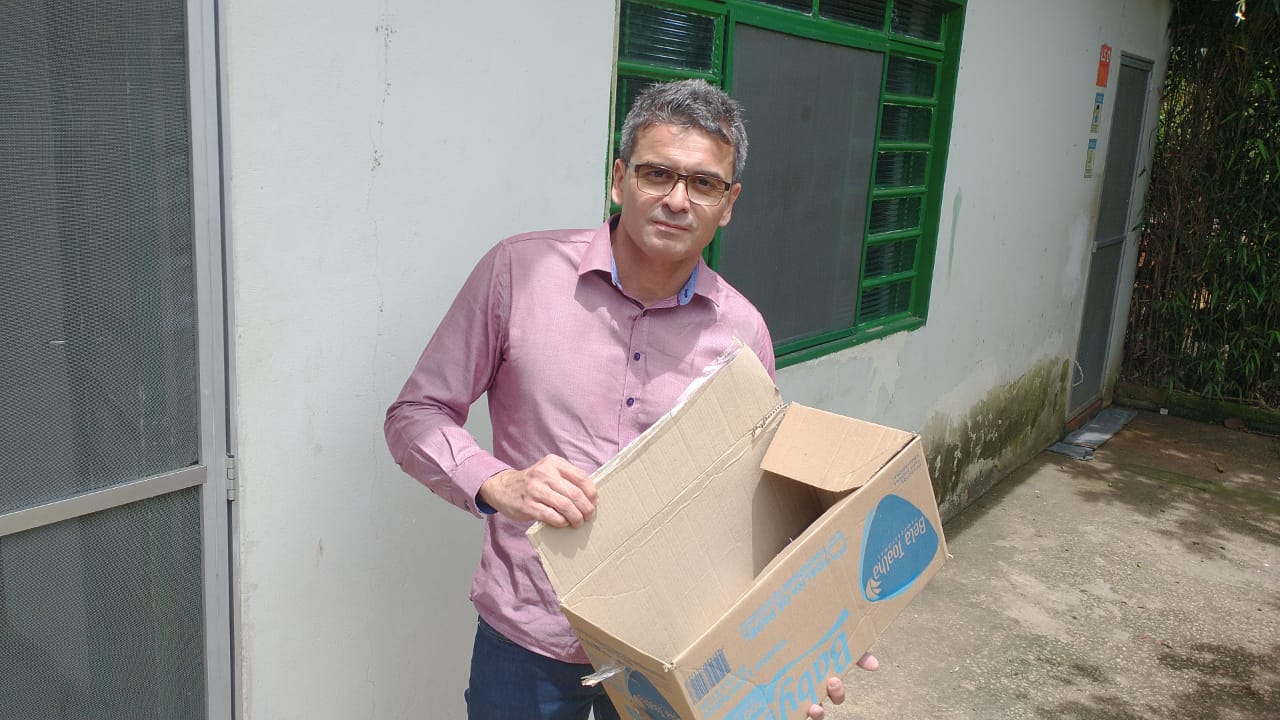 
(41451) – Periquito-rico.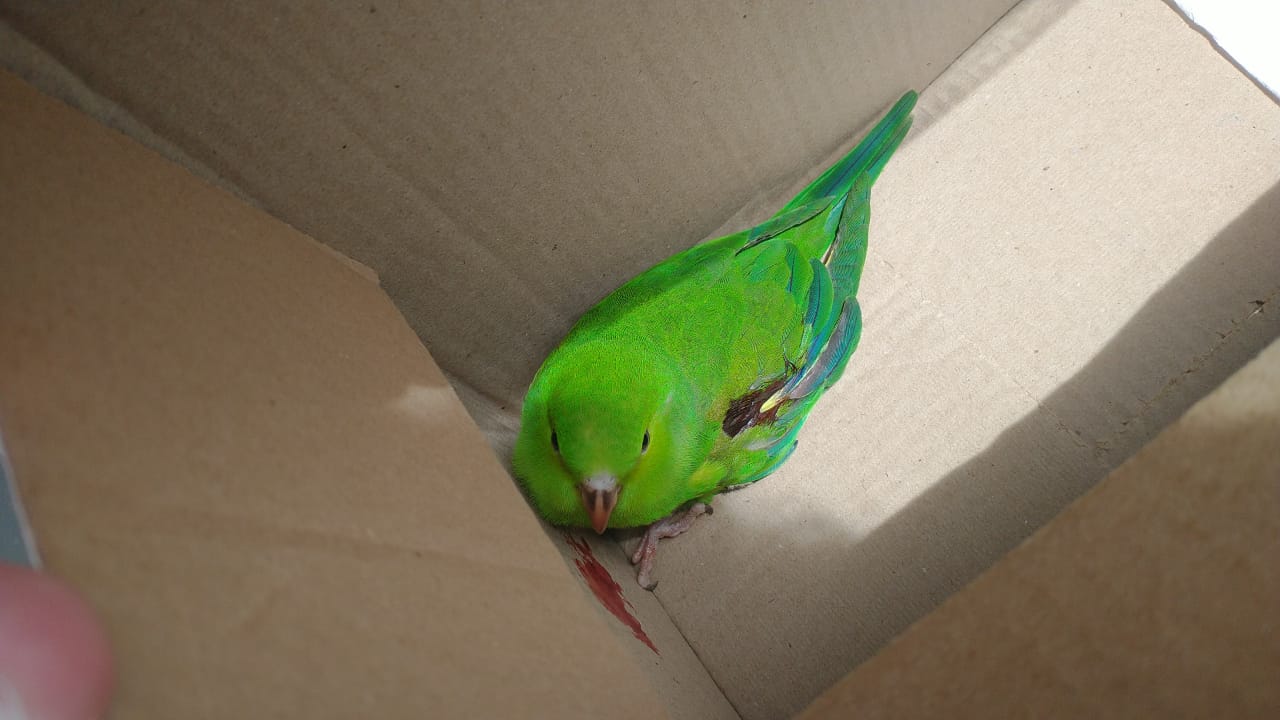 

(41452) – Coruja-do-mato, filhote encontrado após chuva, entregue por munícipe de Jundiaí no dia 01-12-22.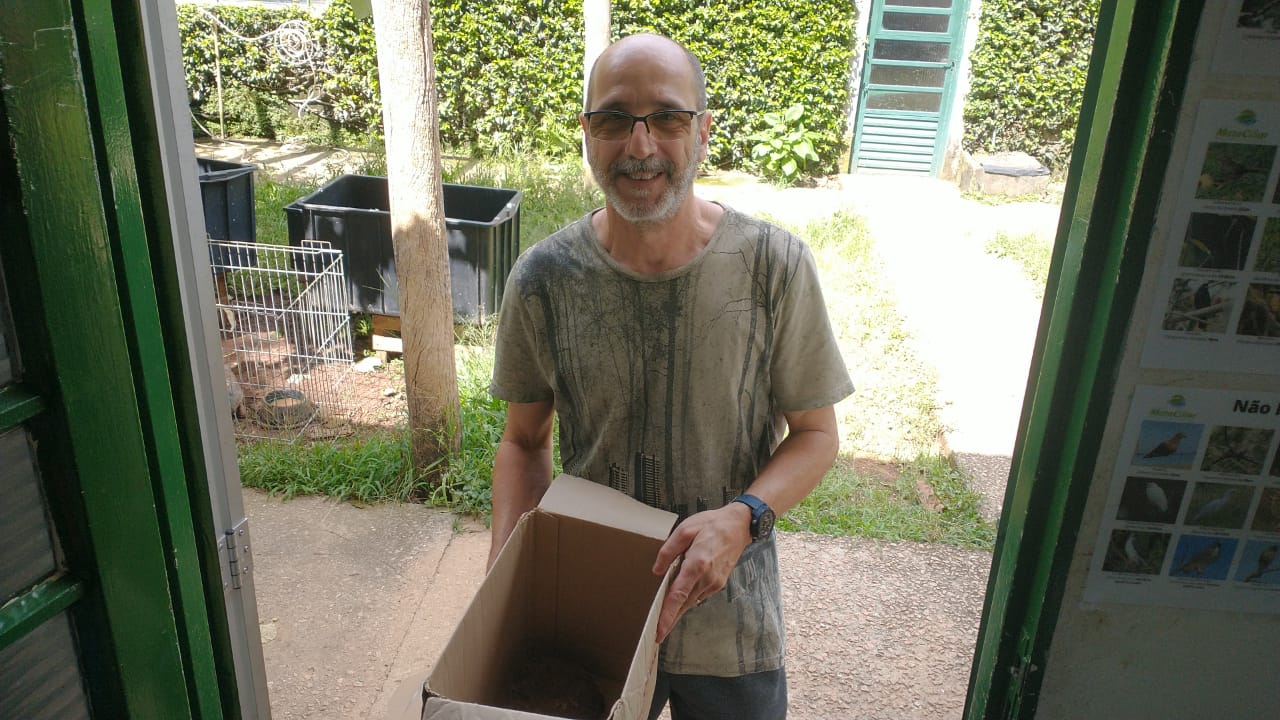 
(41452) – Coruja-do-mato.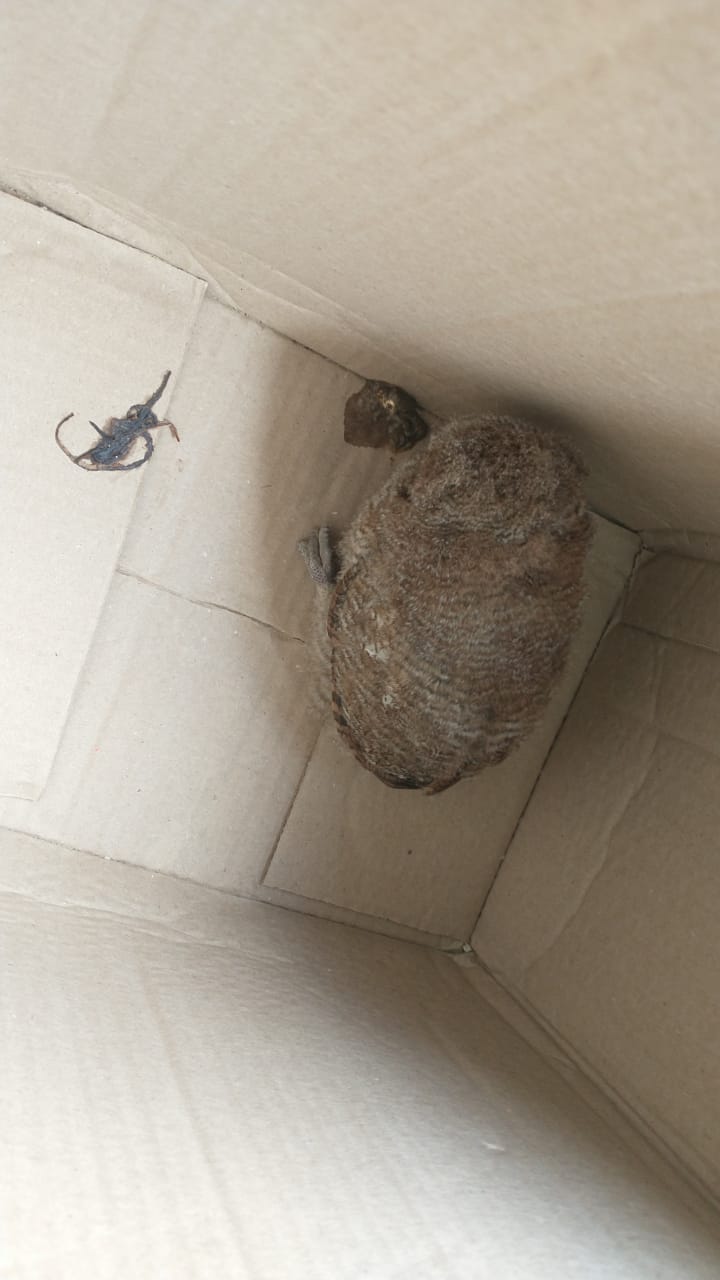 
(41453) – Sanhaço-cinzento, colidiu com a parede, entregue por munícipes de Jundiaí no dia 01-12-22.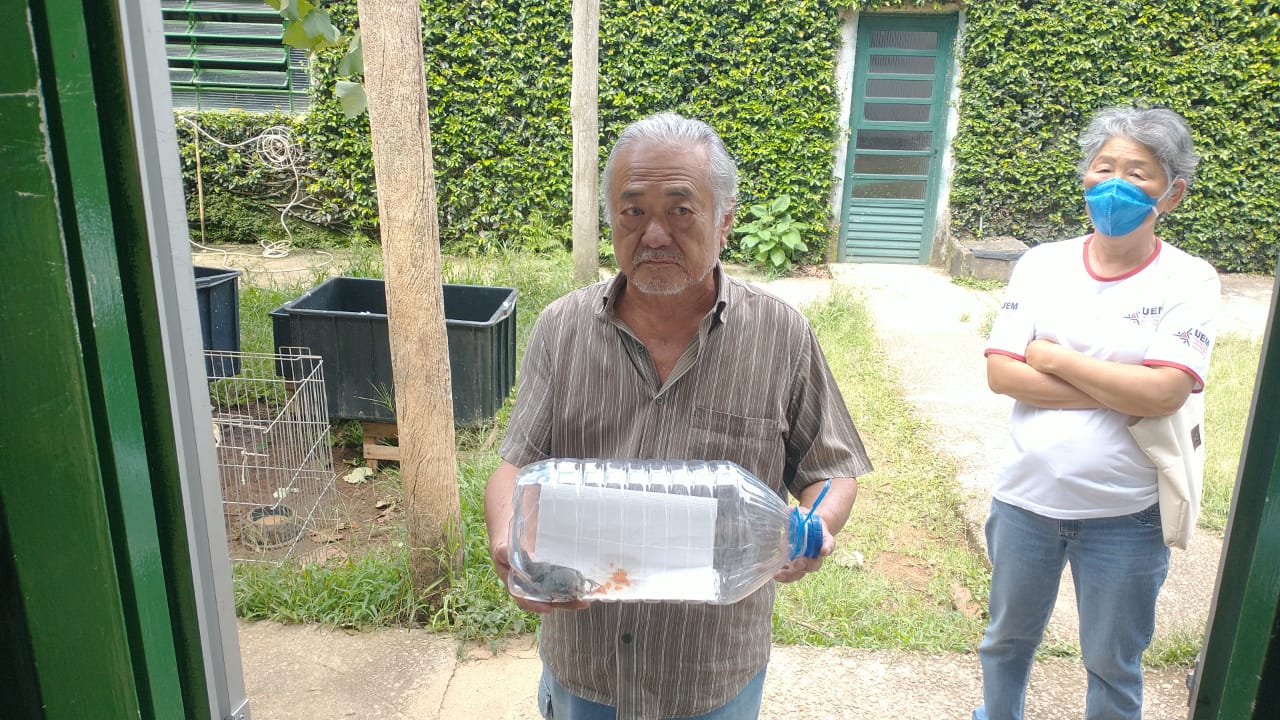 
(41453) – Sanhaço-cinzento.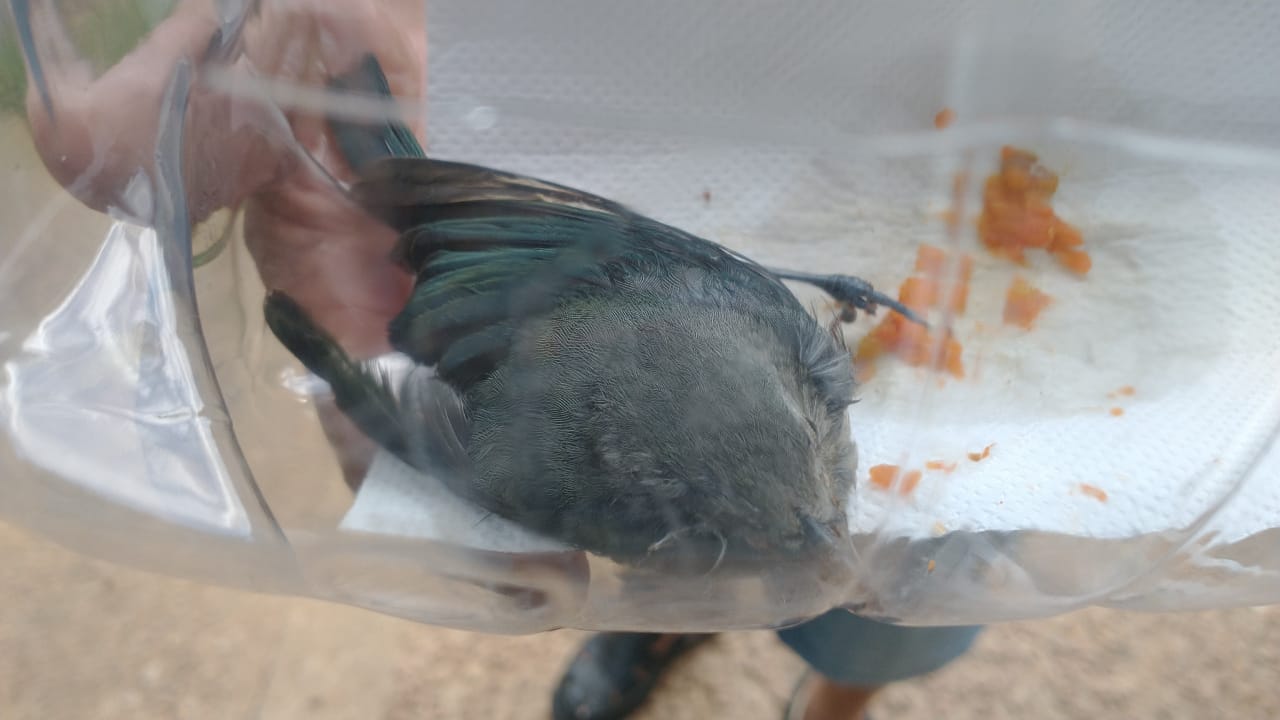 
(41454) – Arara-canindé, apreendido e entregue pela Guarda Municipal de Jundiaí no dia 01-12-22.
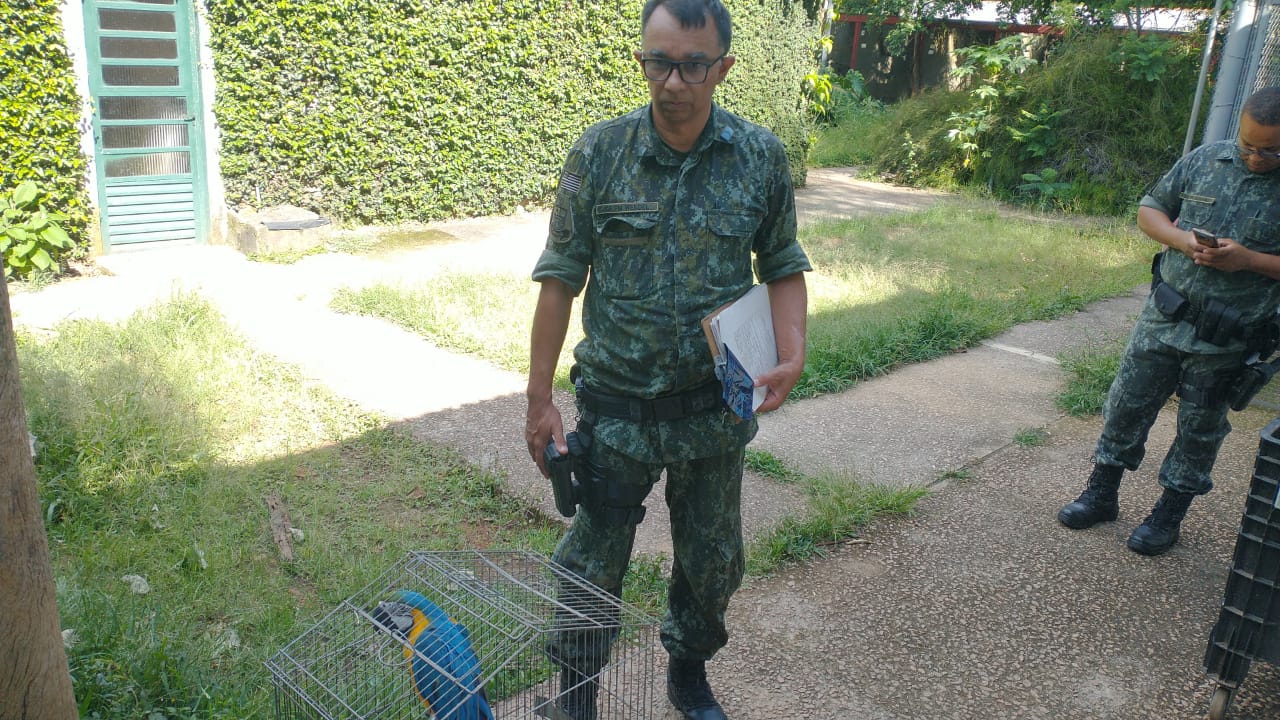 
(41454) – Arara-canindé.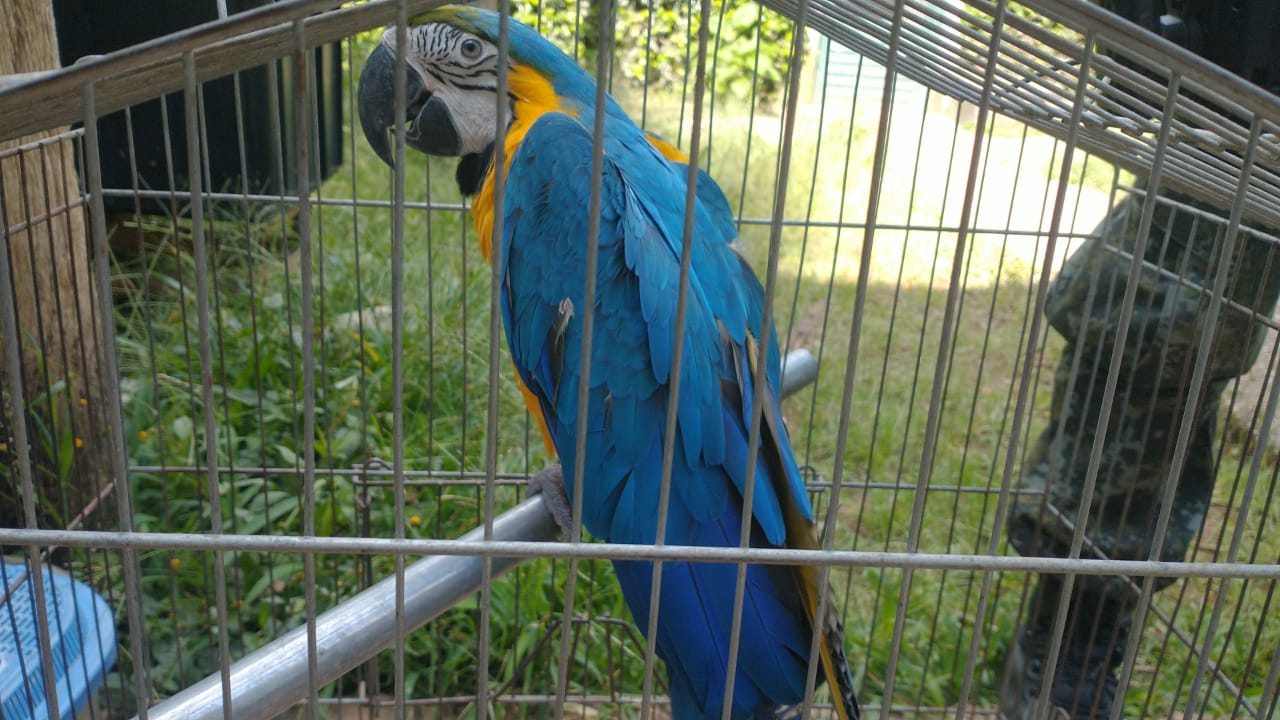 
(41473 e 41474) - Passeriformes não identificados, estavam em telhado de empresa, entregues por munícipe de Jundiaí no dia 02-12-22.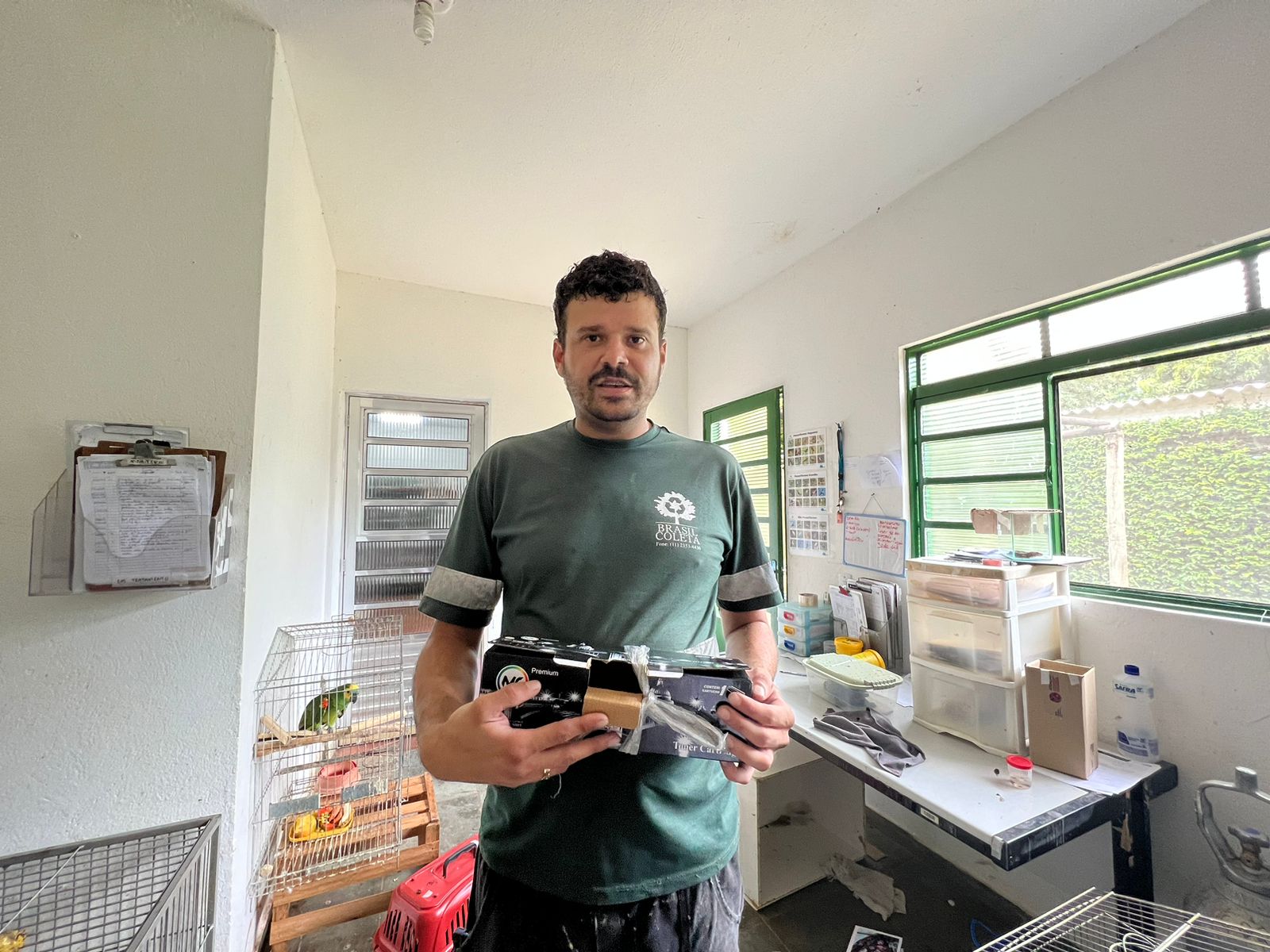 
(41473 e 41474) - Passeriformes não identificados.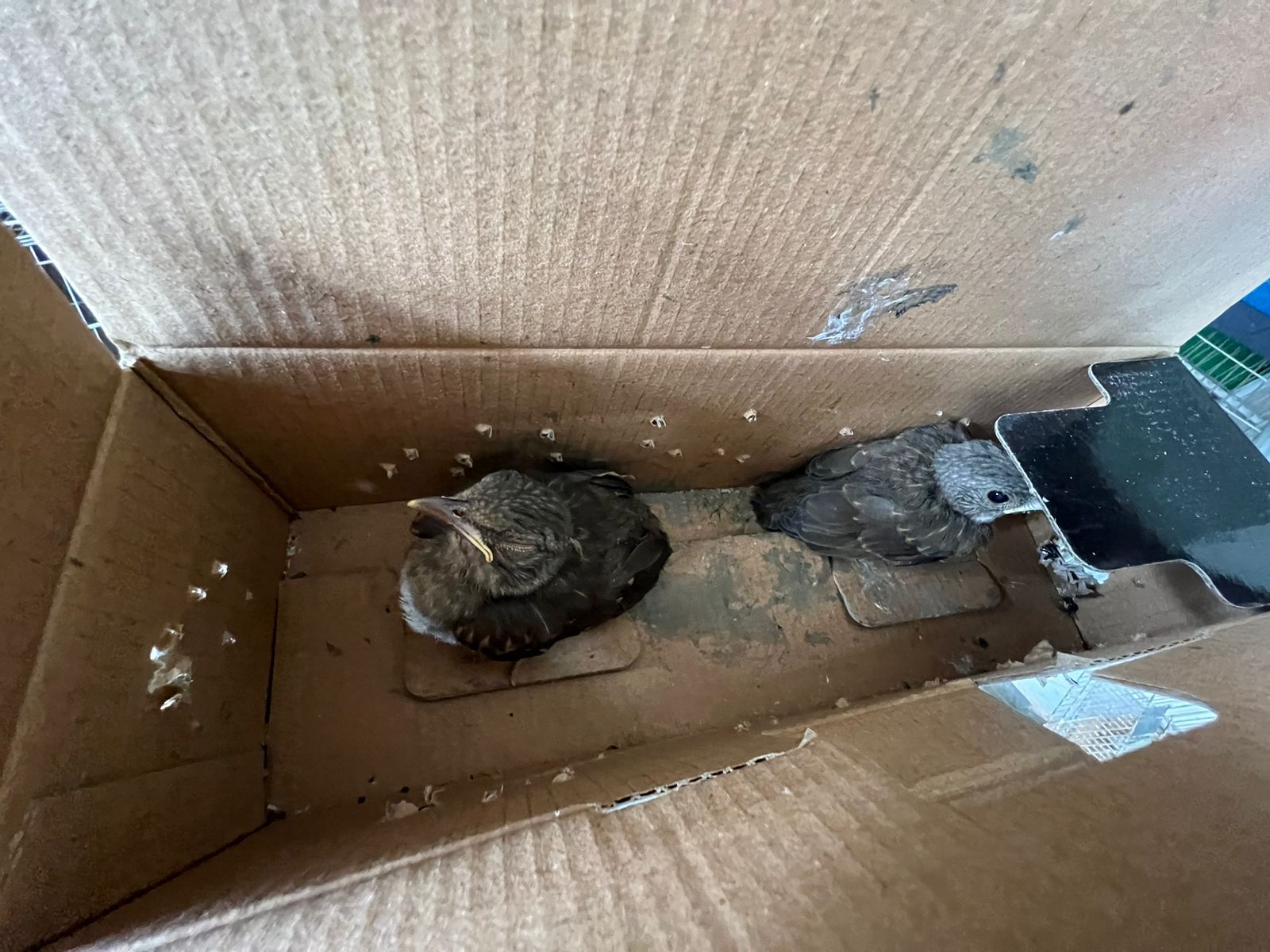 
(41482) – Sabiá-laranjeira, encontrado caído em quintal de munícipe e entregue pela Guarda Municipal de Jundiaí no dia 02-12-22.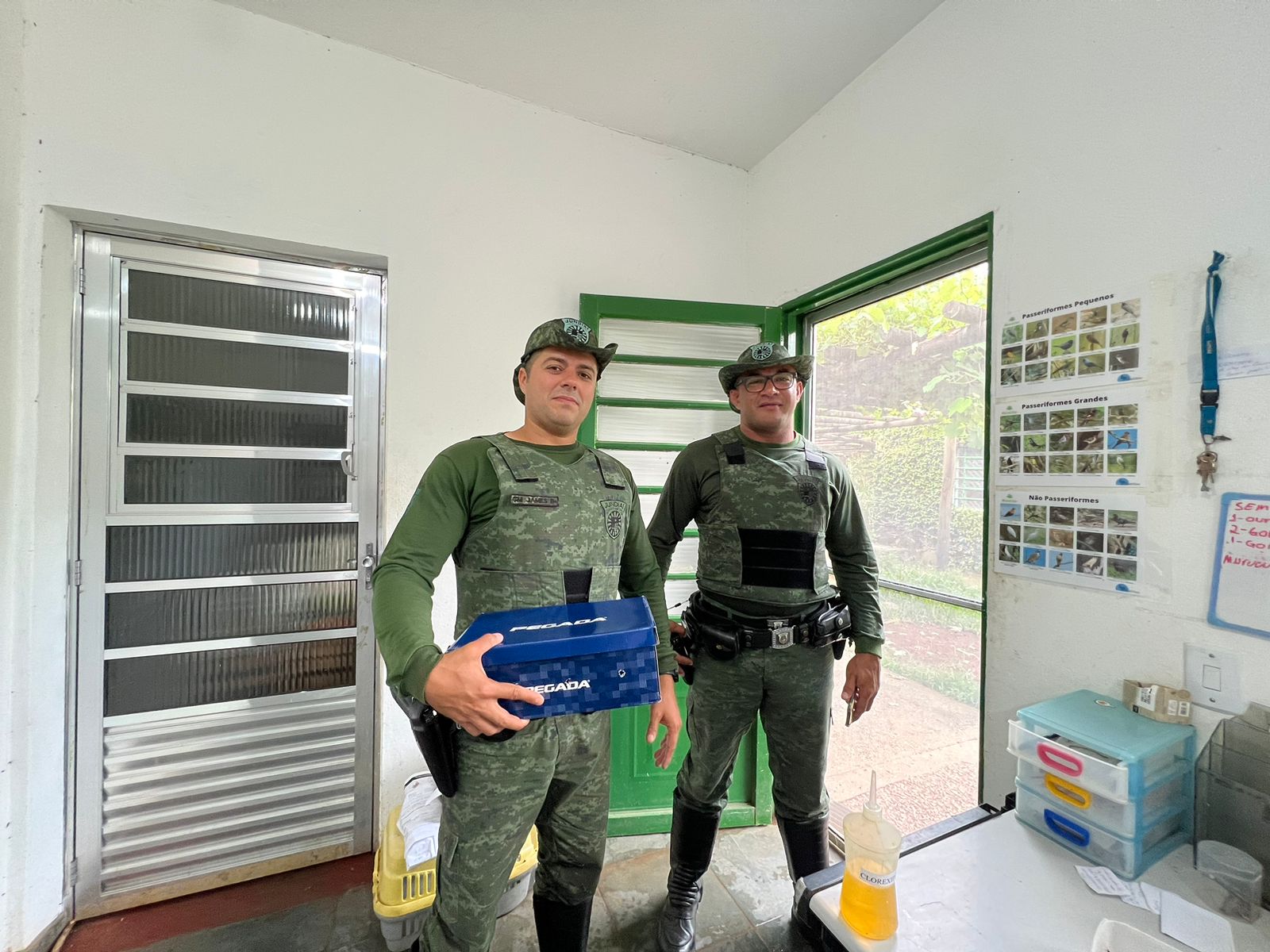 
(41482) – Sabiá-laranjeira.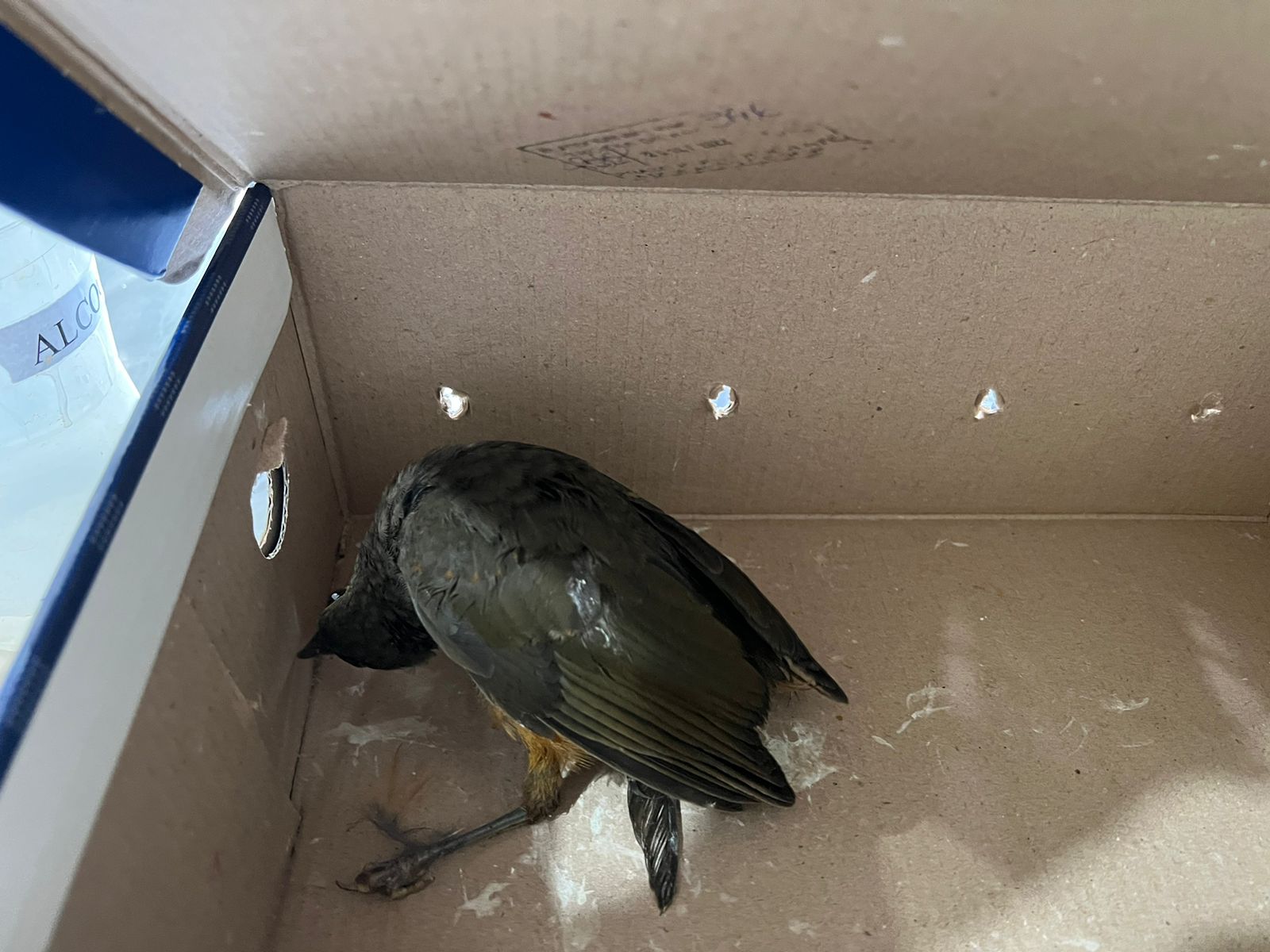 
(41483) – Lebre, atacada por cão, entregue por munícipes de Jundiaí no dia 02-12-22.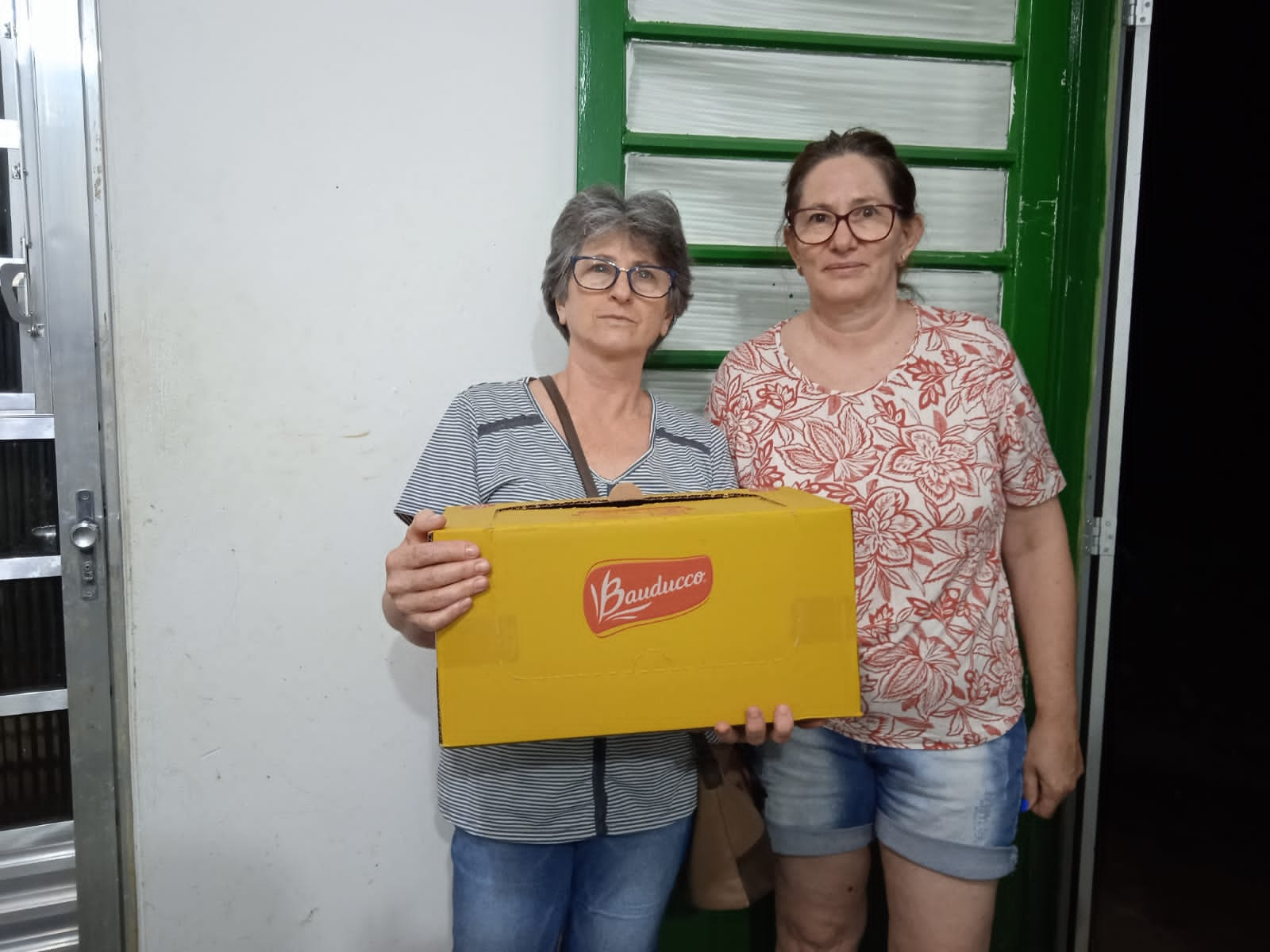 
(41483) – Lebre.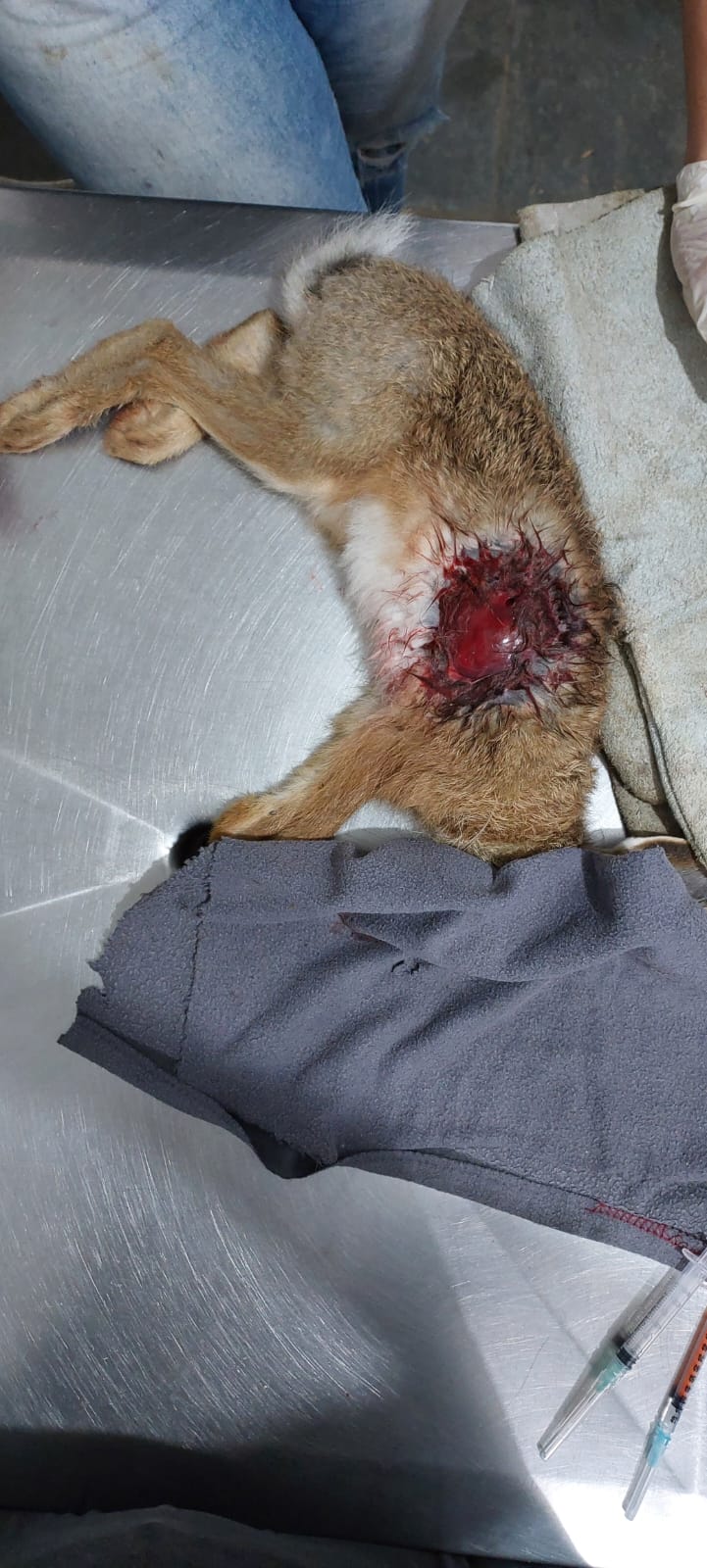 
(41486) - Coruja-buraqueira, foi encontrada em condomínio caída, entregue por munícipes de Jundiaí no dia 02-12-22.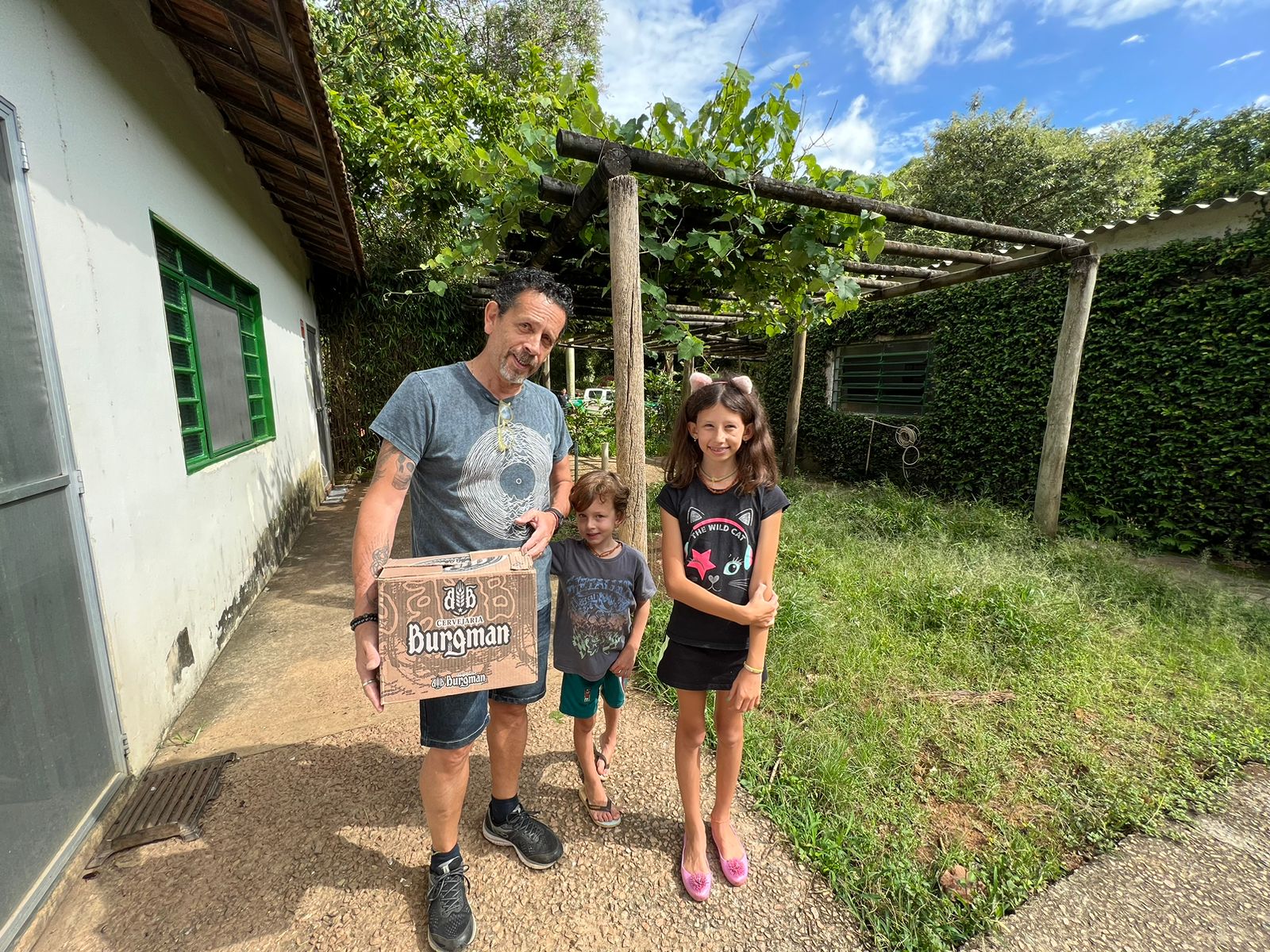 
(41486) - Coruja-buraqueira.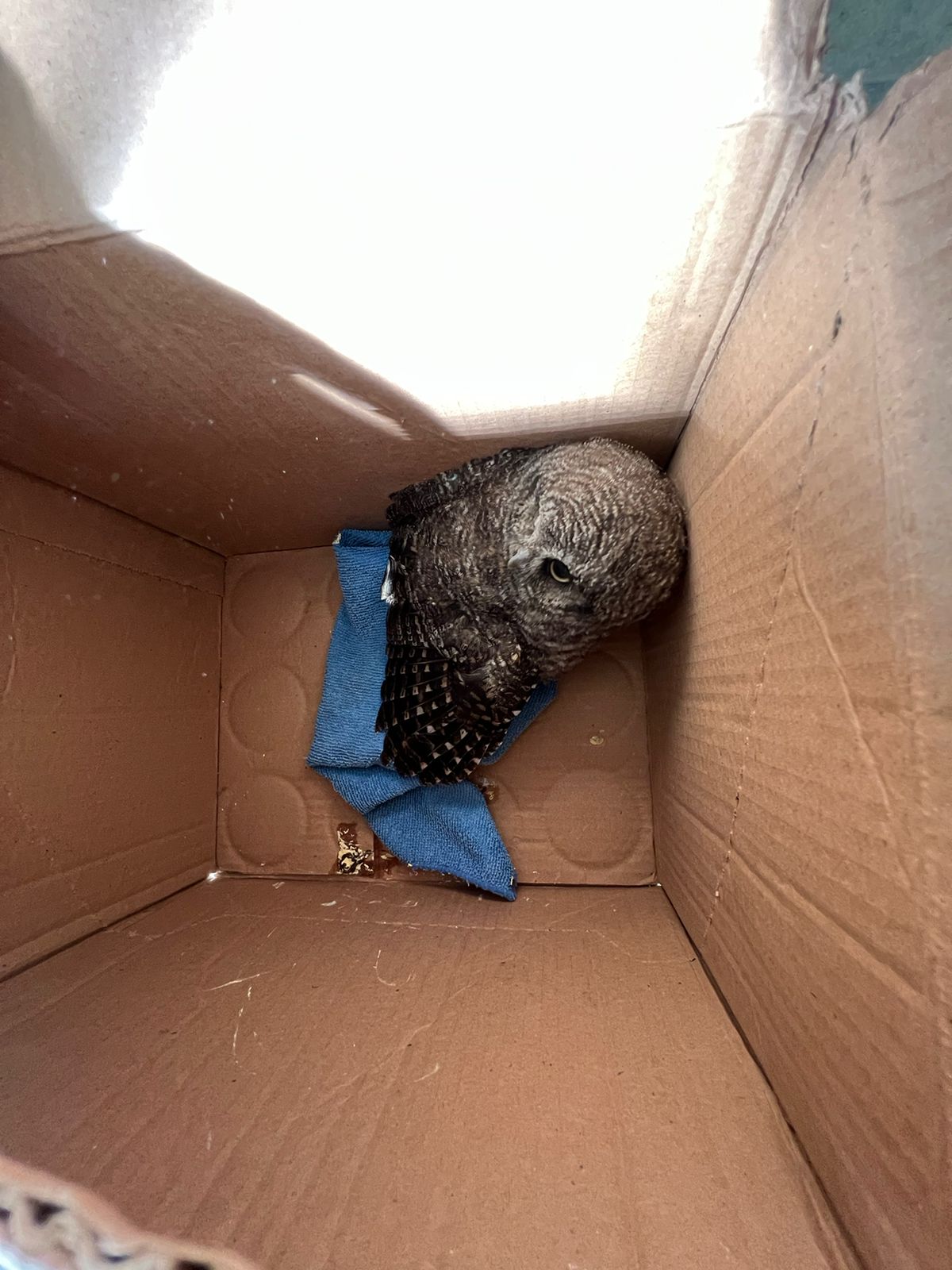 
(41488) – Coruja-buraqueira, encontrada em escola, entregue pela Guarda Municipal de Jundiaí no dia 03-12-22.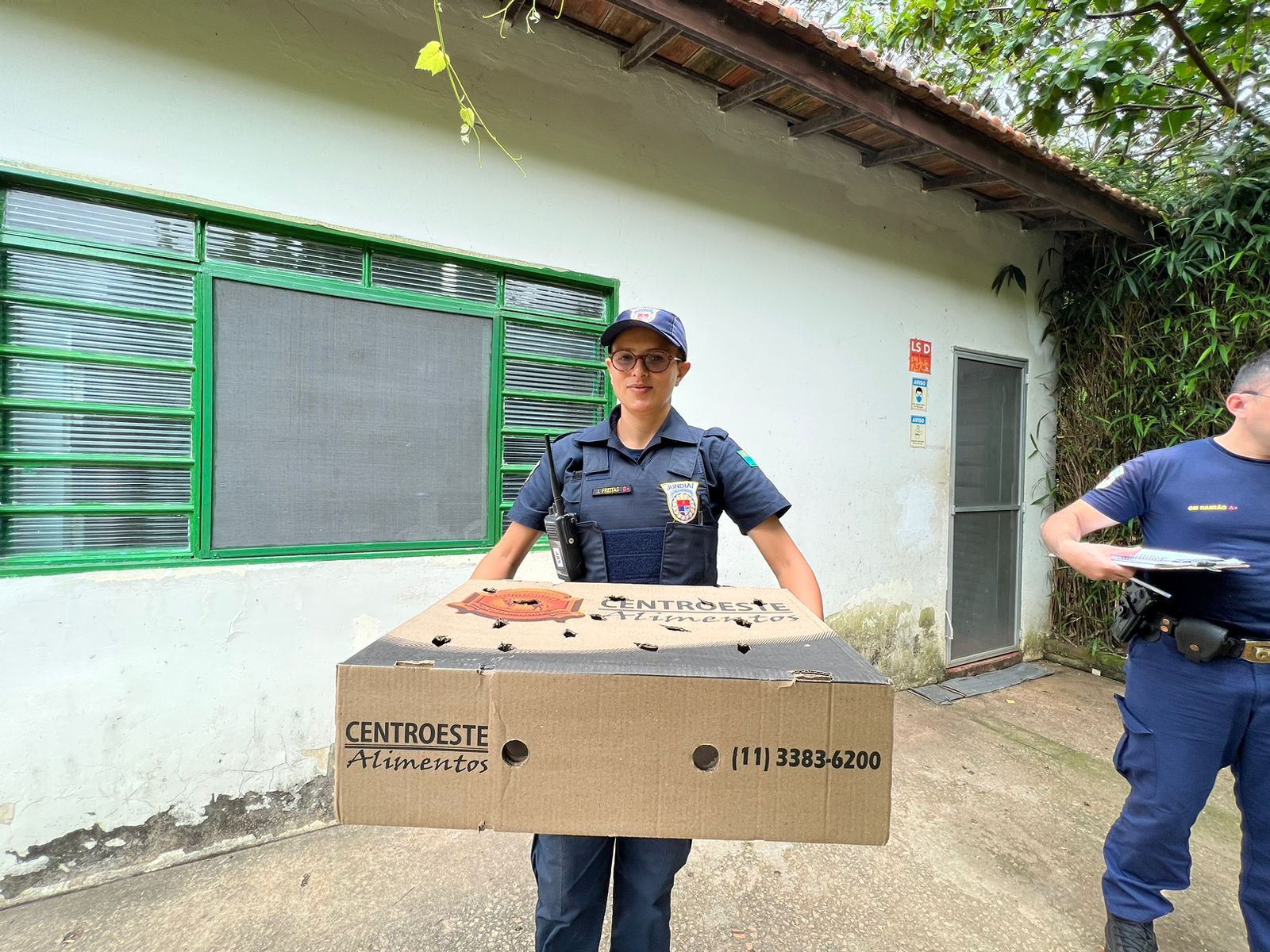 
(41488) – Coruja-buraqueira.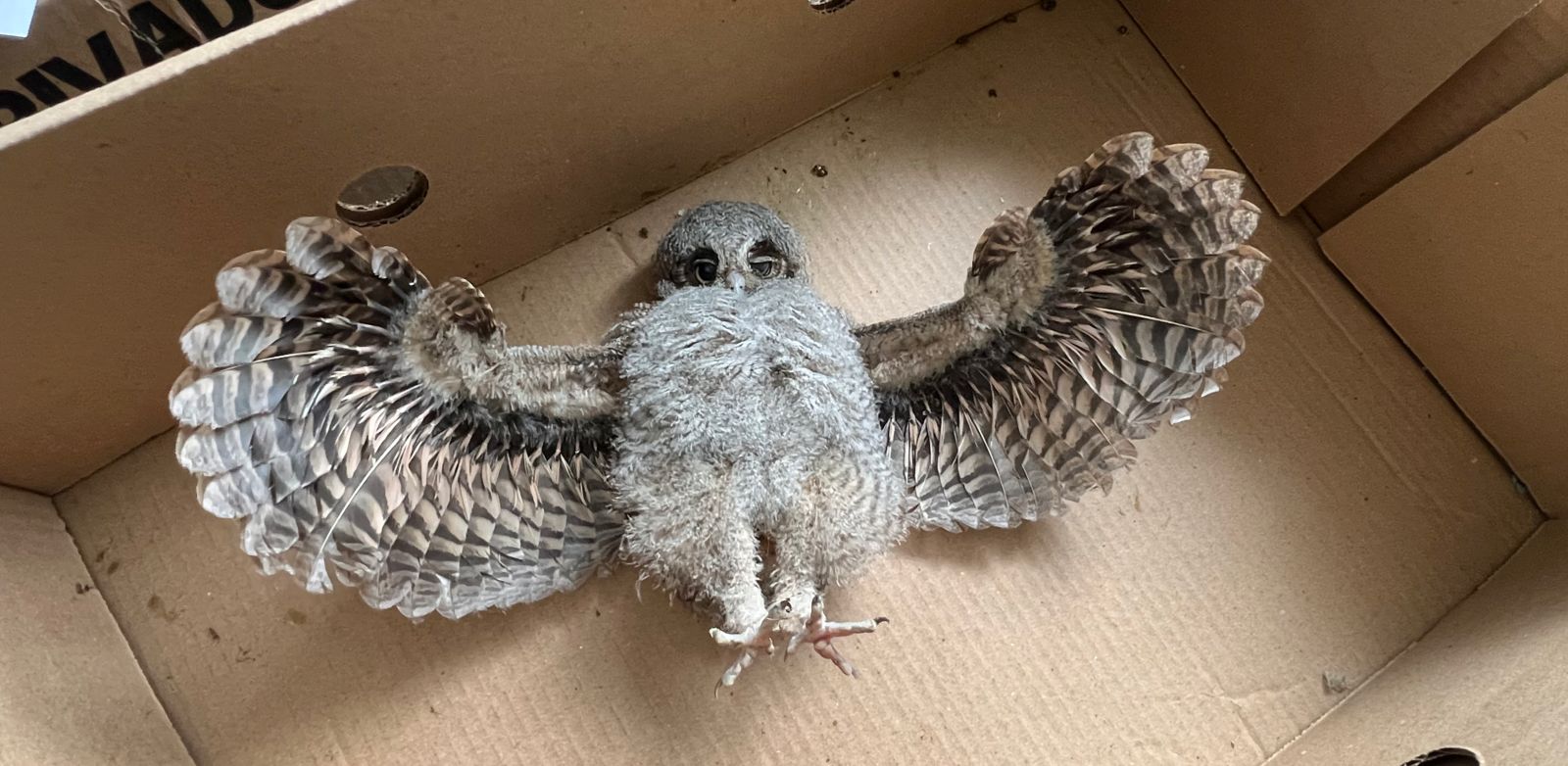 
(41489) - Quiri-quiri, encontrado caído em quintal, entregue por munícipes de Jundiaí no dia 03-12-22.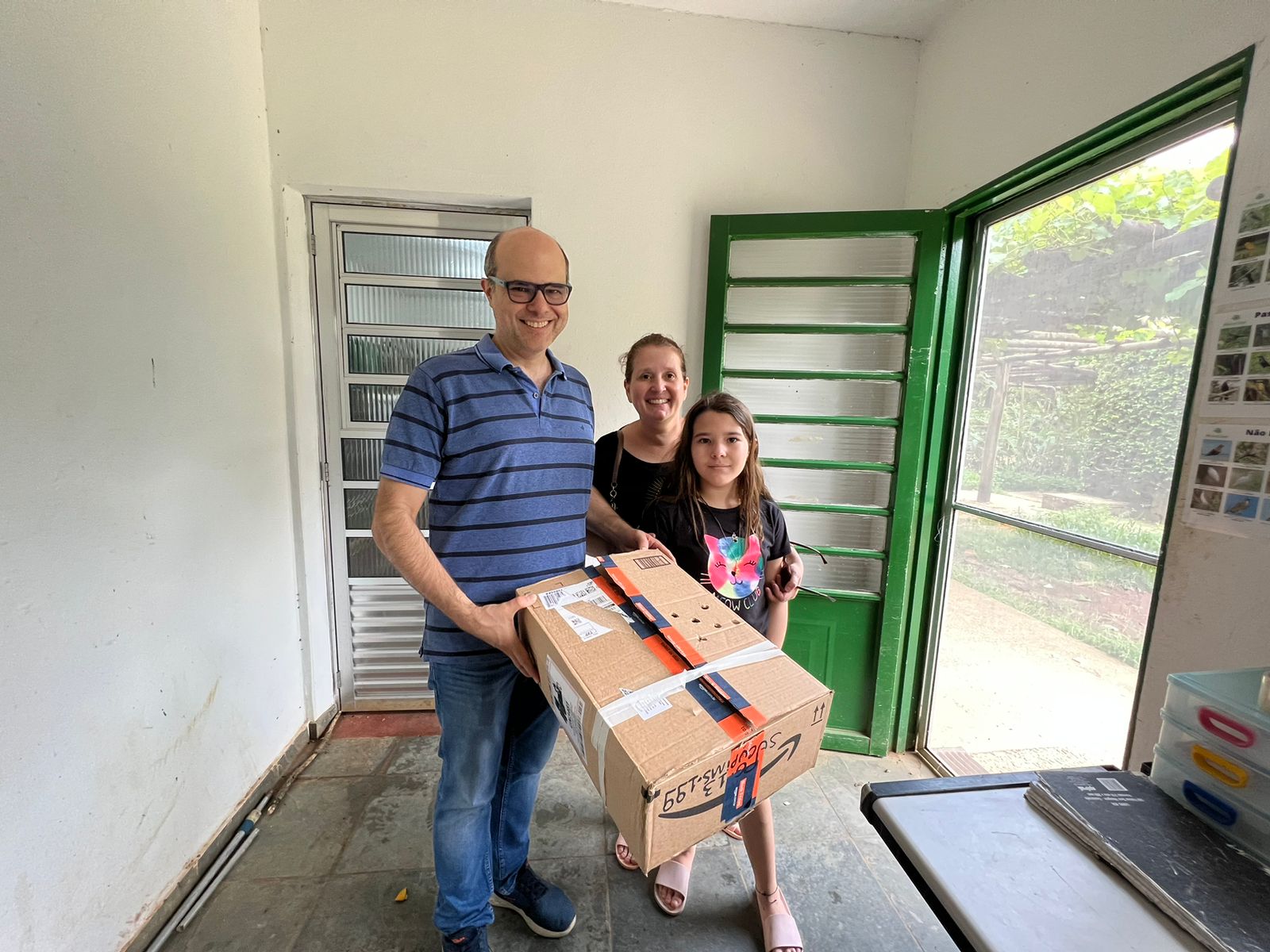 
(41489) - Quiri-quiri.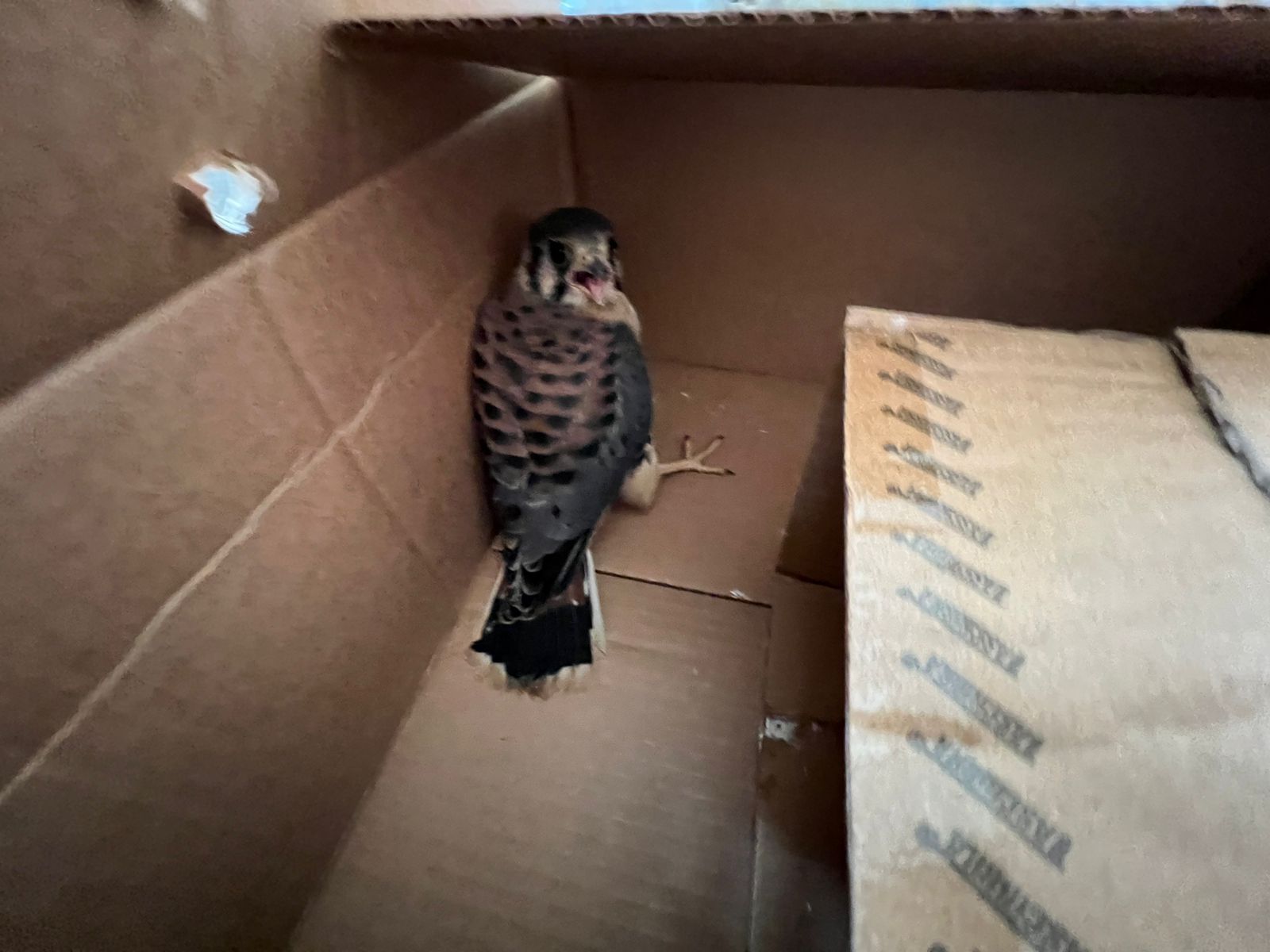 
(41500) – Avoante, órfão, encontrado em quintal, entregue pela Guarda Municipal de Jundiaí no dia 04-12-22.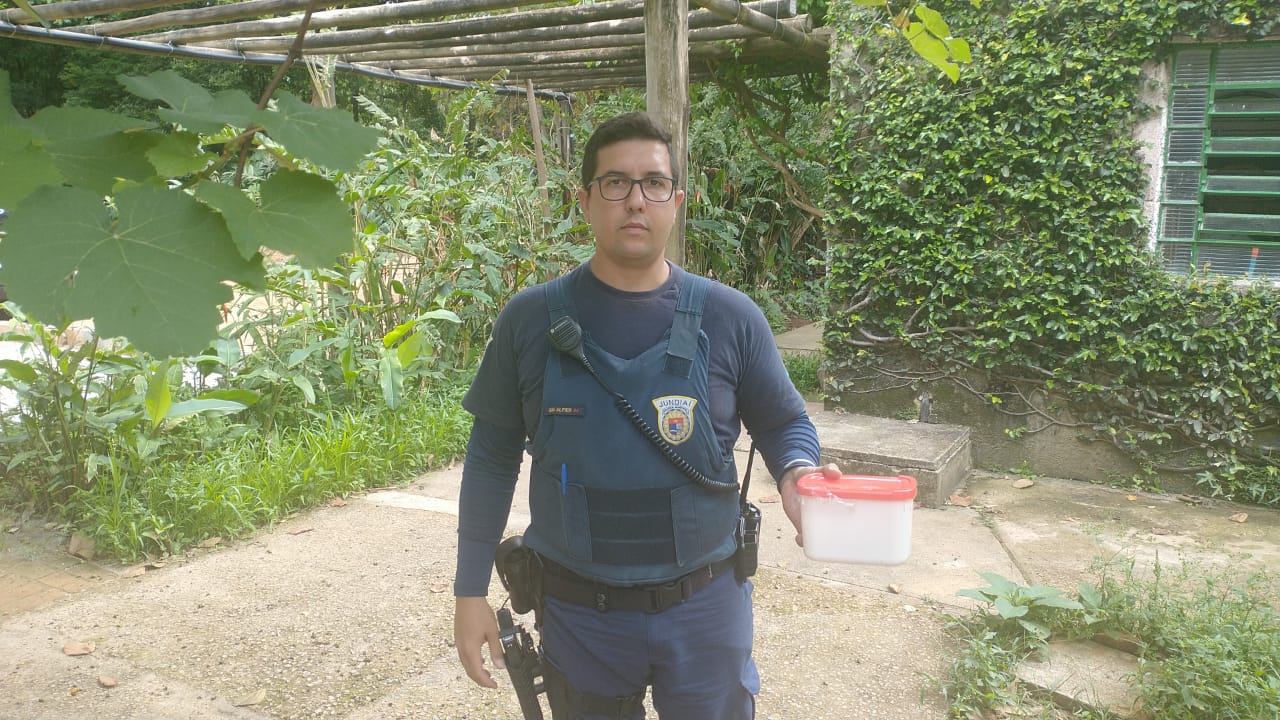 
(41500) – Avoante.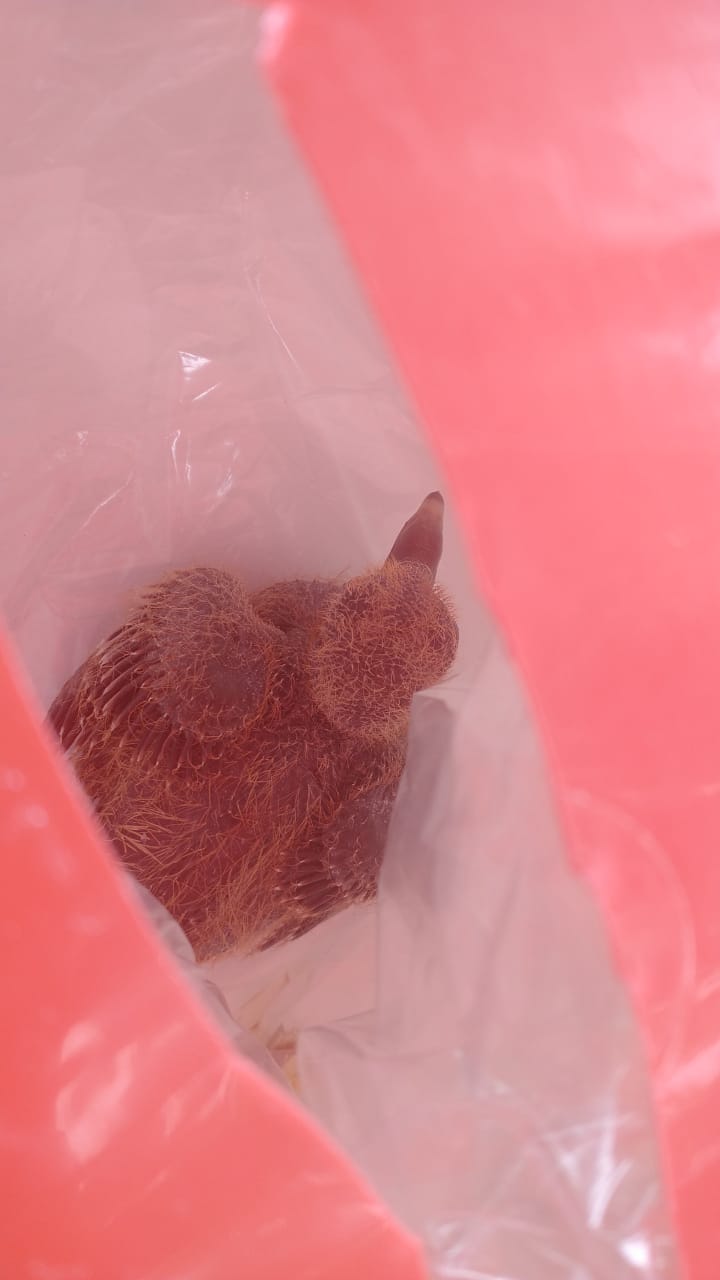 
(41503) – Gambá-de-orelha-preta, encontrado em cozinha de residência, entregue pela Guarda Municipal de Jundiaí no dia 04-12-22.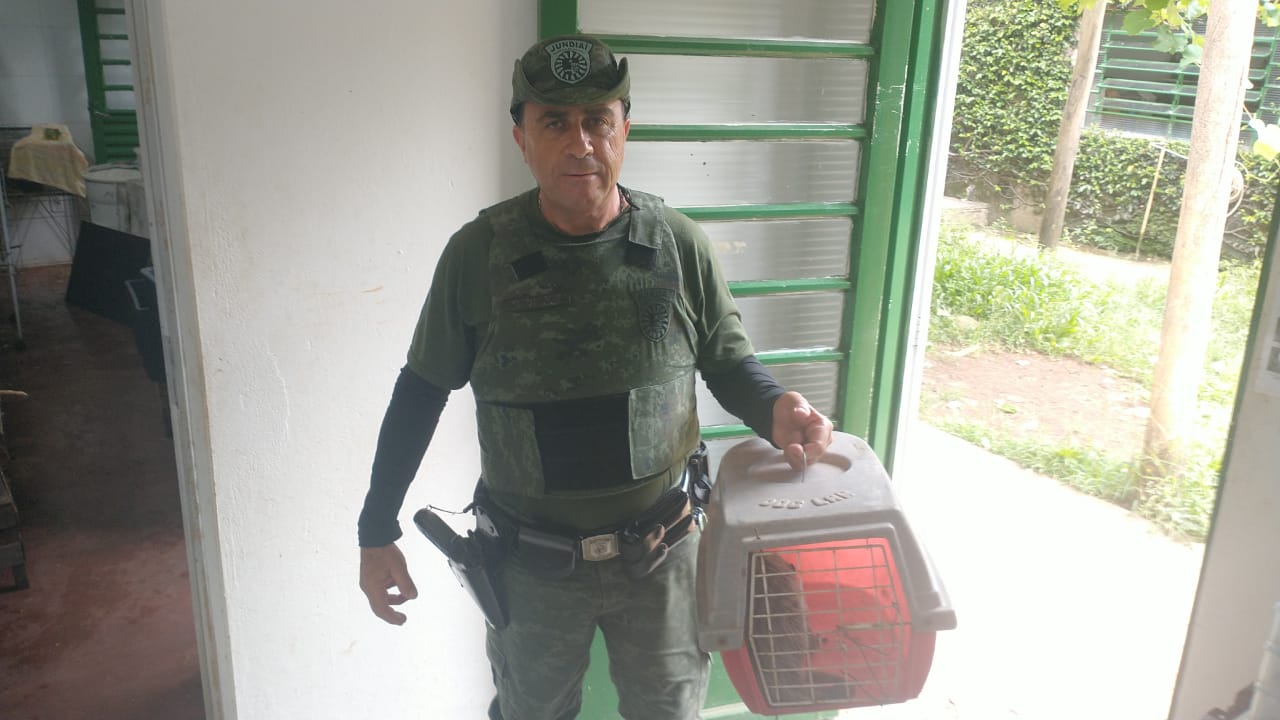 
(41503) – Gambá-de-orelha-preta.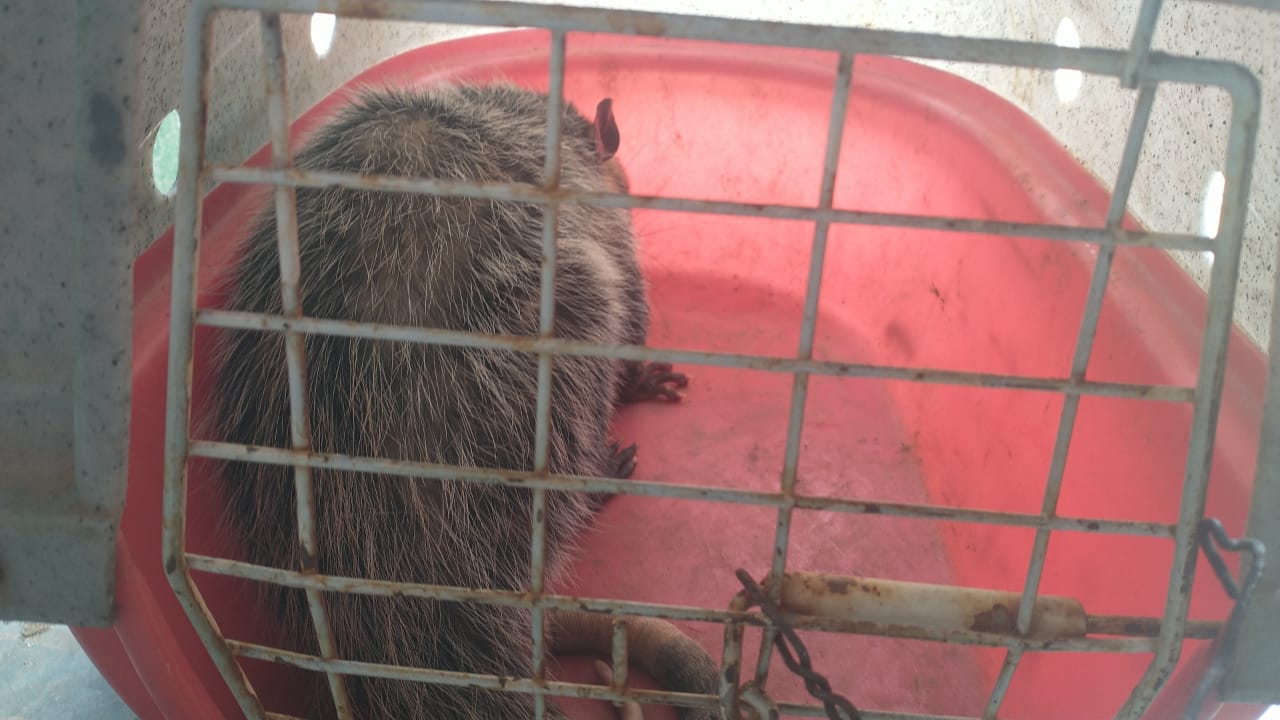 
(41568) – Coruja-do-mato, filhote, encontrada em via pública e entregue por munícipes de Jundiaí no dia 05-12-22.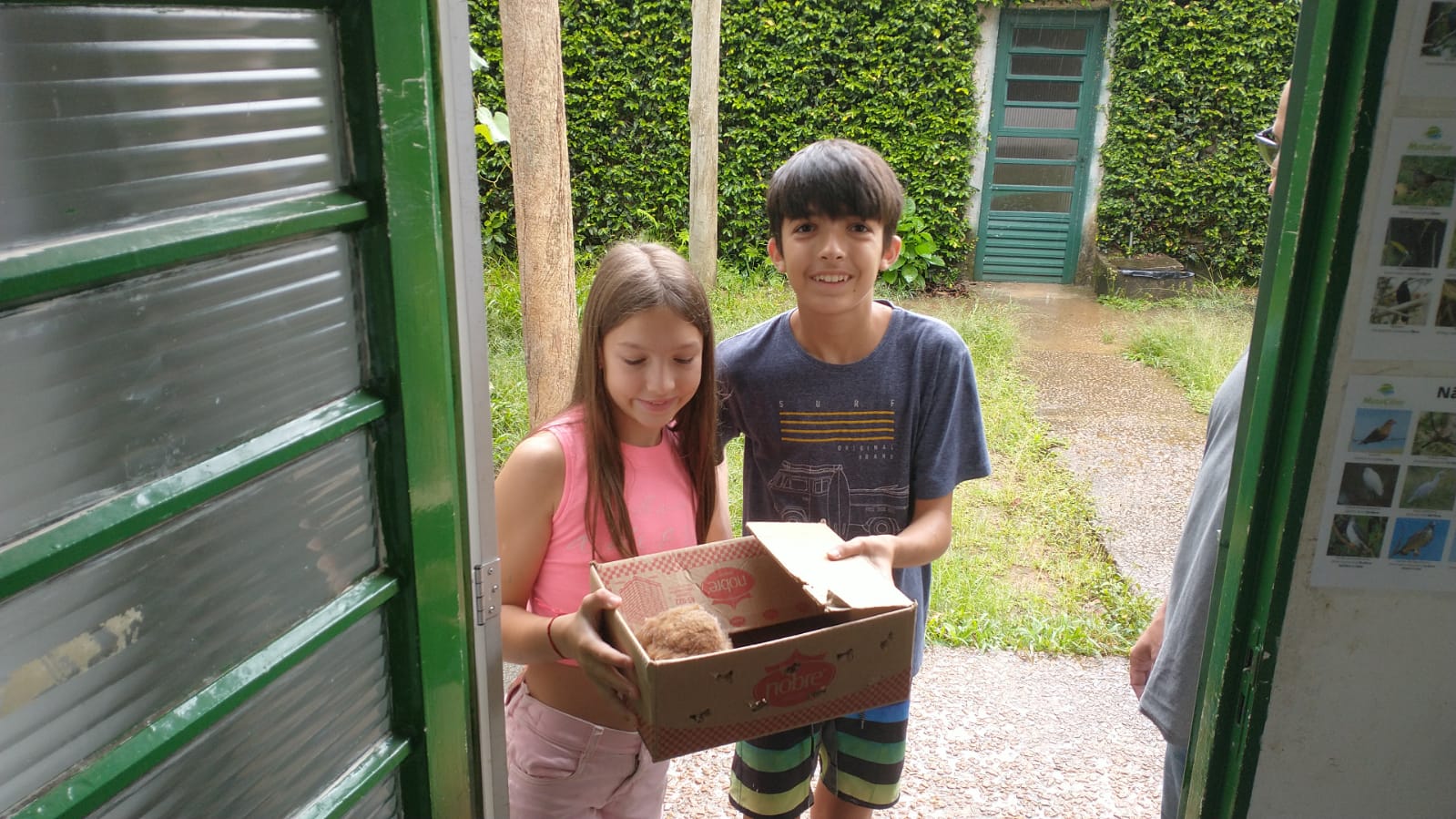 
(41568) – Coruja-do-mato.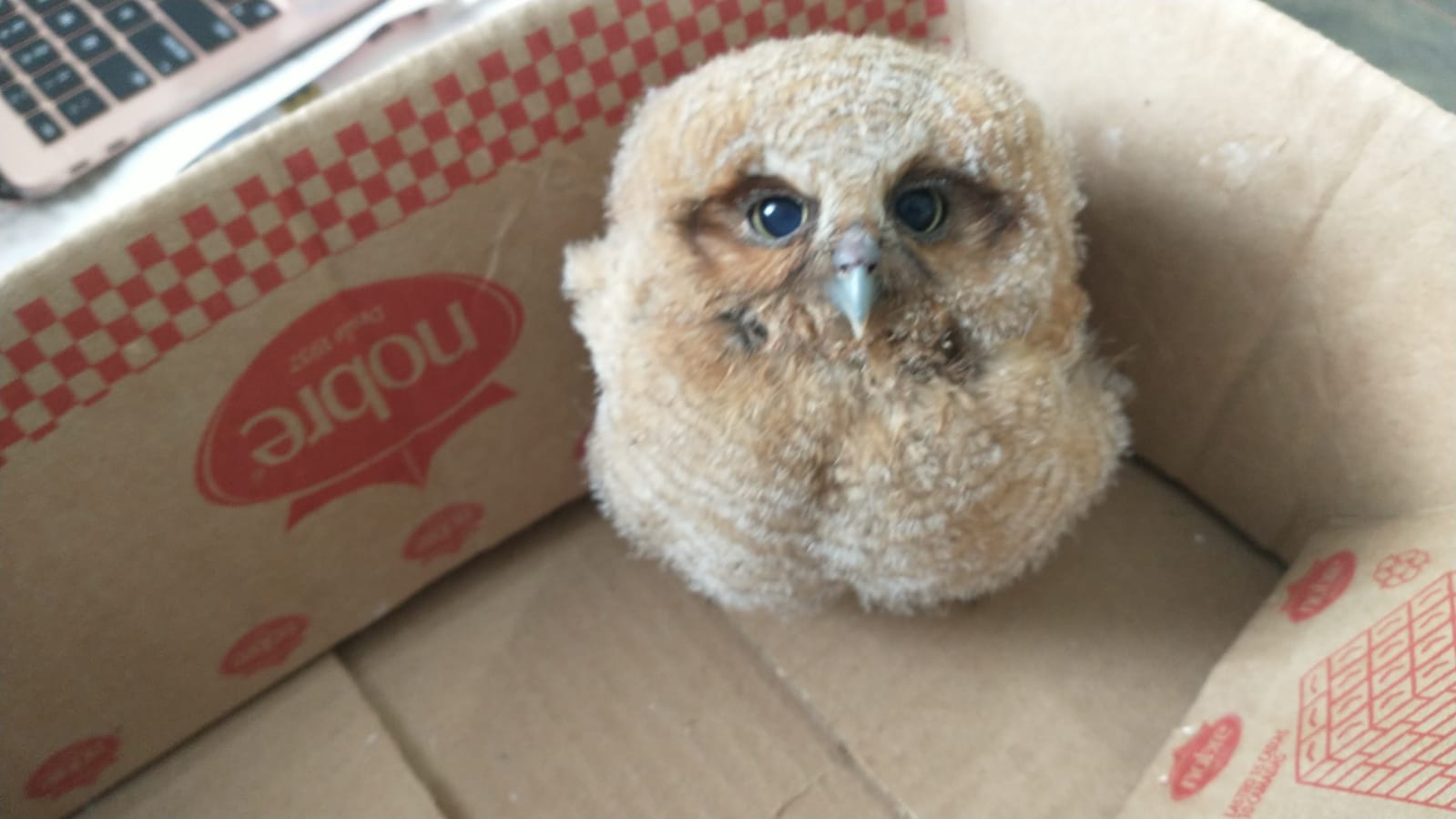 
(41516) – Pardal, caiu do ninho, entregue por munícipes de Jundiaí no dia 05-12-22.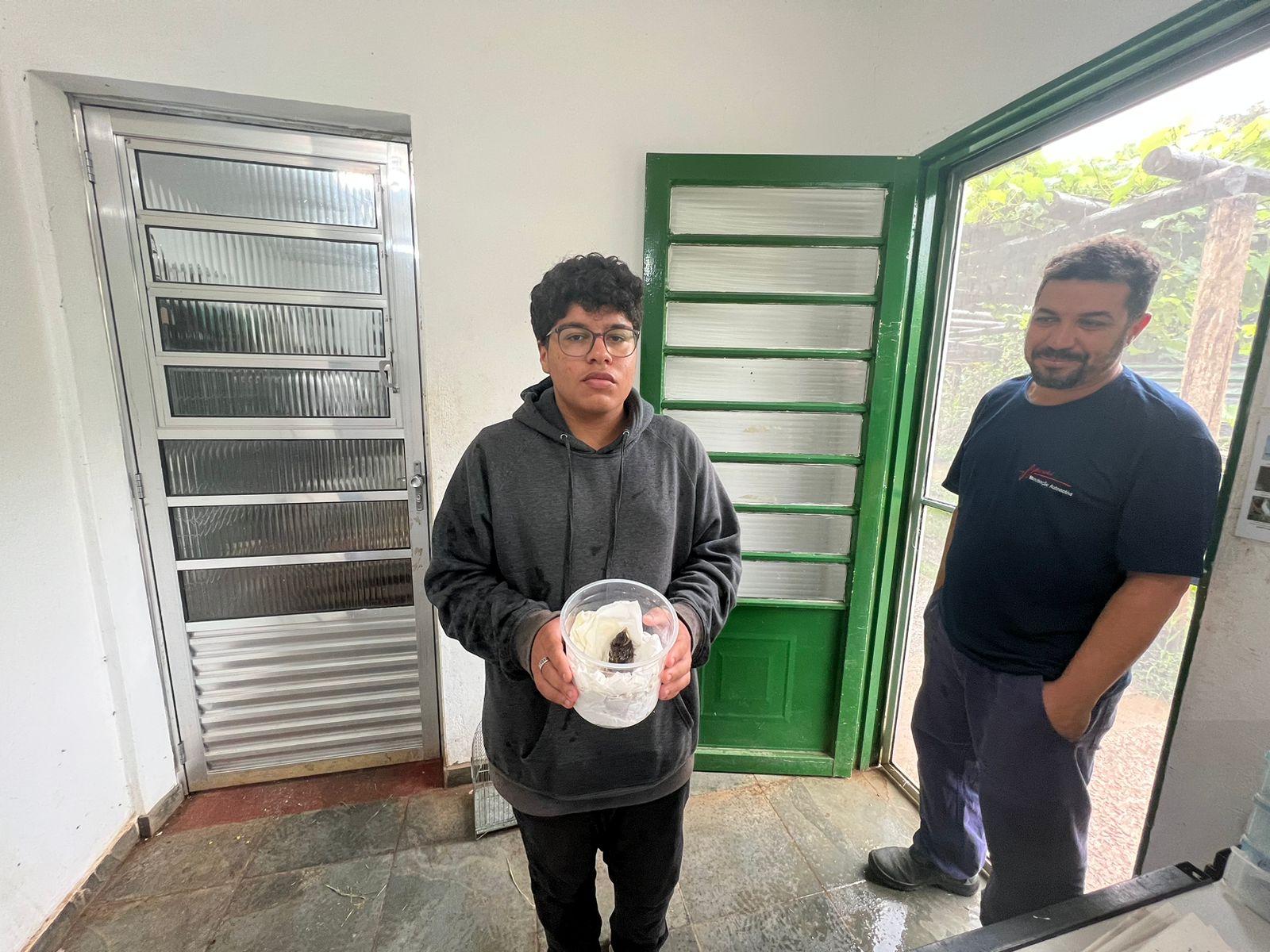 
(41516) – Pardal.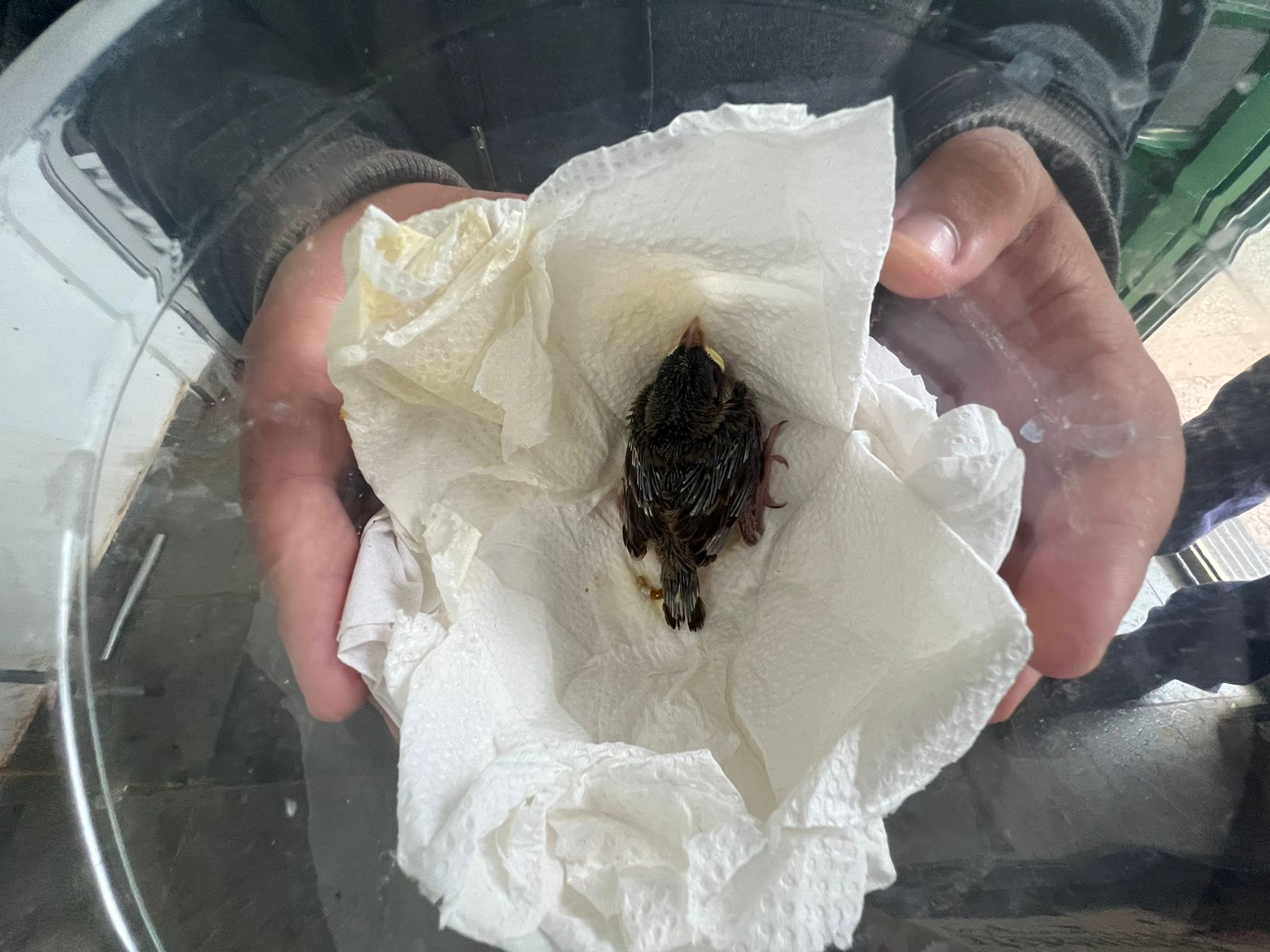 
(41525) – Quiri-quiri, encontrado em creche, entregue pela Guarda Municipal de Jundiaí no dia 06-12-22.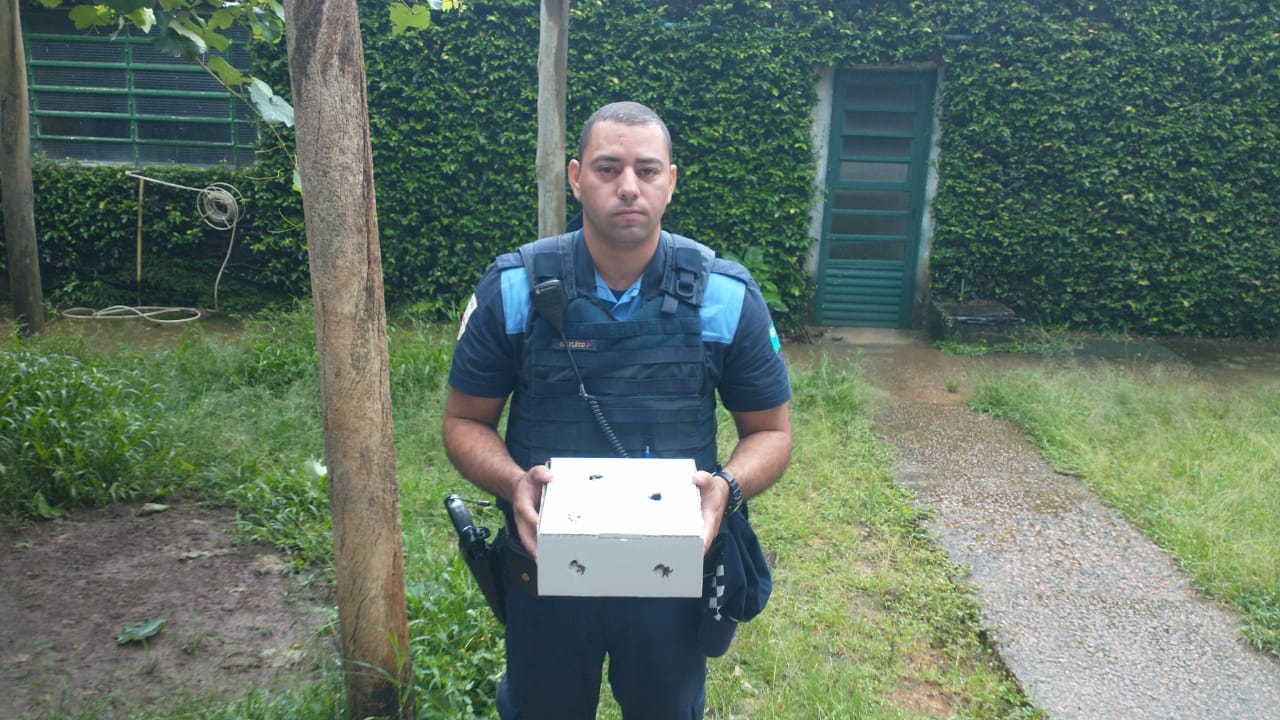 
(41525) – Quiri-quiri.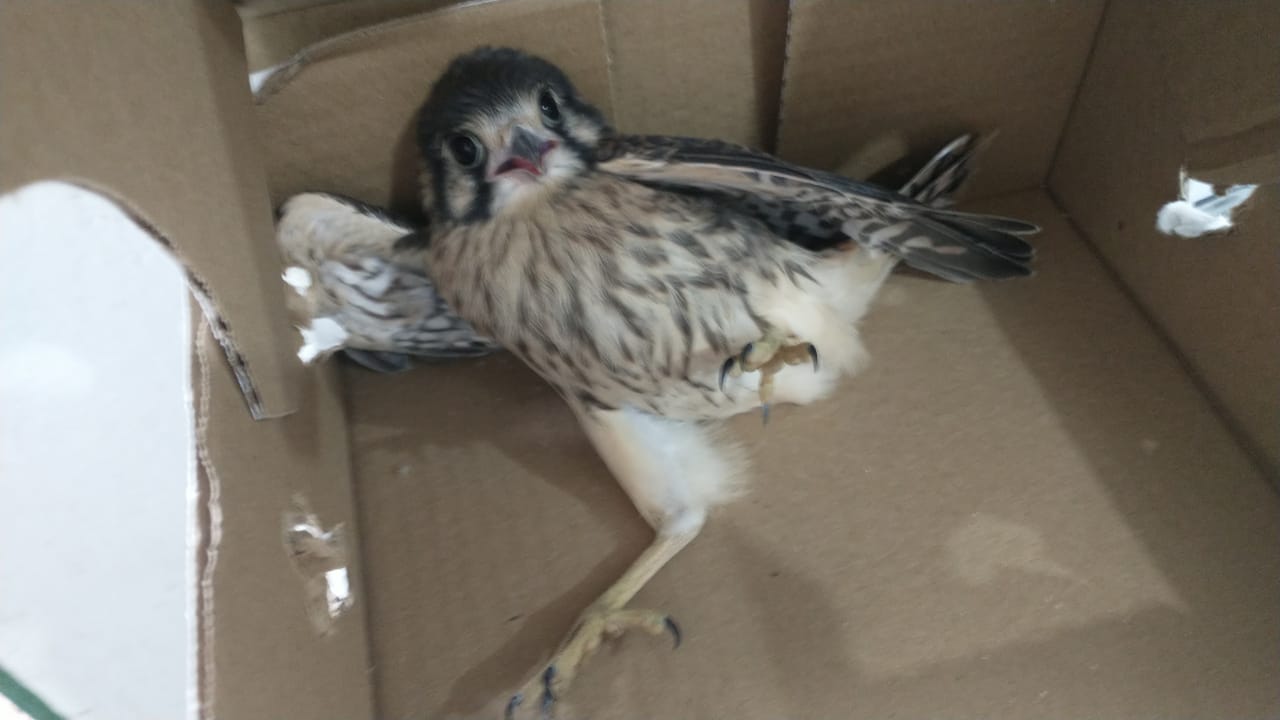 
(41528) - Cágado-pescoço-de-cobra, atacado por cão, entregue por munícipe de Jundiaí no dia 06-12-22.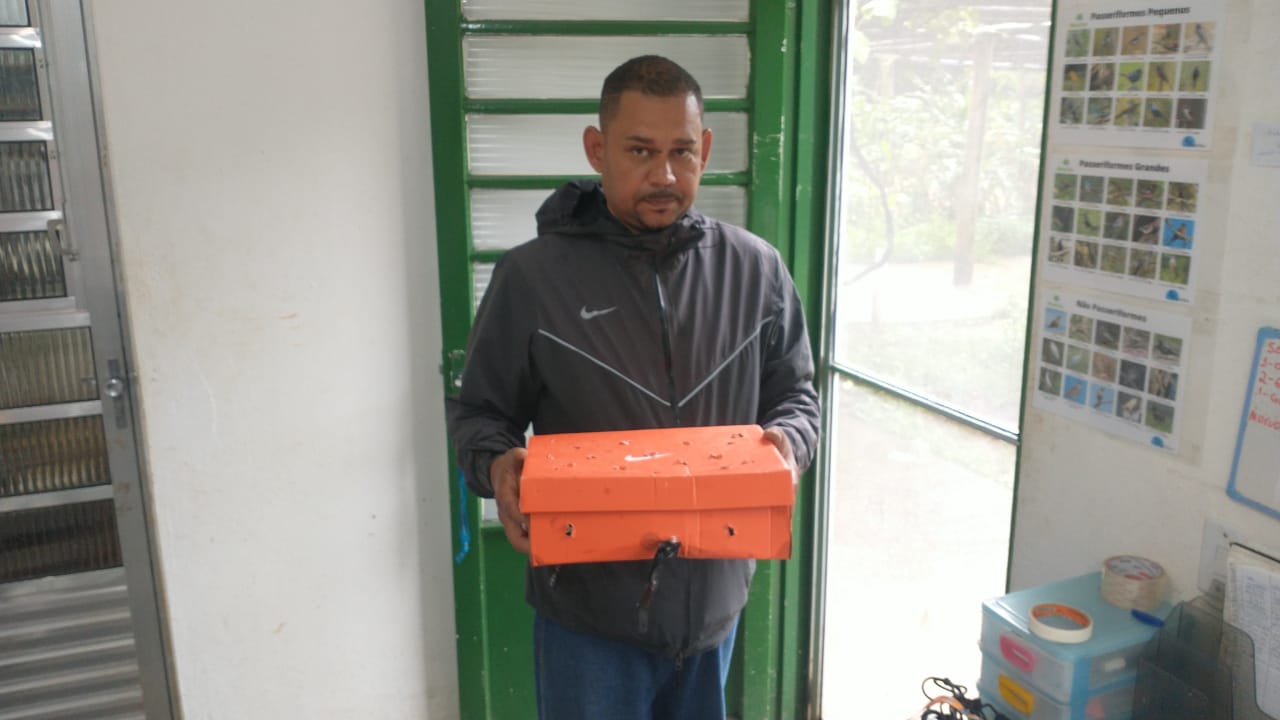 
(41528) - Cágado-pescoço-de-cobra.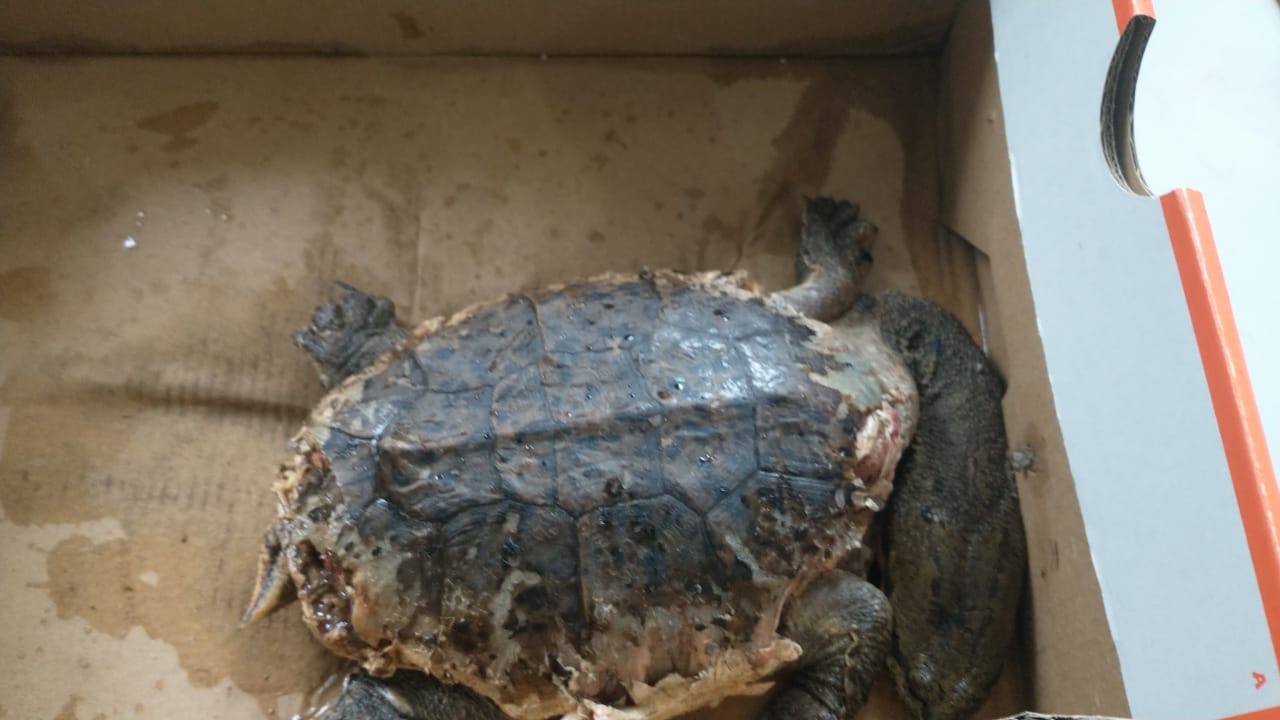 
(41537) - Andorinha-pequena-de-casa, encontrada caída, entregue por munícipe de Jundiaí no dia 06-12-22.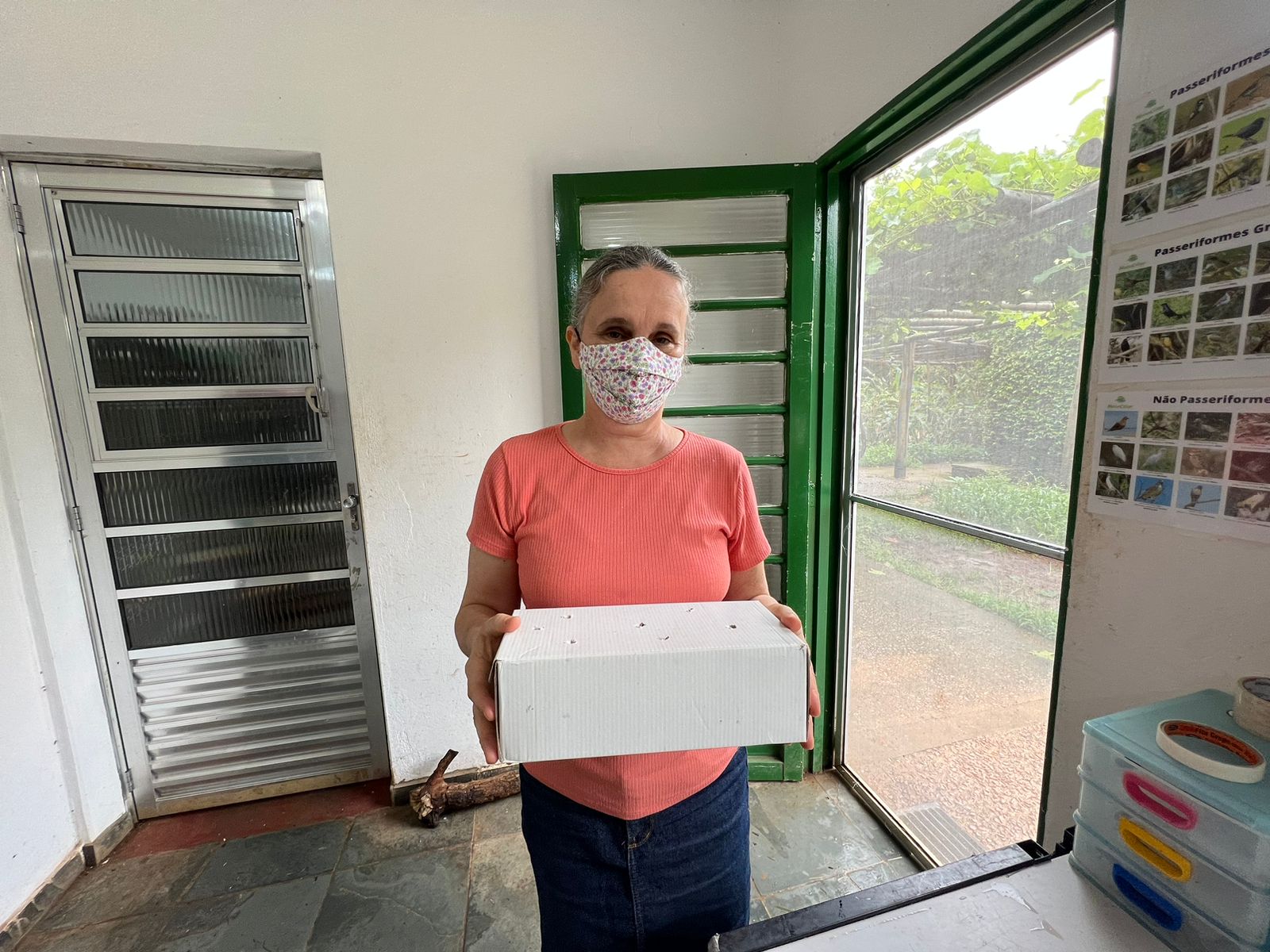 
(41537) - Andorinha-pequena-de-casa.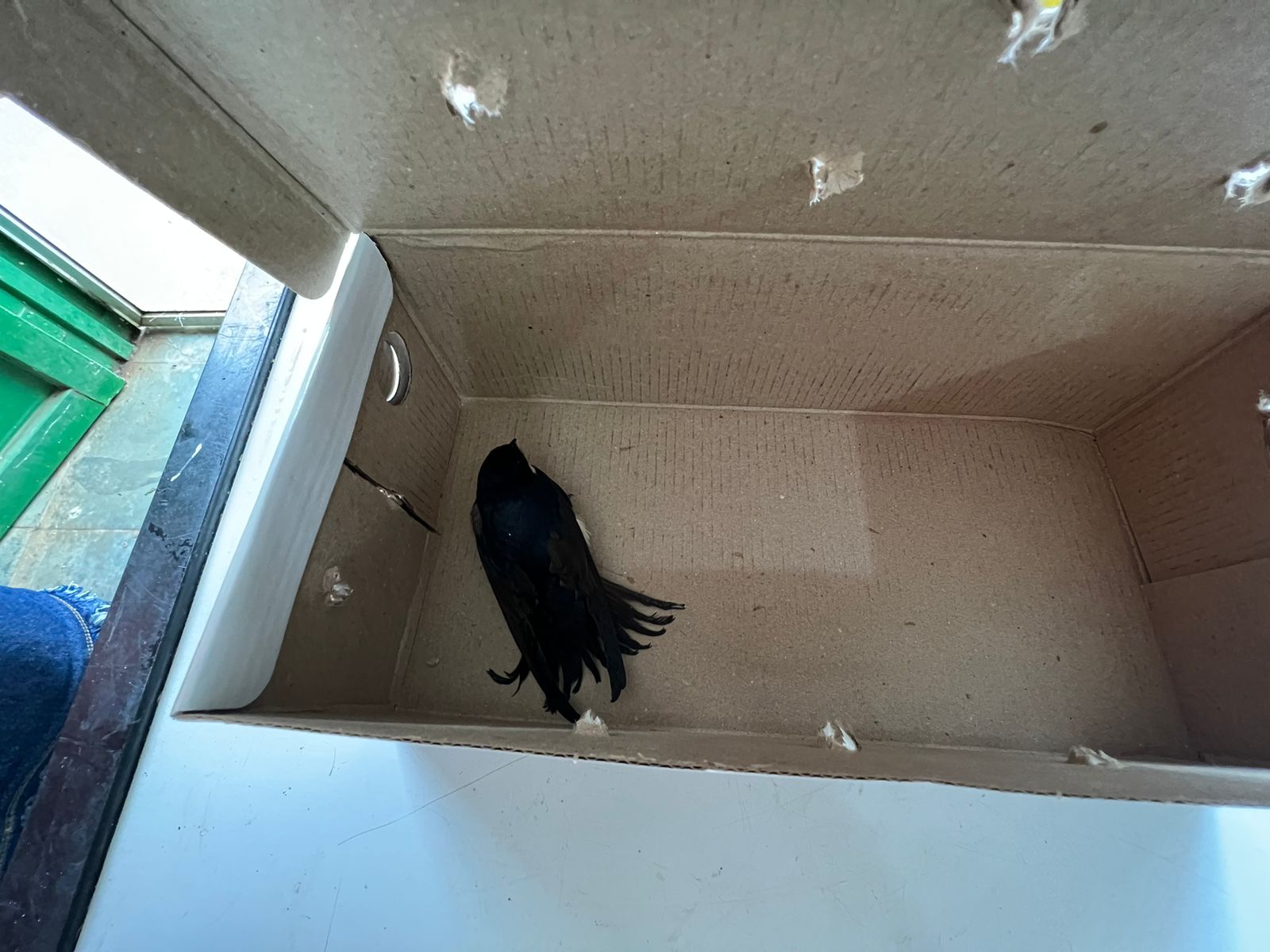 
(41538) – Periquito-rico, encontrado em residência sem voar, entregue por munícipe de Jundiaí no dia 06-12-22.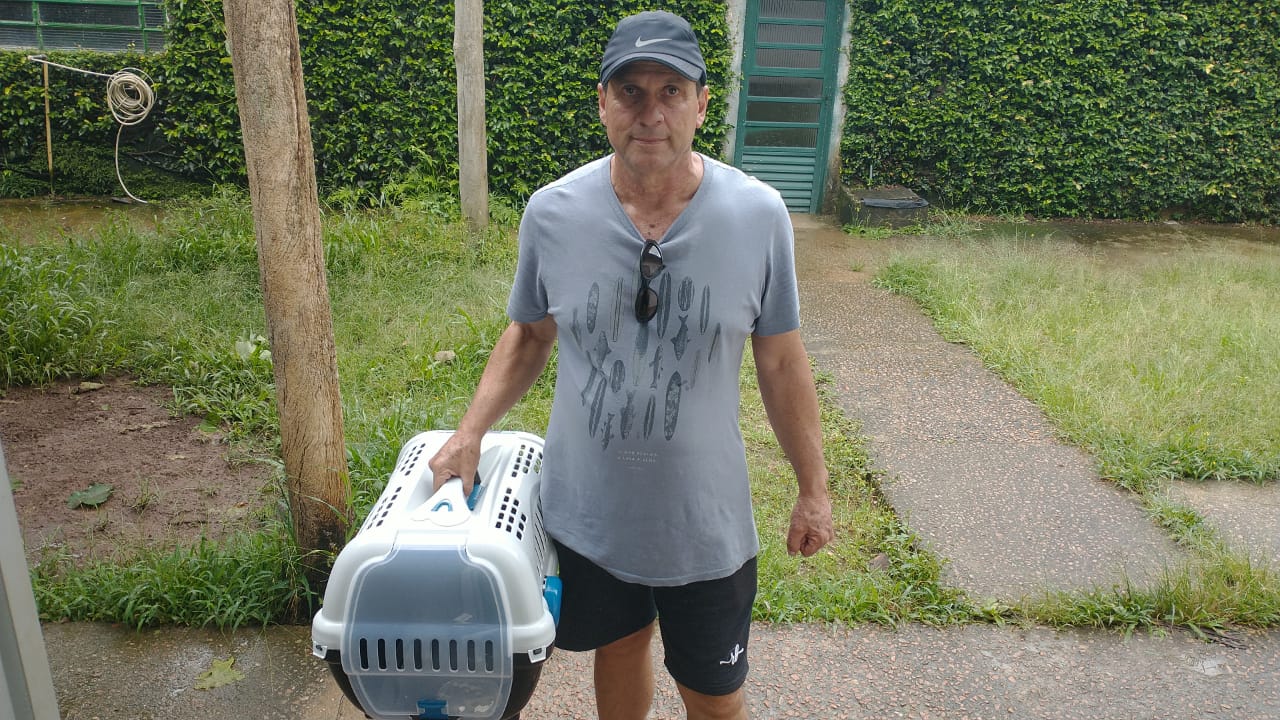 
(41538) – Periquito-rico.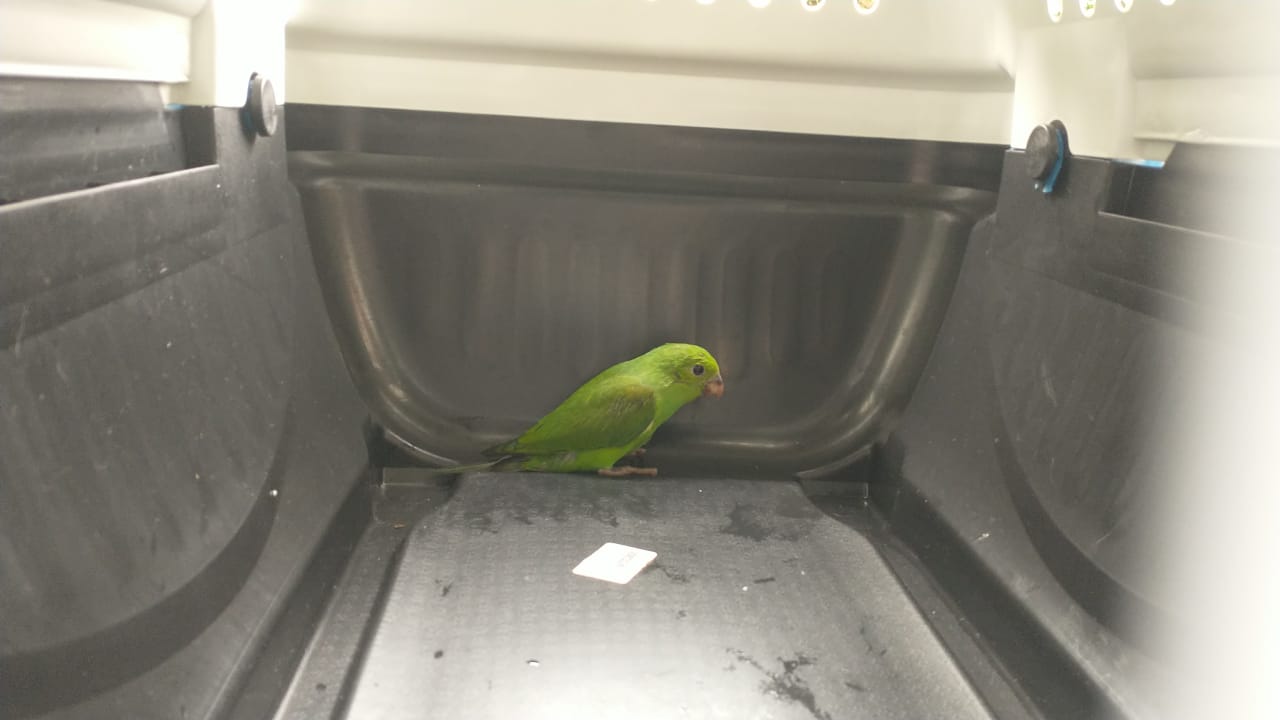 
(41539) - Periquito-rico, encontrado em via pública sem conseguir voar, entregue por munícipe de Jundiaí no dia 06-12-22.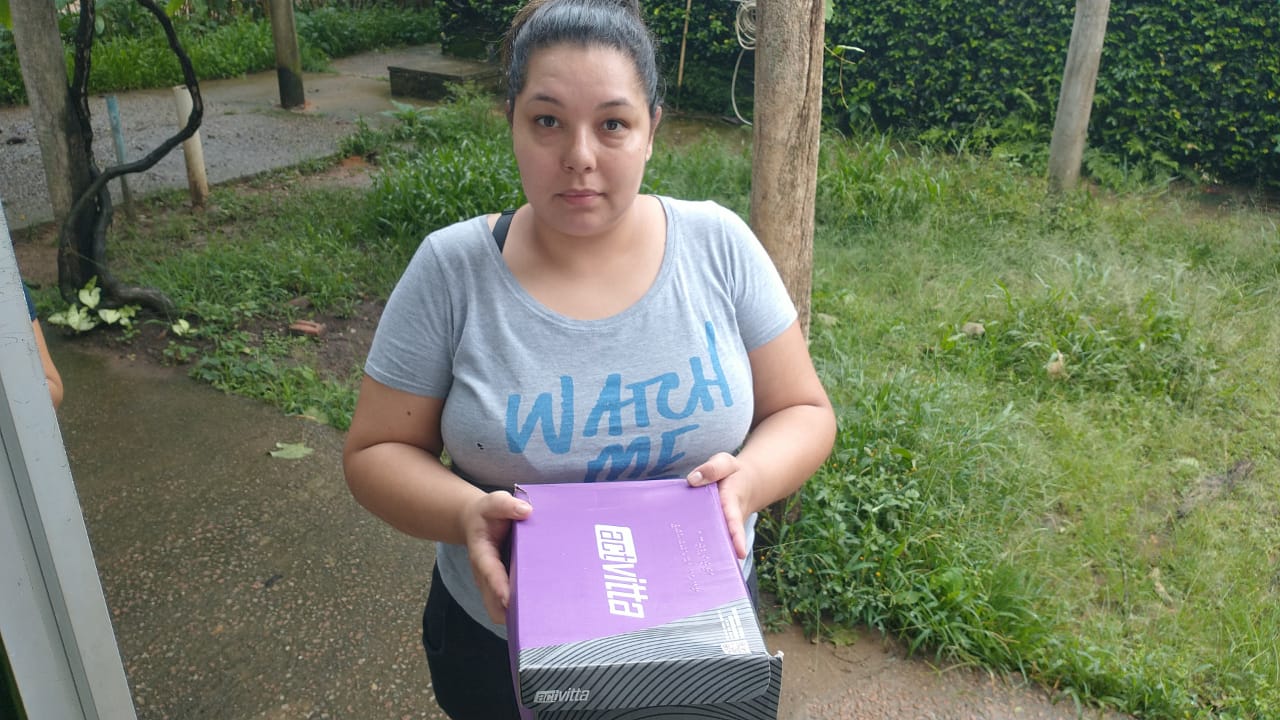 
(41539) - Periquito-rico.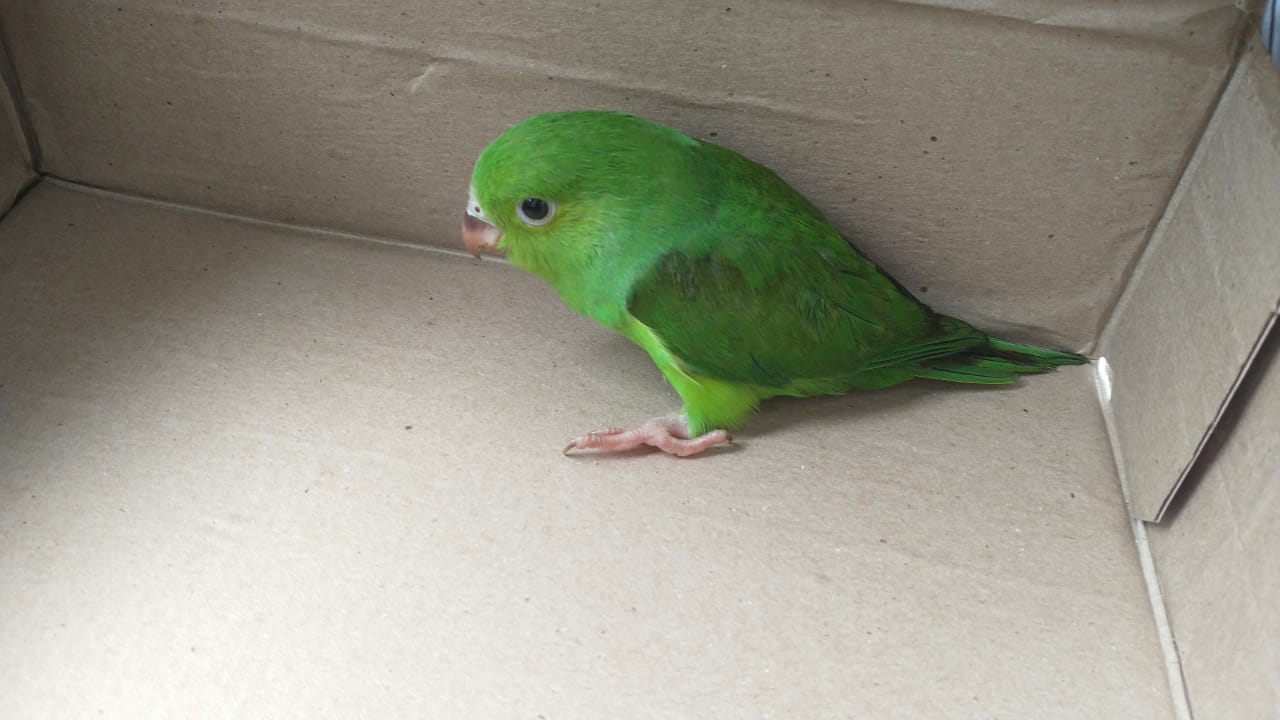 
 (41542) – Maritaca, encontrada caída sem conseguir voar, entregue por munícipe de Jundiaí no dia 06-12-22.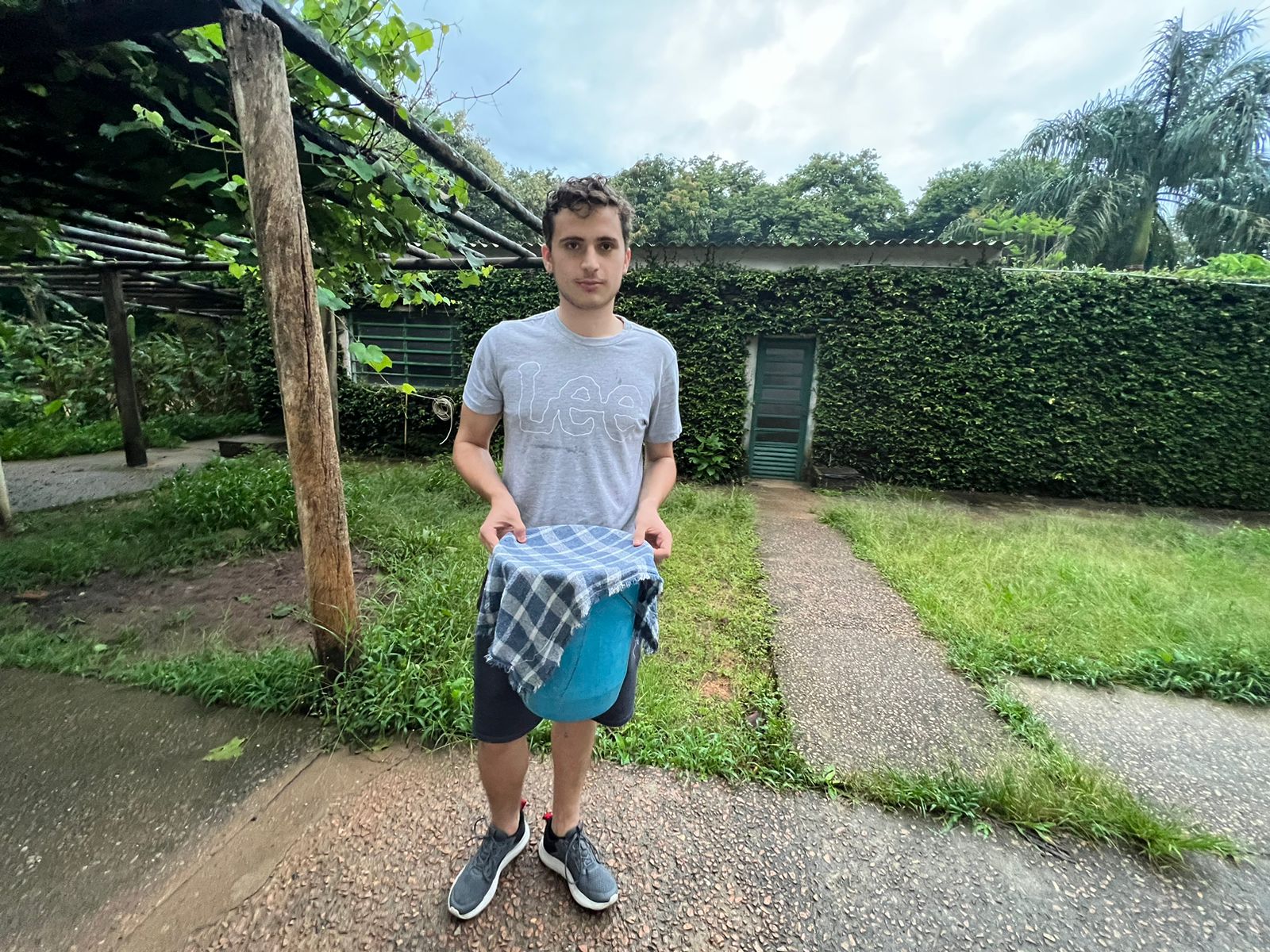 
(41542) – Maritaca.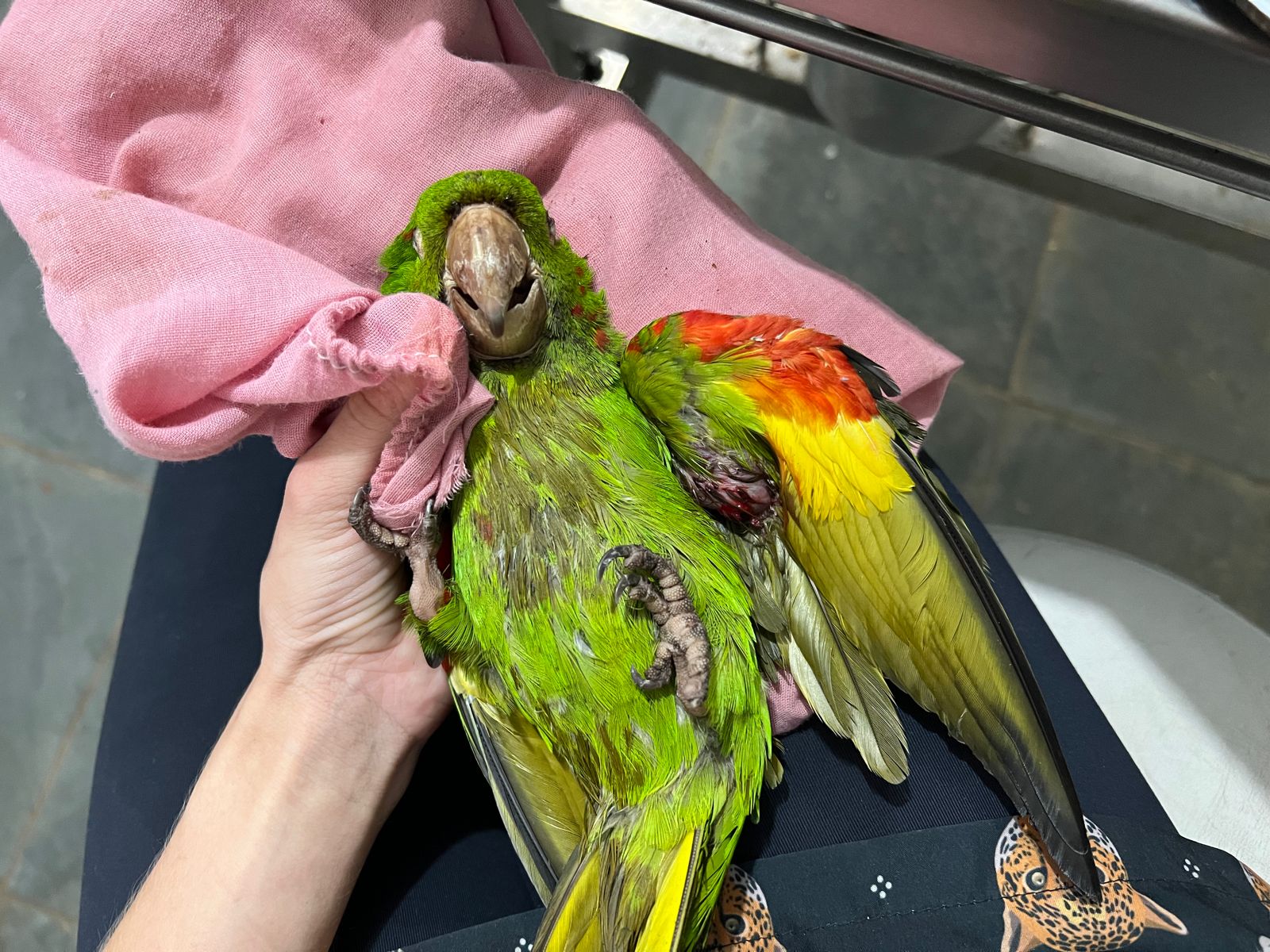 
(41546) – Bem-te-vi filhote, atropelado, entregue por munícipe de Jundiaí no dia 07-12-22.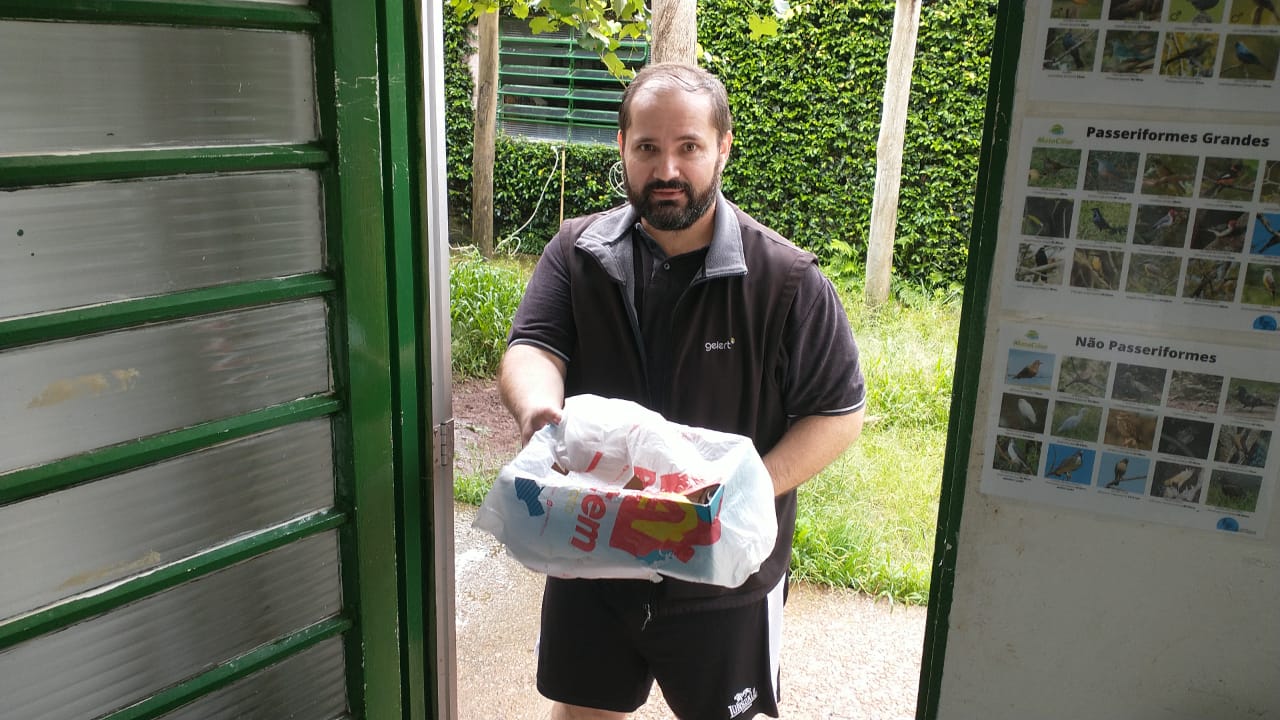 
(41546) – Bem-te-vi.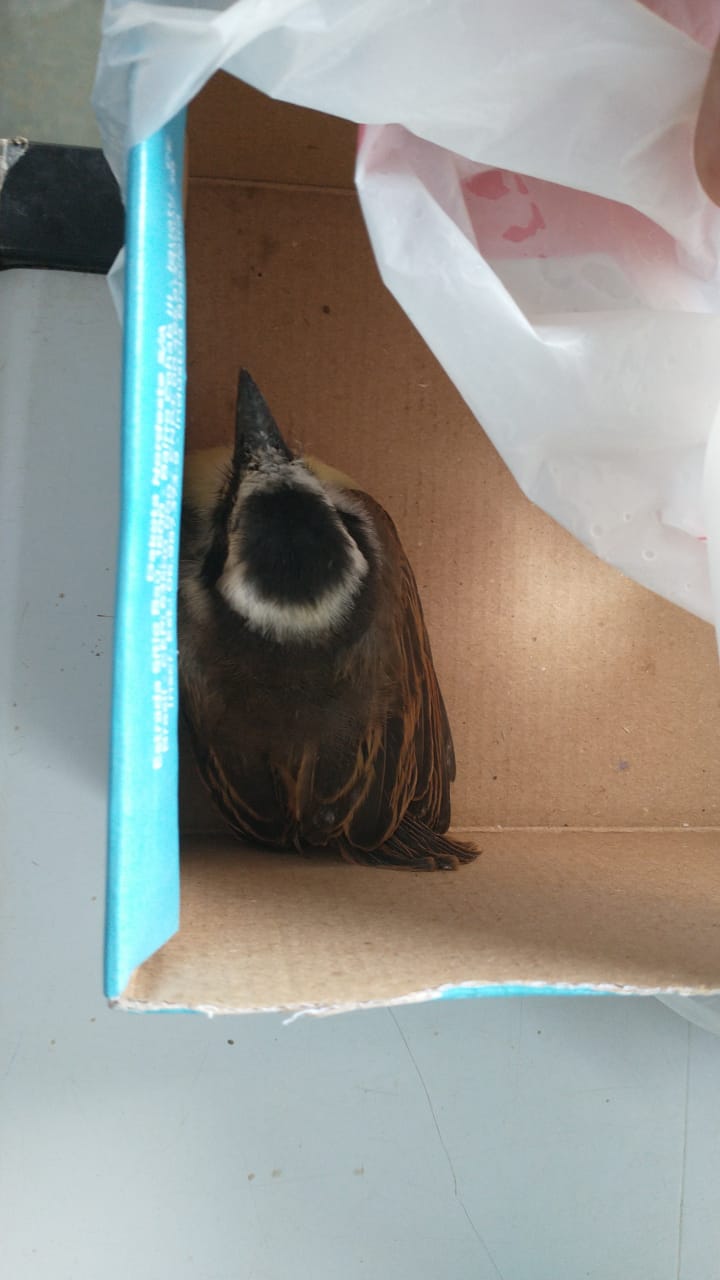 
(41550) - Caxinguelê, encontrado em via pública, entregue pela Guarda Municipal de Jundiaí no dia 07-12-22.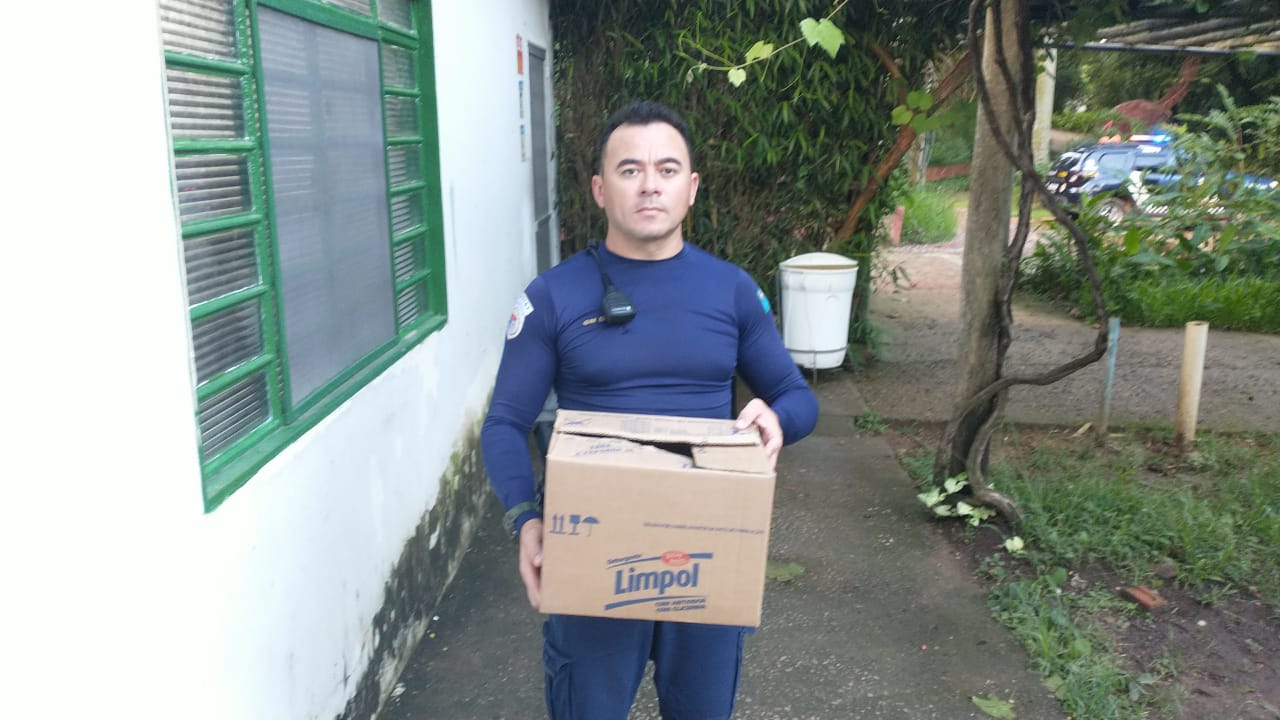 
(41550) – Caxinguelê.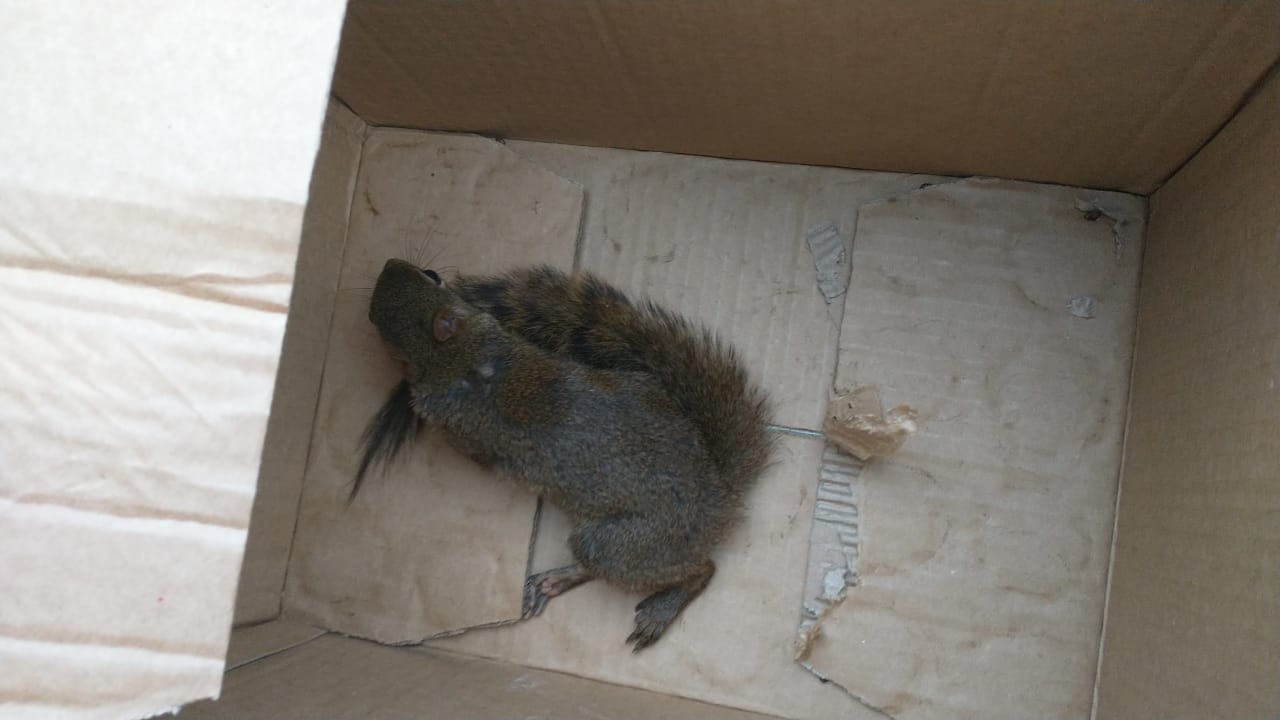 
(41551) – Maritaca, encontrado no quintal de munícipe, entregue pela Guarda Municipal de Jundiaí no dia 07-12-22.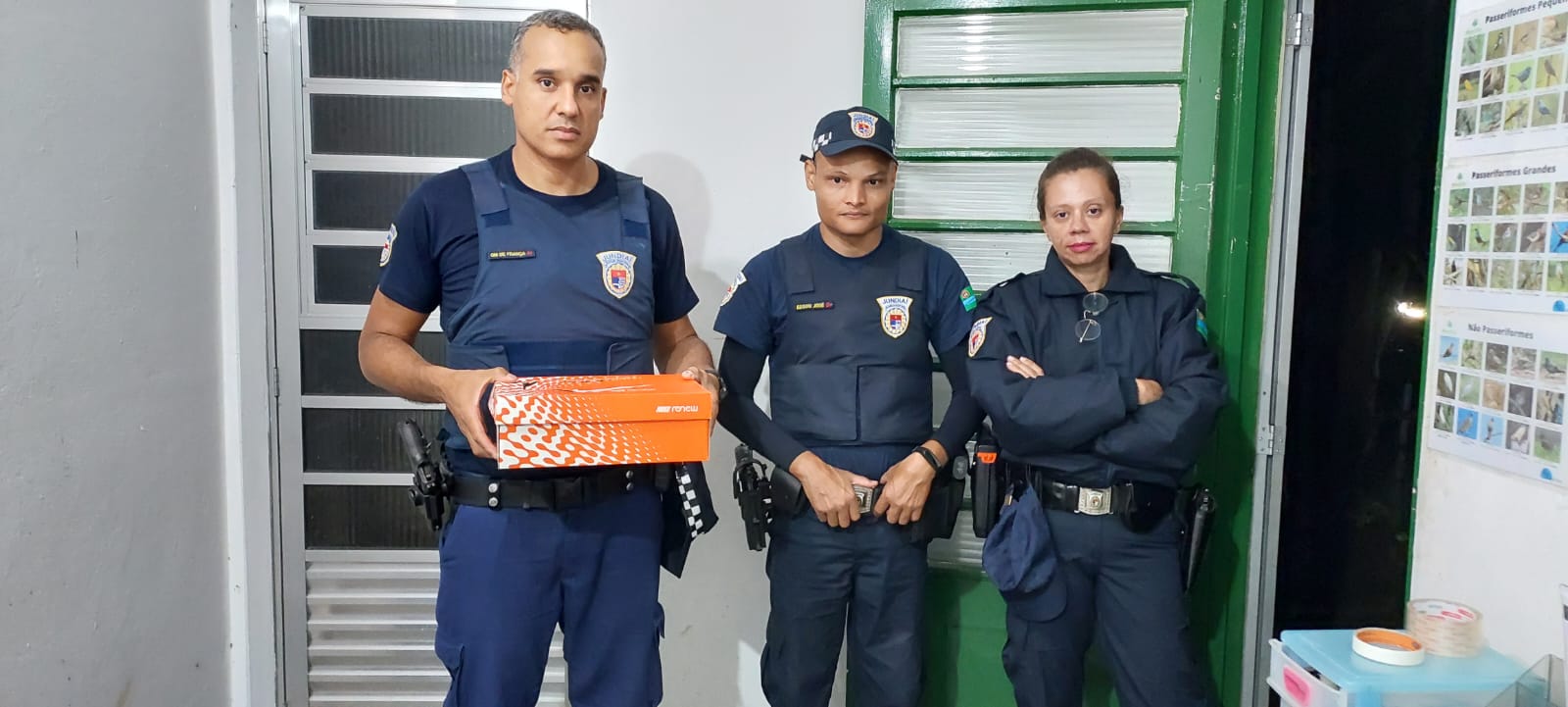 
(41551) – Maritaca.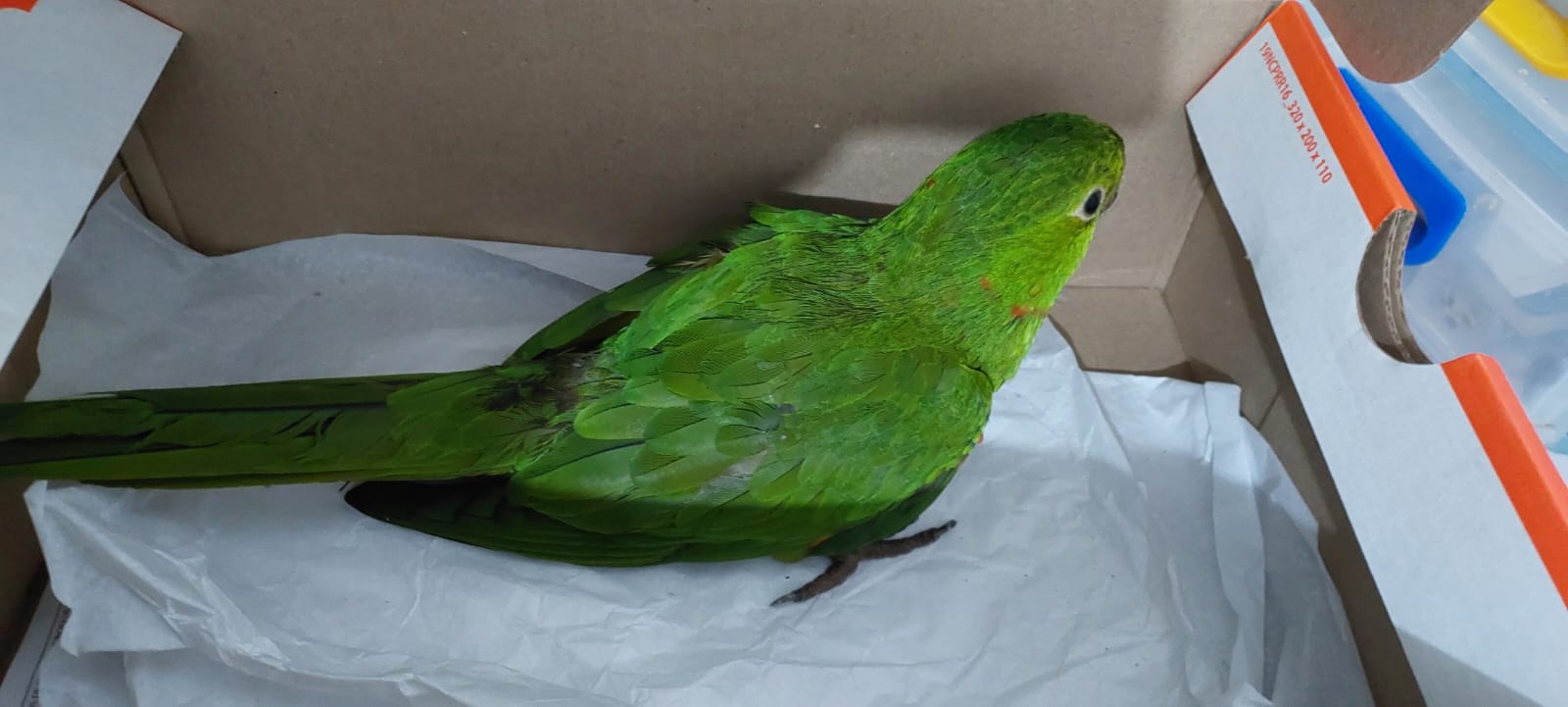 
(41556) – Quero-quero filhote, atacado por cão, entregue por munícipe de Jundiaí no dia 08-12-22.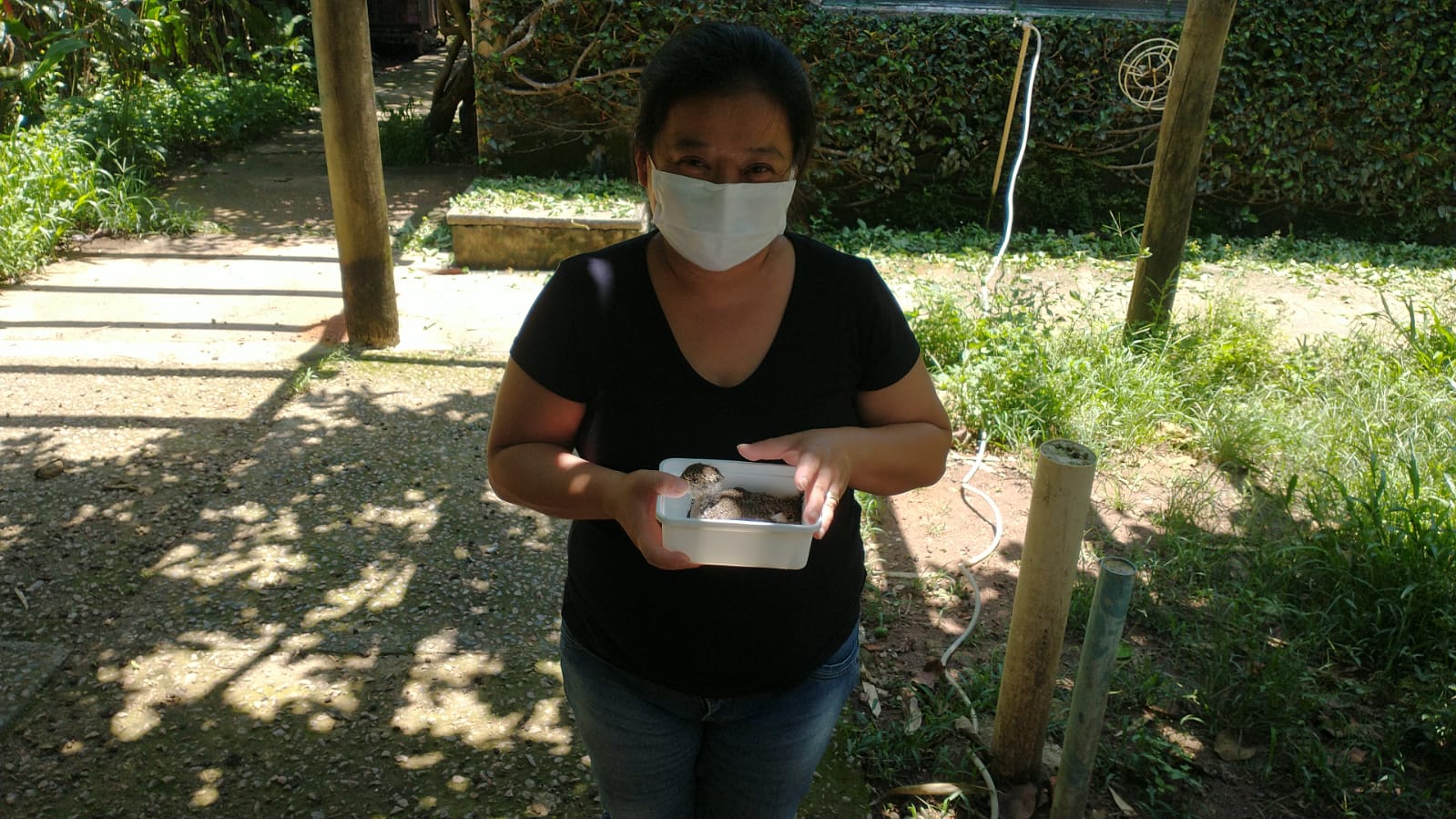 
(41556) – Quero-quero.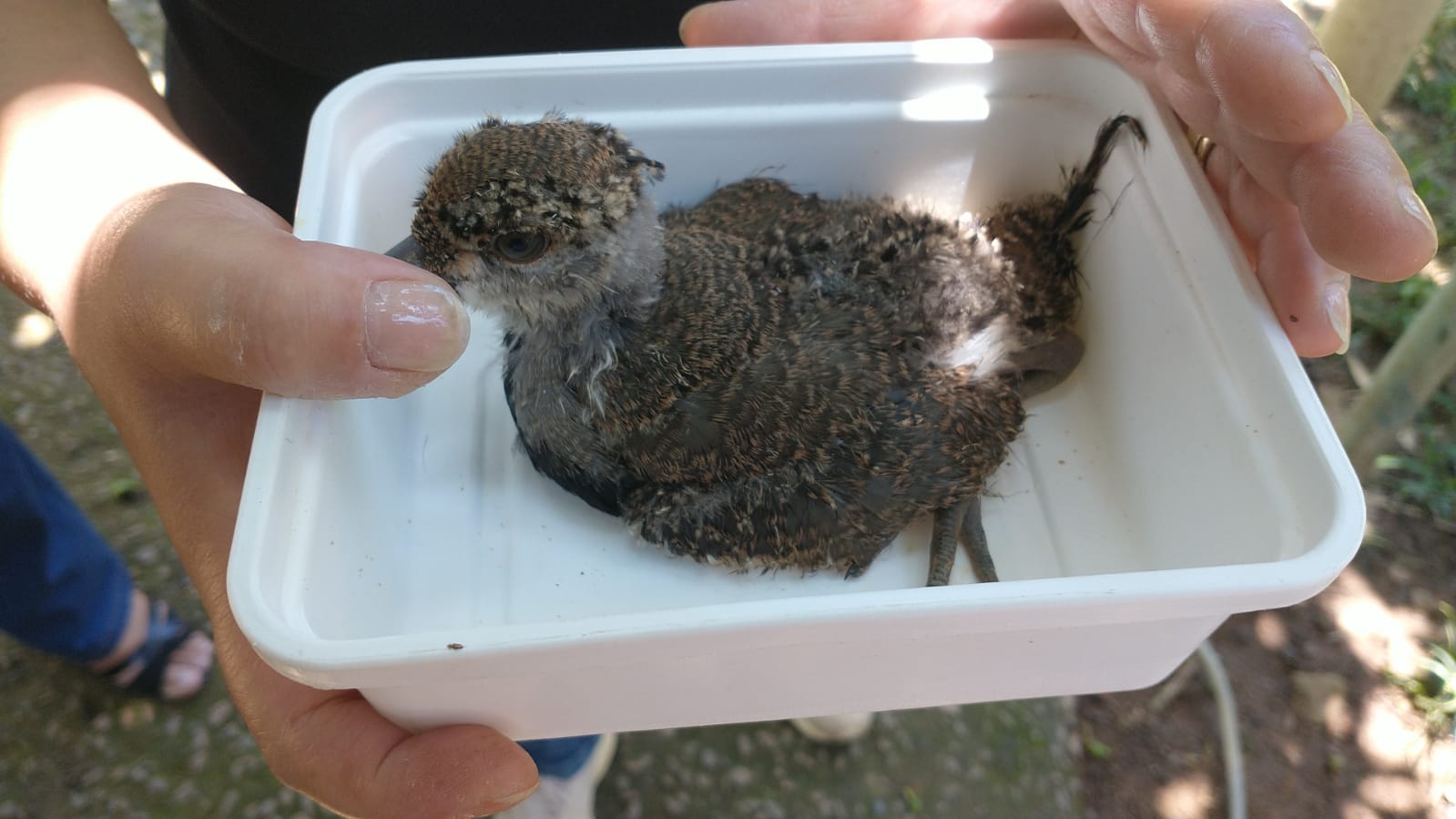 
(41566) – Passeriforme não identificado, encontrado em via pública, entregue por munícipe de Jundiaí no dia 09-12-22.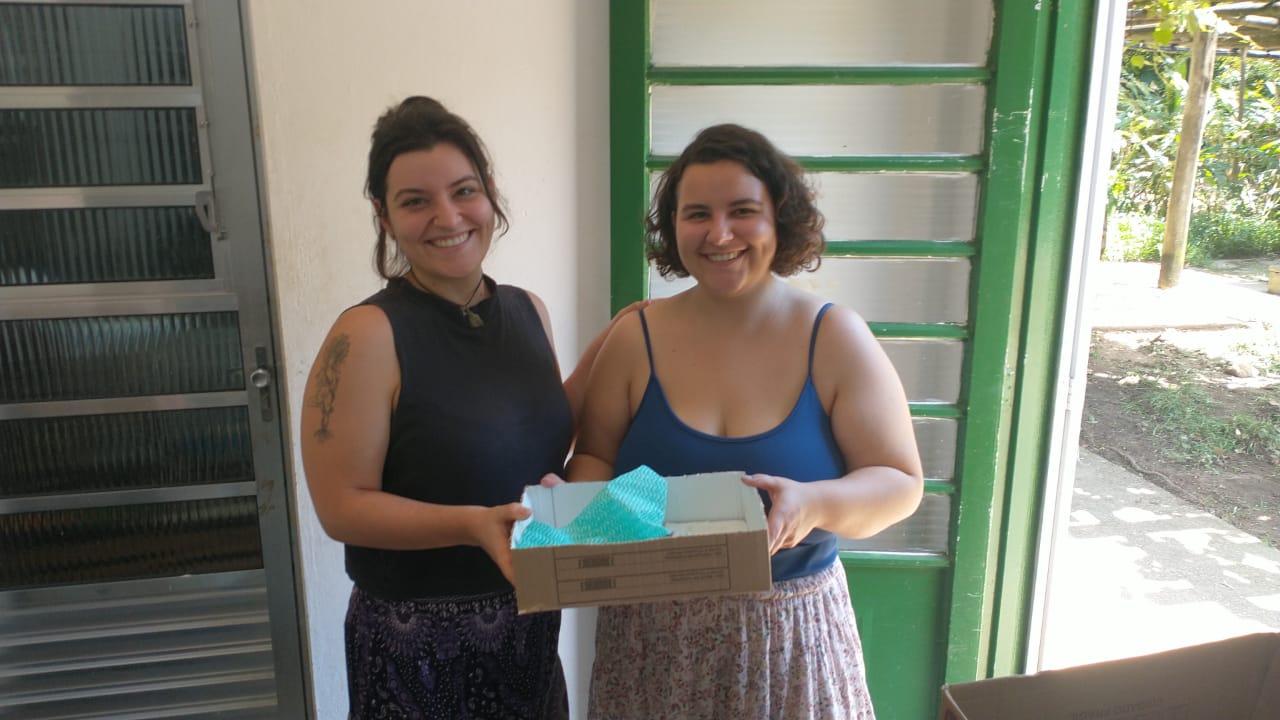 
(41566) – Passeriforme não identificado.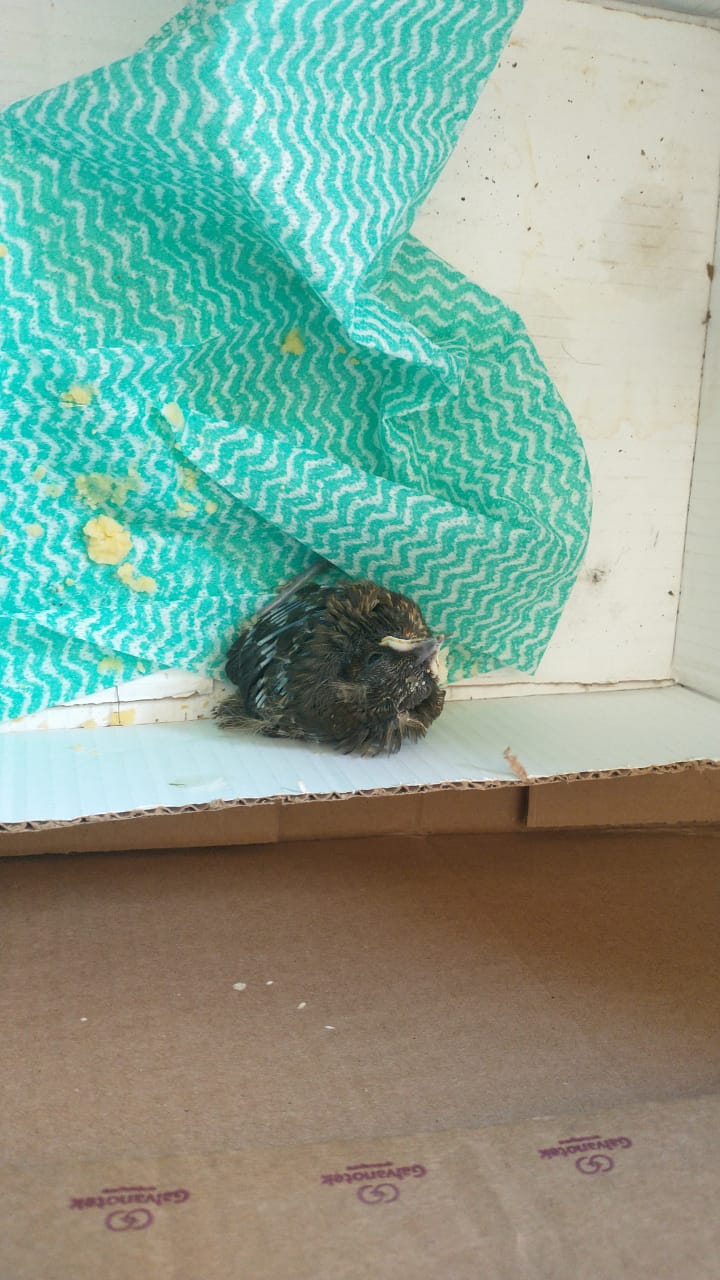 
(41567) – Teiú, encontrado em estacionamento, entregue pela Guarda Municipal de Jundiaí no dia 09-12-22.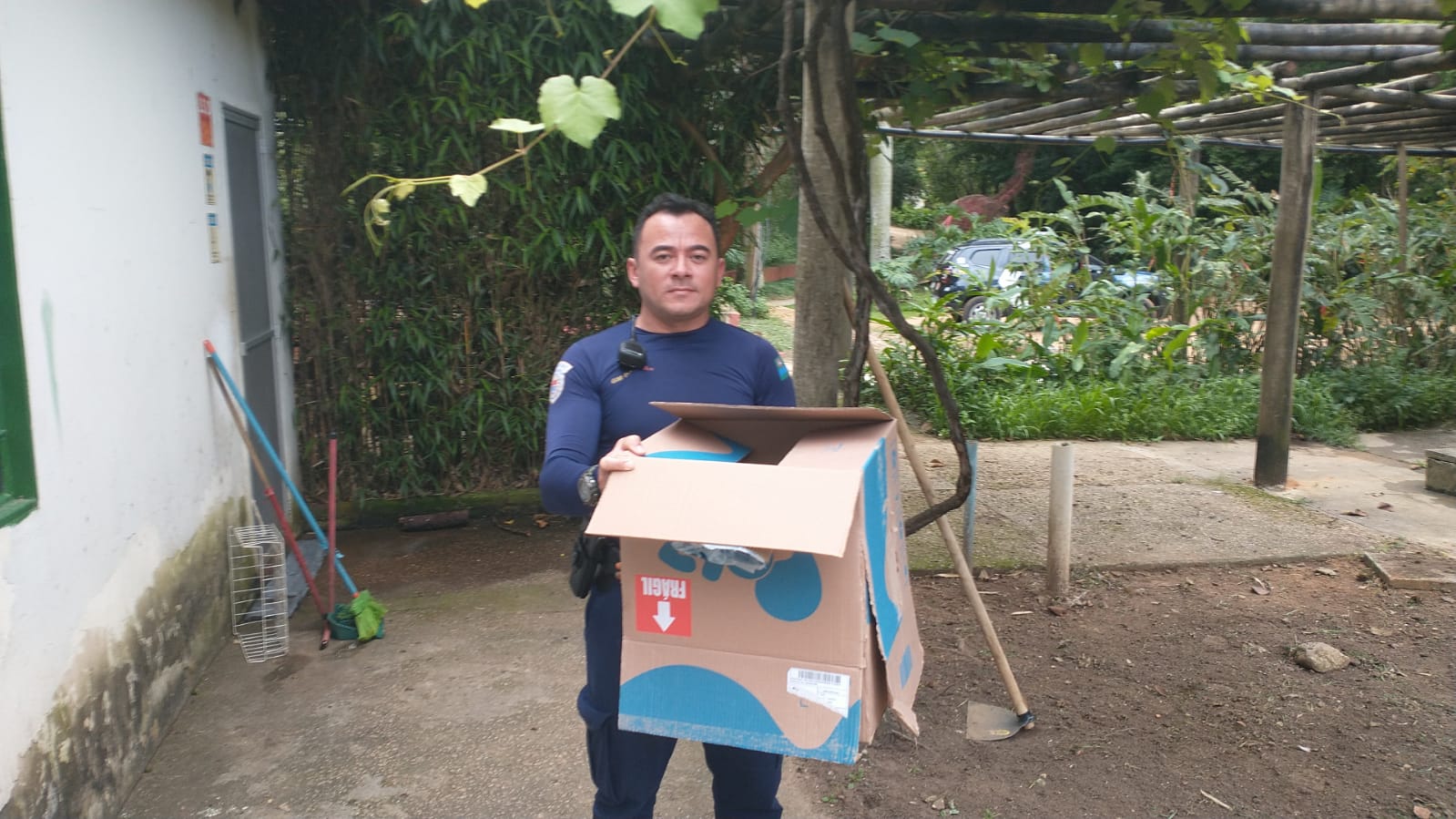 
(41567) – Teiú.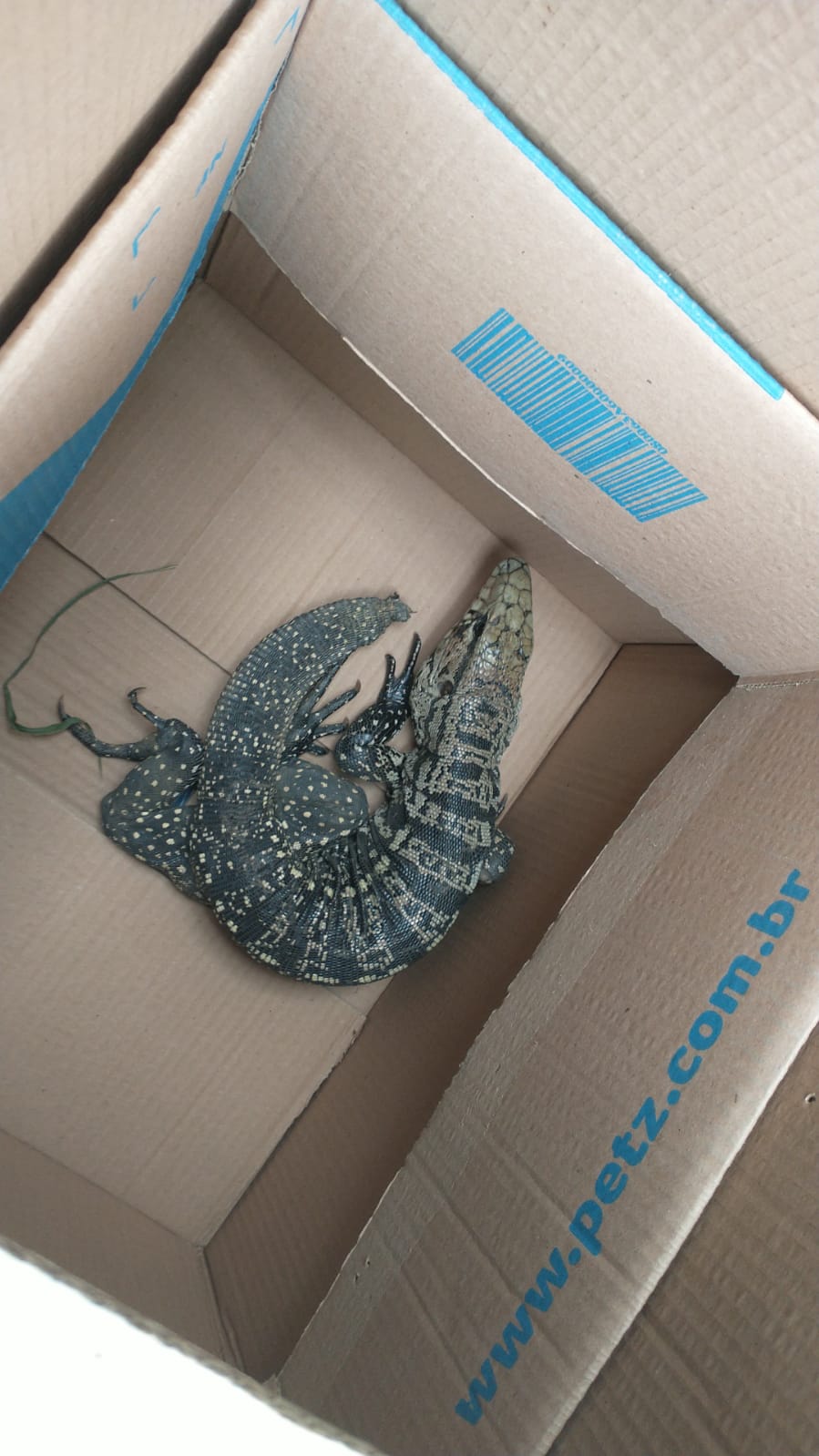 
(41569) – Bacurau, encontrado em residência, entregue pela Guarda Municipal de Jundiaí no dia 10-12-22.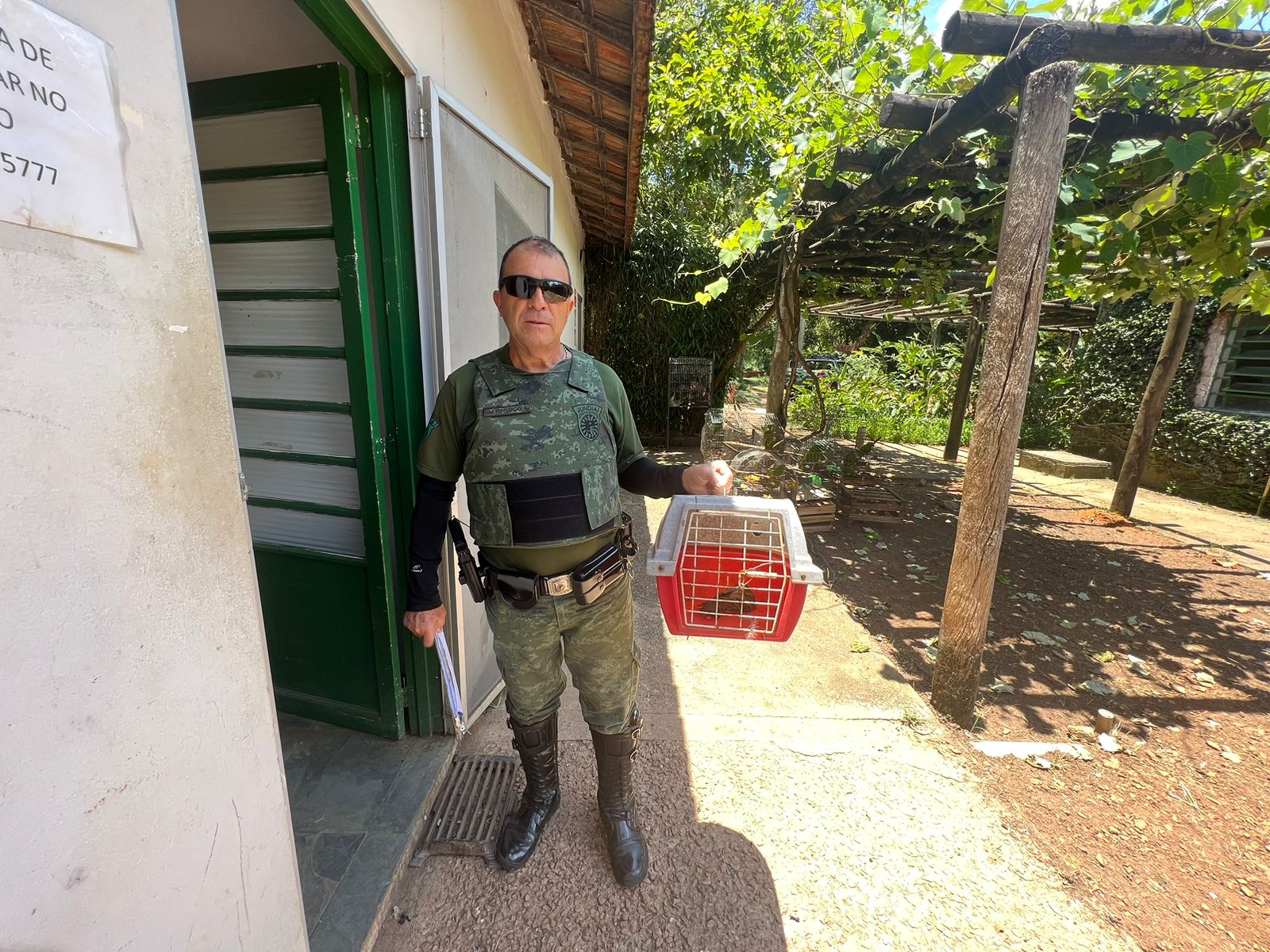 
(41569) – Bacurau.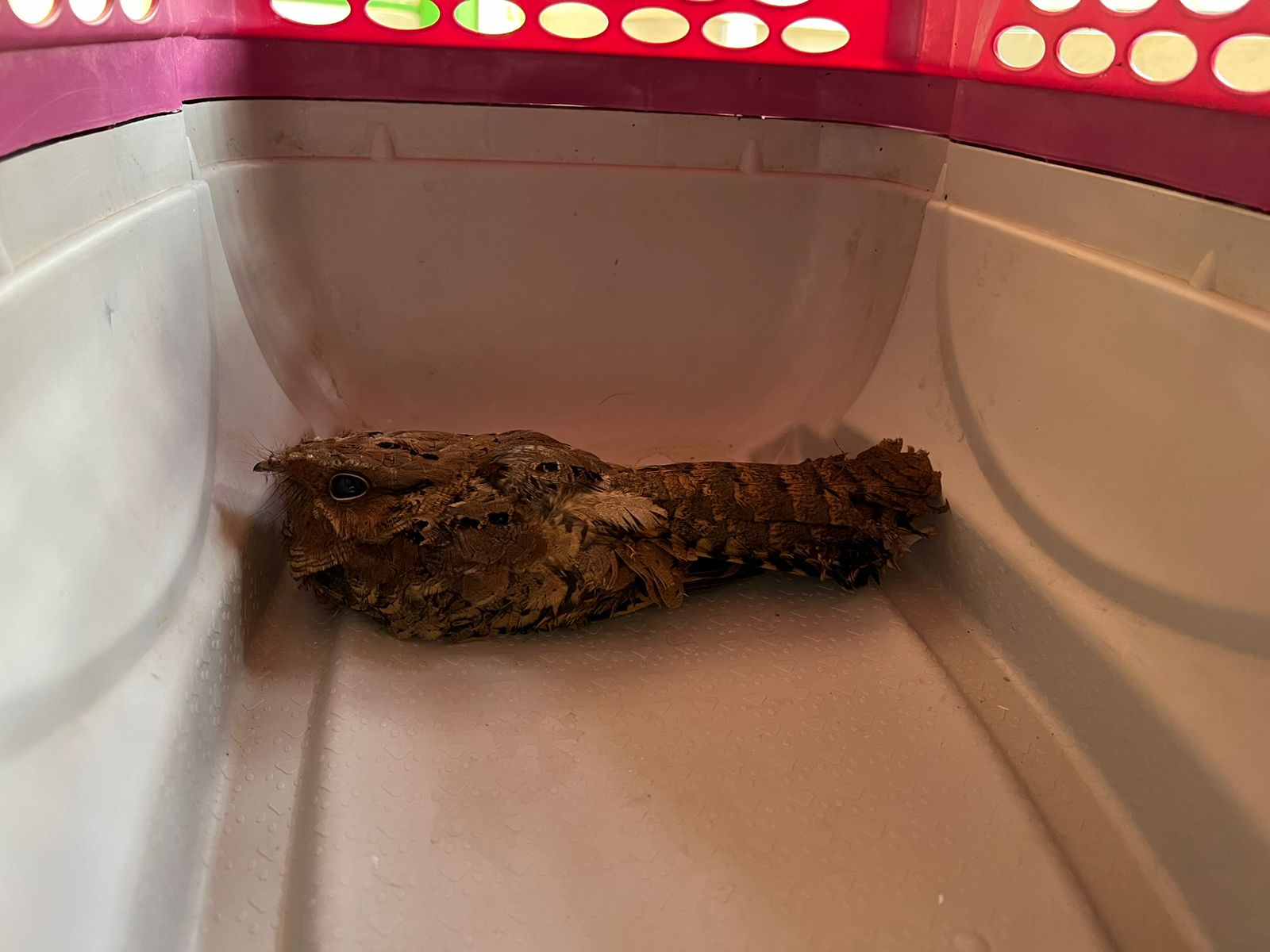 
(41570) - Andorinhão-do-temporal, caiu de árvore, entregue por munícipe de Jundiaí no dia 10-12-22.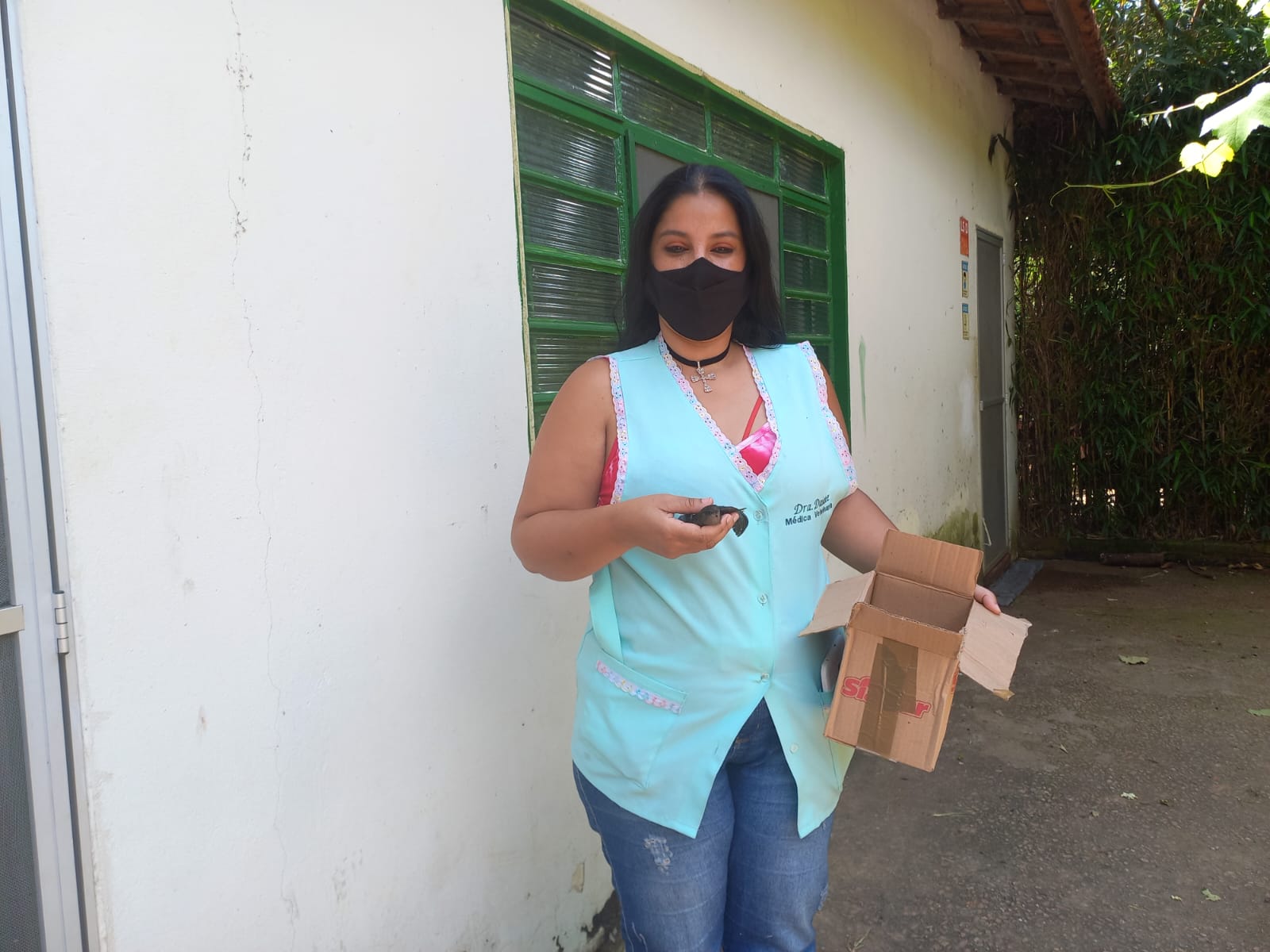 
(41570) - Andorinhão-do-temporal.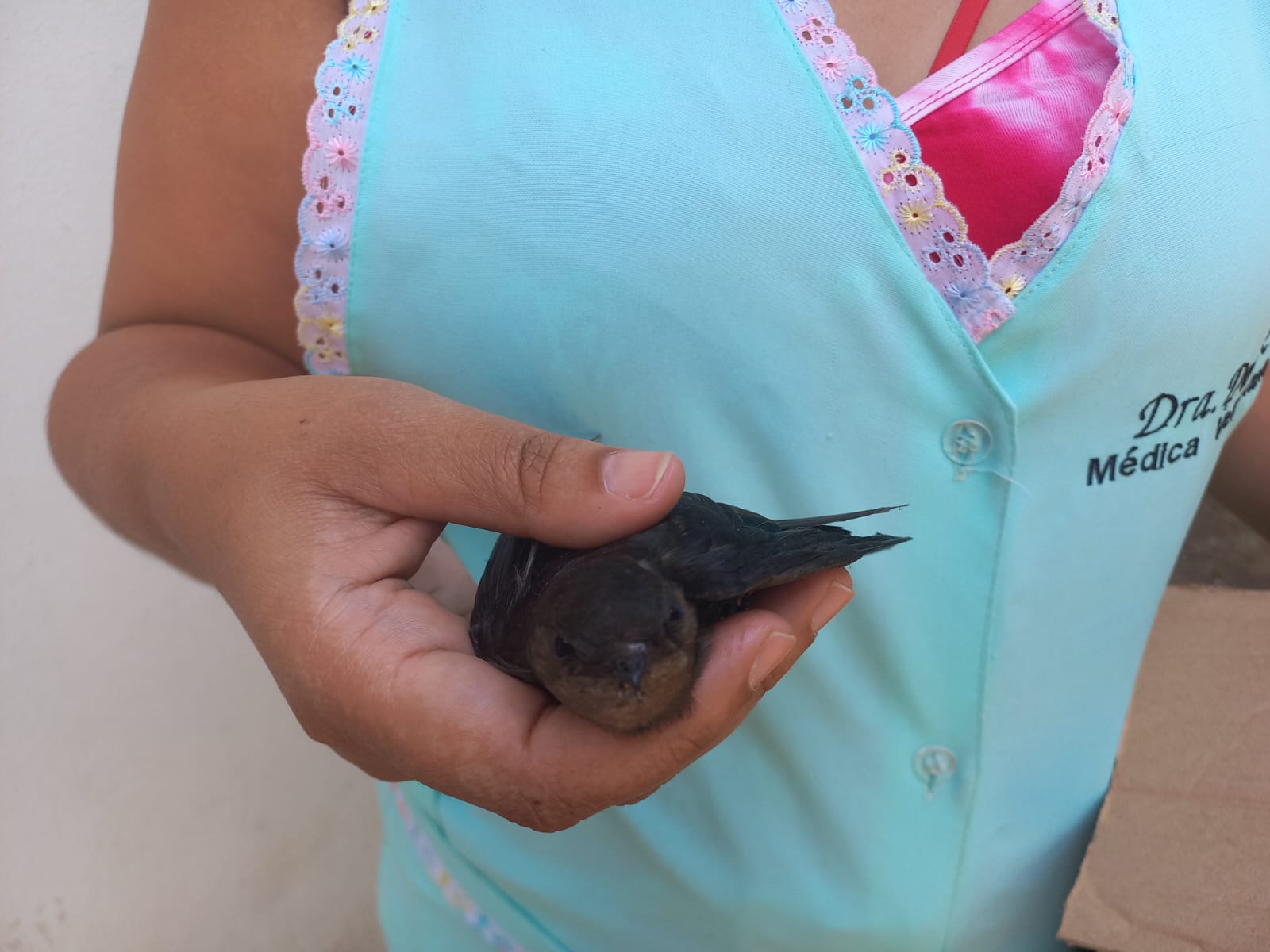 
(41575) – Cachorro-do-mato, filhote, encontrado deitado em via pública e entregue por munícipe de Jundiaí no dia 11-12-22.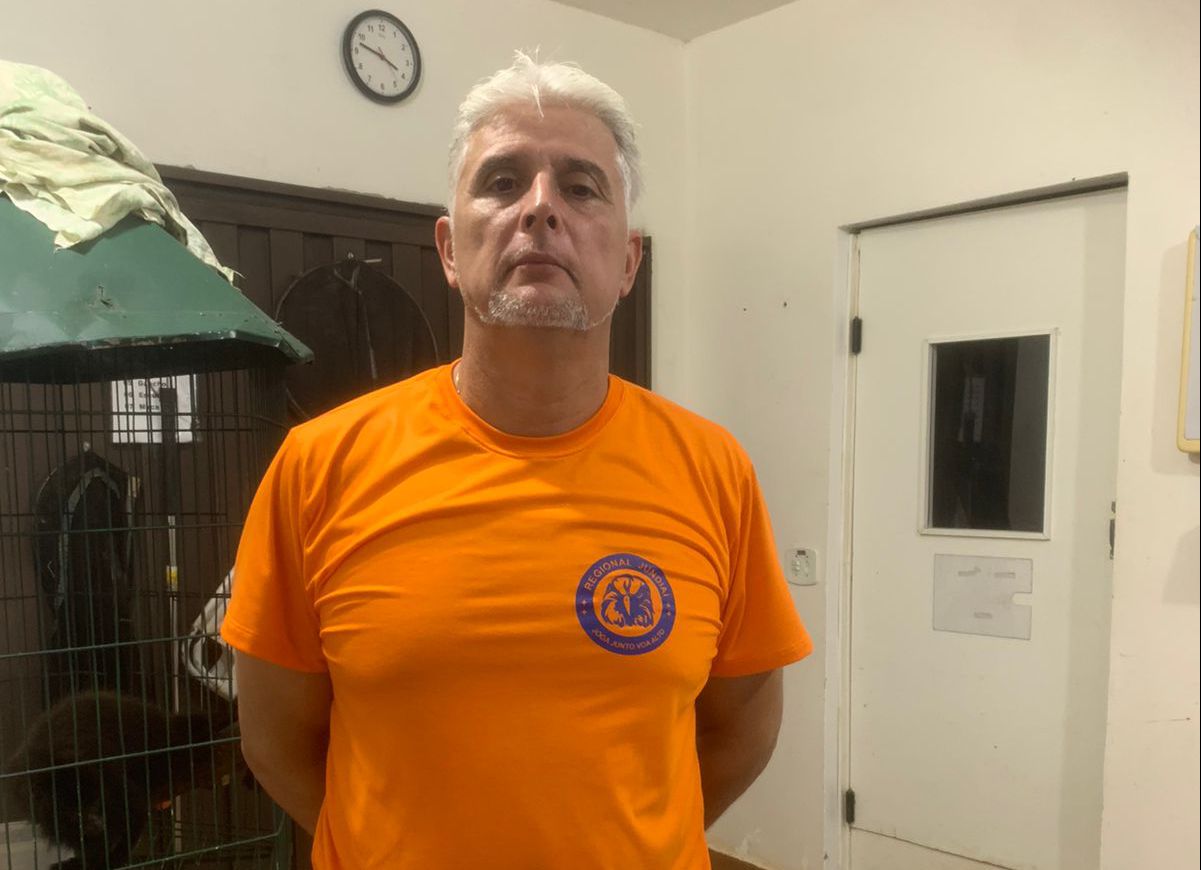 
(41575) – Cachorro-do-mato.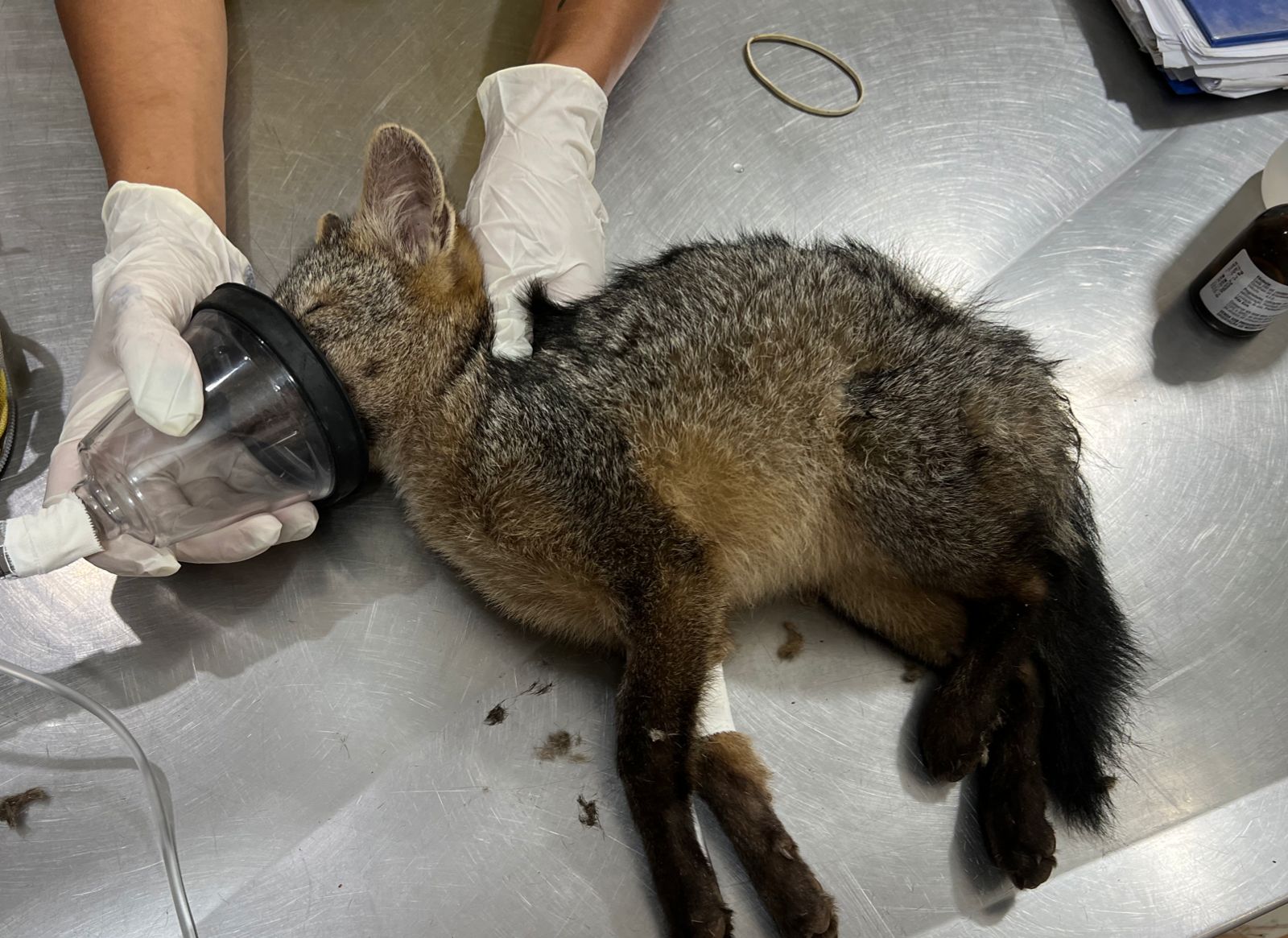 
(41583 a 41589) – Gambás, filhotes, mãe foi atacada por cão e esses foram encontrados em estacionamento, entregue por munícipe de Jundiaí no dia 11-12-22.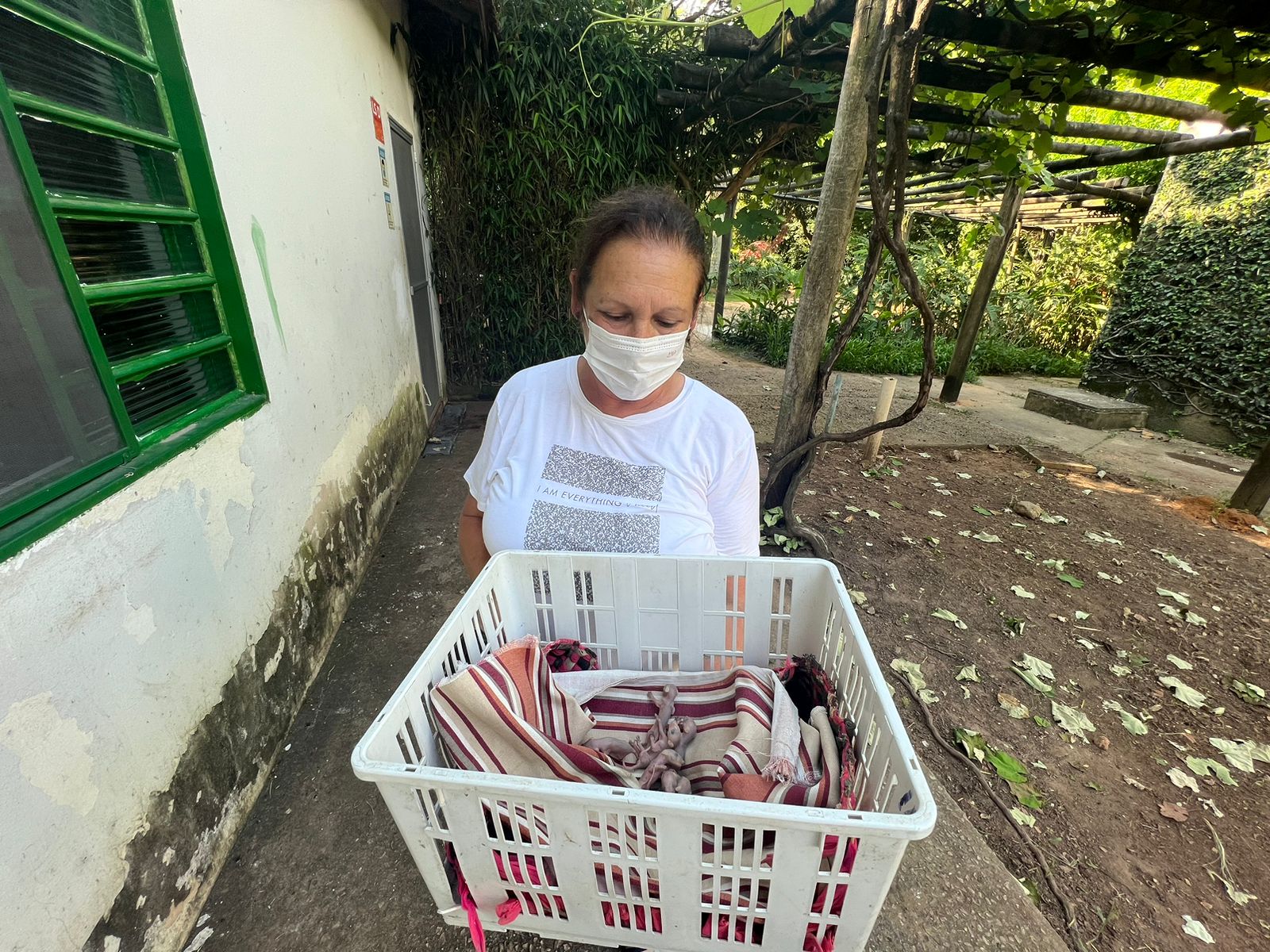 
(41583 a 41589) – Gambás.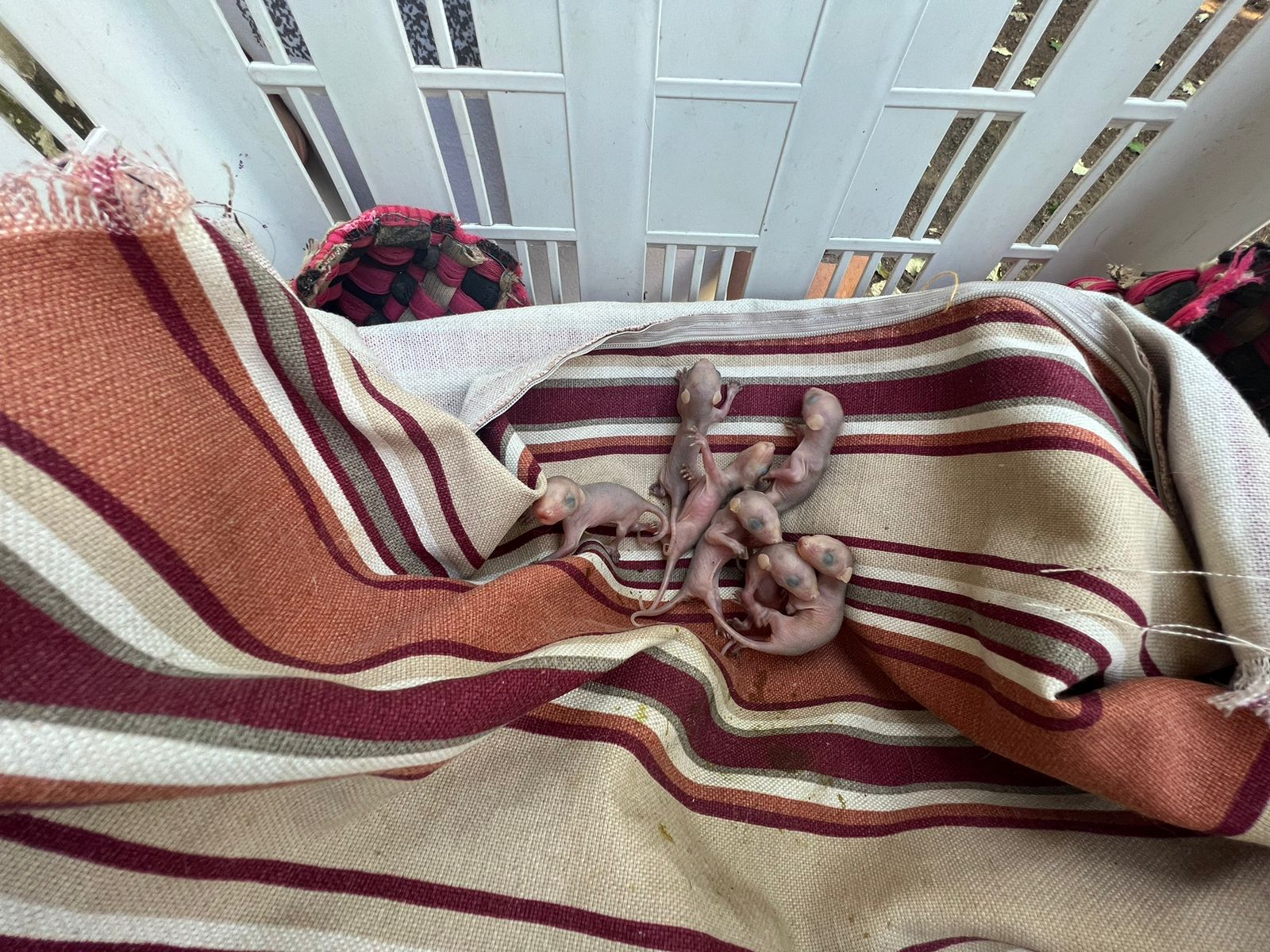 
(41590 a 41592) – Andorinhões-do-temporal, caíram do ninho após chuva, entregues por munícipe de Jundiaí no dia 12-12-22.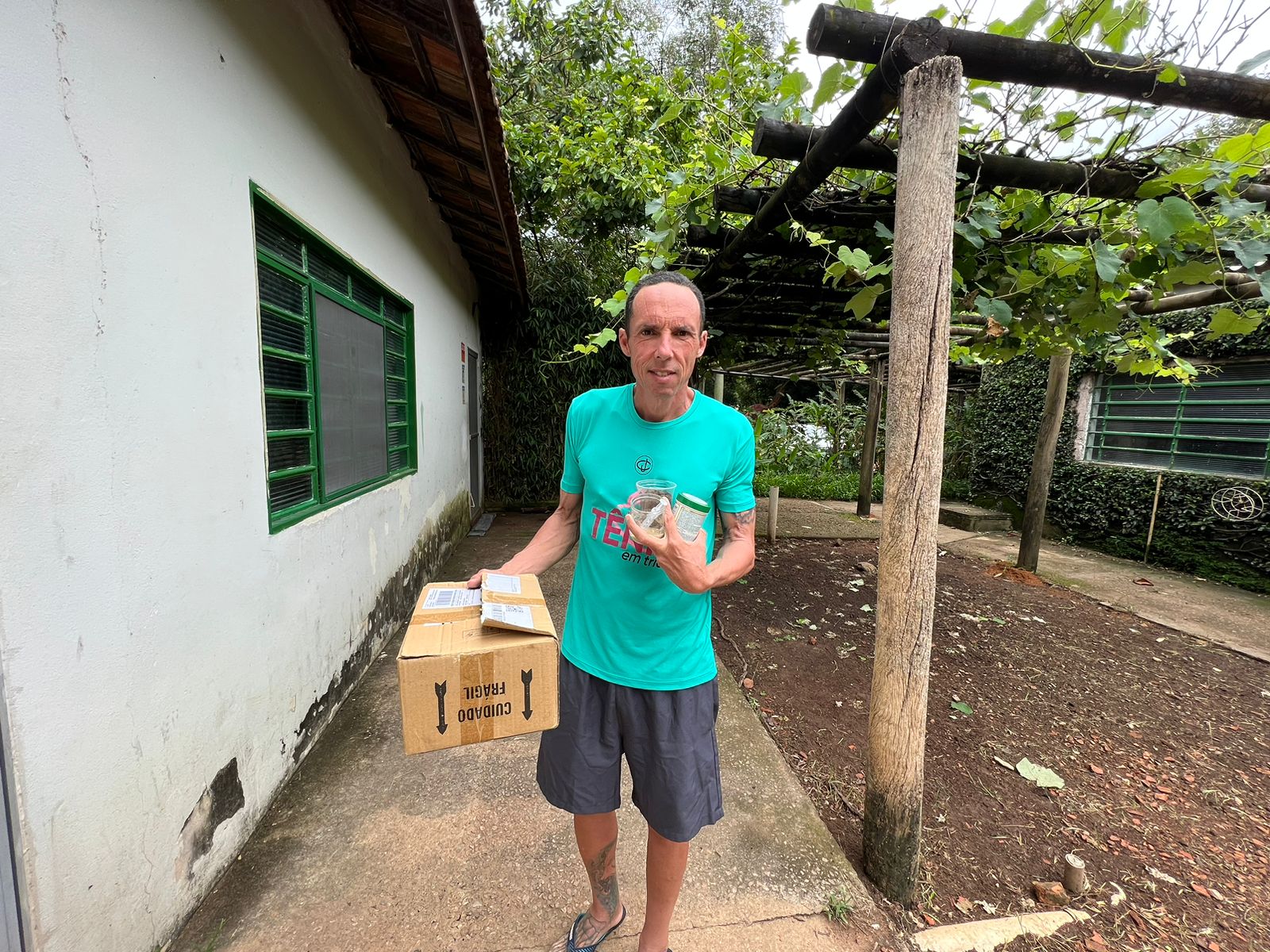 
(41590 a 41592) – Andorinhões-do-temporal.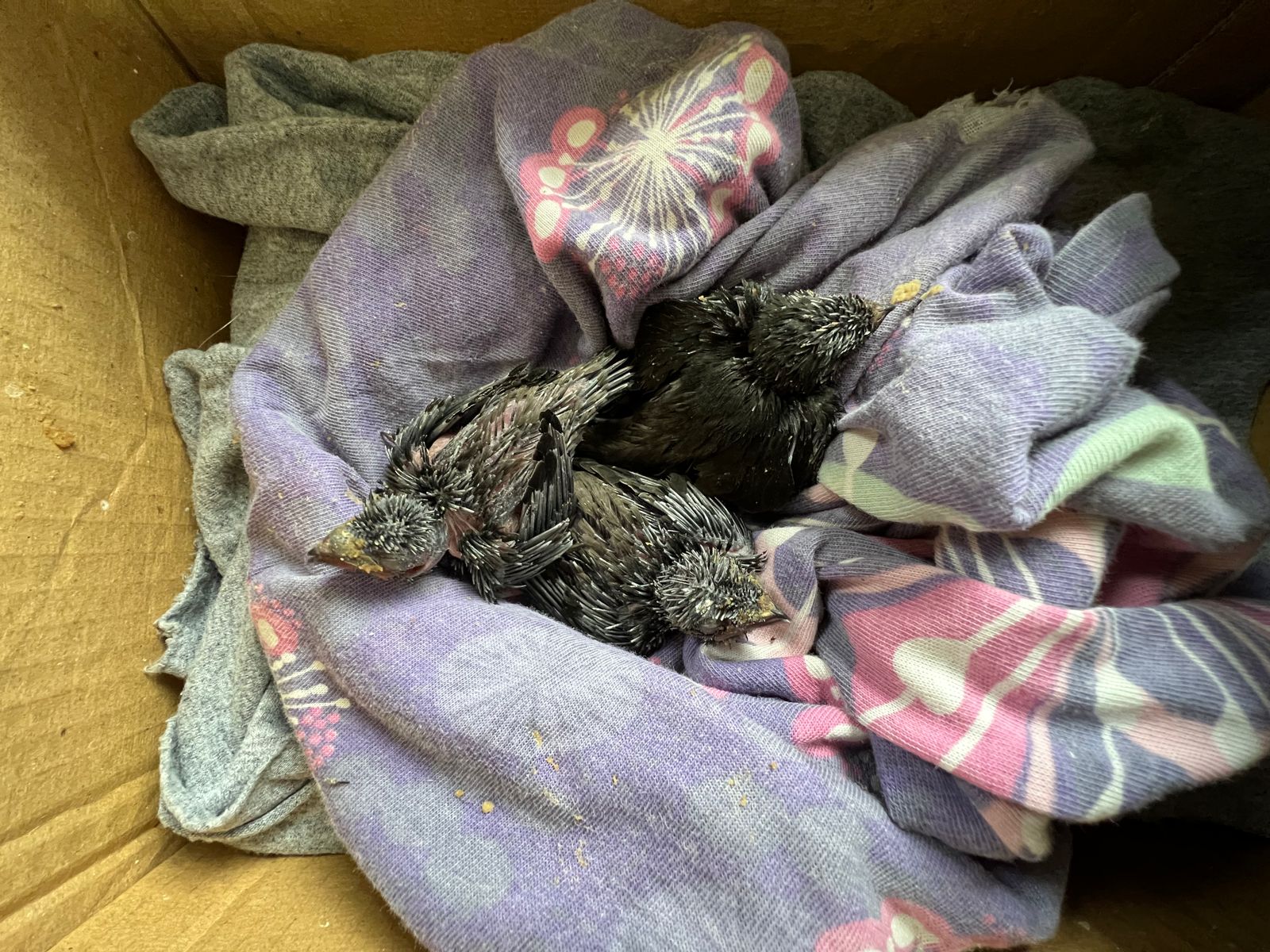 
(41593) - Pintassilgo-de-cabeça-preta, atacado por gato, entregue por munícipe de Jundiaí no dia 12-12-22.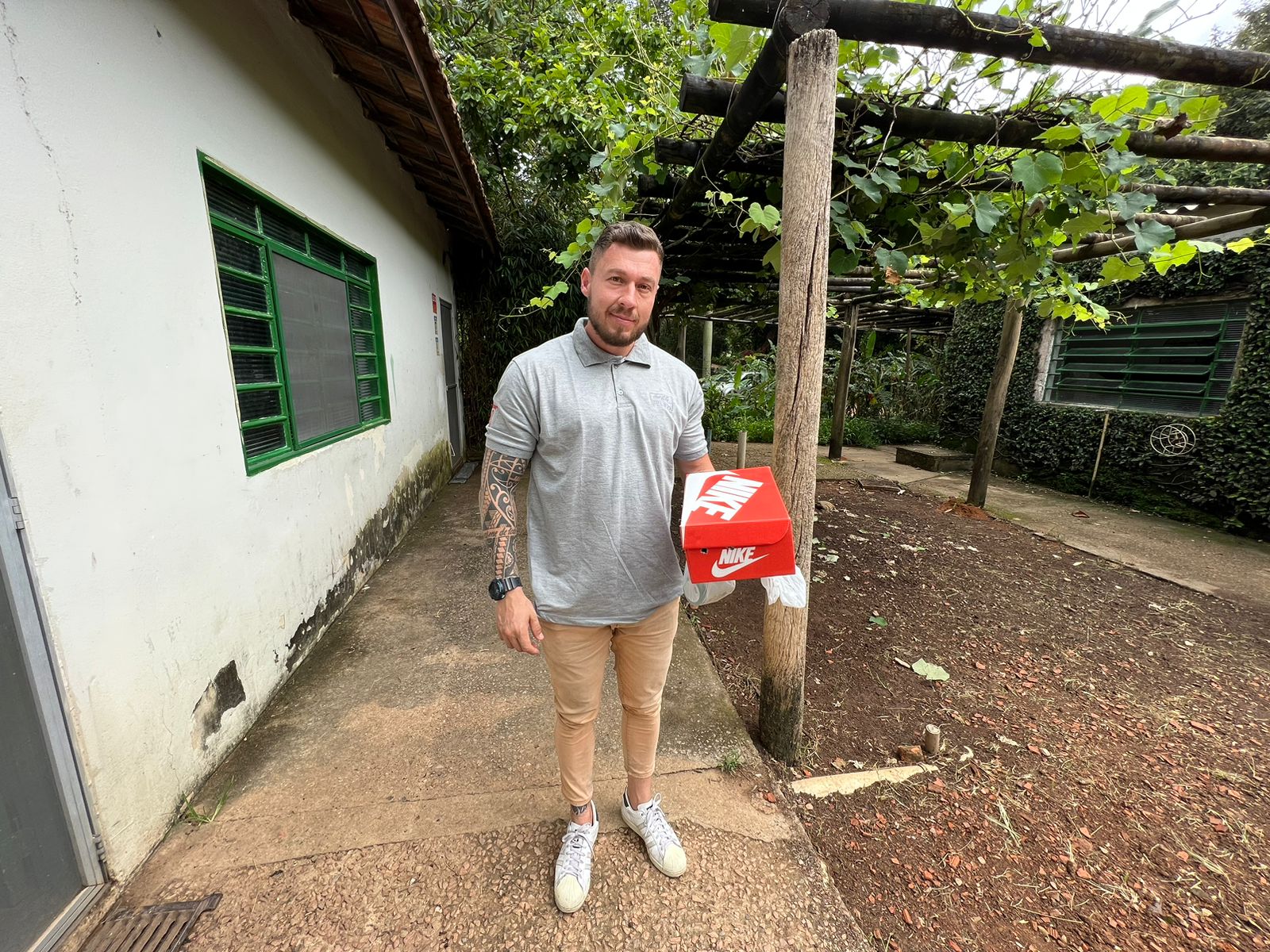 

(41593) - Pintassilgo-de-cabeça-preta.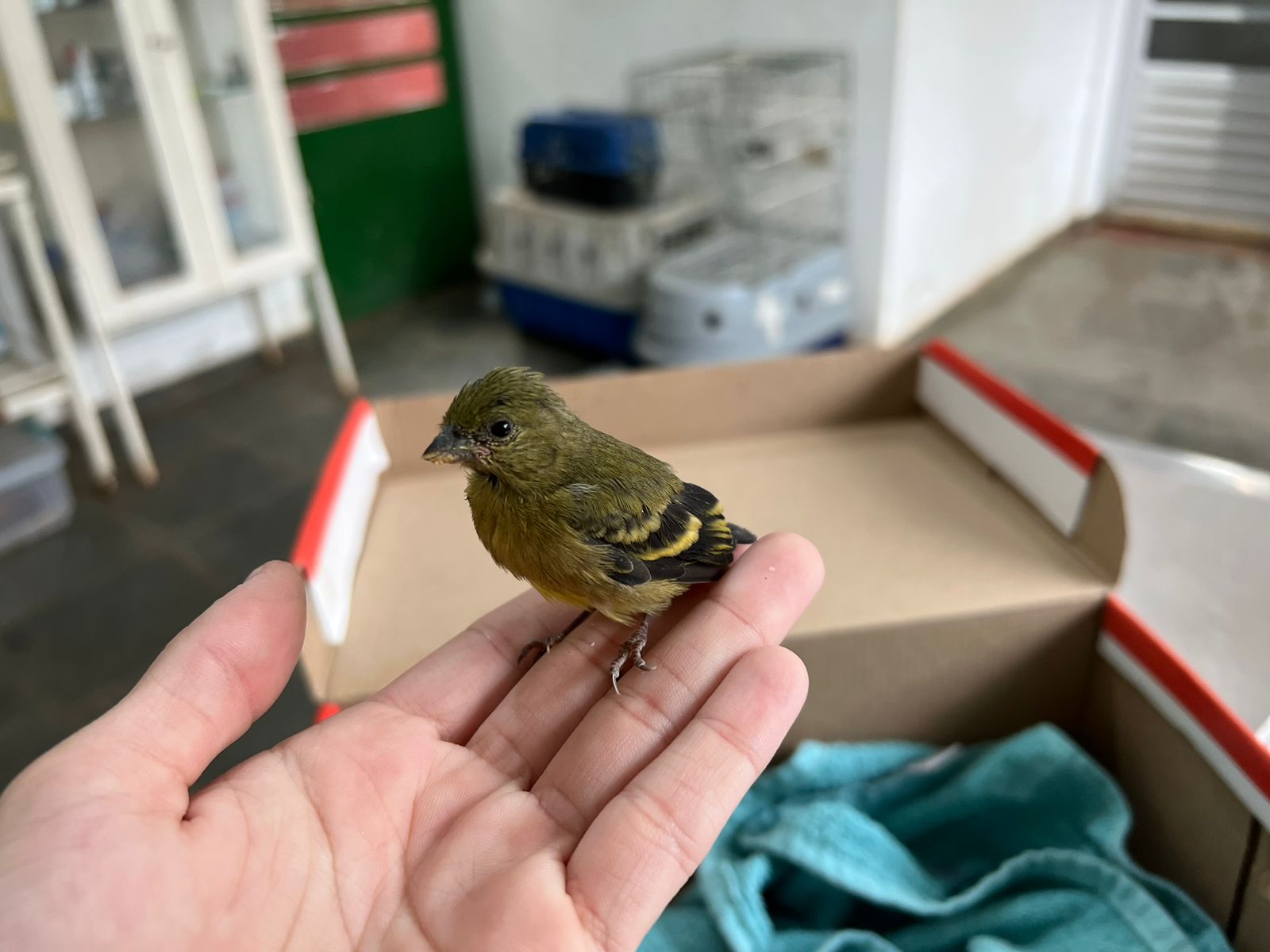 
(41599) - Passeriforme não identificado, entrou em residência após chuva, entregue por munícipes de Jundiaí no dia 12-12-22.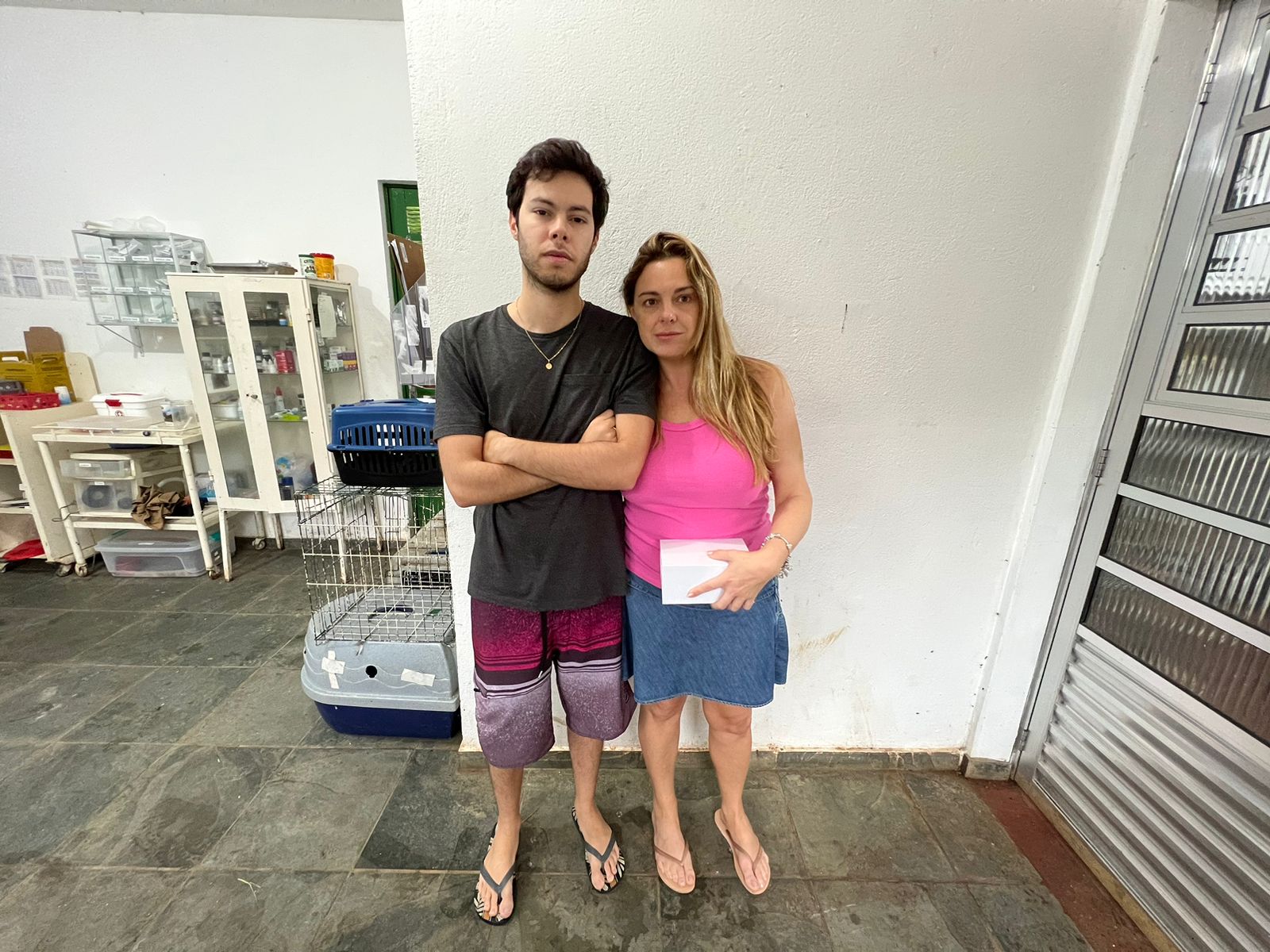 
(41599) - Passeriforme não identificado.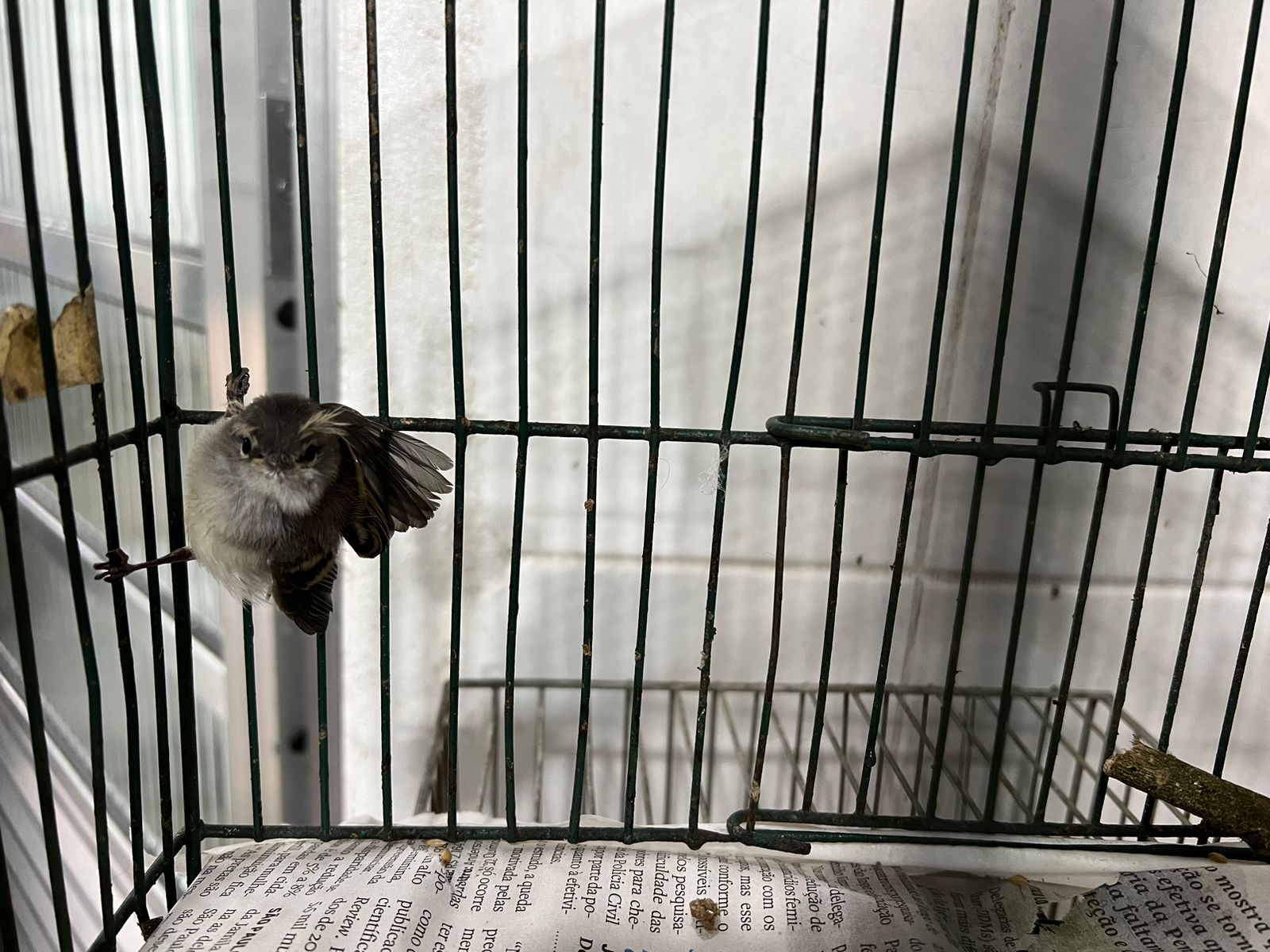 
(41600) – Bem-te-vi, filhote, encontrado em via pública, entregue por munícipe de Jundiaí no dia 12-12-22.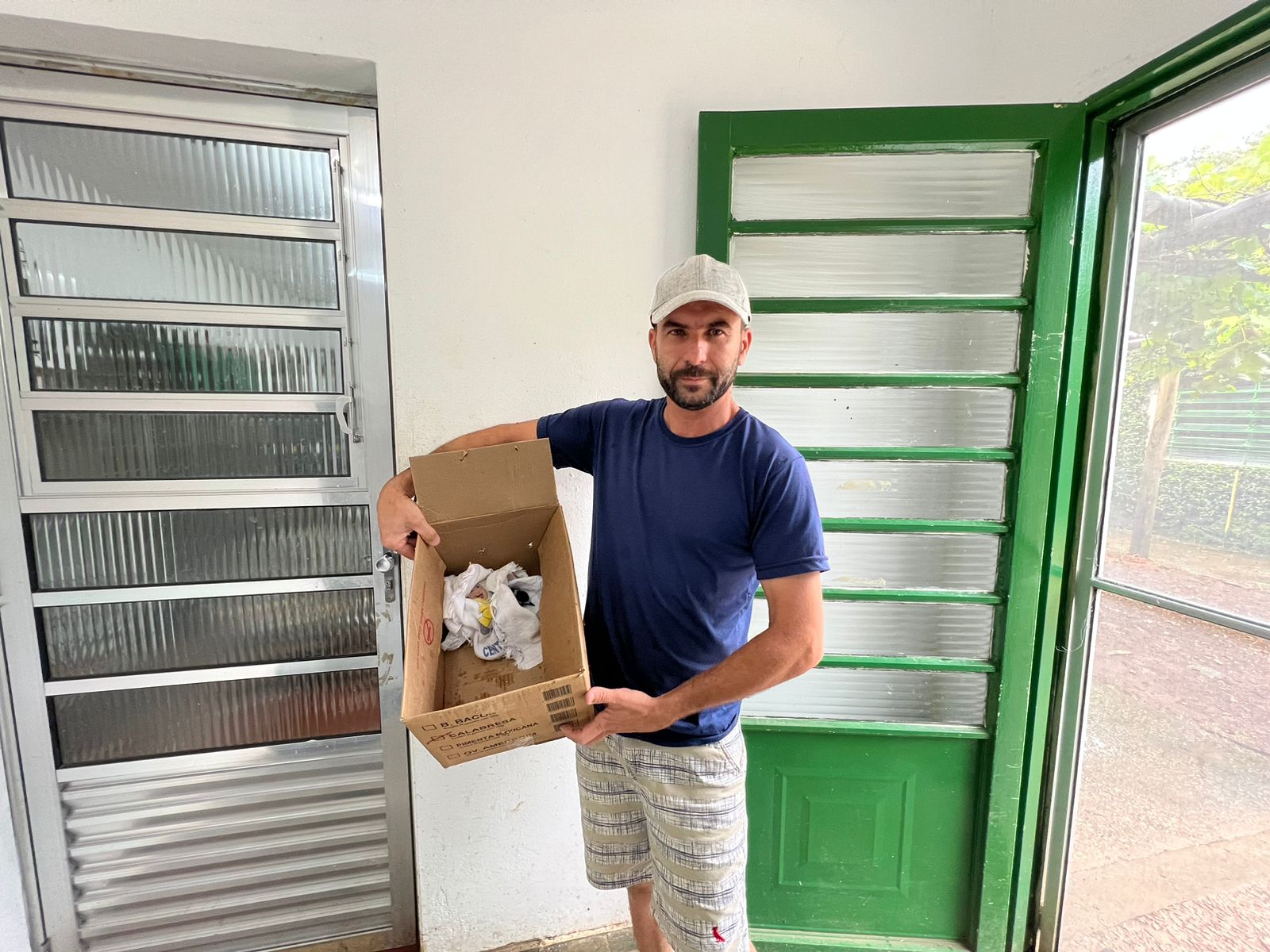 
(41600) – Bem-te-vi.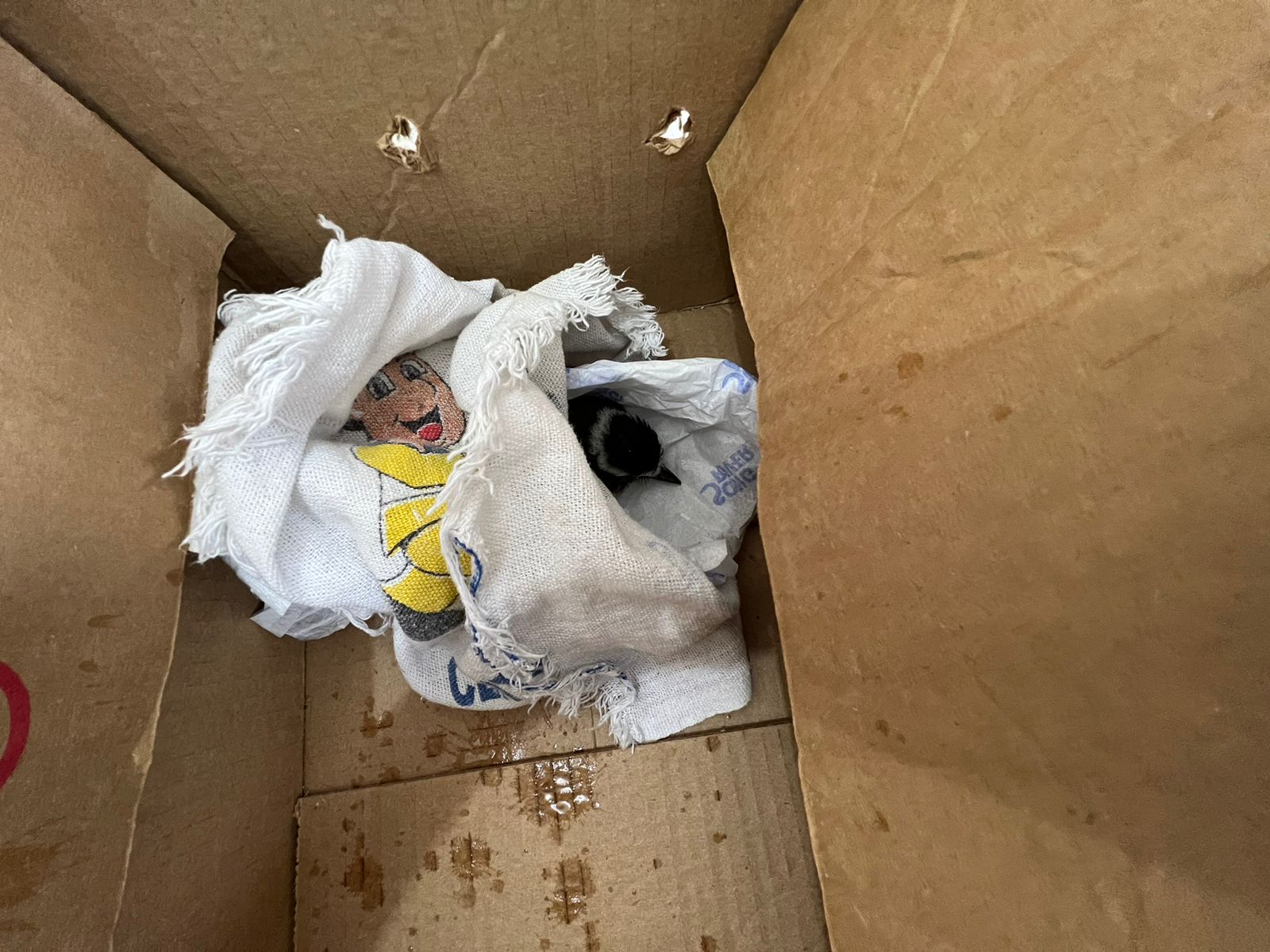 
(41610) – Coruja-do-mato, encontrado em condomínio, entregue por munícipes de Jundiaí no dia 13-12-22.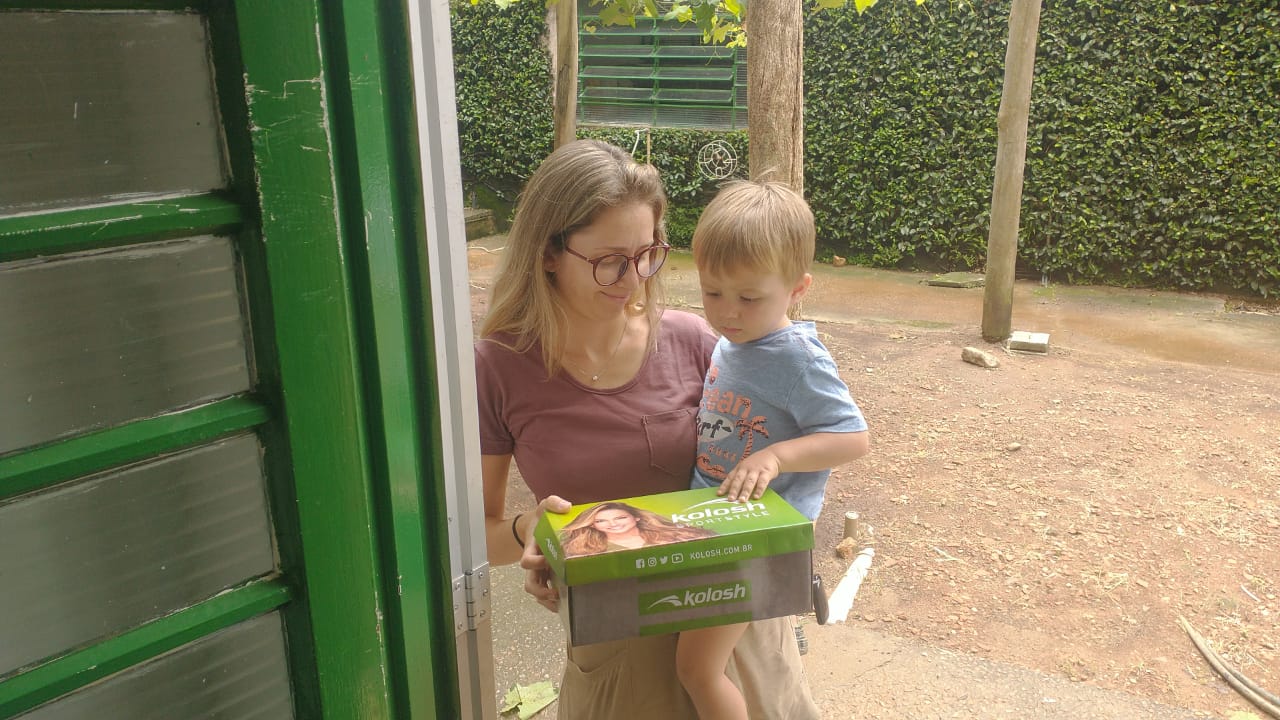 
(41610) – Coruja-do-mato.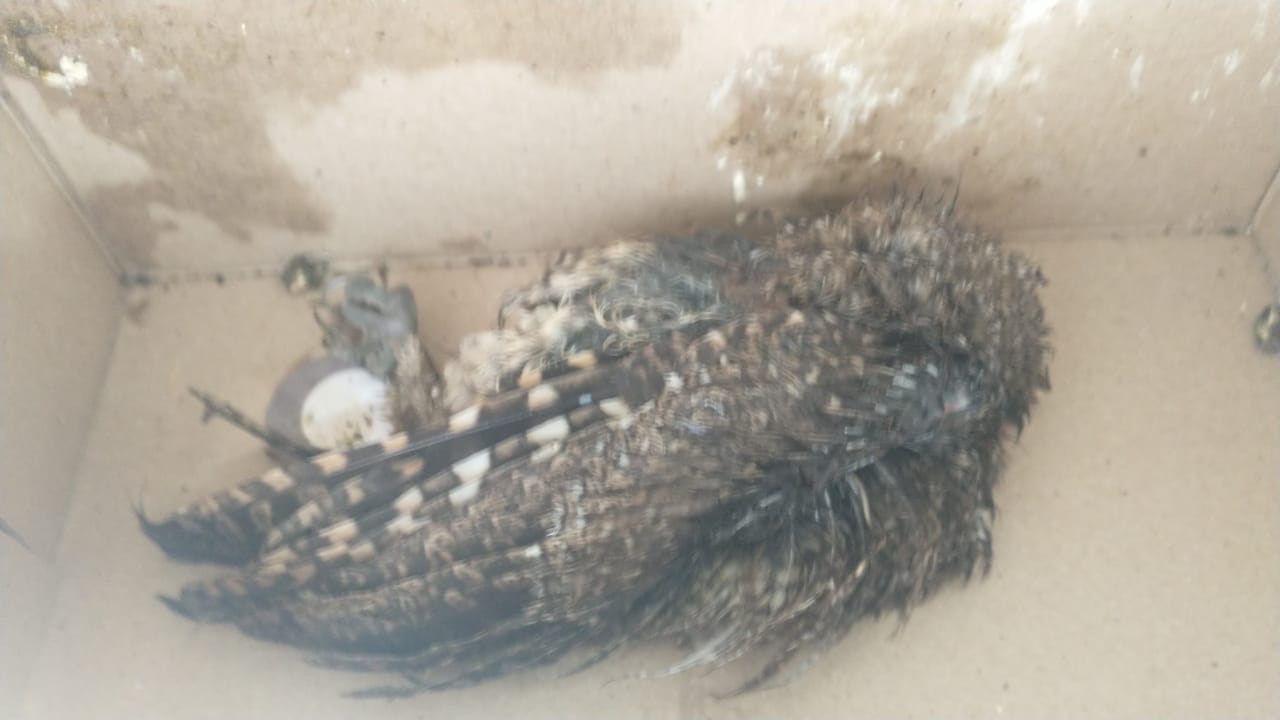 
(41616) – Rolinha, encontrada em via pública e entregue por munícipe de Jundiaí no dia 13-12-22.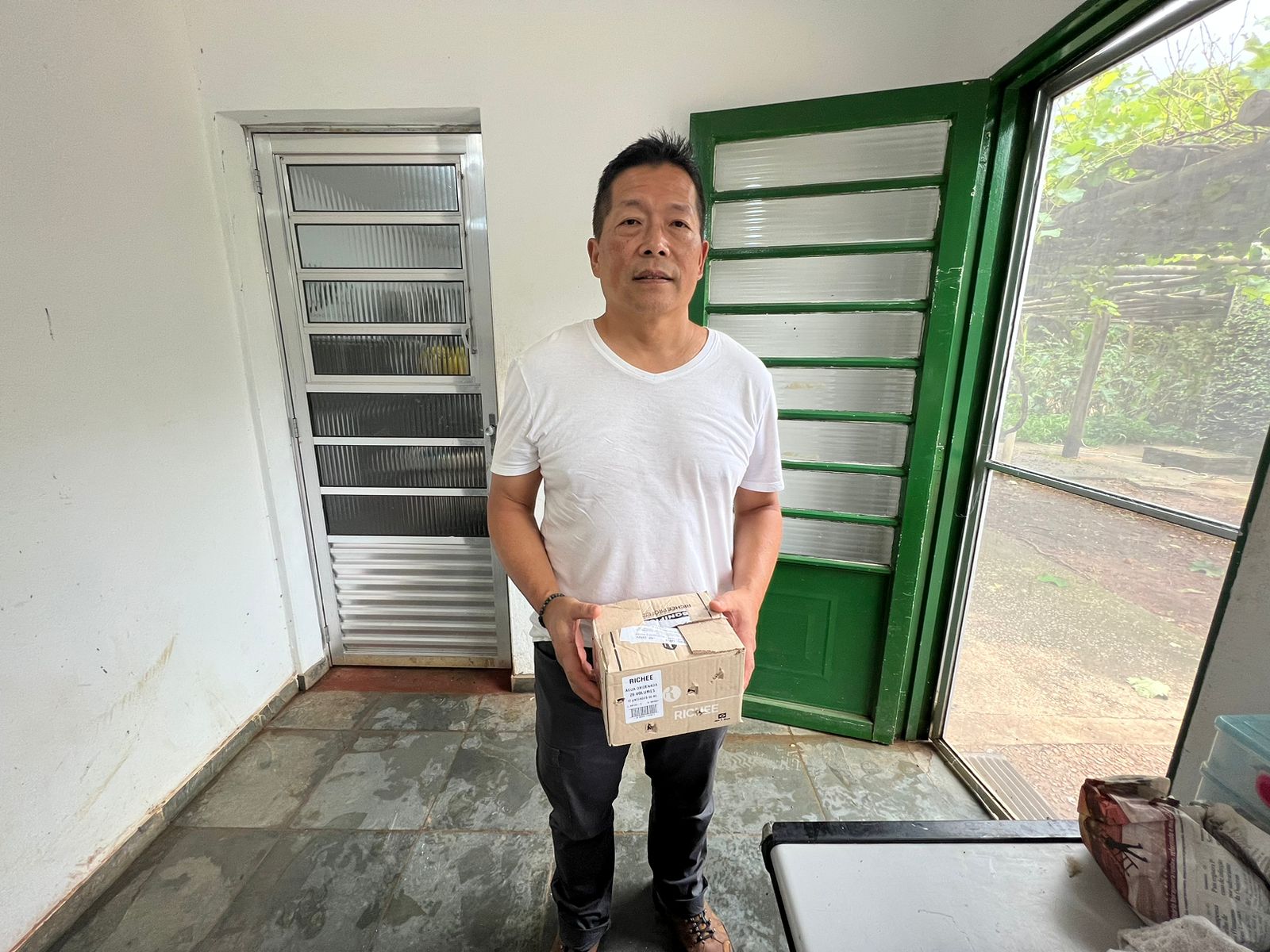 
(41616) – Rolinha.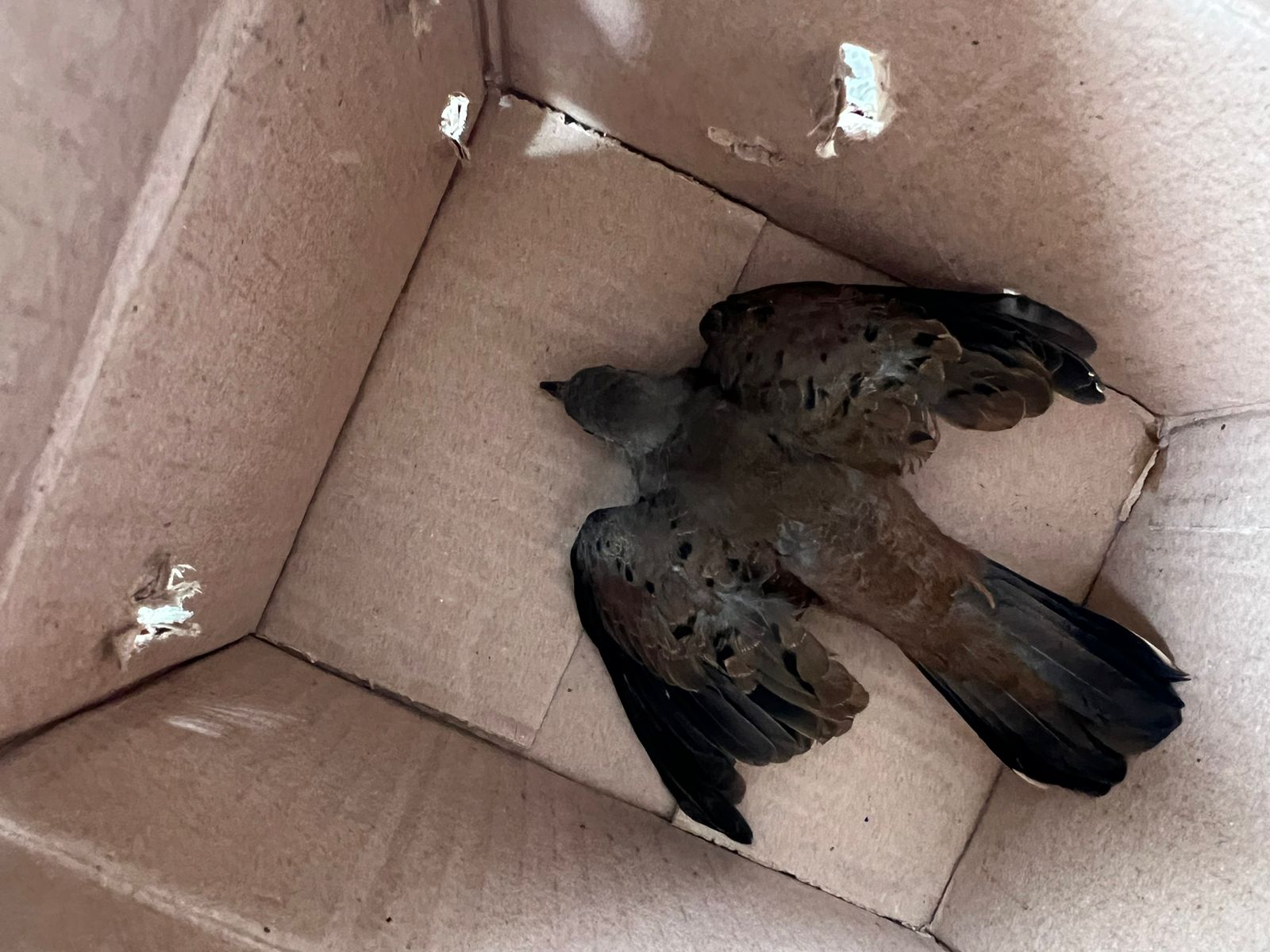 
(41628) – Gambá-de-orelha-branca, encontrado ferido, entregue pela Guarda Municipal de Jundiaí no dia 13-12-22.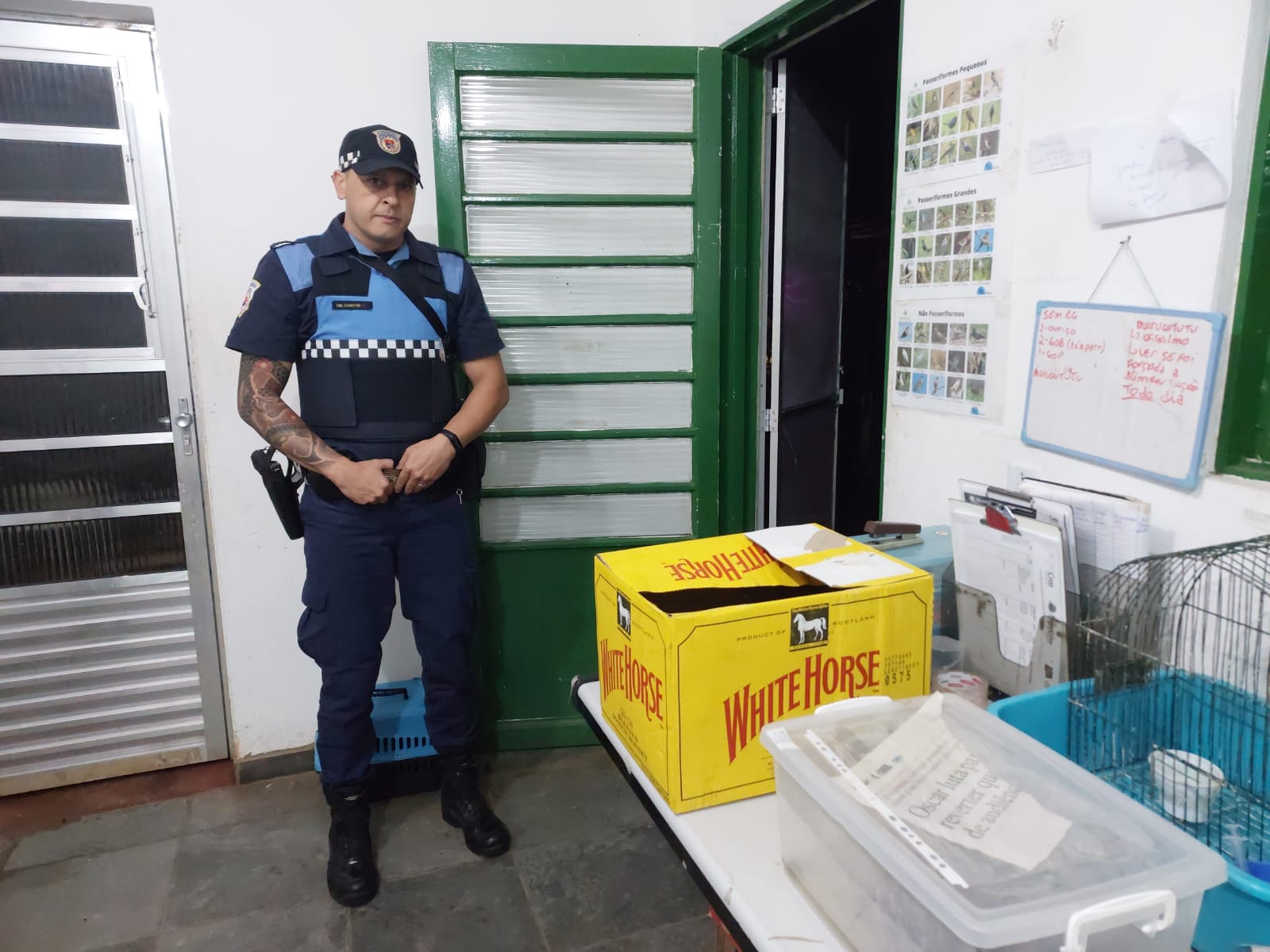 
(41628) – Gambá-de-orelha-branca.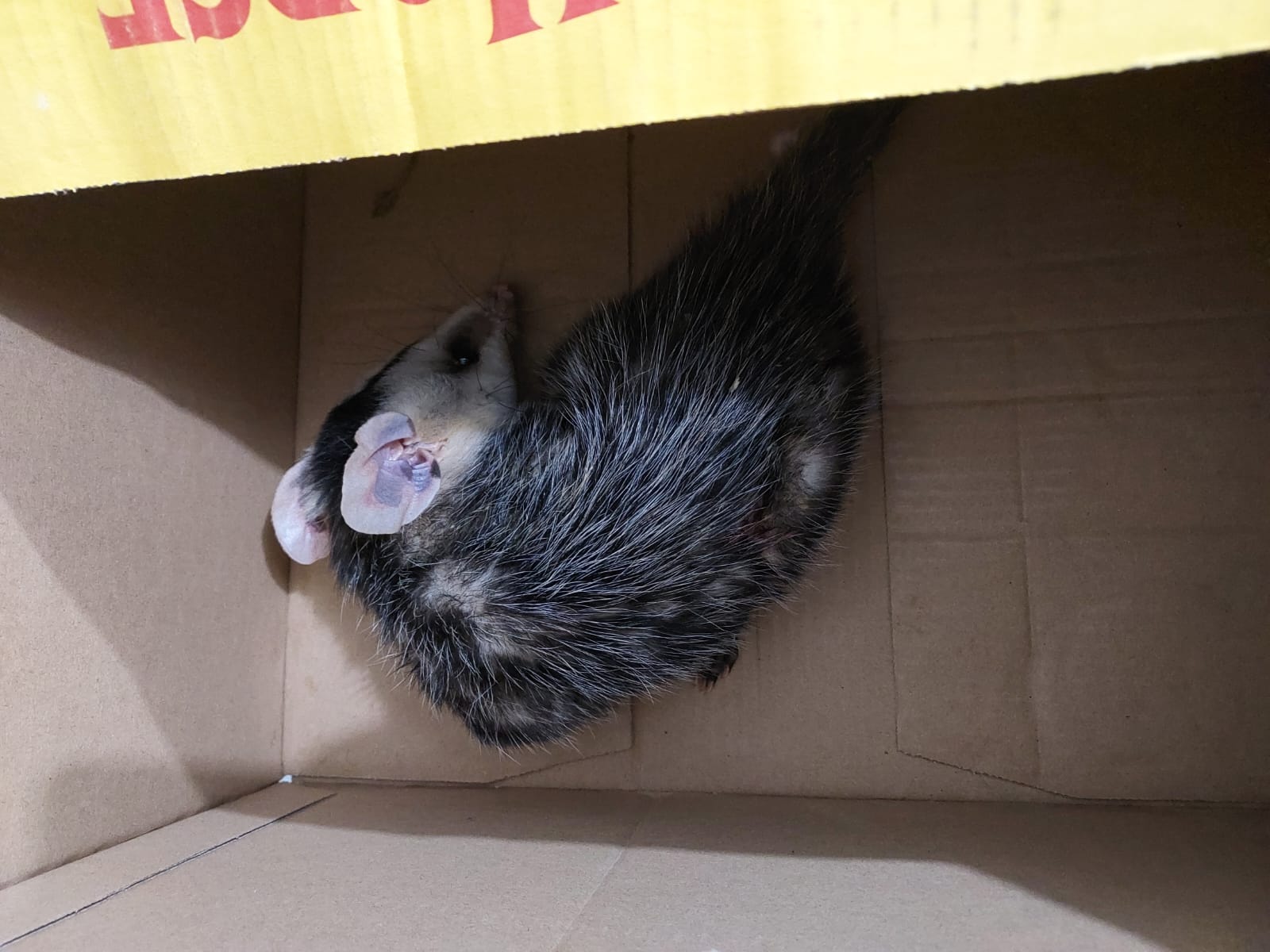 
(41634) – Coruja-do-mato, encontrada ferida em escola, entregue pela Guarda Municipal de Jundiaí no dia 14-12-22.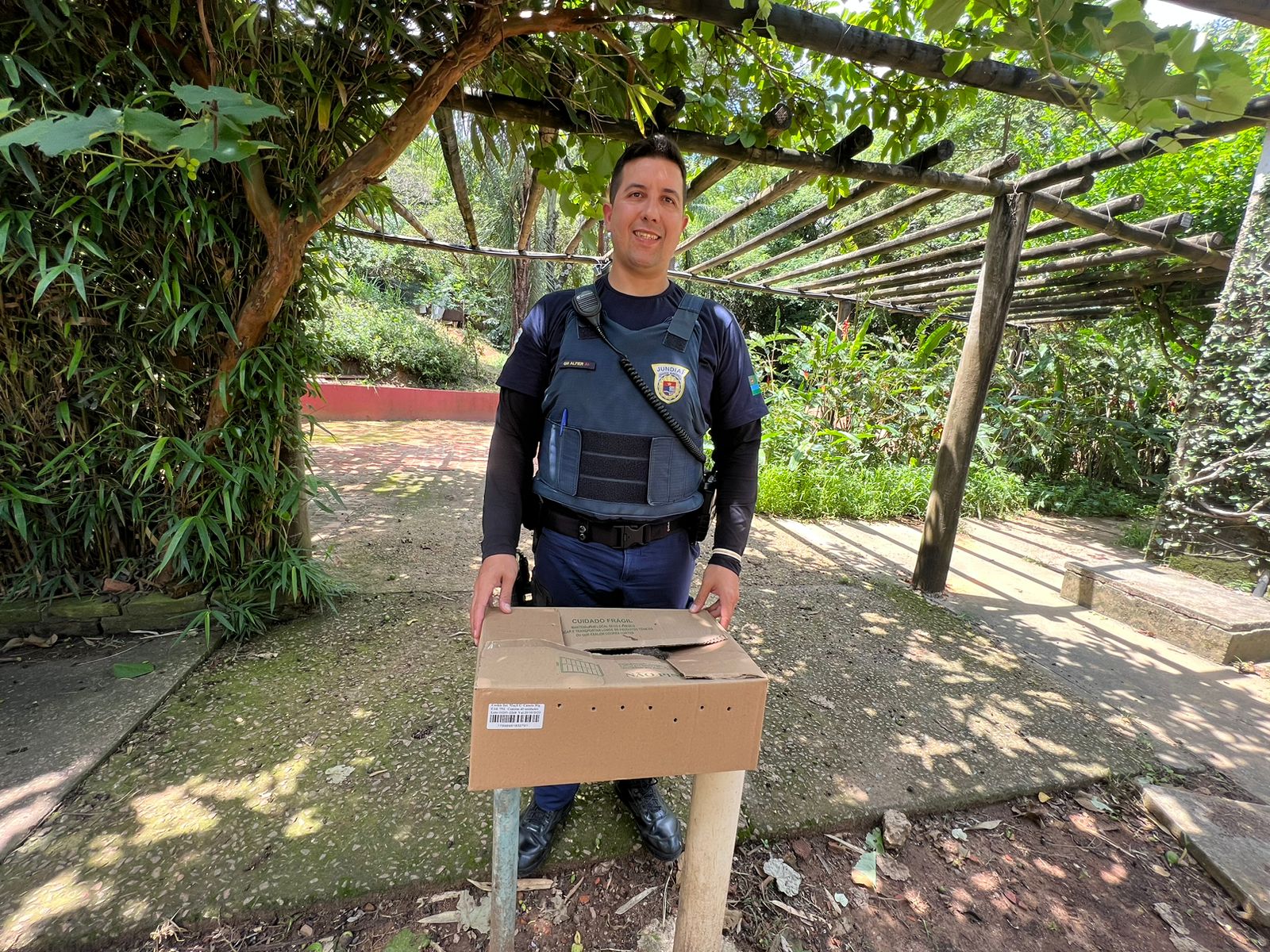 
(41634) – Coruja-do-mato.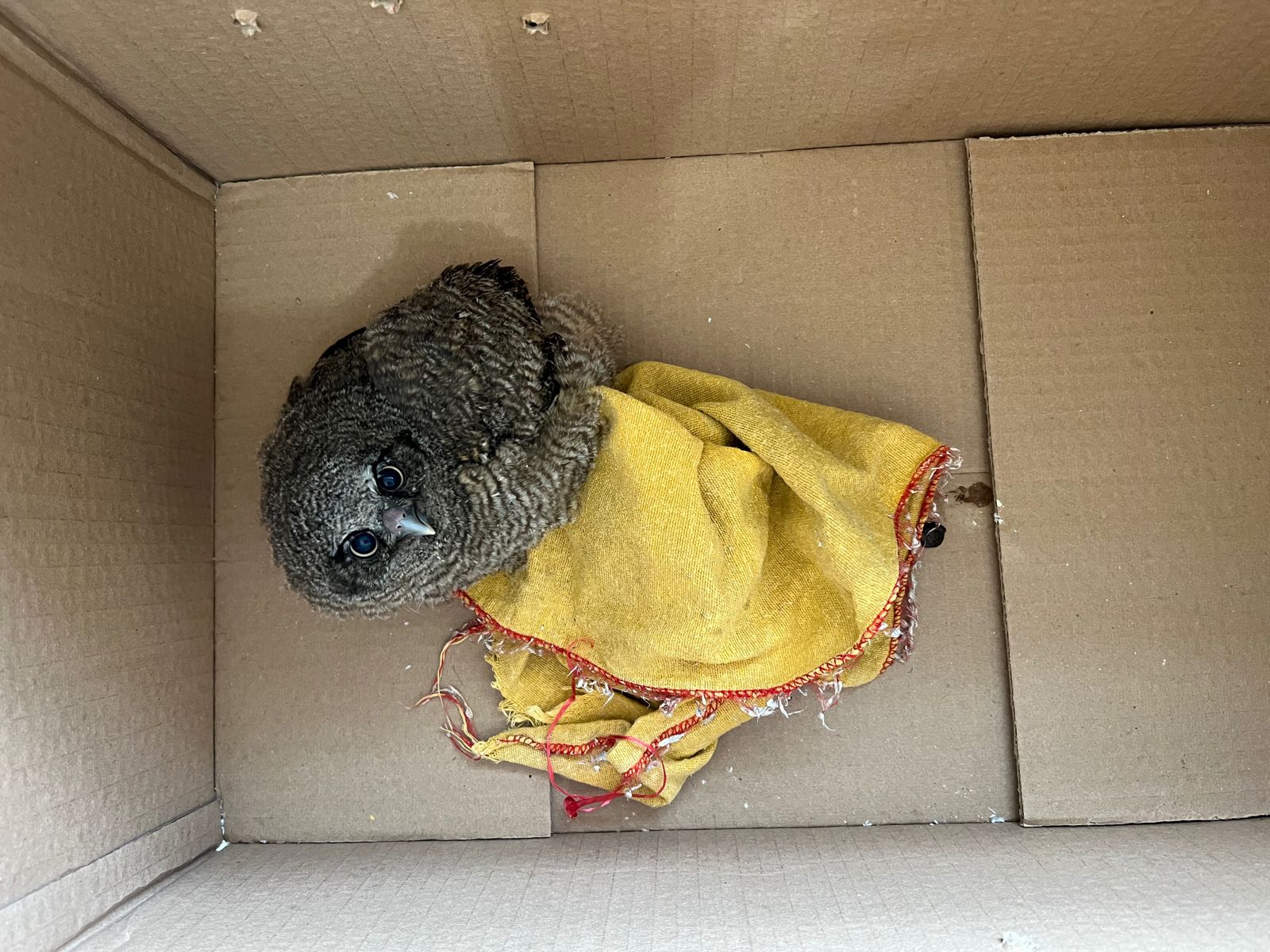 
(41635) – Maritaca, caiu ferida em quintal, entregue por munícipes de Jundiaí no dia 14-12-22.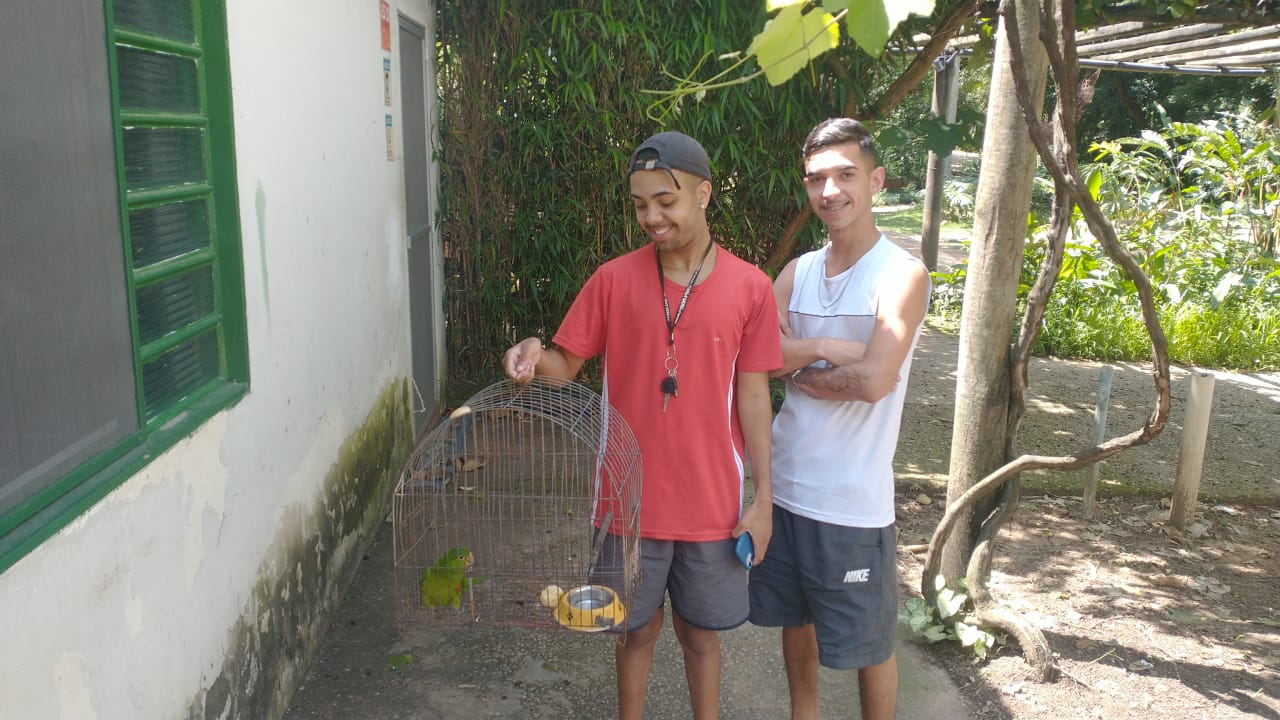 
(41635) – Maritaca.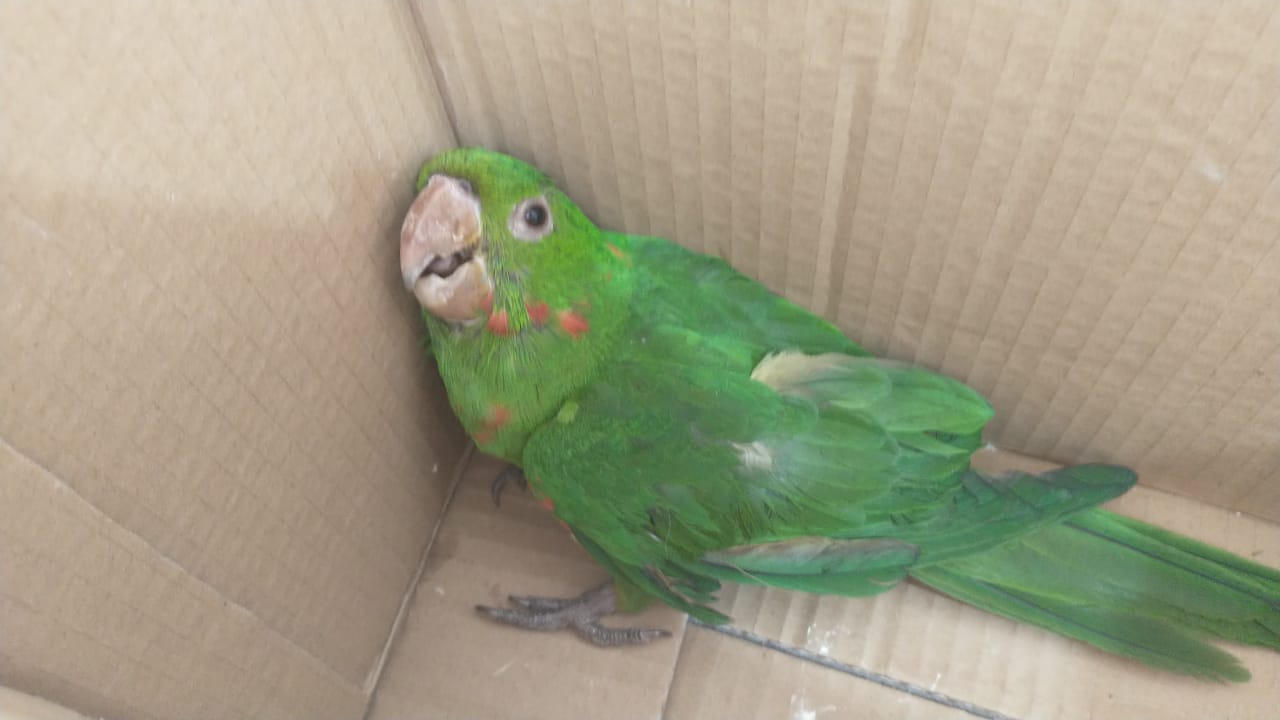 
(41636) – Sagui-de-tufo-preto, atacado por gato, entregue pela Guarda Municipal de Jundiaí no dia 14-12-22.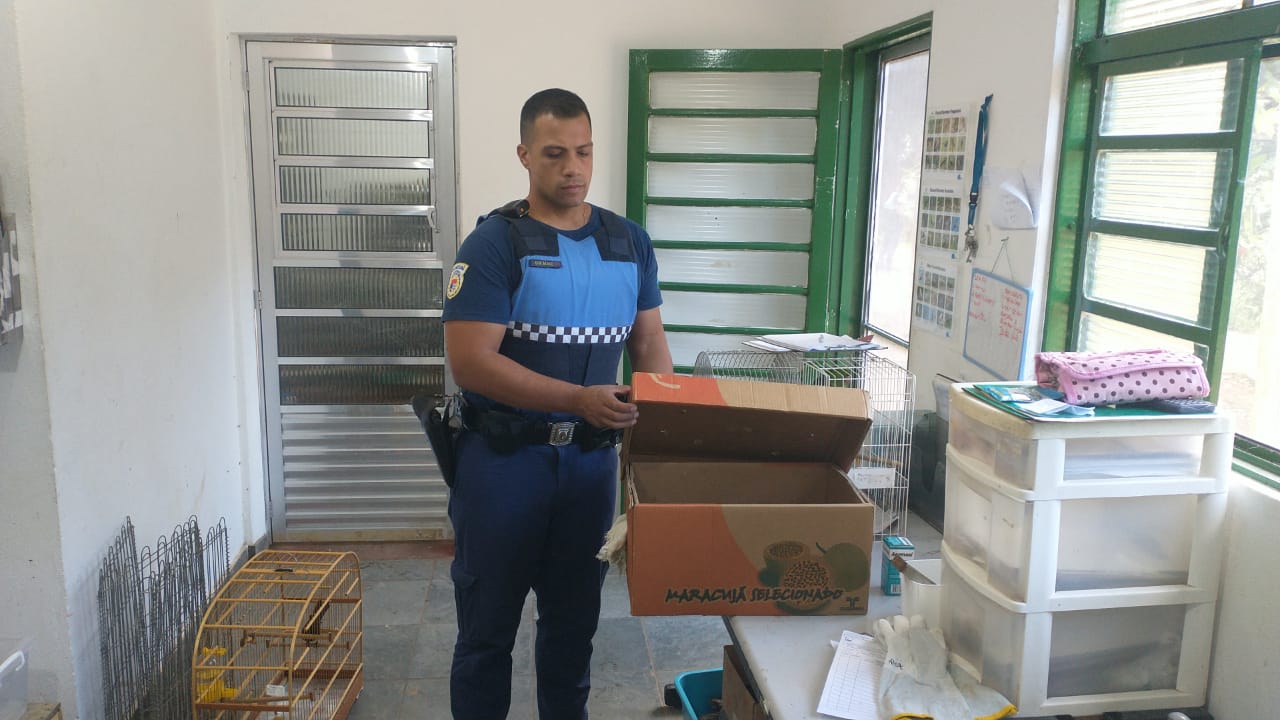 
(41636) – Sagui-de-tufo-preto.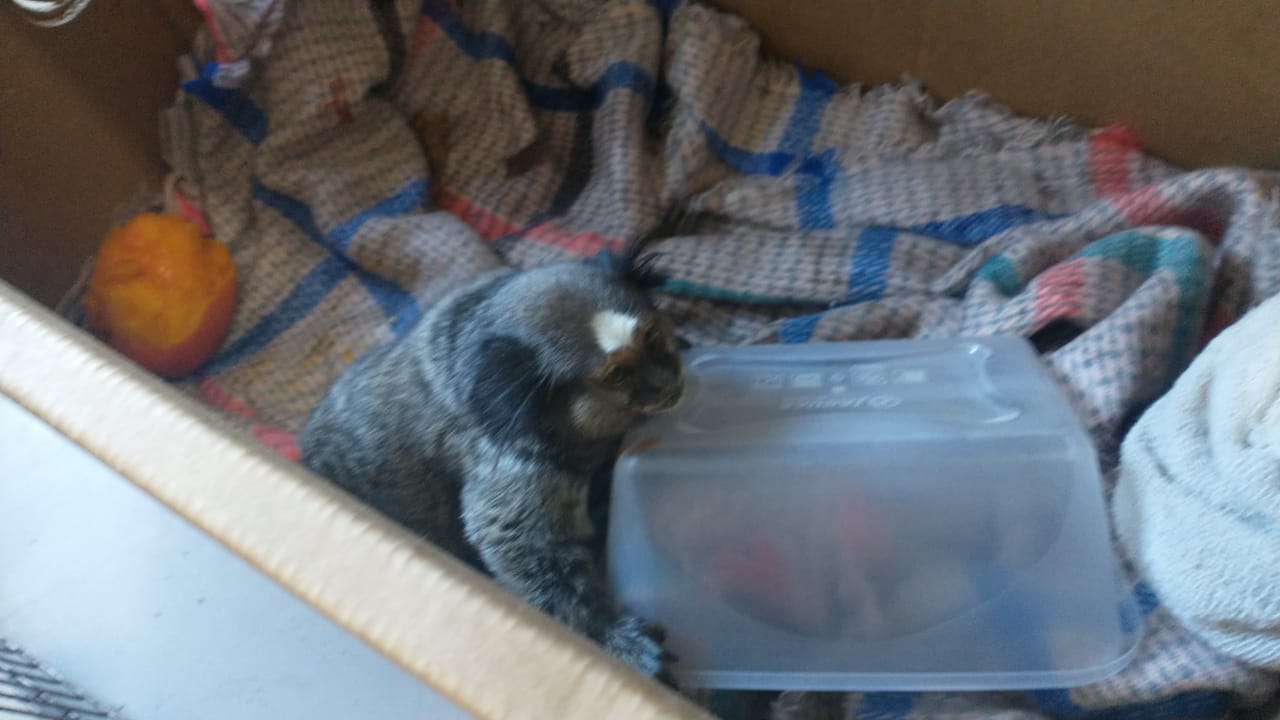 
(41637) – Curicaca, caiu de torre de energia, entregue pela Guarda Municipal de Jundiaí no dia 14-12-22.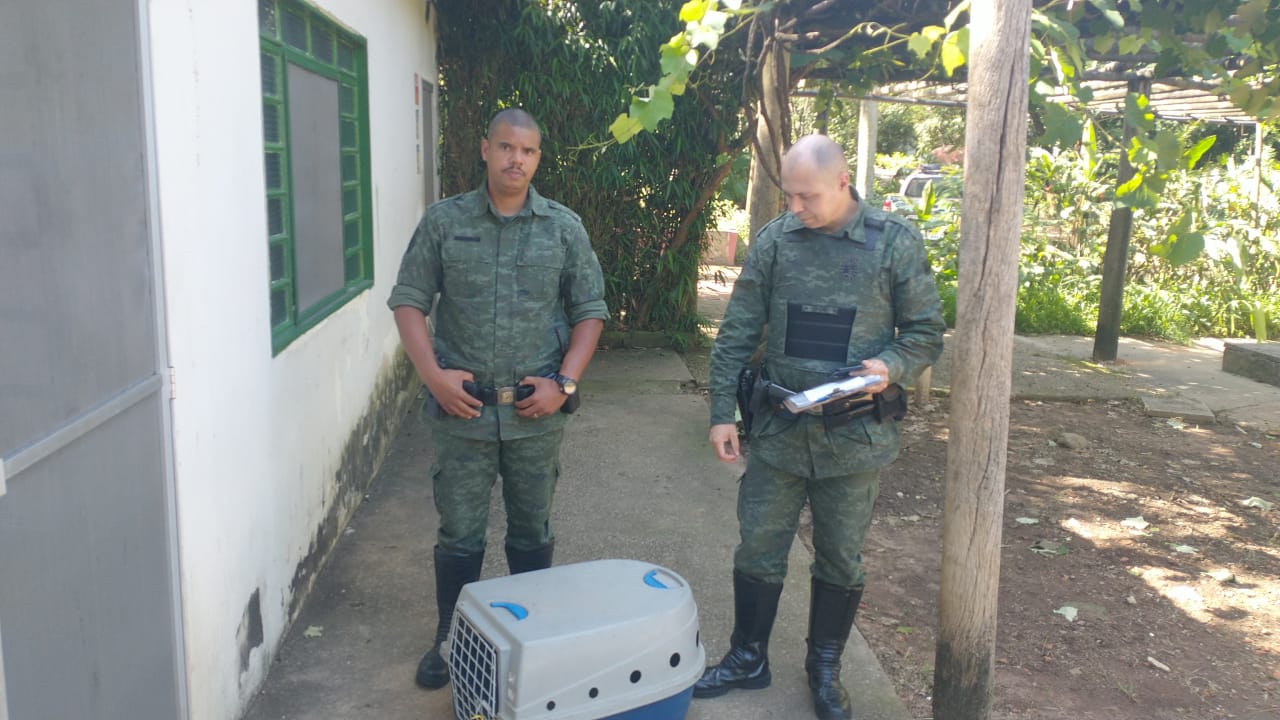 
(41637) – Curicaca.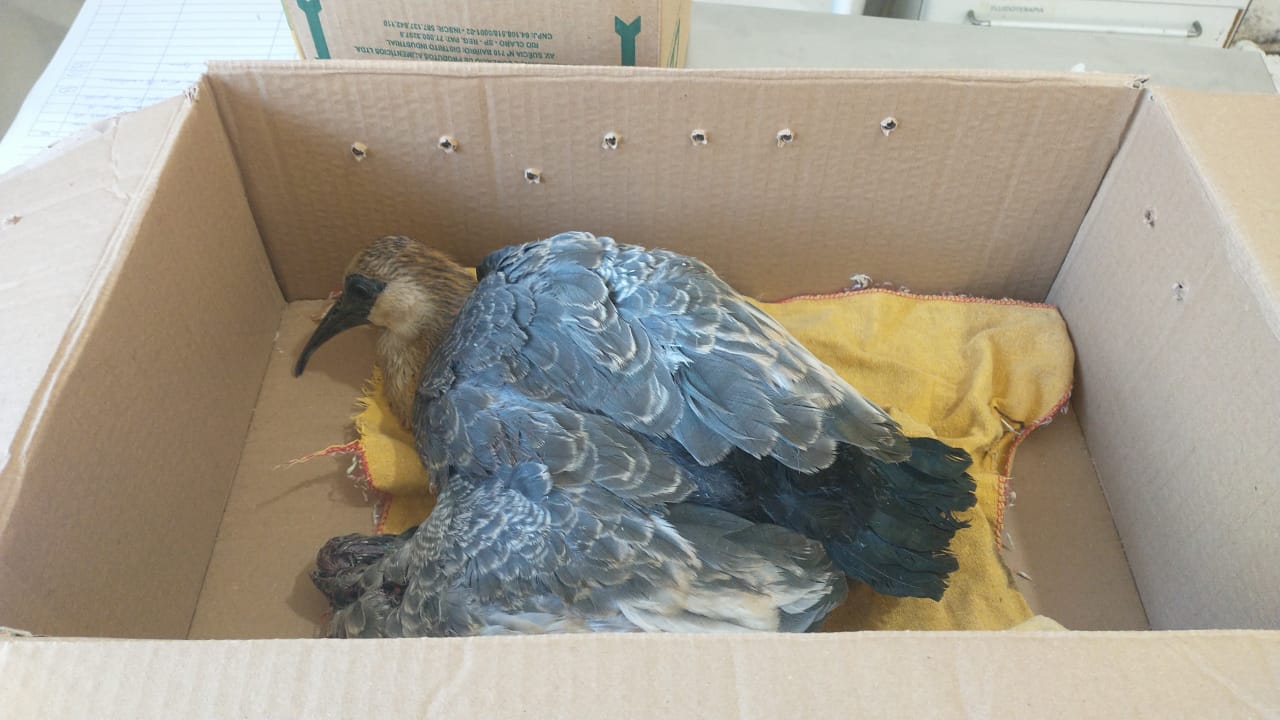 
(41640) - Andorinhão-do-temporal, filhote, encontrado em quintal e entregue por munícipes de Jundiaí no dia 14-12-22.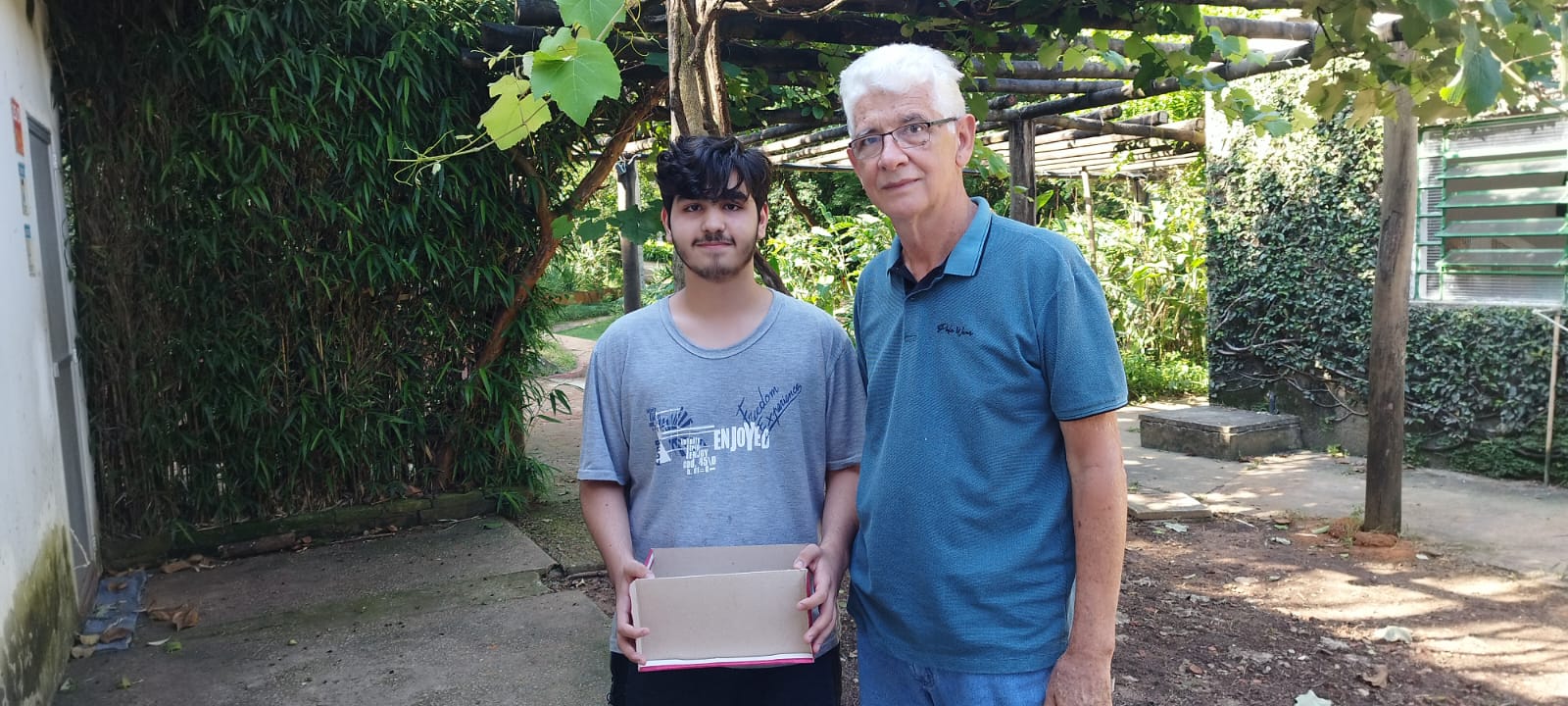 
(41640) - Andorinhão-do-temporal.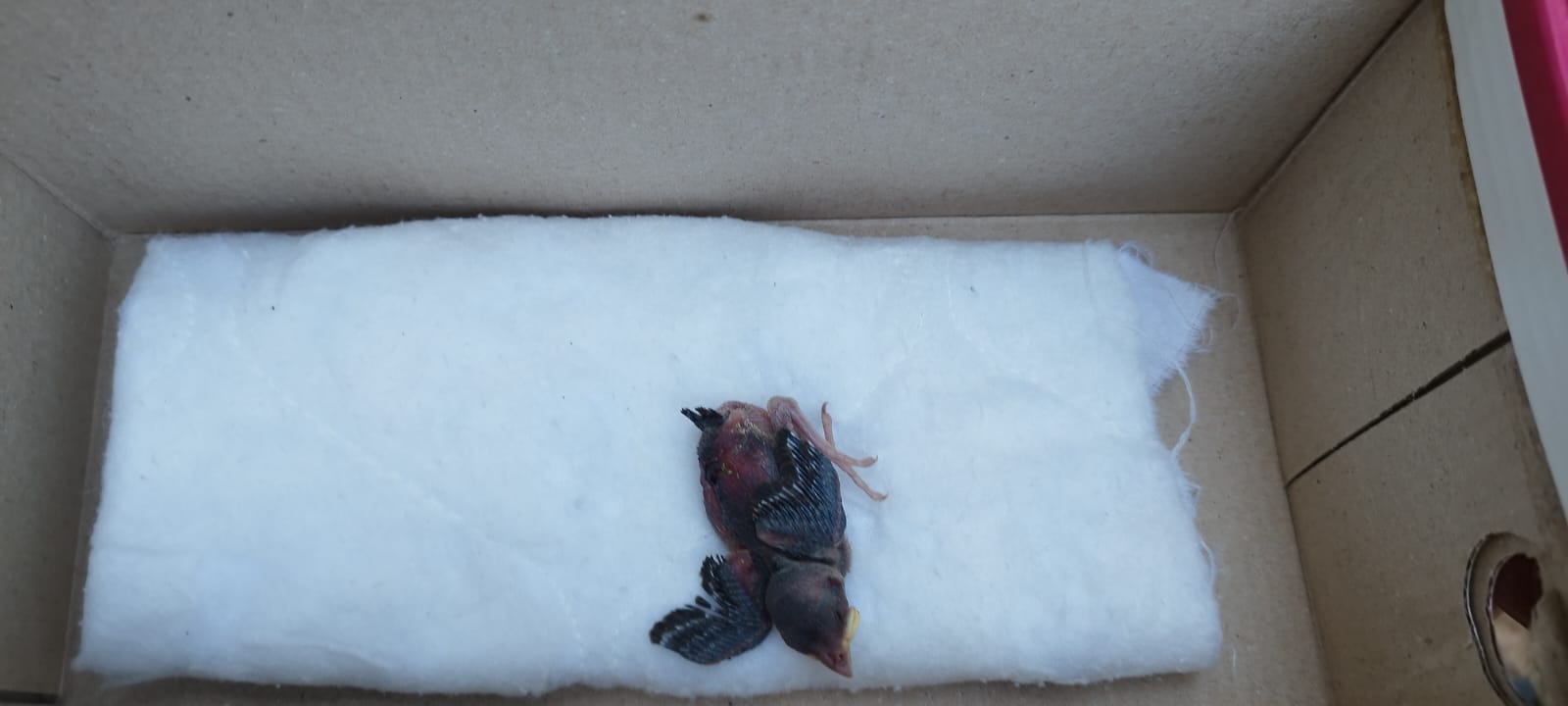 
(41641) – Coruja-do-mato, encontrada em via pública, entregue por munícipes de Jundiaí no dia 14-12-22.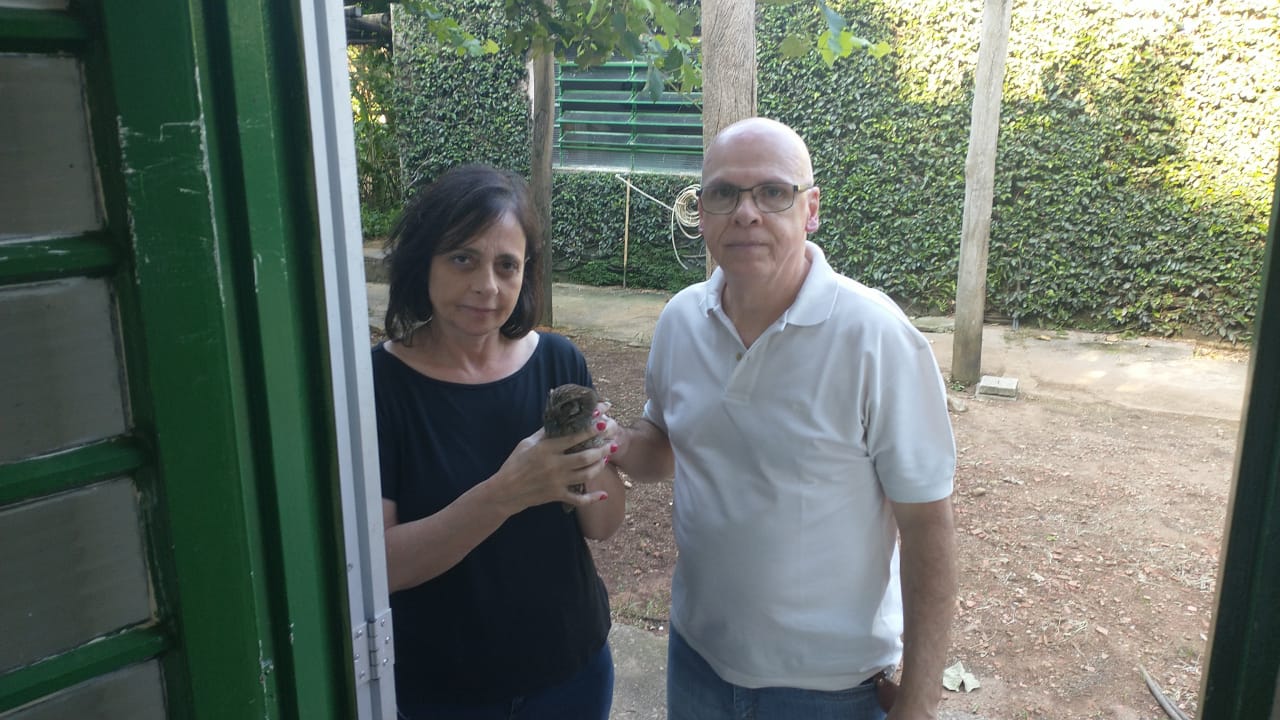 
(41641) – Coruja-do-mato.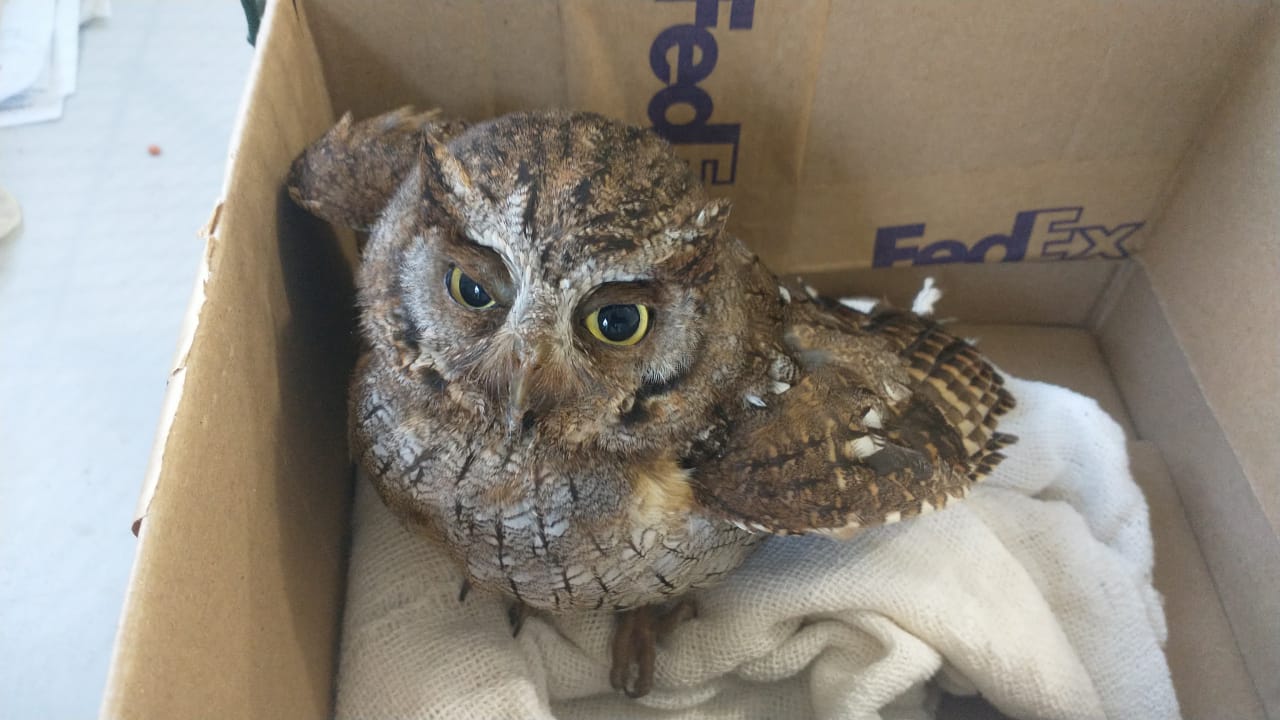 
(41643) – Jacu, filhote, encontrado em via pública e entregue por munícipe de Jundiaí no dia 15-12-22.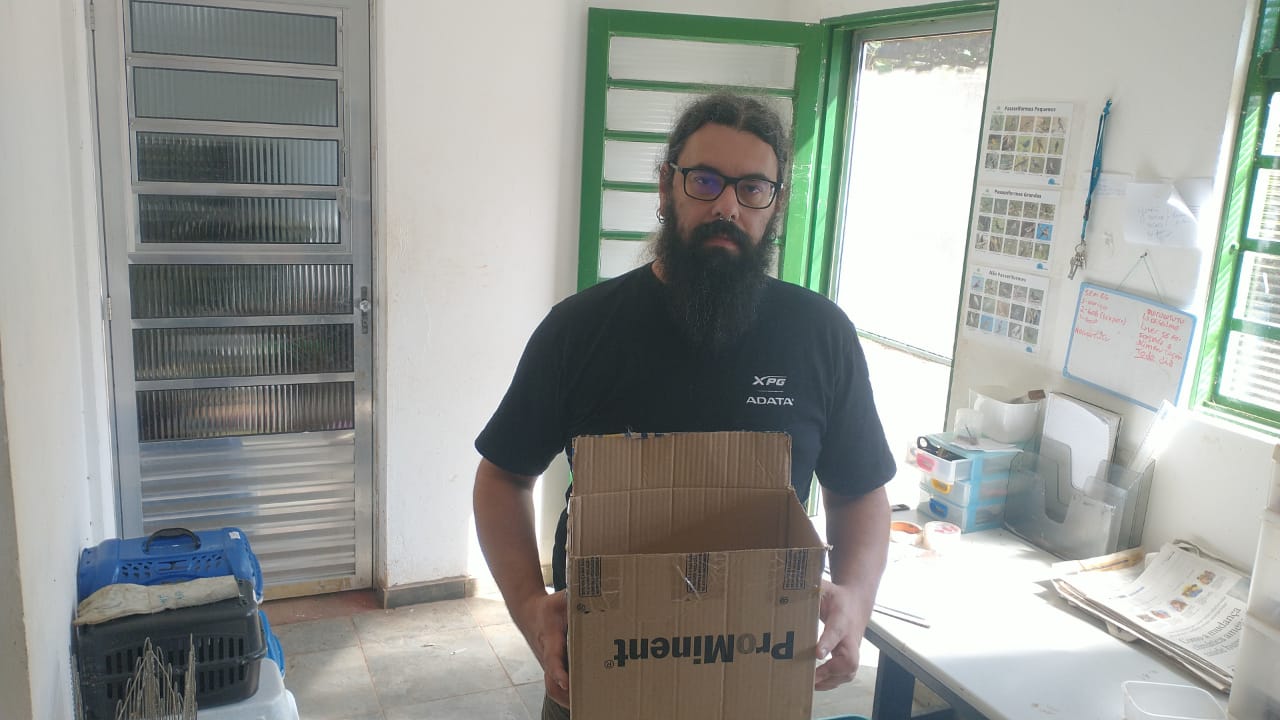 
(41643) – Jacu.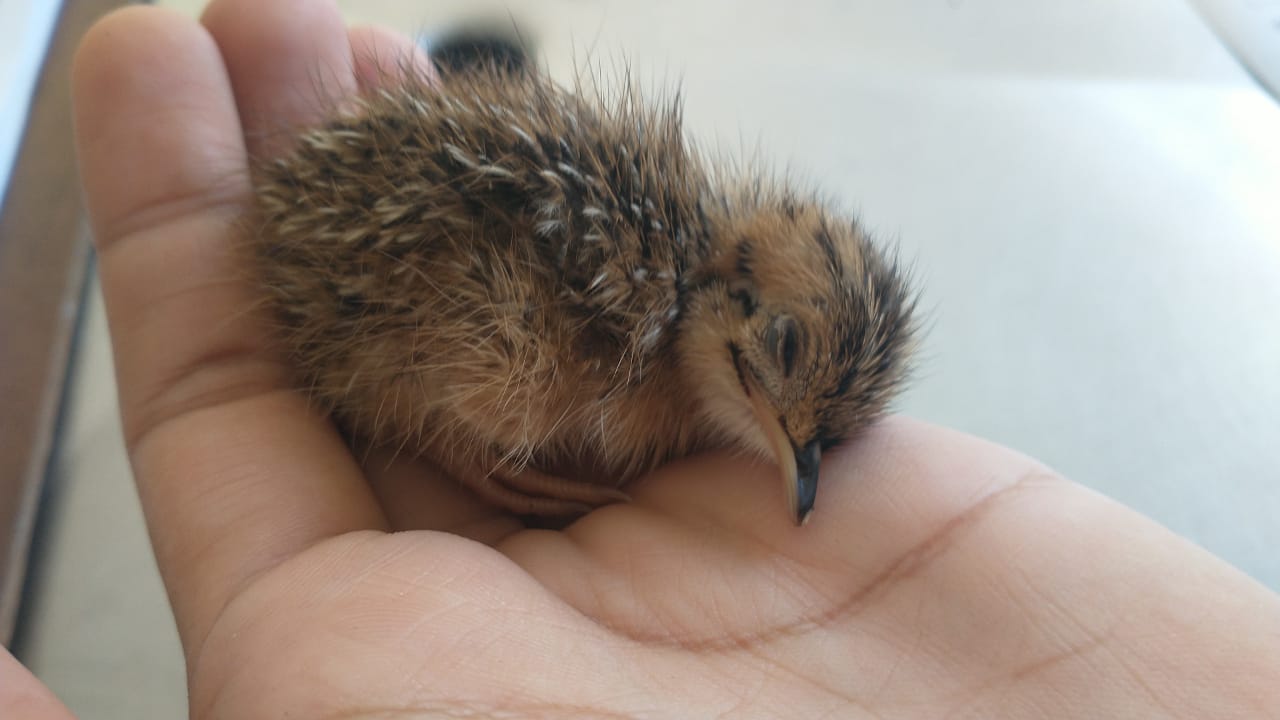 
(41645) – Urutau, encontrado em via pública, entregue por munícipe de Jundiaí no dia 15-12-22.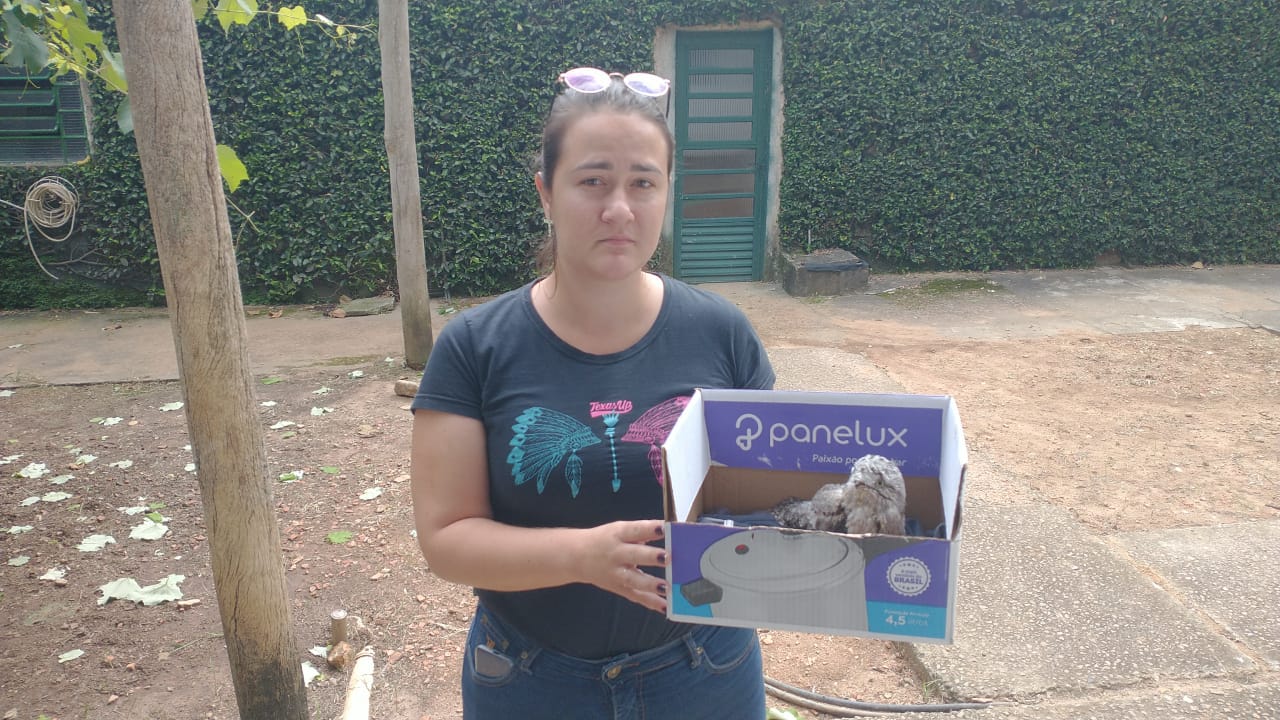 
(41645) – Urutau.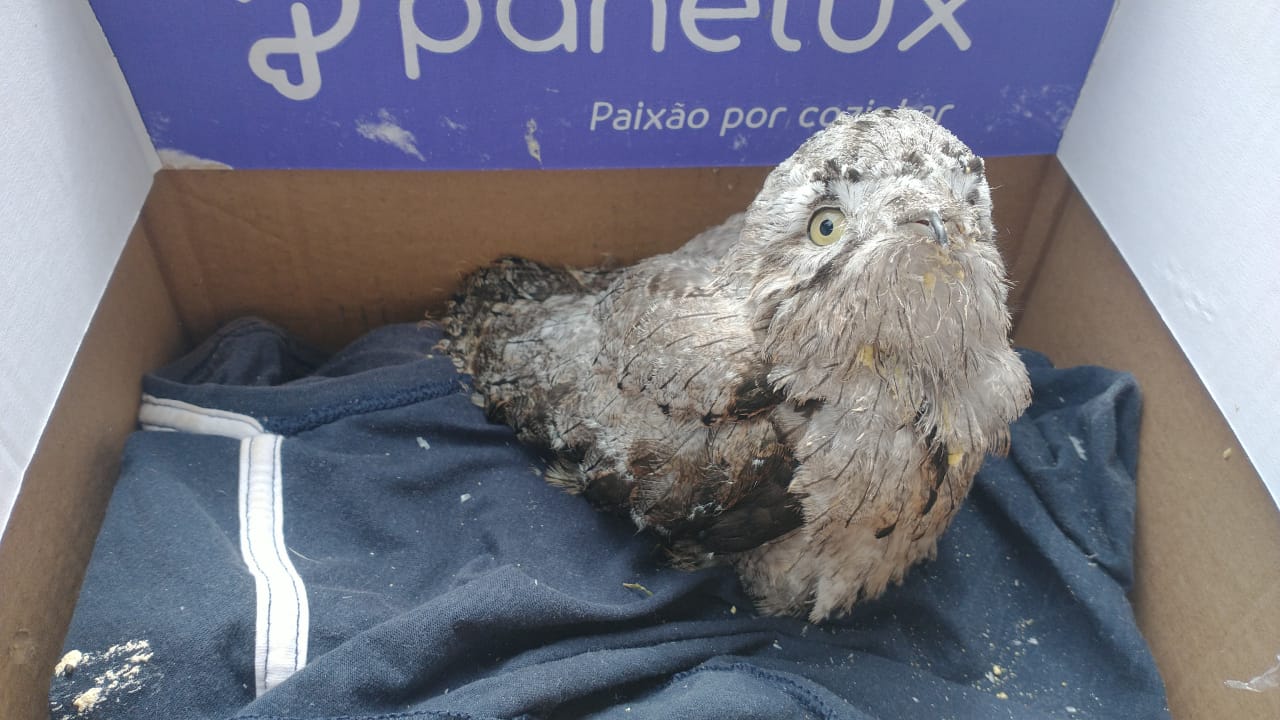 
(41647) – Tatu-galinha, filhote, encontrado em residência, entregue por munícipes de Jundiaí no dia 15-12-22.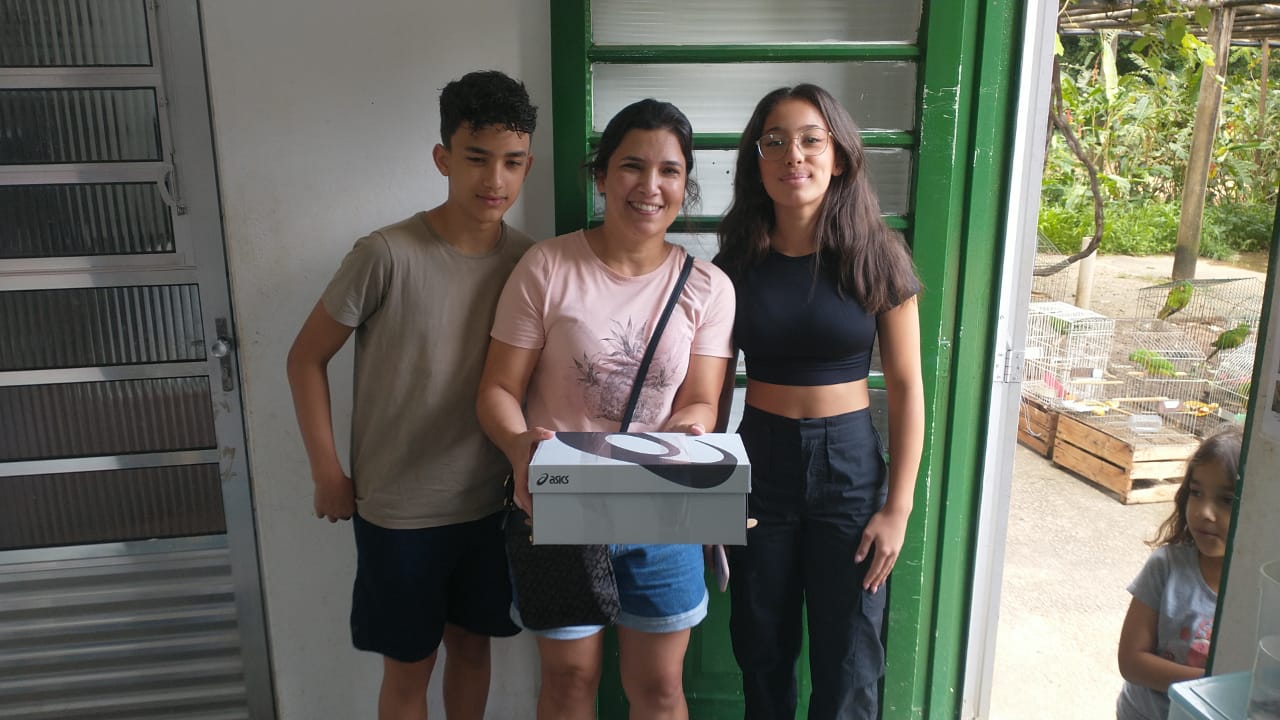 
(41647) – Tatu-galinha.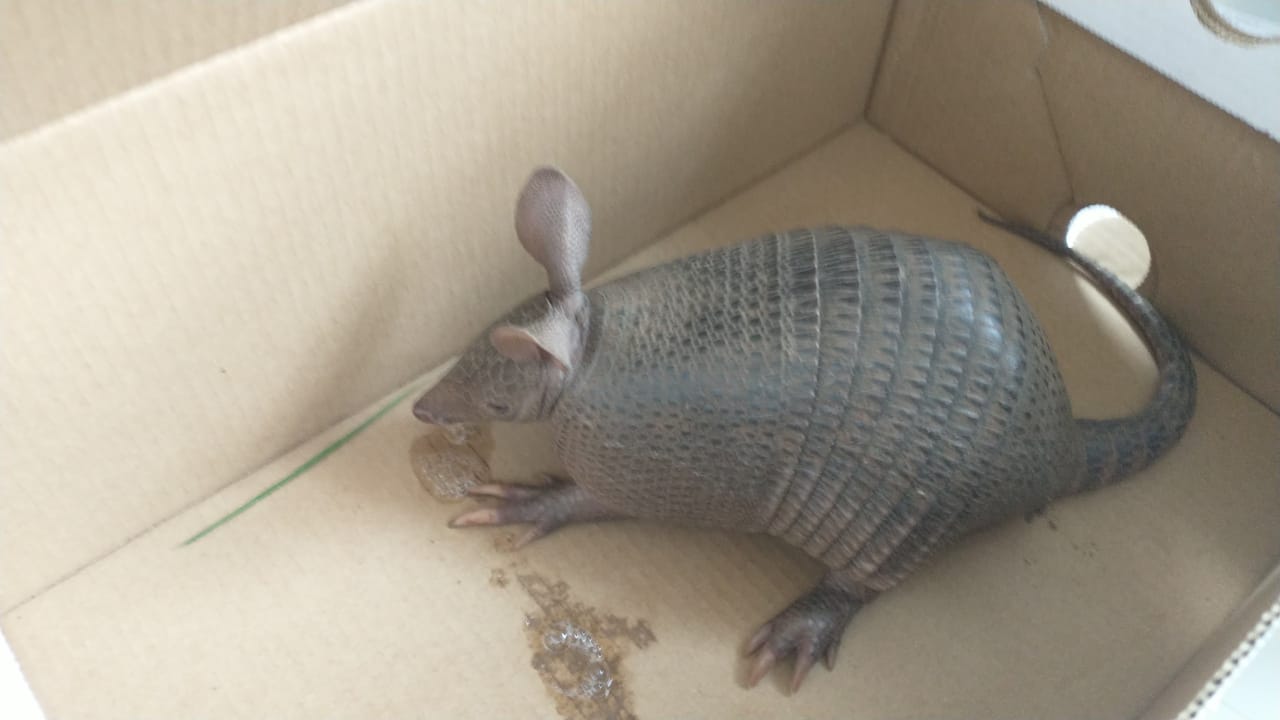 
(41650) – Andorinha-pequena-de-casa, encontrada em condomínio com fratura em asa, entregue por munícipe de Jundiaí no dia 15-12-22.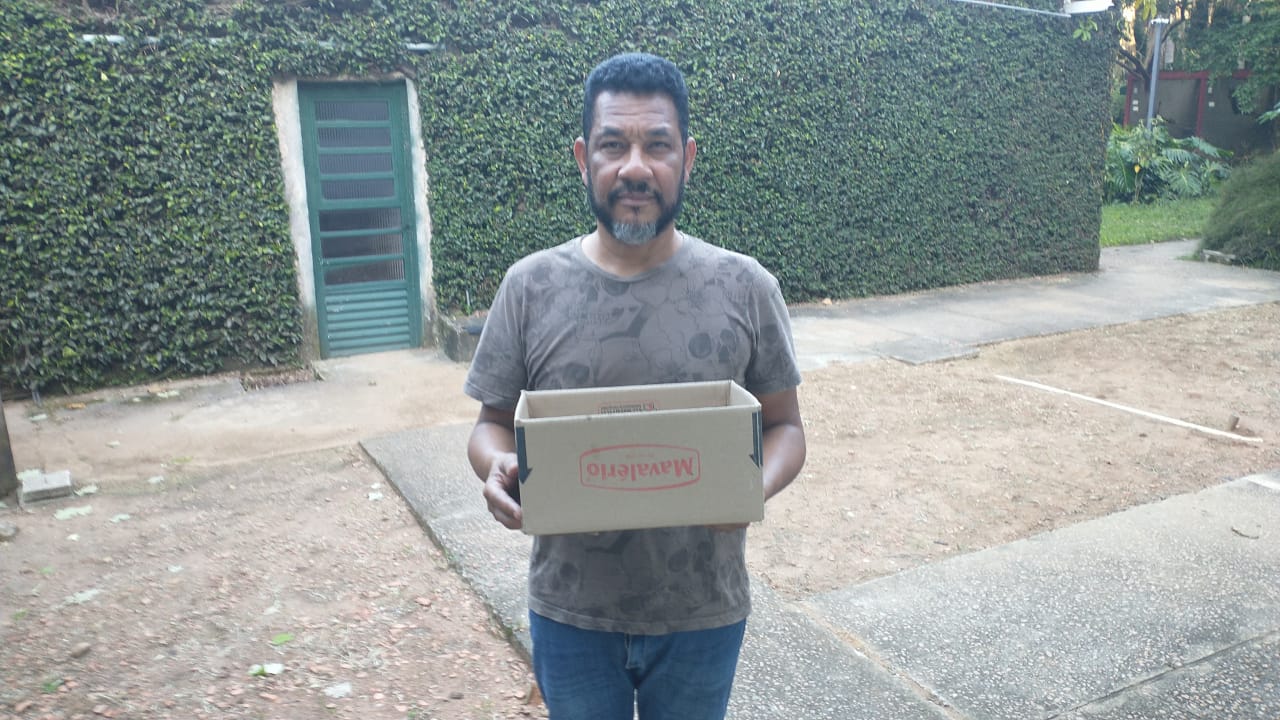 
(41650) – Andorinha-pequena-de-casa.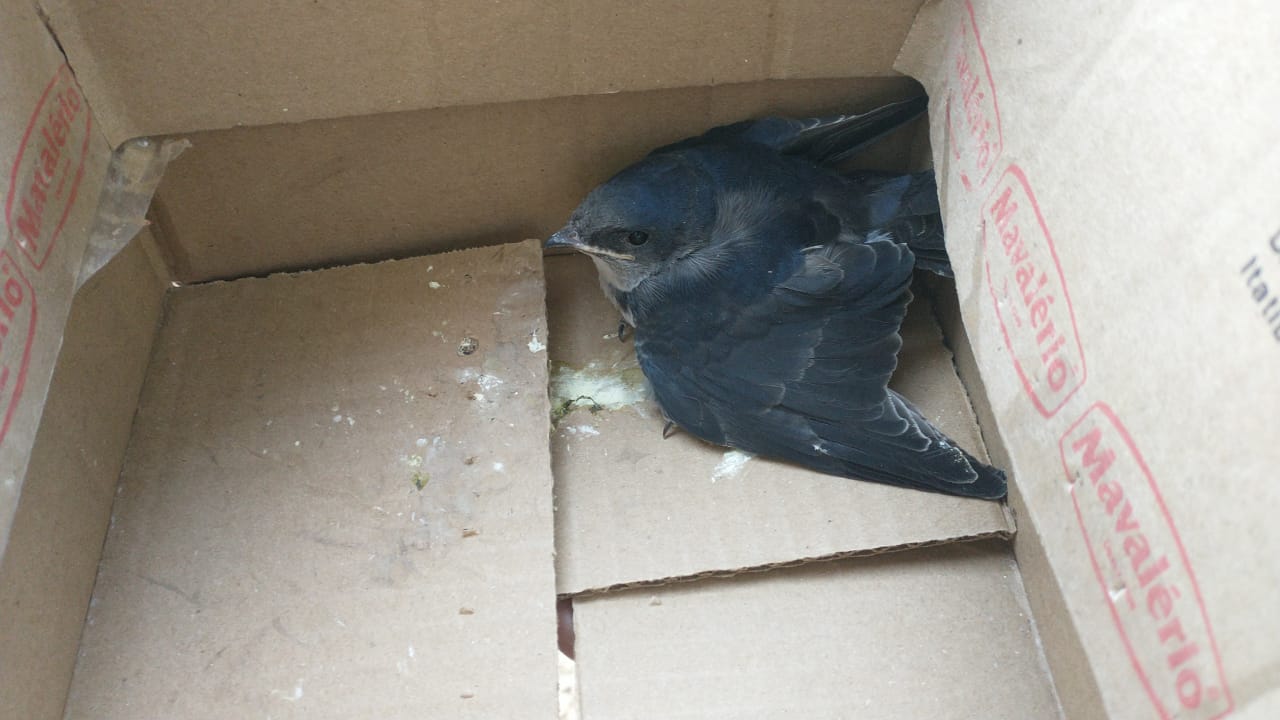 
(41651, 41652, 41653 e 41654) – Andorinhões-do-temporal, encontrados em churrasqueira de residência, entregues por munícipes de Jundiaí no dia 15-12-22.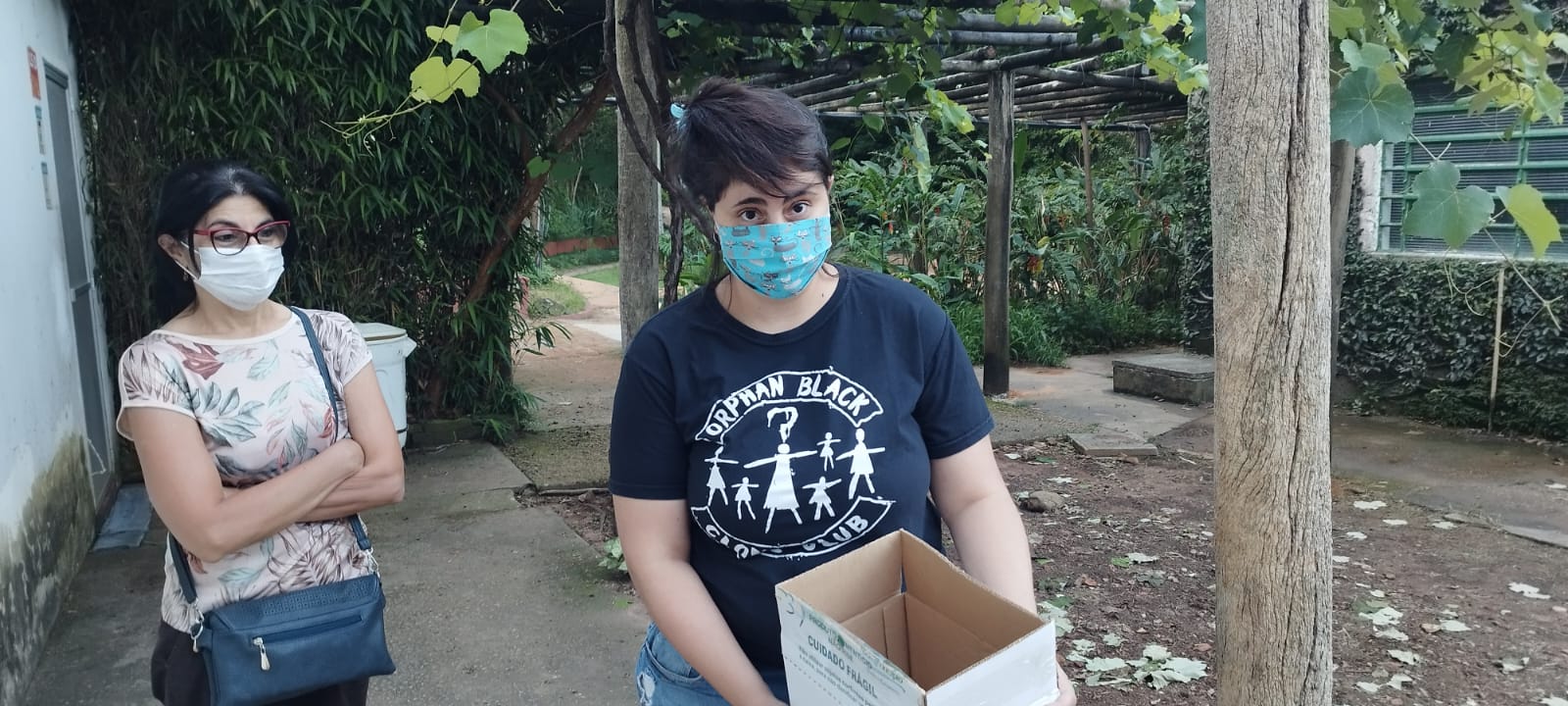 
(41651, 41652, 41653 e 41654) – Andorinhões-do-temporal.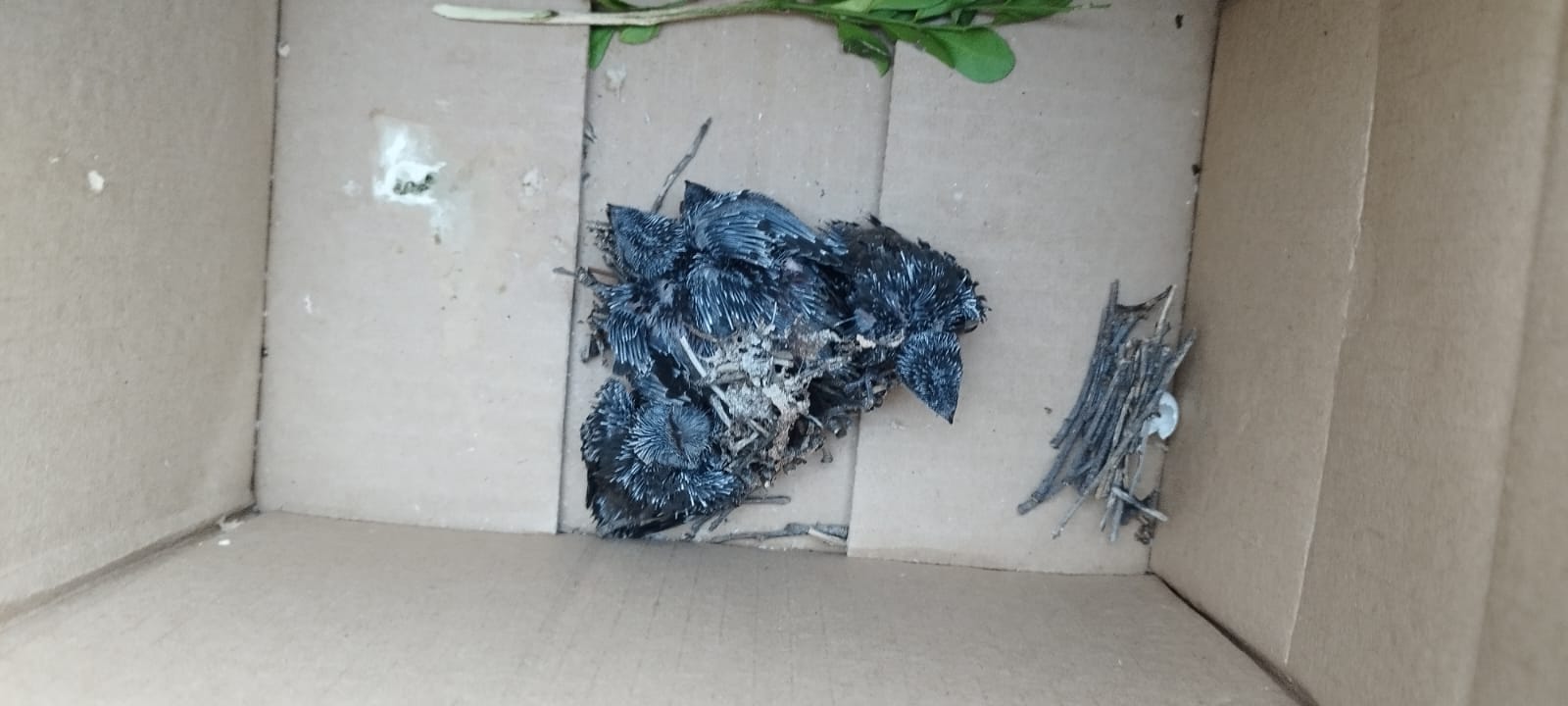 
(41656) – Coruja-orelhuda, encontrada boiando em piscina, entregue por munícipe de Jundiaí no dia 16-12-22.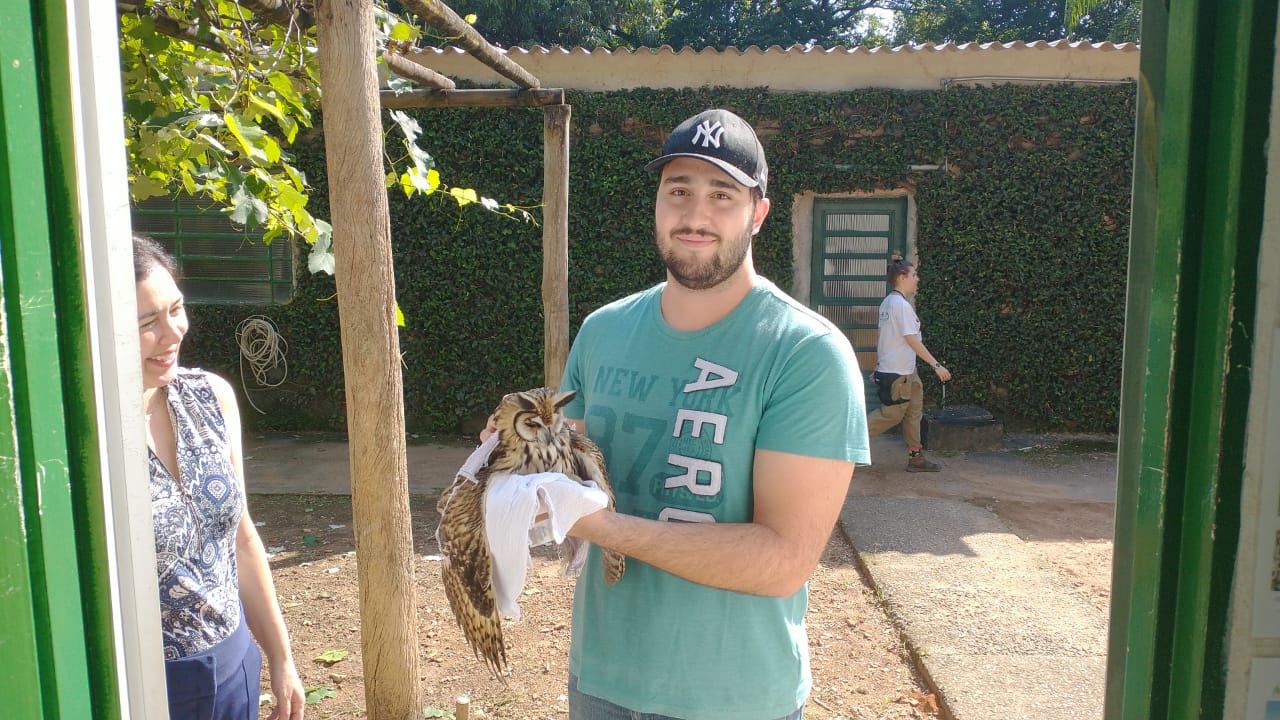 
(41656) – Coruja-orelhuda.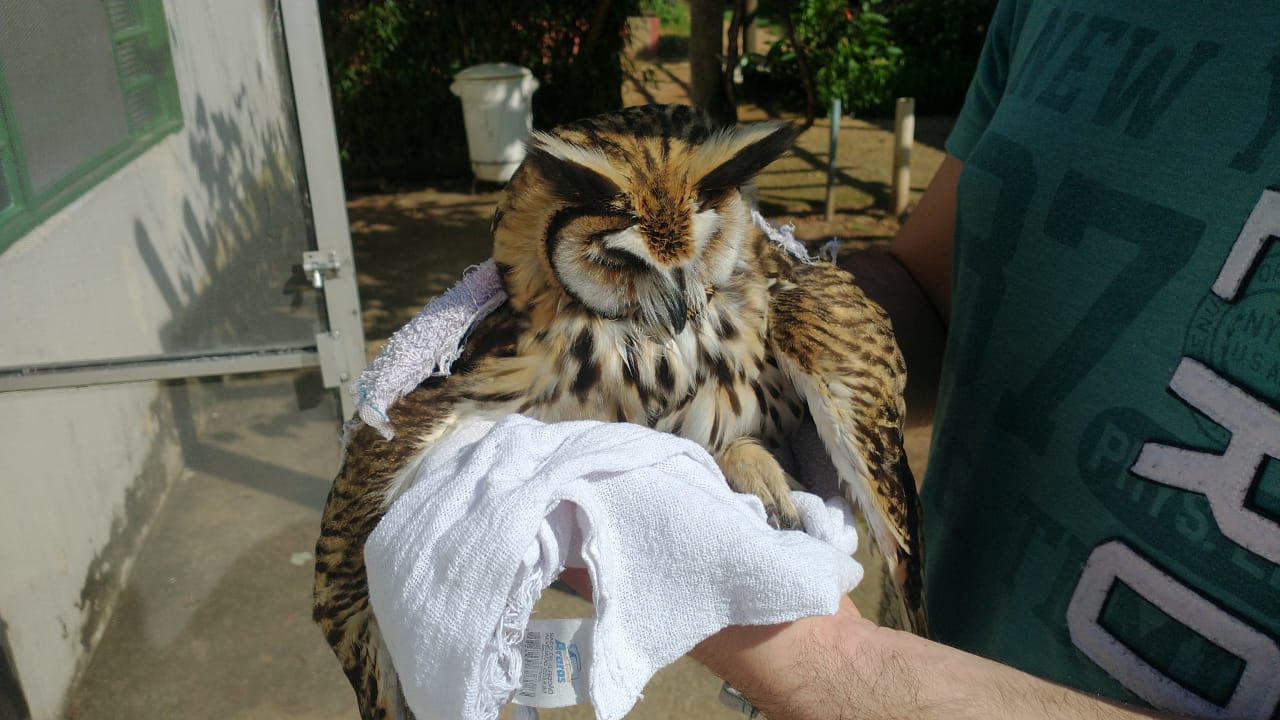 
(41657) – Jacu filhote, caiu do ninho, entregue por munícipe de Jundiaí no dia 16-12-22.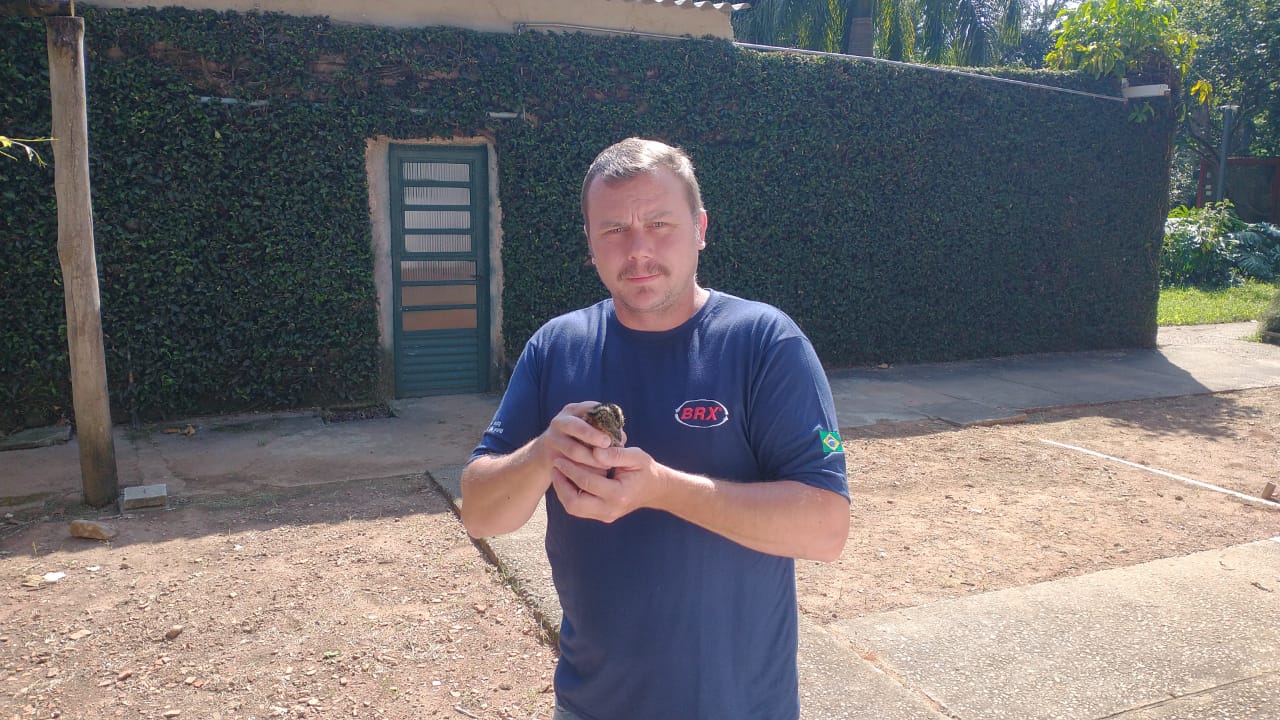 
(41657) – Jacu.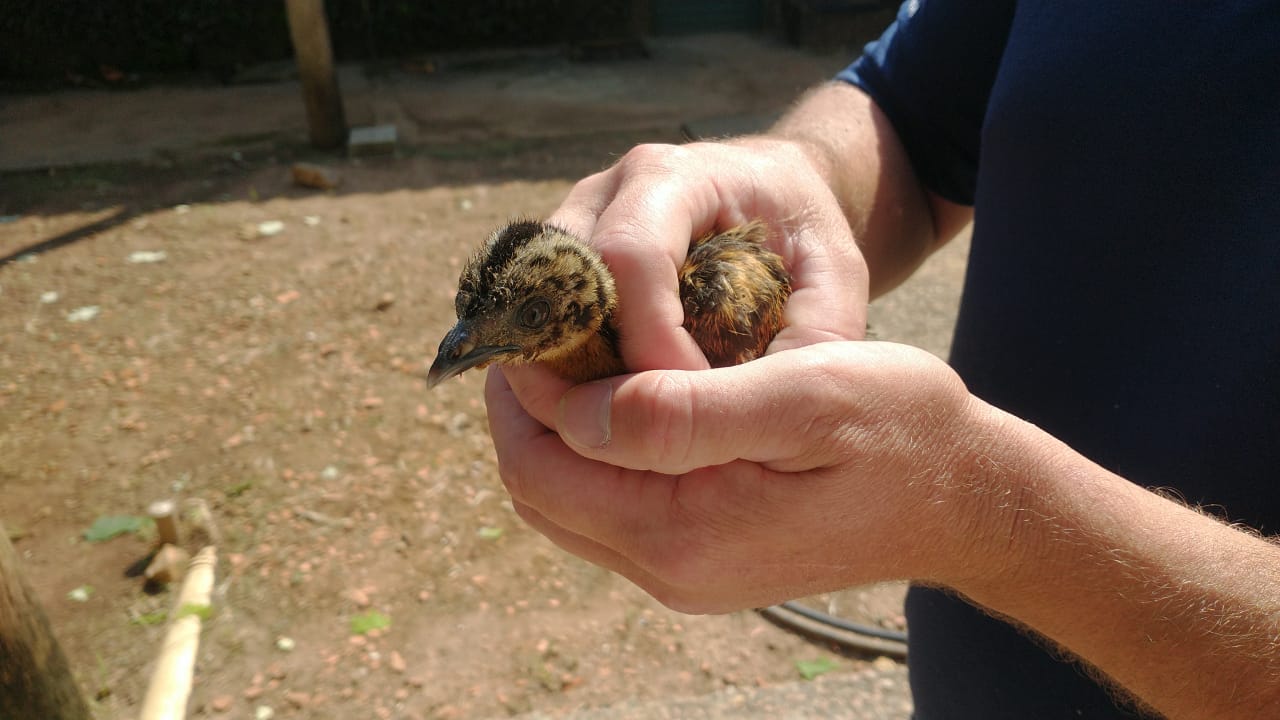 
(41658) – Avoante, encontrado em galpão de empresa, entregue por munícipe de Jundiaí no dia 16-12-22.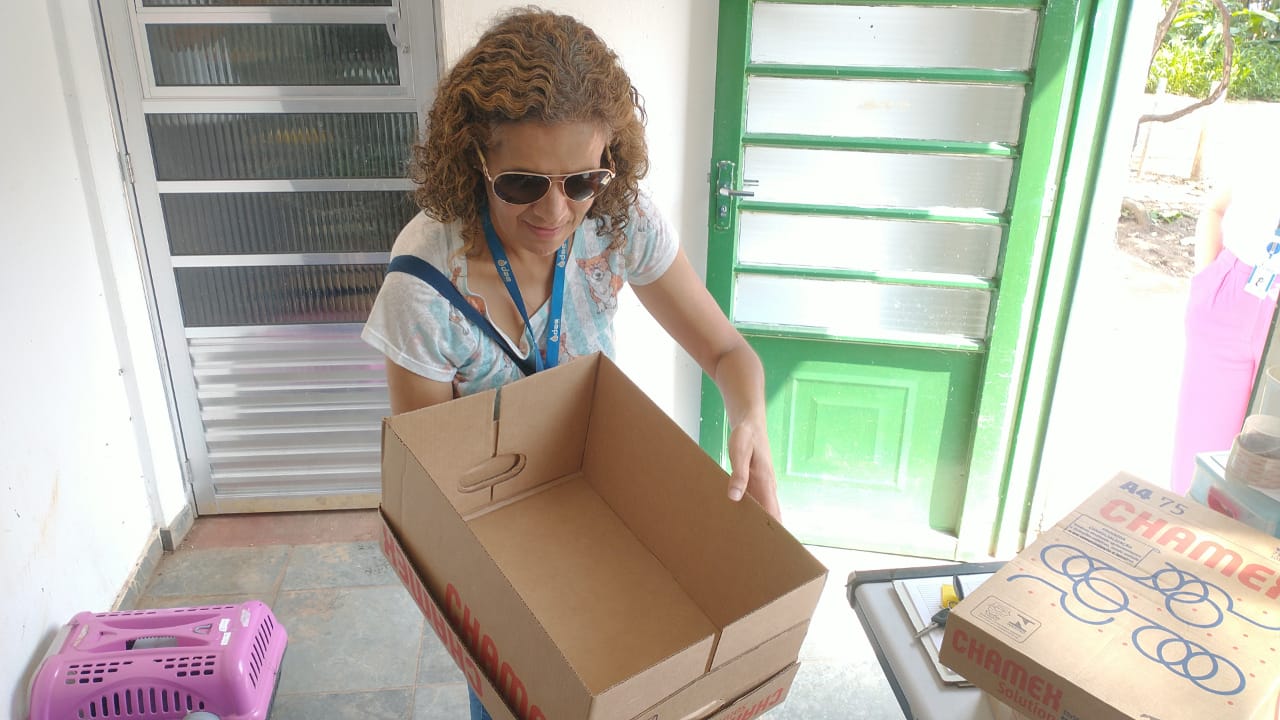 
(41658) – Avoante.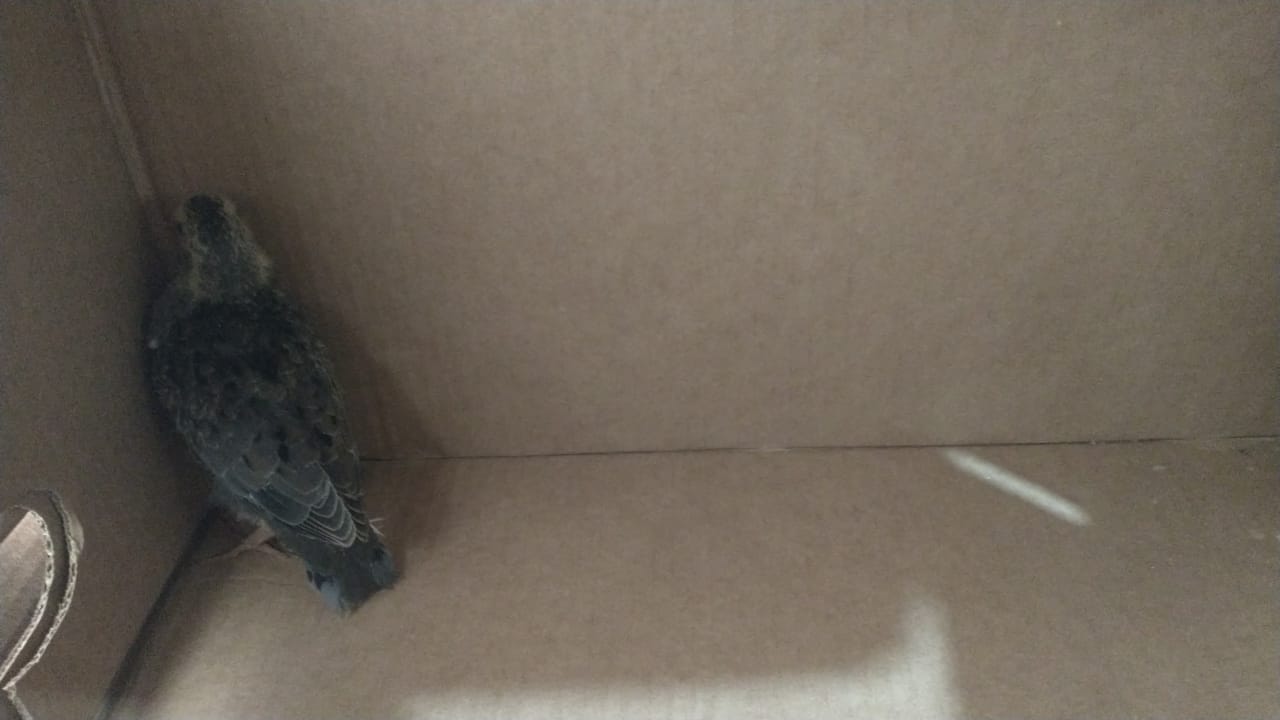 
(41662 ao 41665) – Gambás, encontrados em quintal, entregues pela Guarda Municipal de Jundiaí no dia 16-12-22.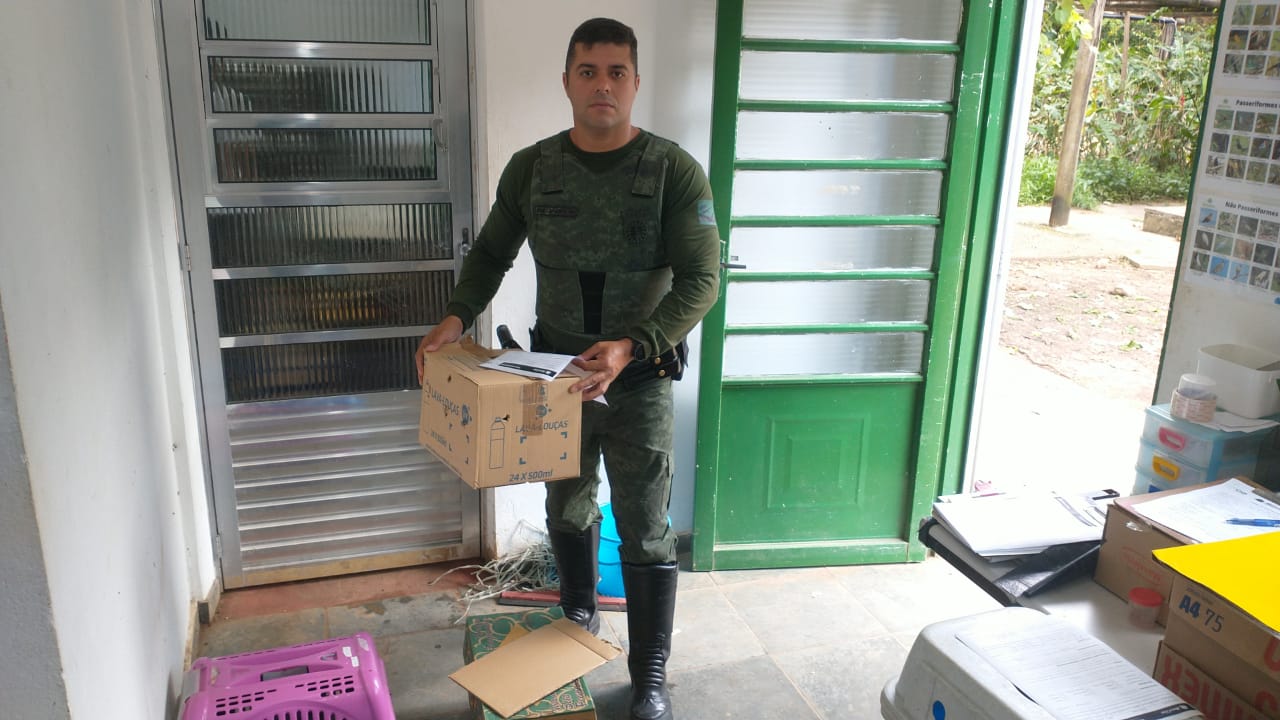 
(41662 e 41663) – Gambás.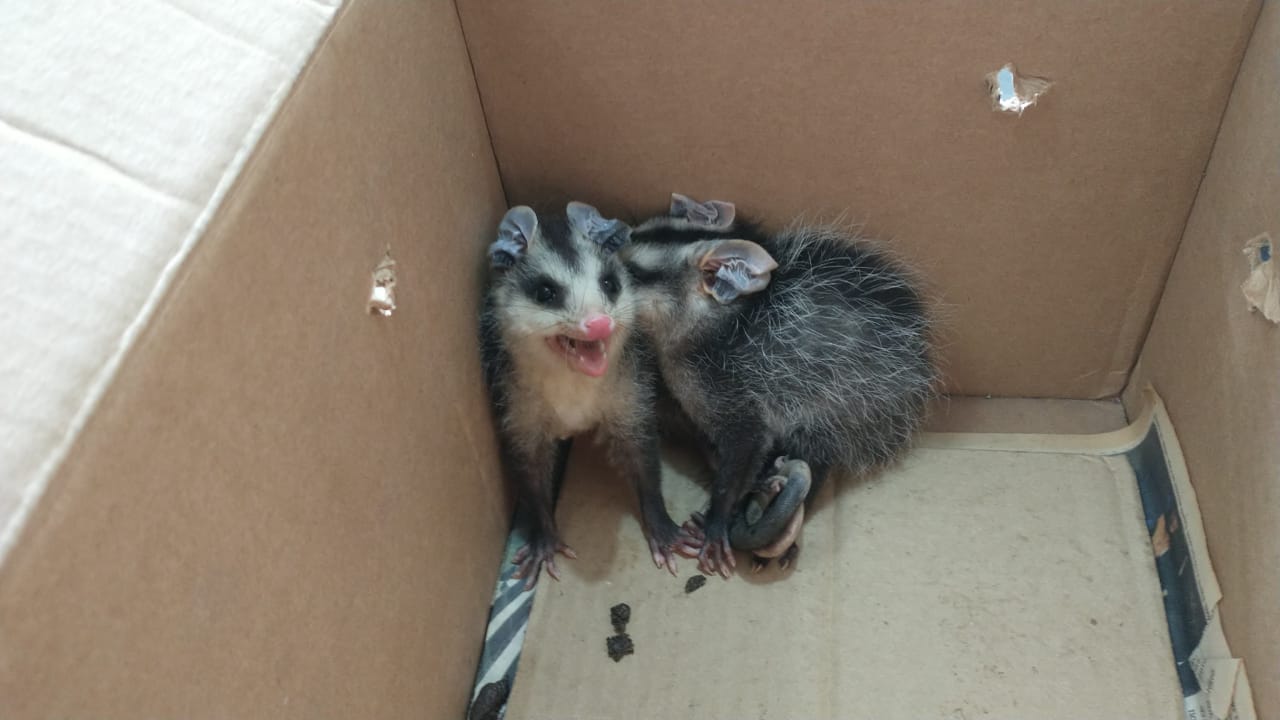 
(41664) – Gambá.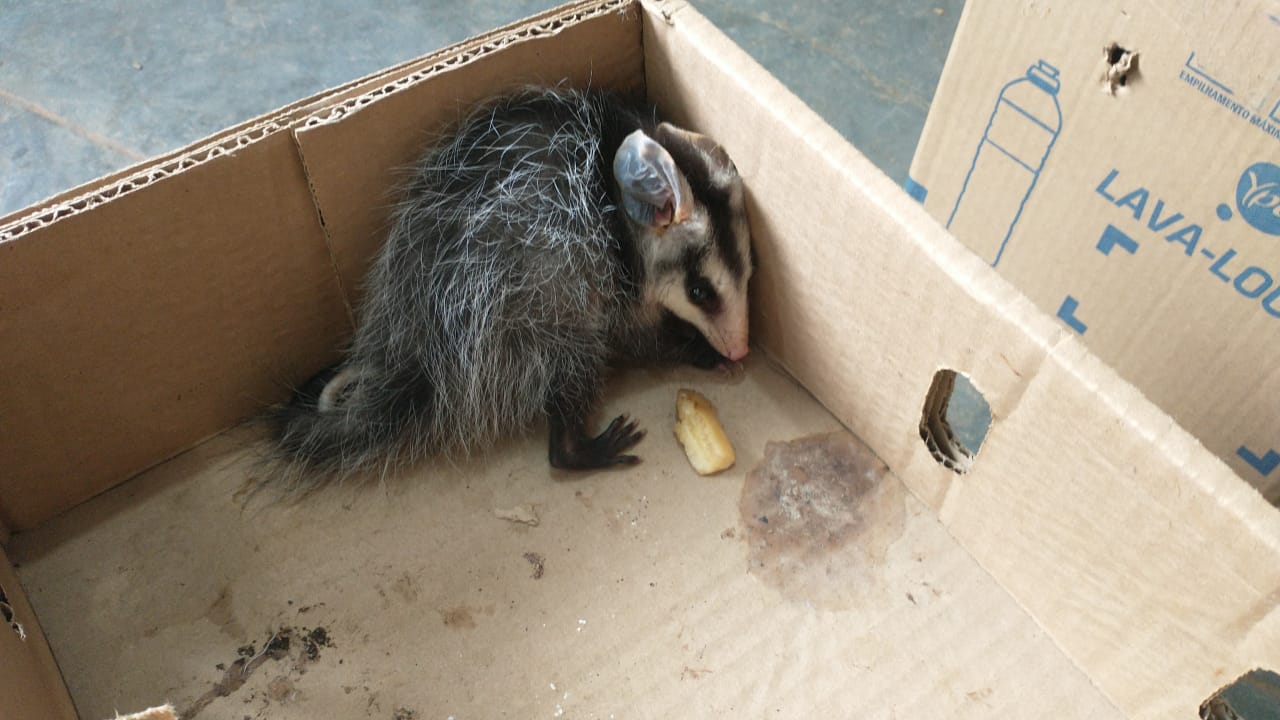 
(41665) – Gambá.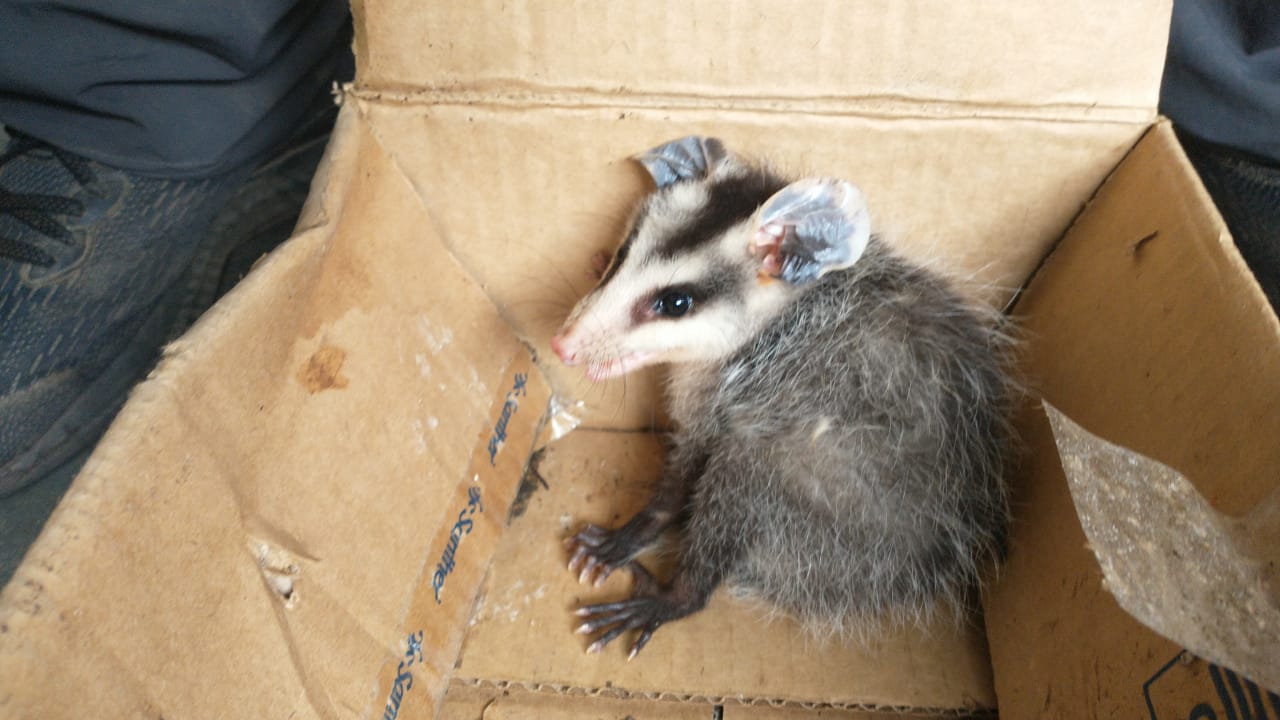 
(41670) – Coruja-do-mato, encontrado em via pública com fratura em asa, entregue pela Guarda Municipal de Jundiaí no dia 16-12-22.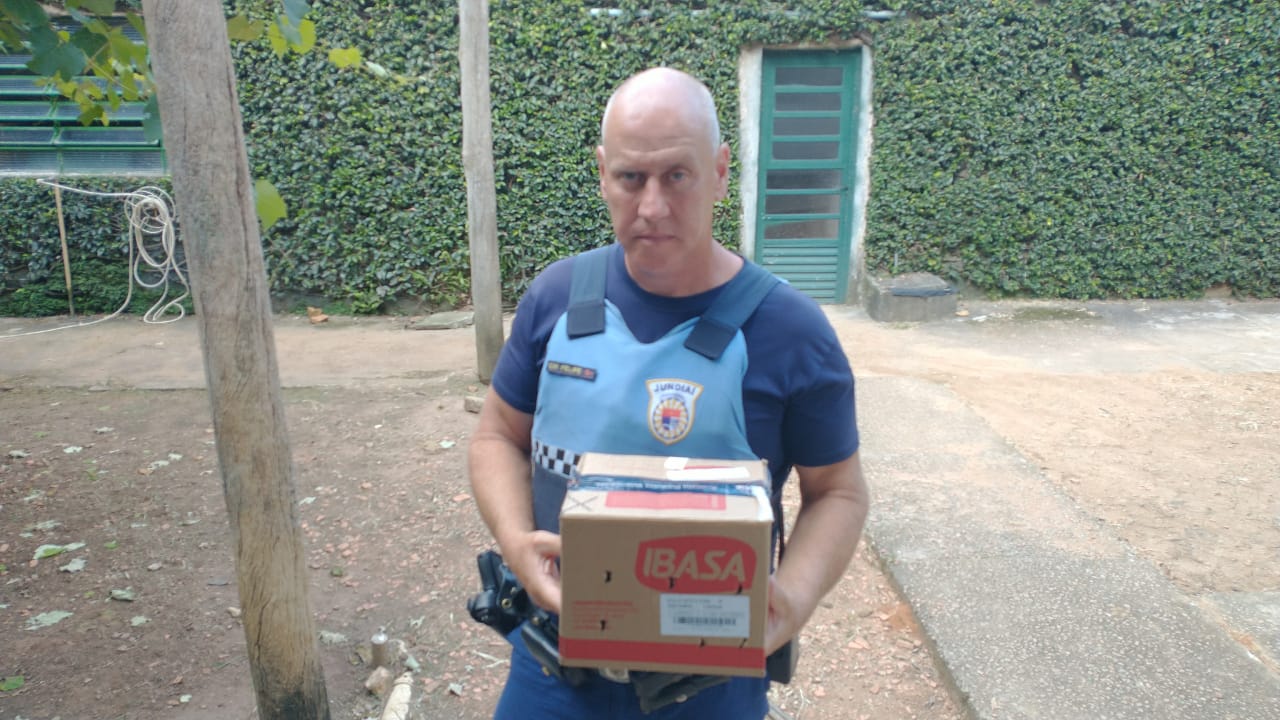 
(41670) – Coruja-do-mato.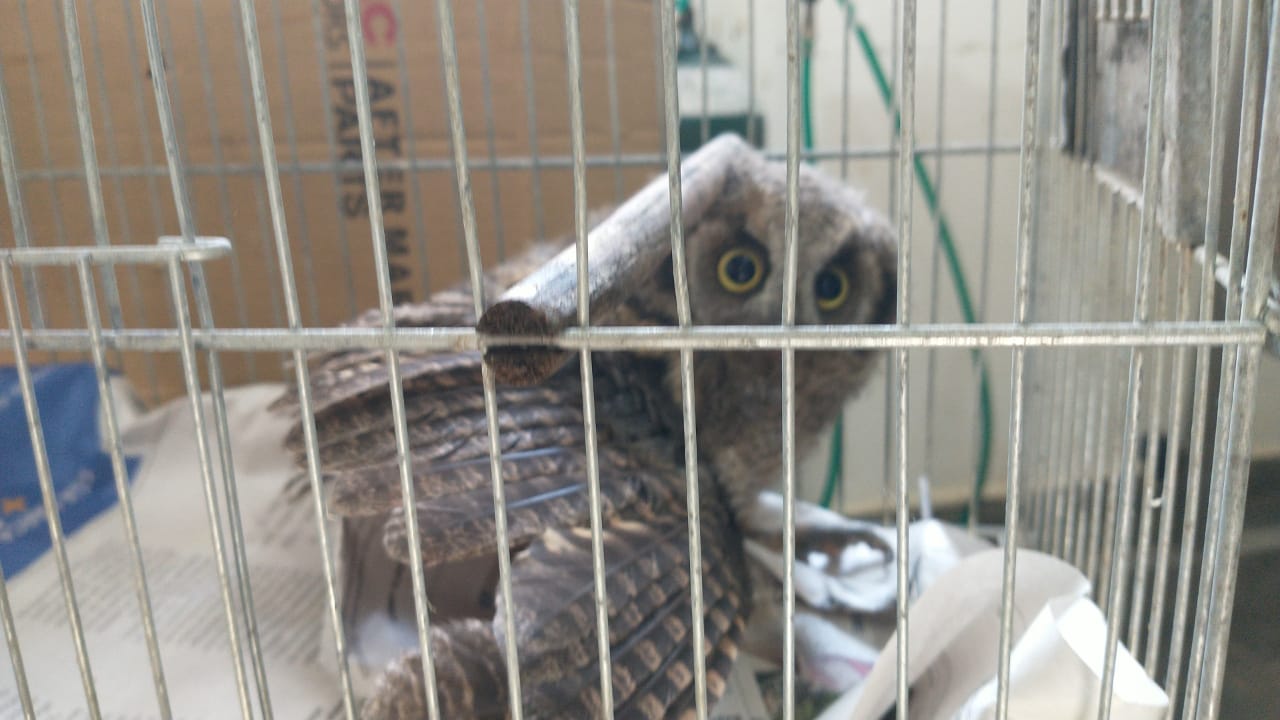 
(41671) – Bem-te-vi, encontrado em via pública com fratura em asa, entregue por munícipe de Jundiaí no dia 16-12-22.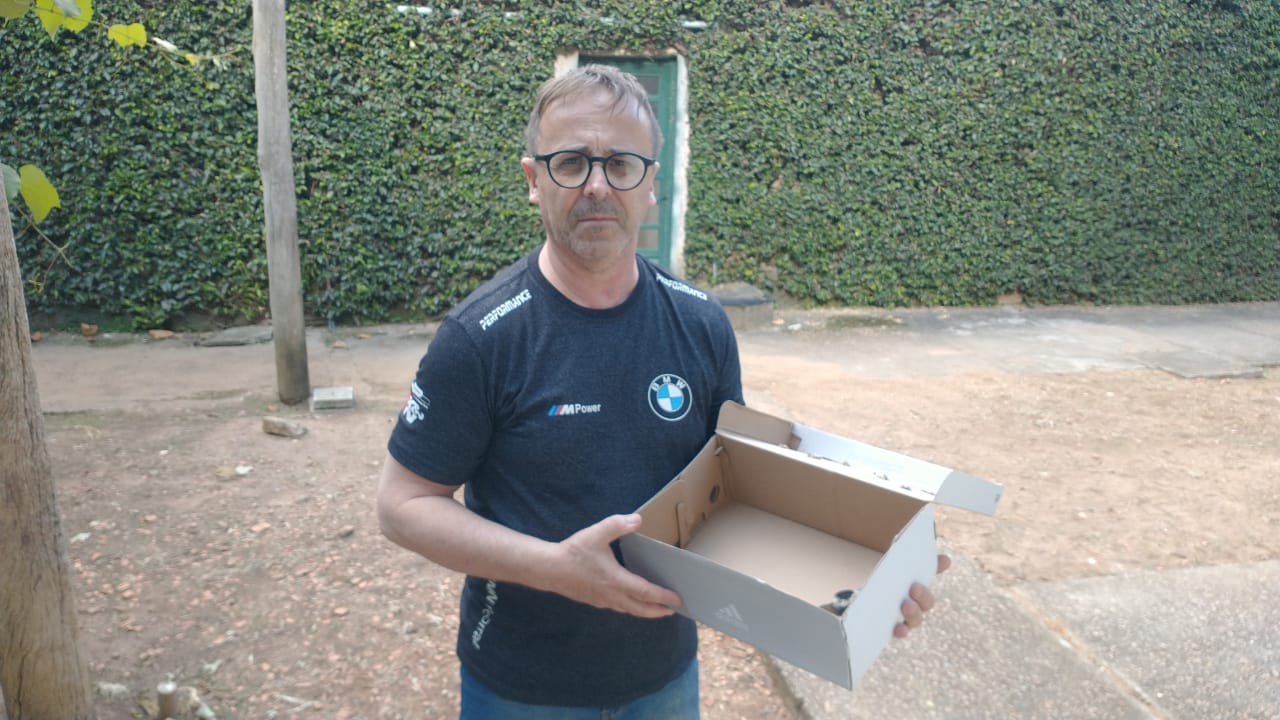 
(41671) – Bem-te-vi.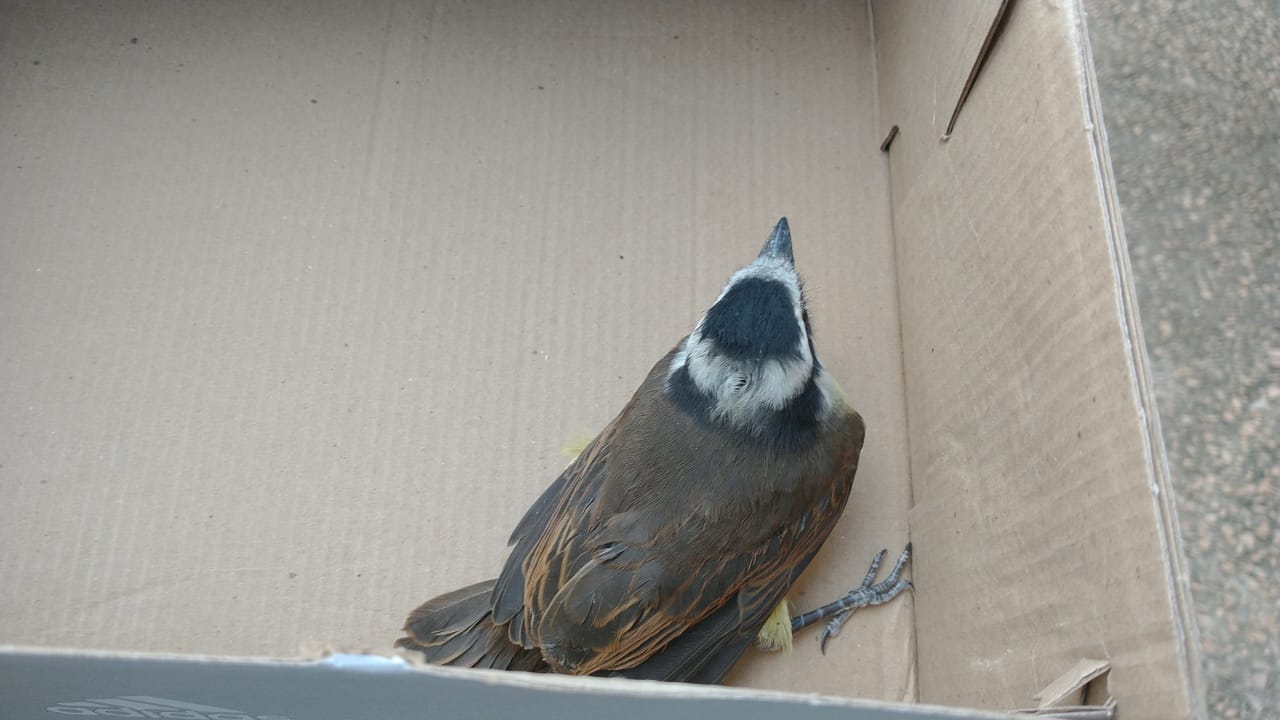 
(41677) – Carcará, encontrado em rodovia com fratura em asa, entregue por munícipe de Jundiaí no dia 17-12-22.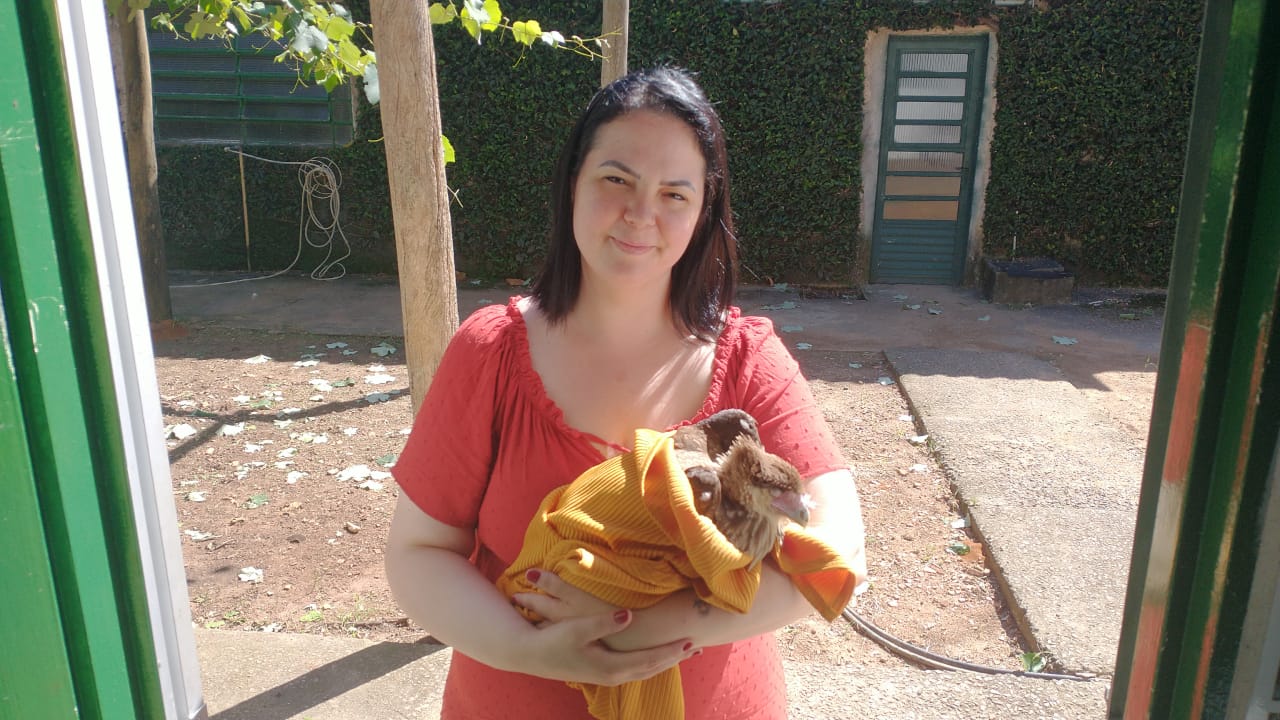 
(41677) – Carcará.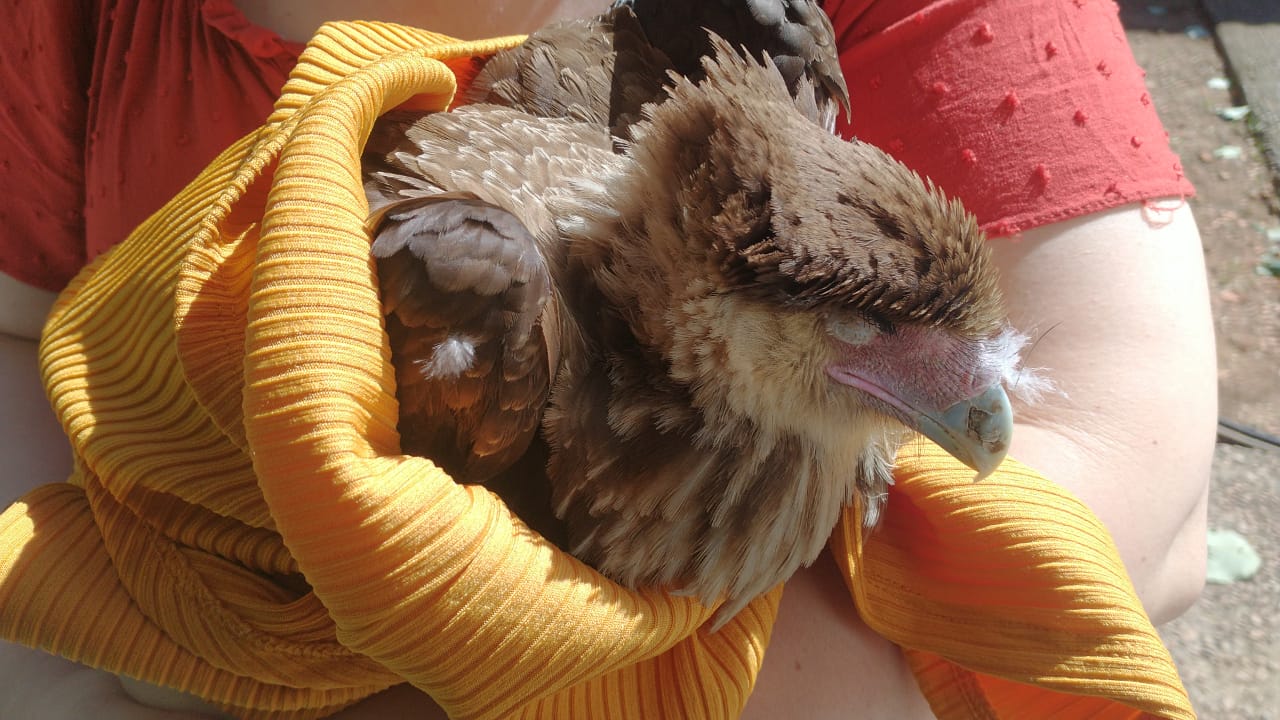 
(41678) – Sabiá-laranjeira, encontrado em quintal com fratura em asa, entregue pela Guarda Municipal de Jundiaí no dia 17-12-22.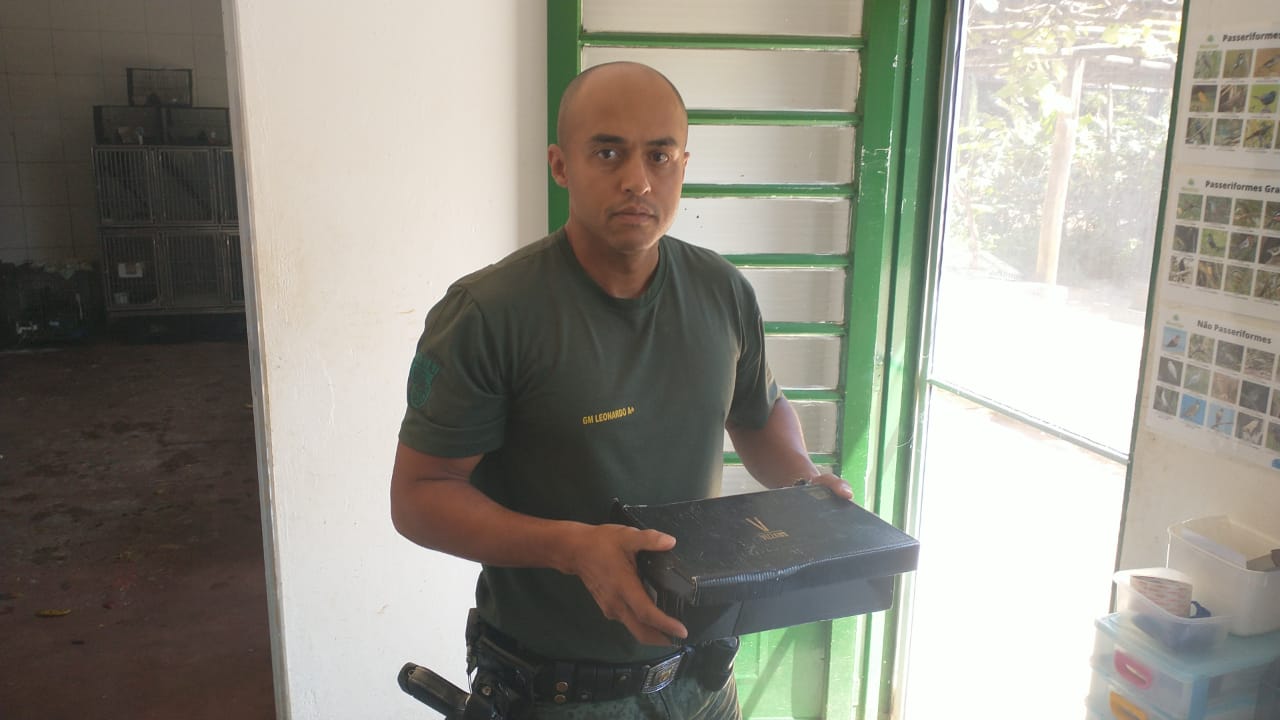 
(41678) – Sabiá-laranjeira.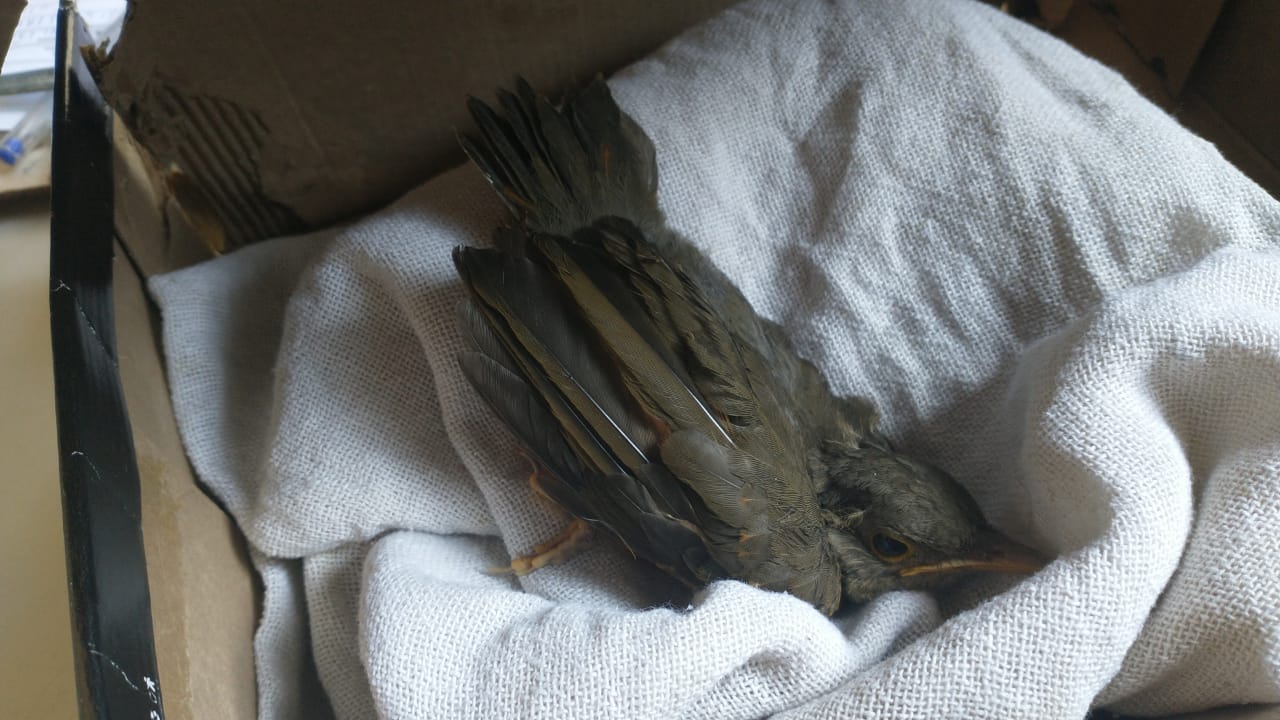 
(41679) – Avoante, atacada por gato, entregue por munícipe de Jundiaí no dia 17-12-22.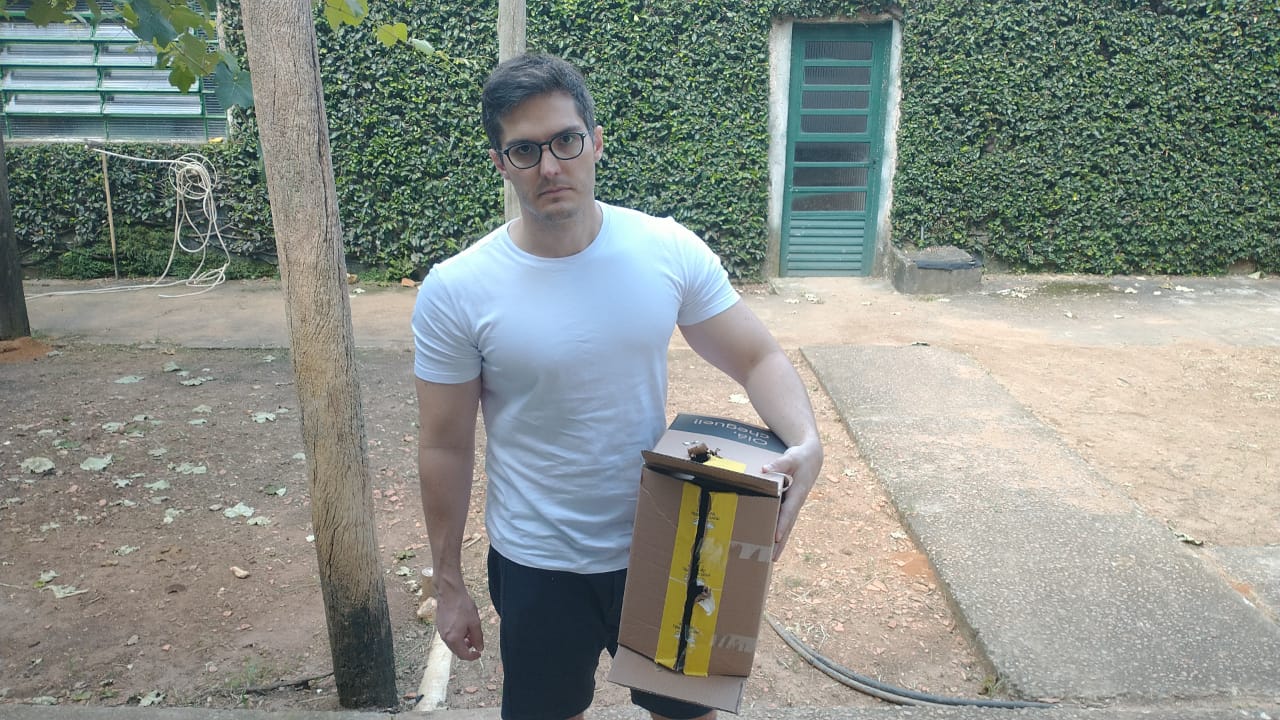 
(41679) – Avoante.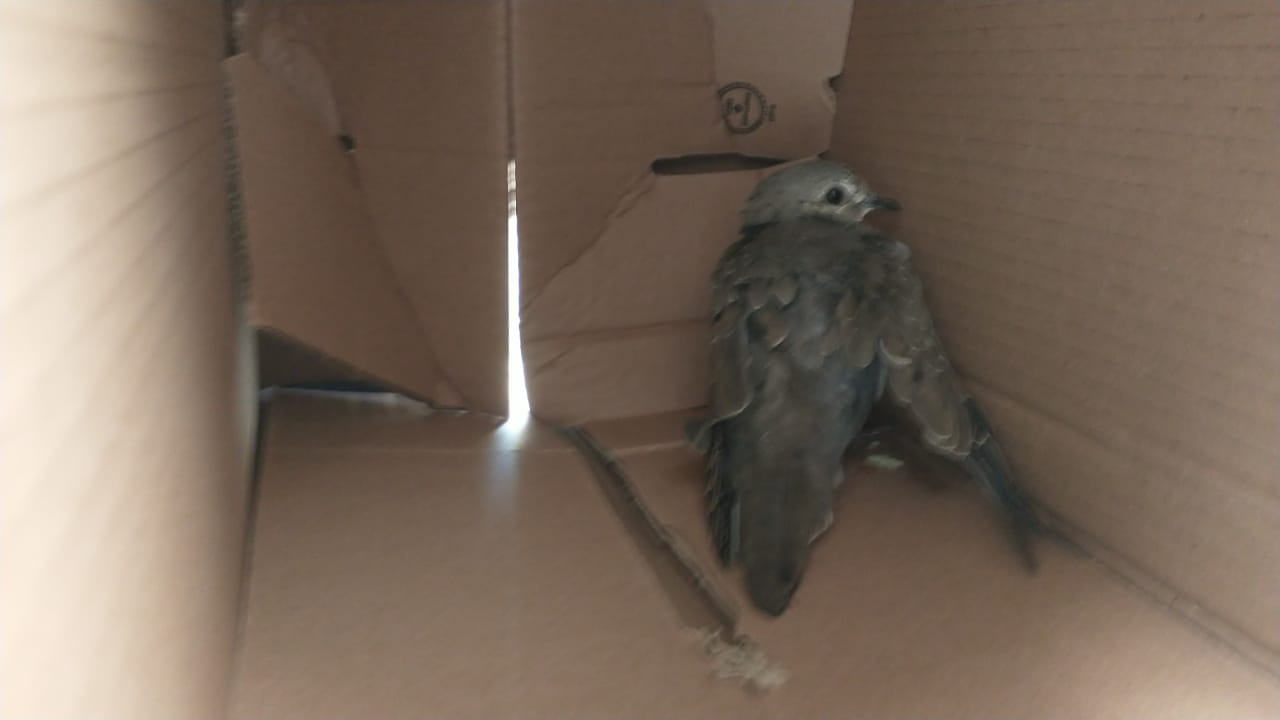 
(41683) – Columbiforme, encontrado ferido em residência, entregue por munícipe de Jundiaí no dia 18-12-22.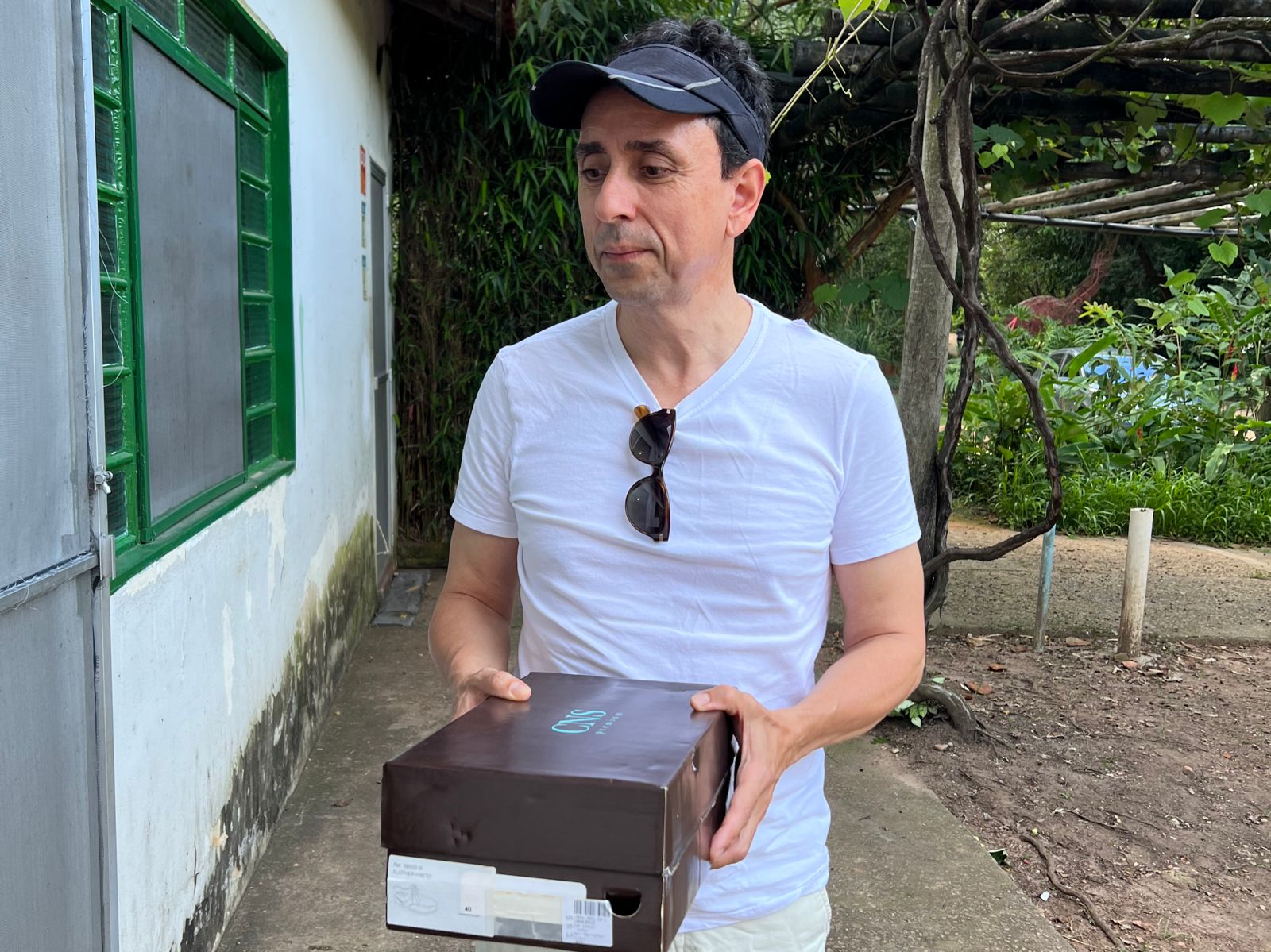 
(41683) – Columbiforme.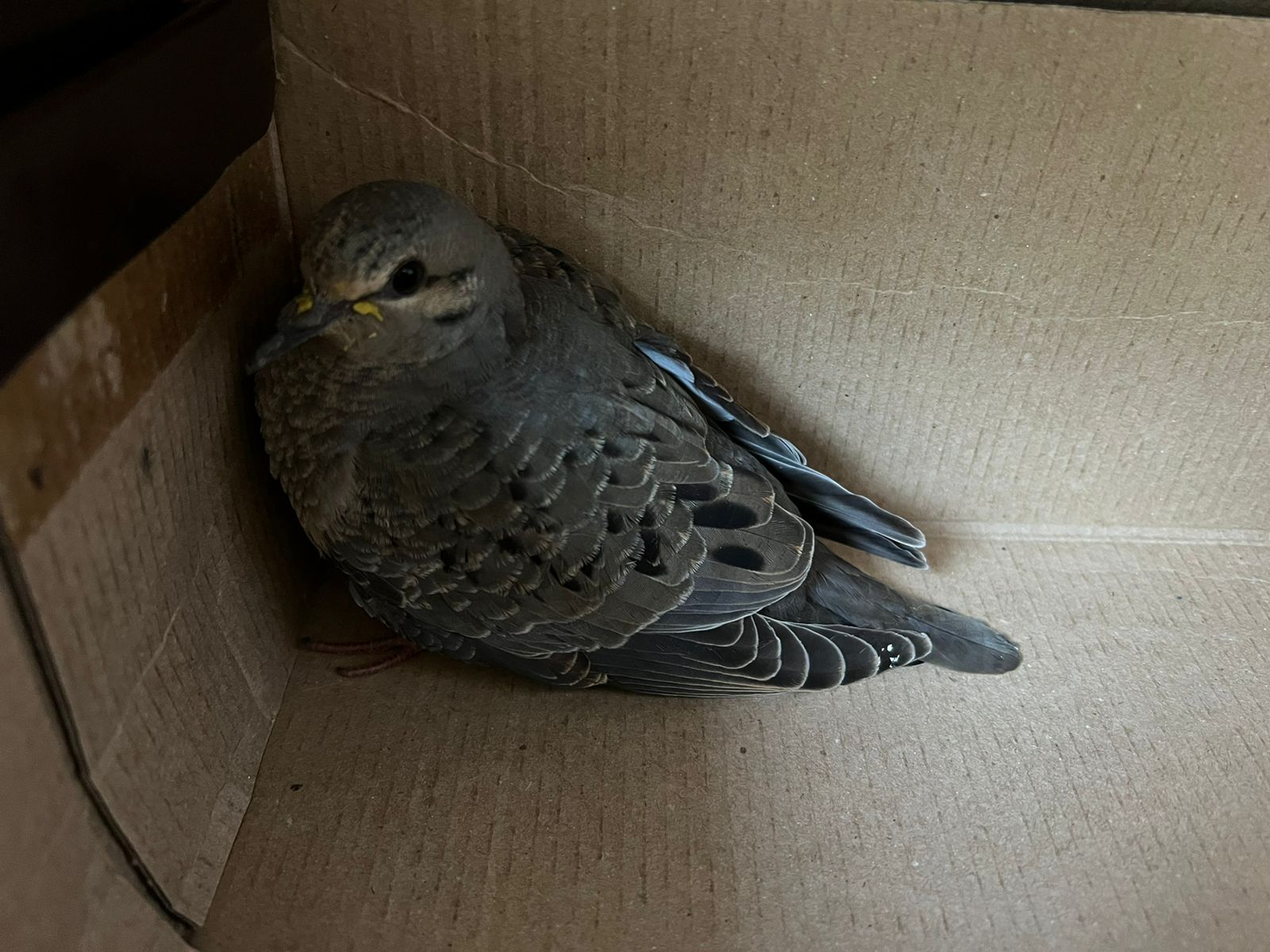 
(41686) – Garça-moura, encontrado caído e entregue por Guarda Municipal de Jundiaí no dia 19-12-22.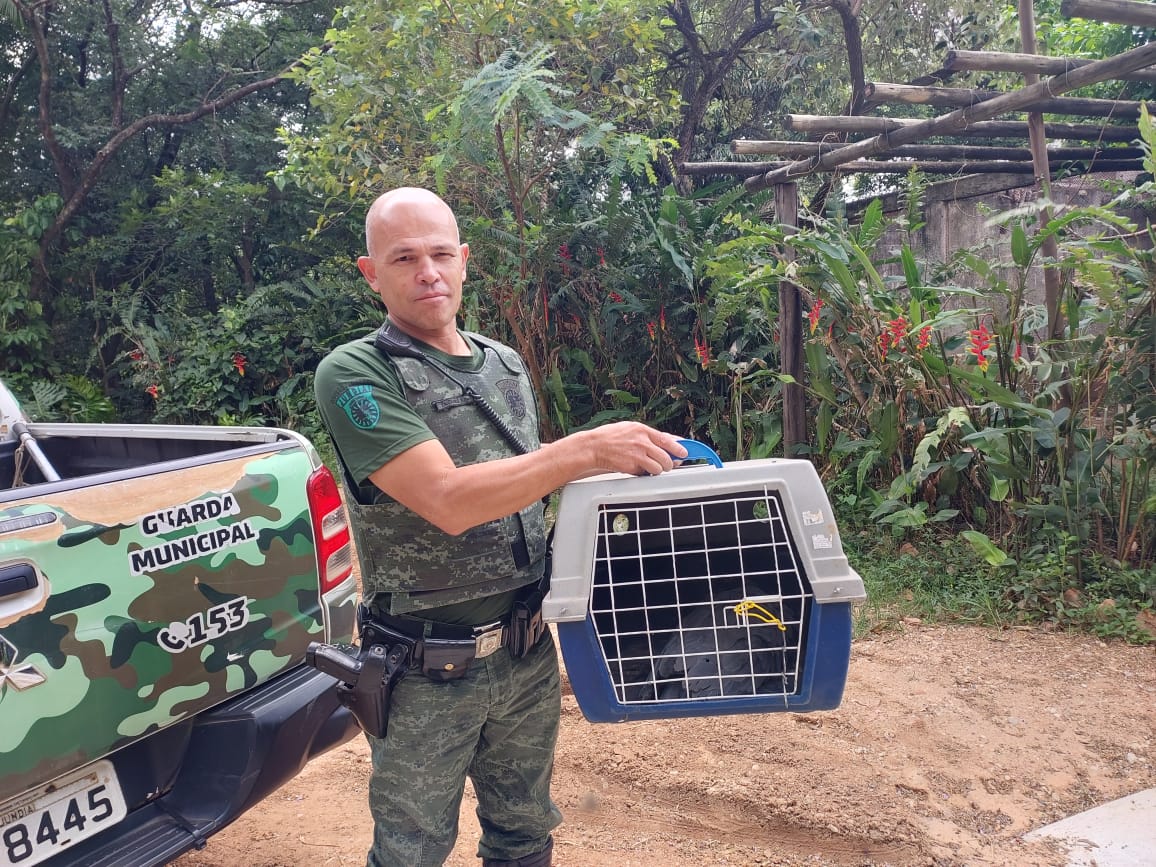 
(41686) – Garça-moura.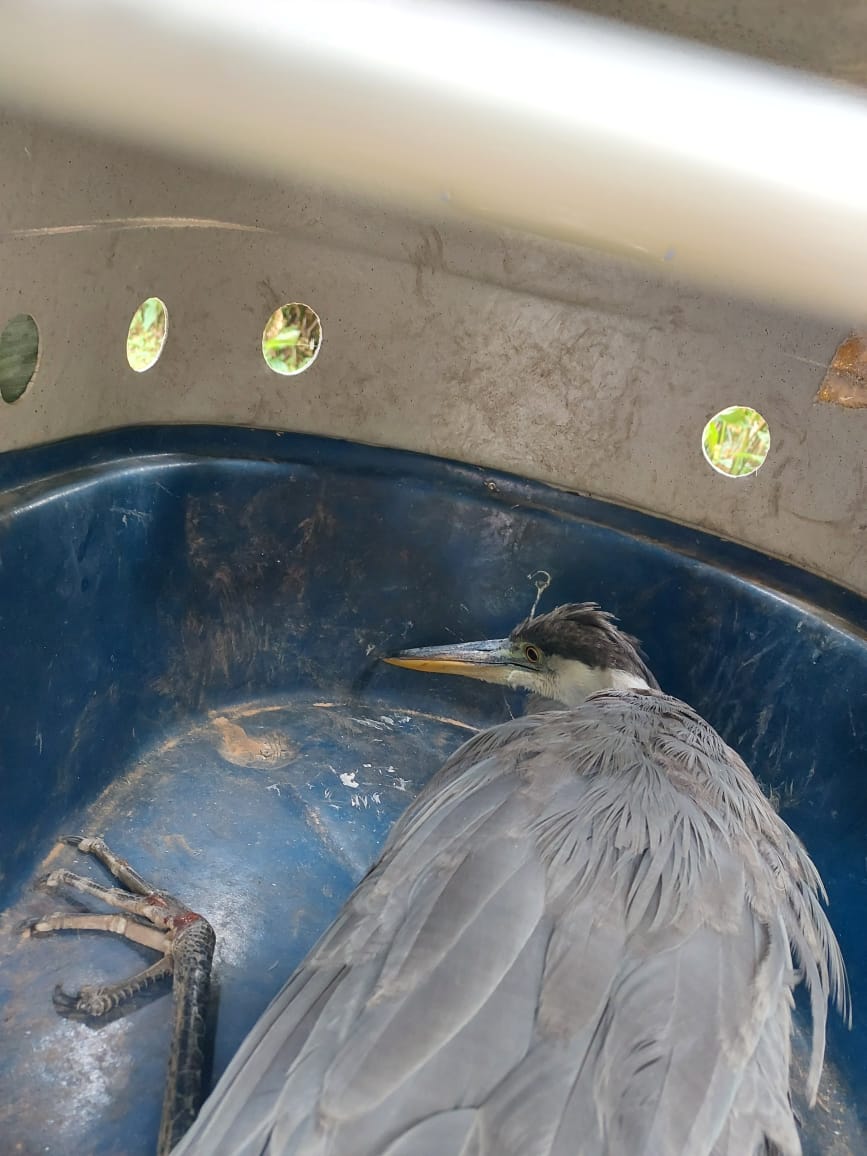 
(41690) – Rolinha, atacada por gato e entregue por munícipe de Jundiaí no dia 19-12-22.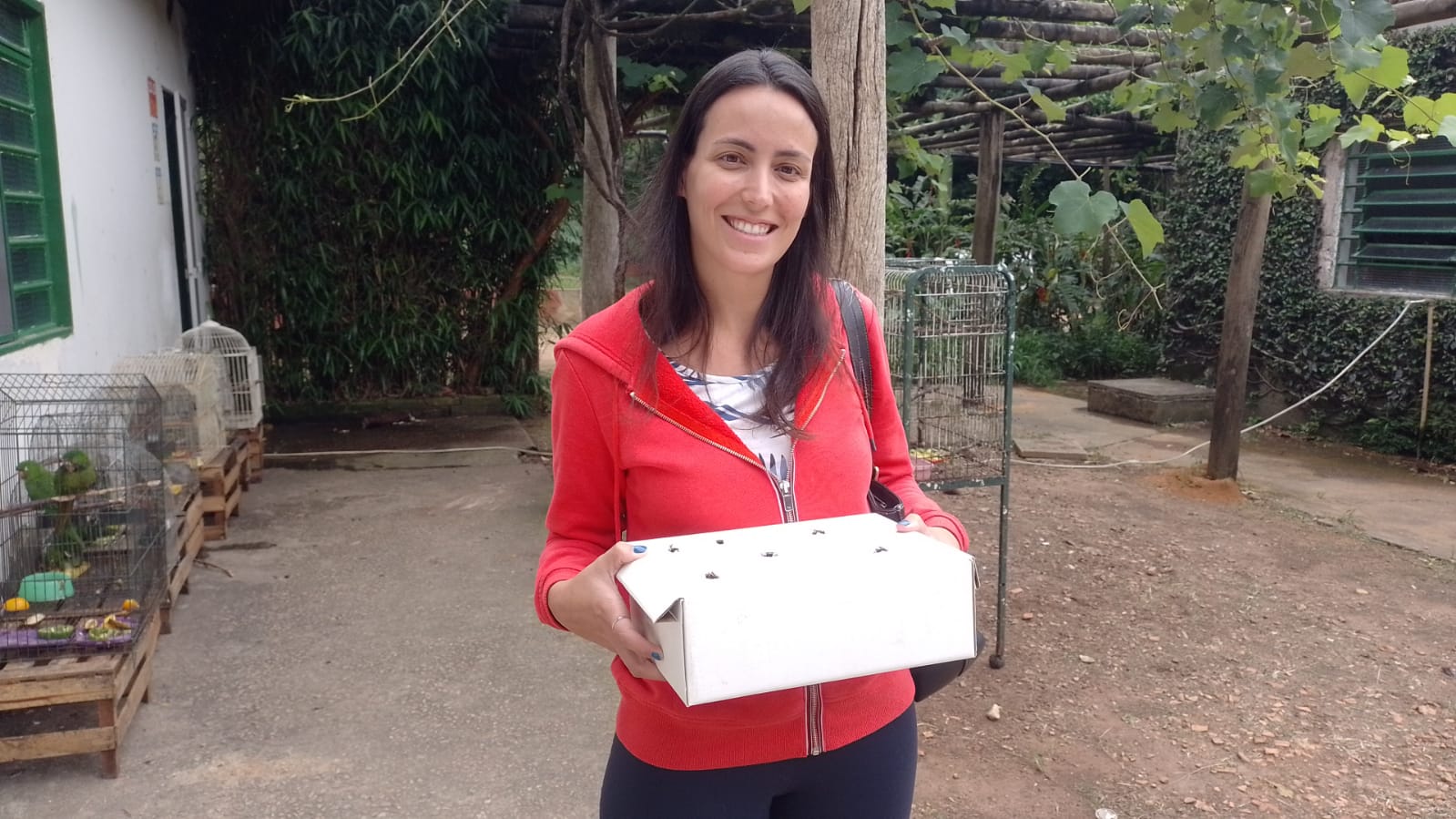 
(41690) – Rolinha.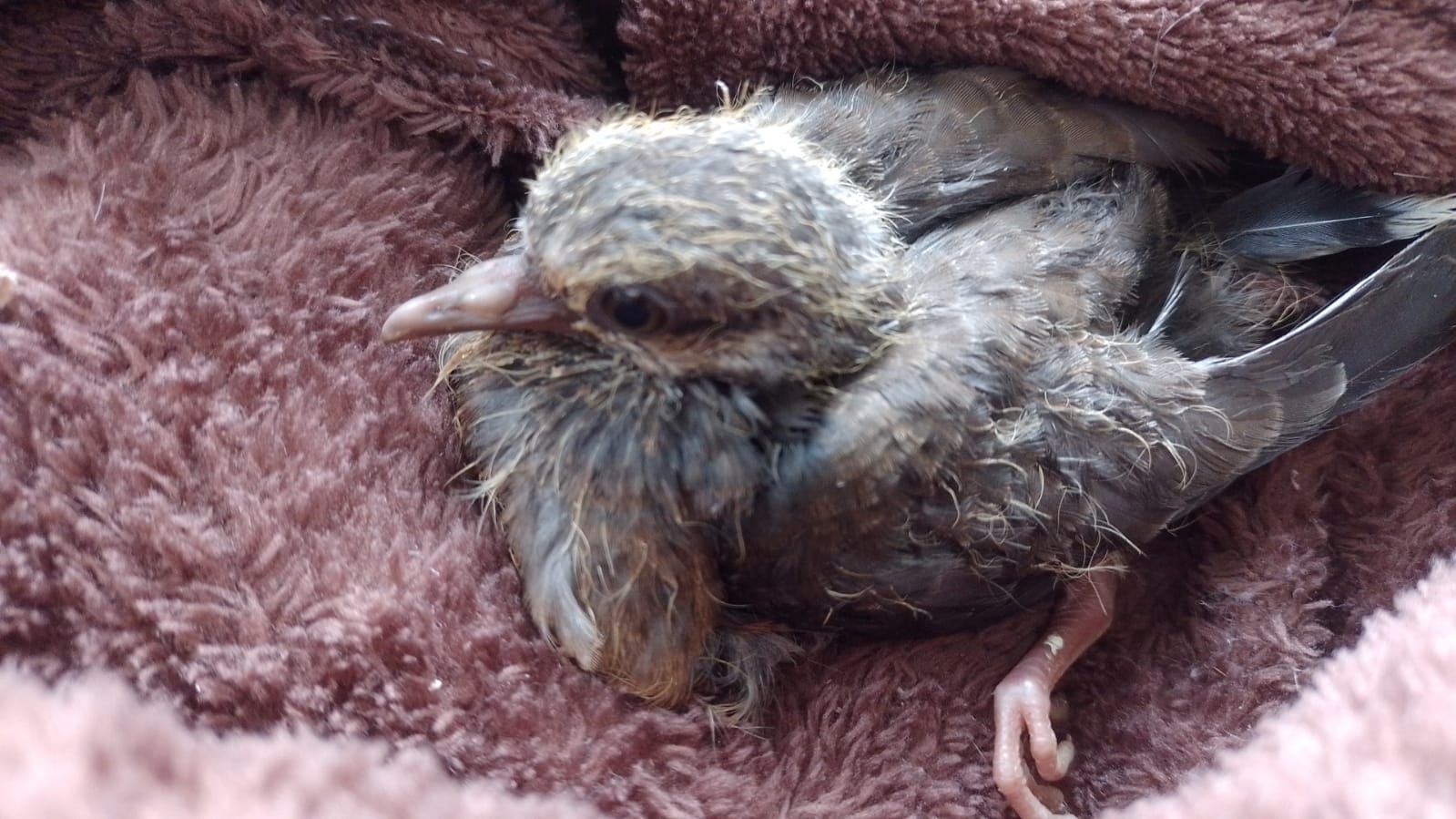 
(41692) – Coruja-do-mato, encontrado ferido em residência, entregue por Guarda Municipal de Jundiaí no dia 19-12-22.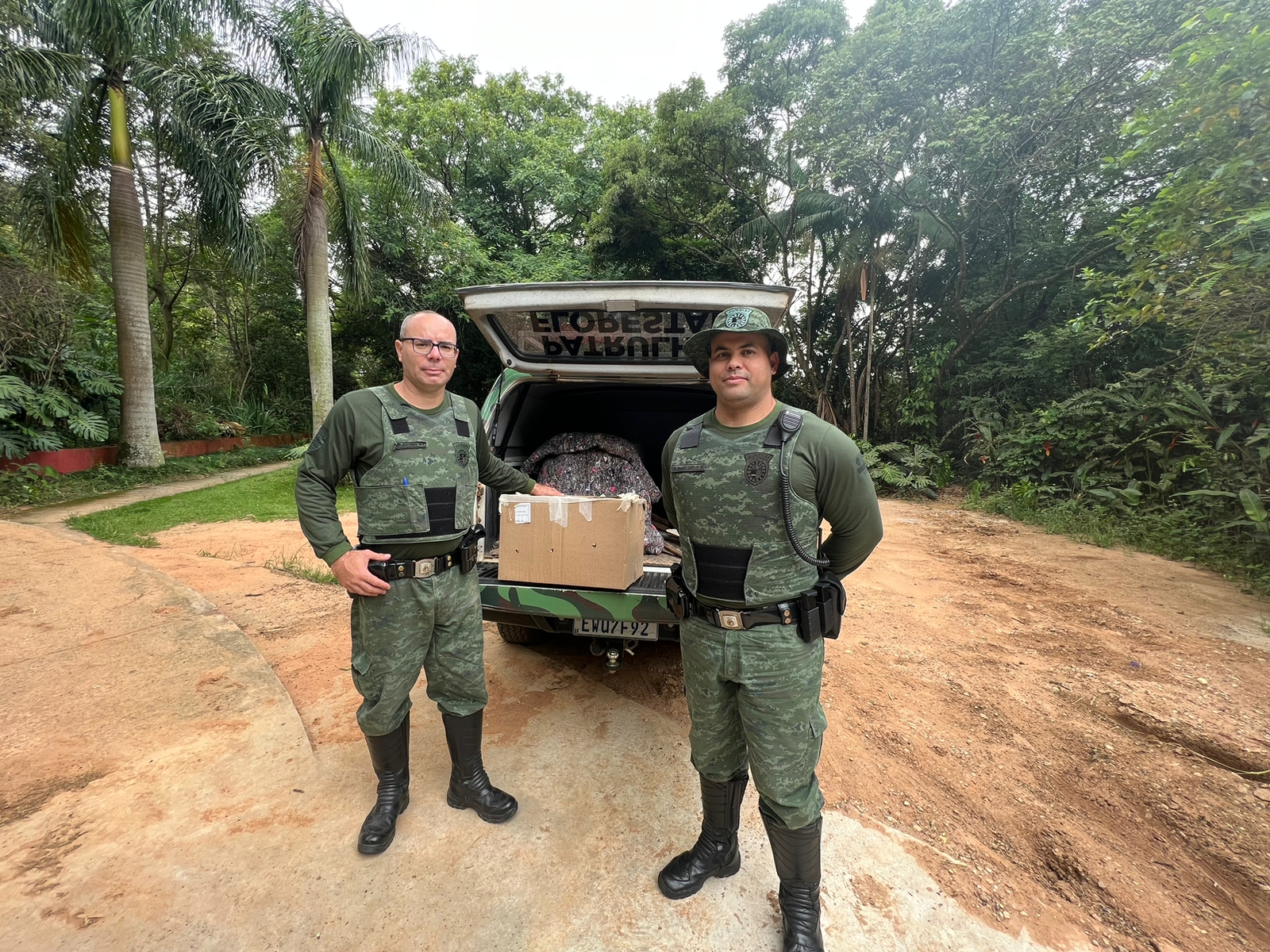 
(41692) – Coruja-do-mato.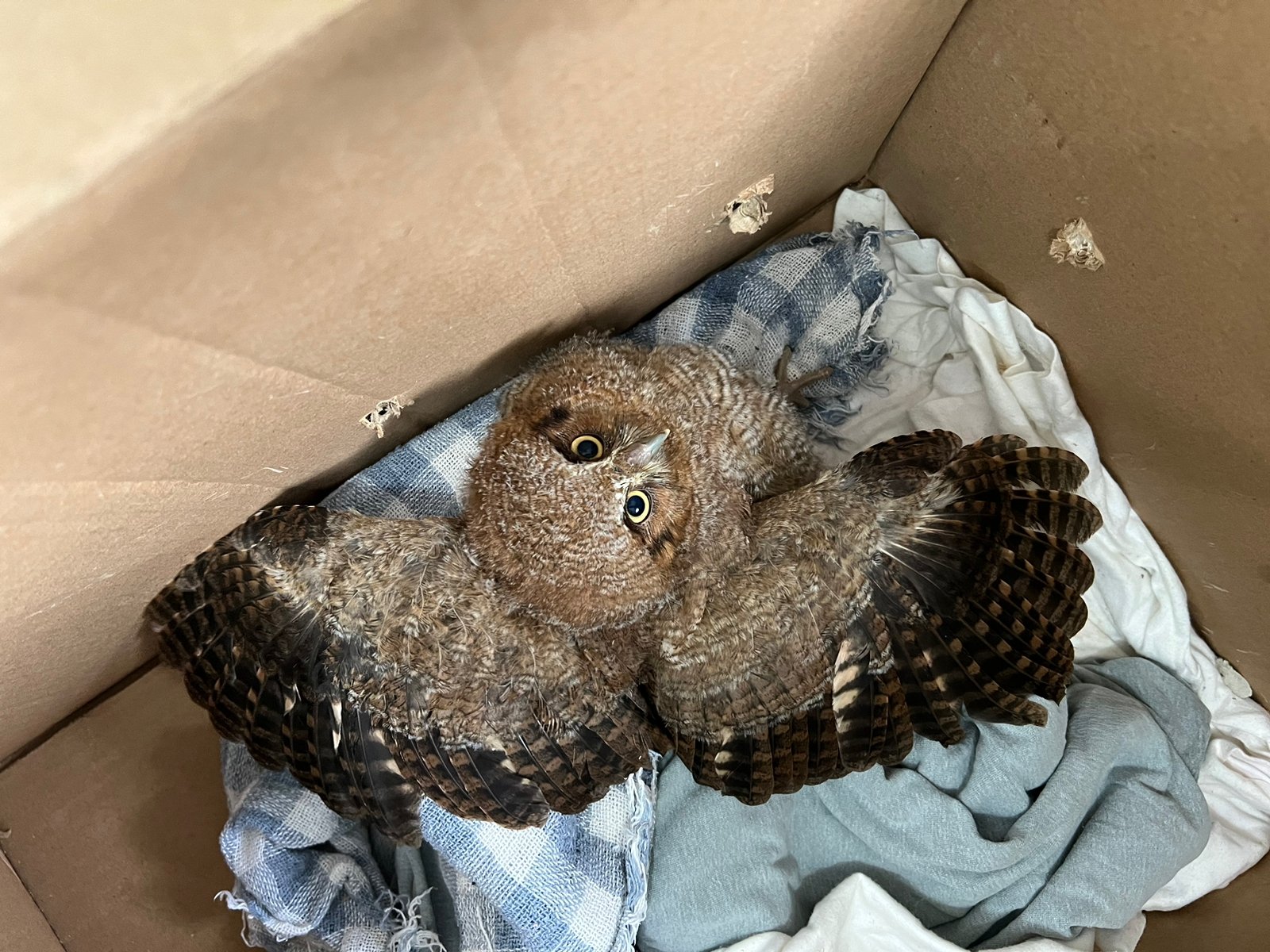 
(41693) – Jararaca, resgatada em Jundiaí, retirada de chácara e solta em um local afastado de residências, no dia 19-12-22.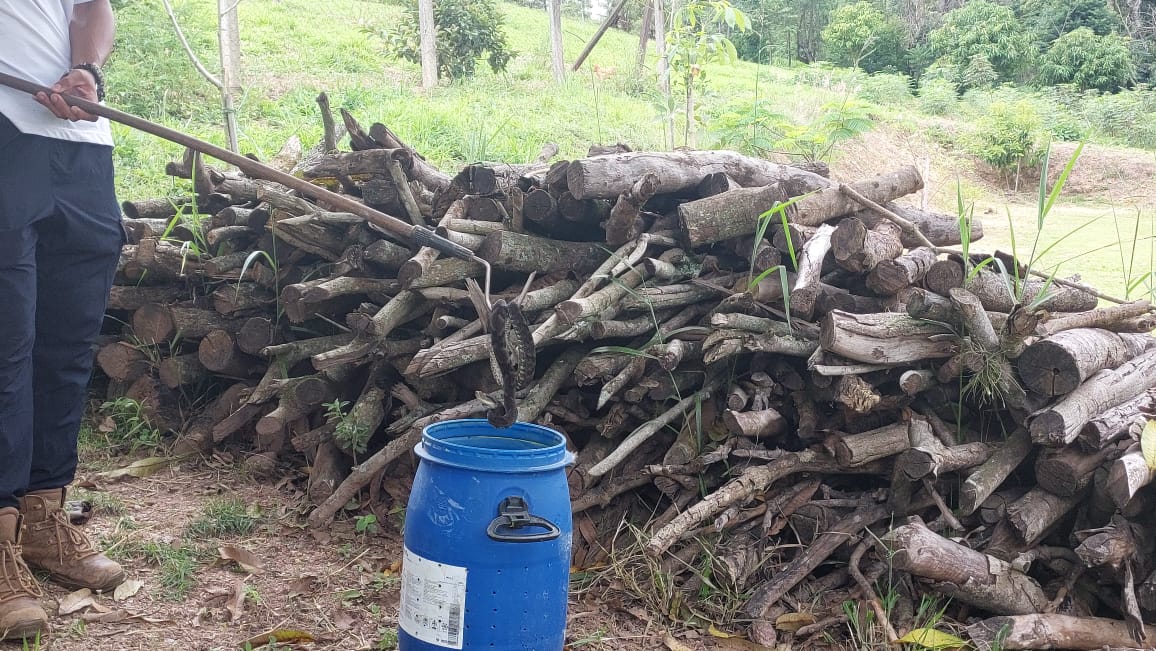 
(41694) – Maritaca, encontrada em terreno baldio com asas cortadas, entregue por munícipes de Jundiaí no dia 19-12-22.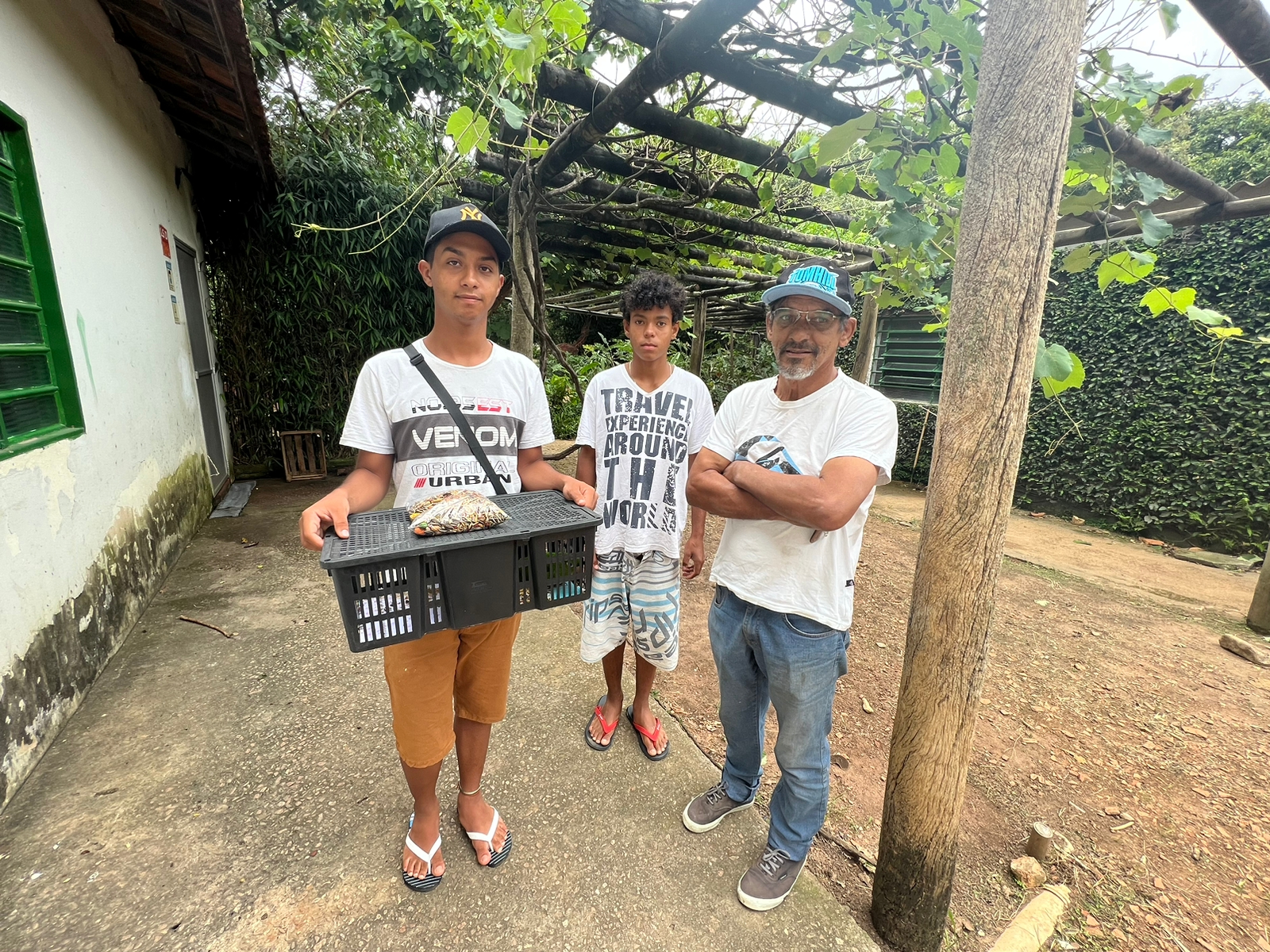 
(41694) – Maritaca.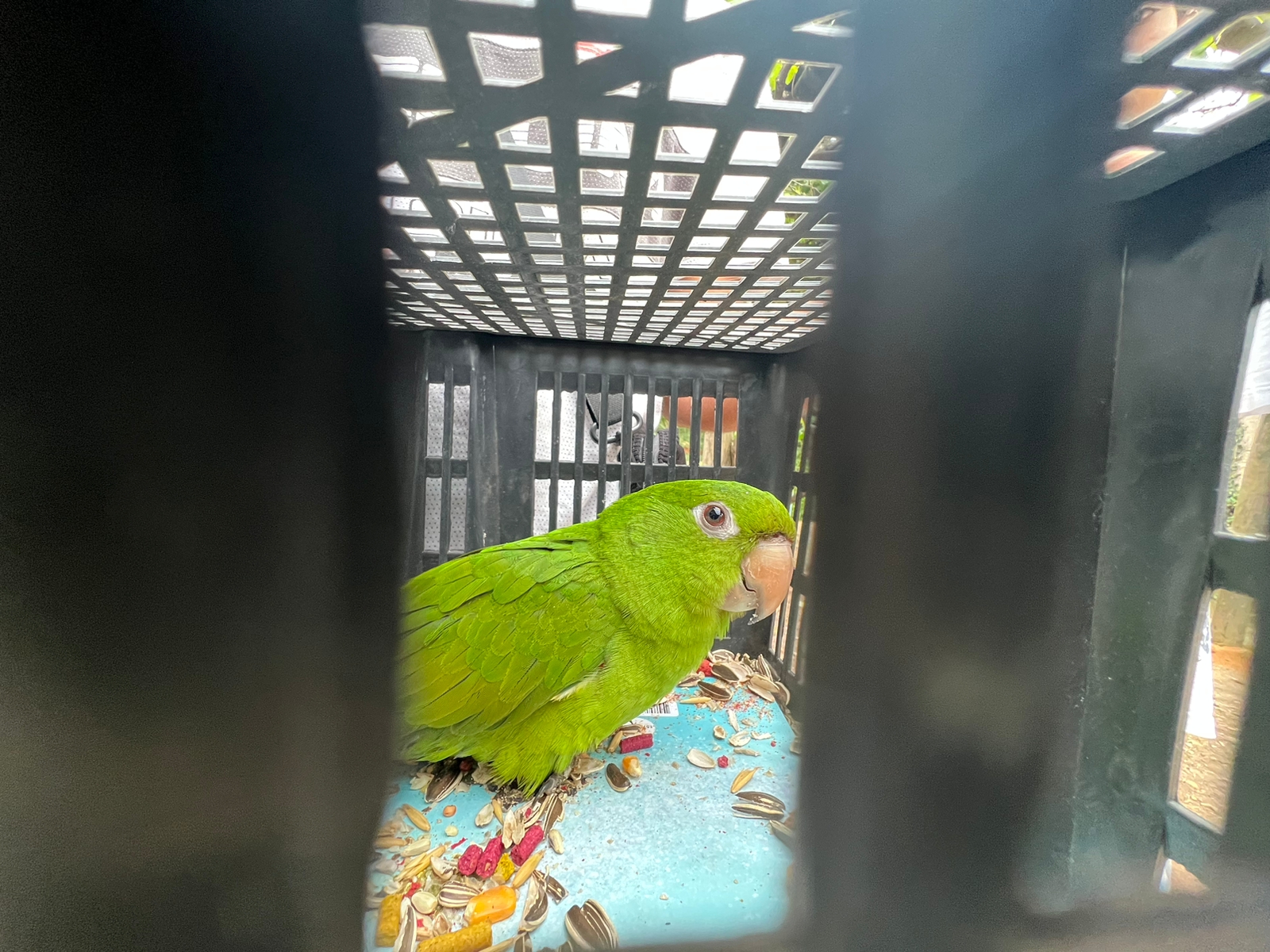 
(41697) – Bem-te-vi, encontrado em comércio, resgatado e entregue pela Guarda Municipal de Jundiaí no dia 20-12-22.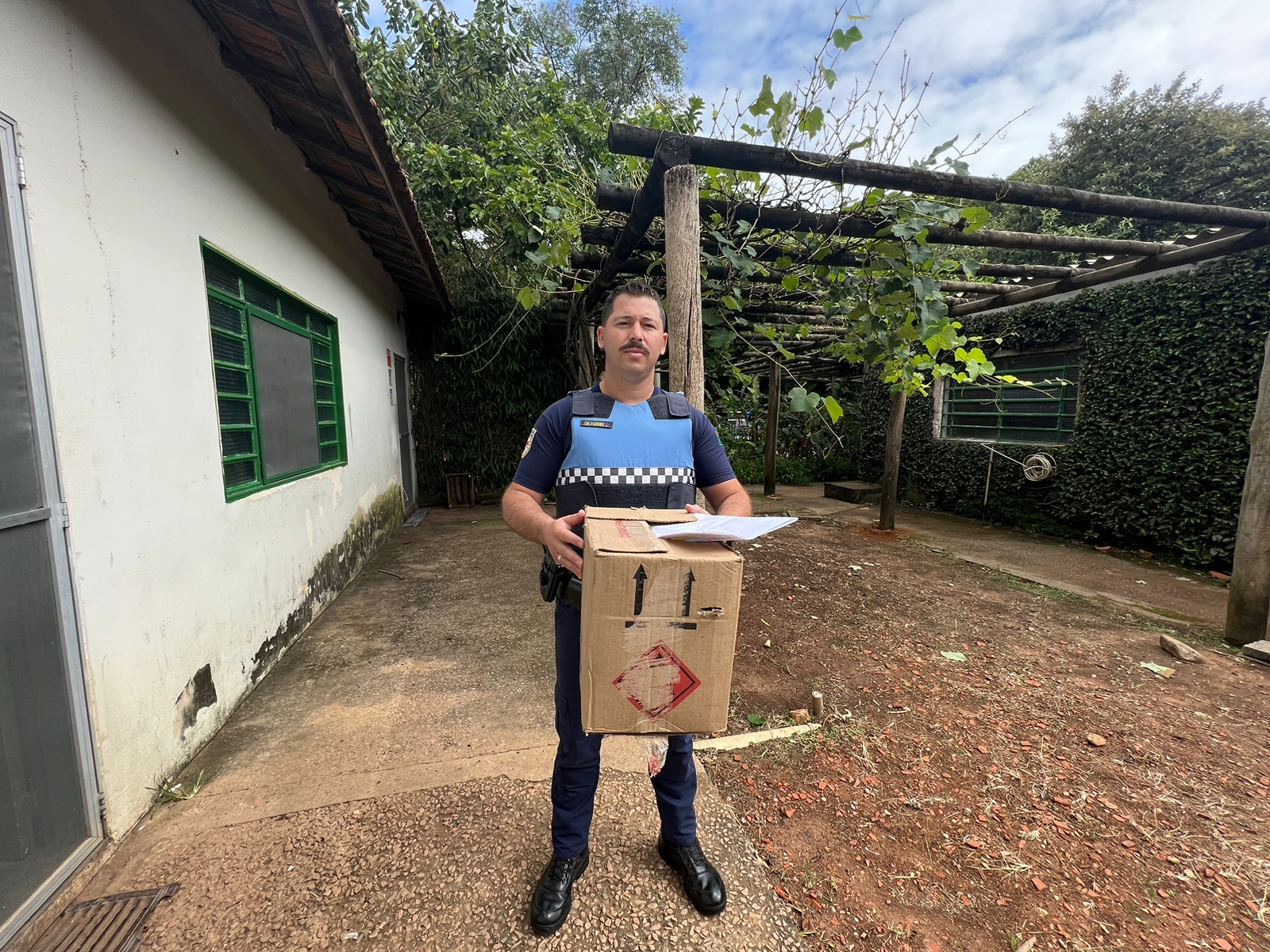 
(41697) – Bem-te-vi.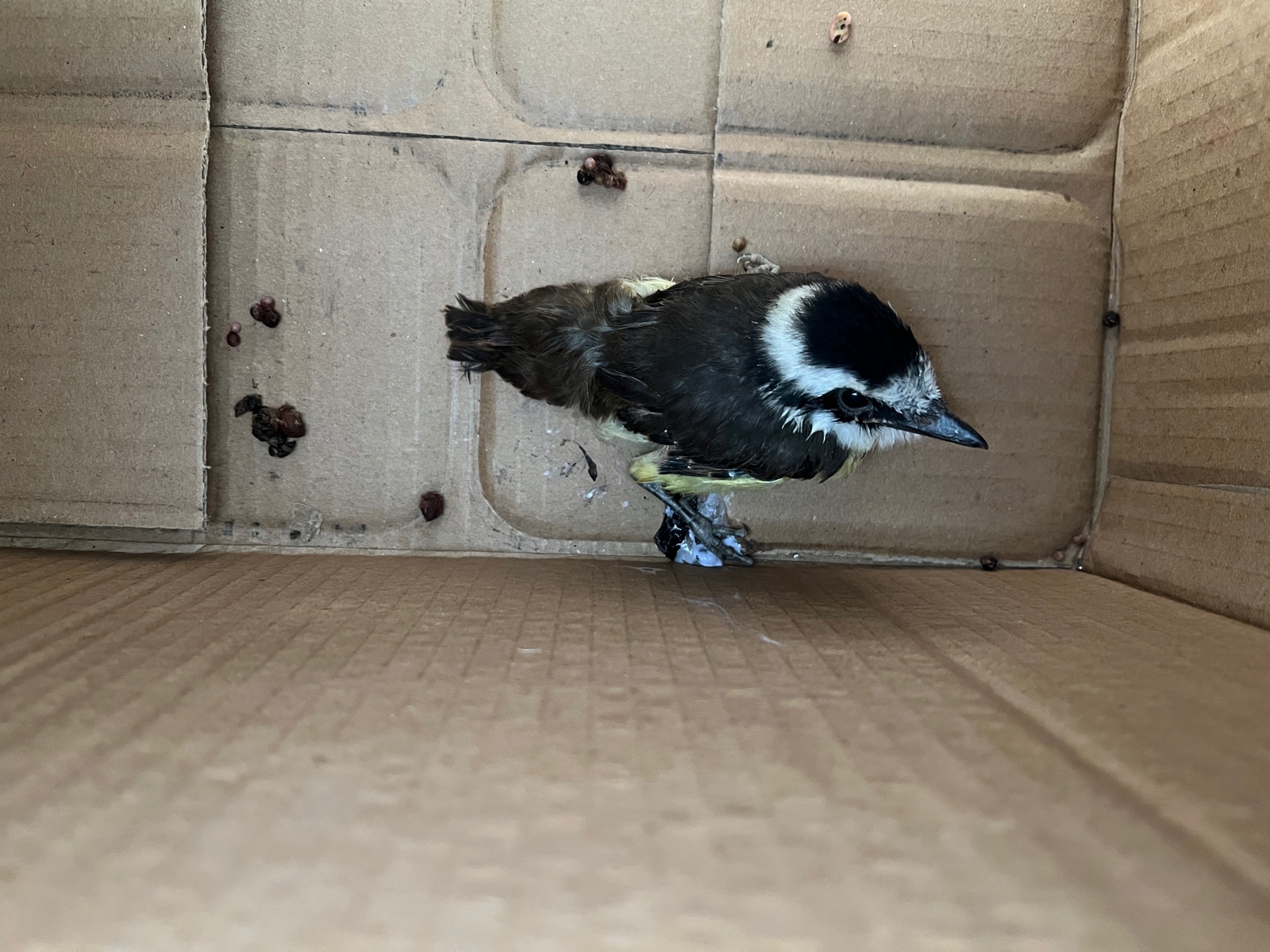 
(41717 a 41724) – Gambás órfãos, encontrados dentro de marsúpio de mãe morta. Entregue por munícipe de Jundiaí no dia 21-12-22.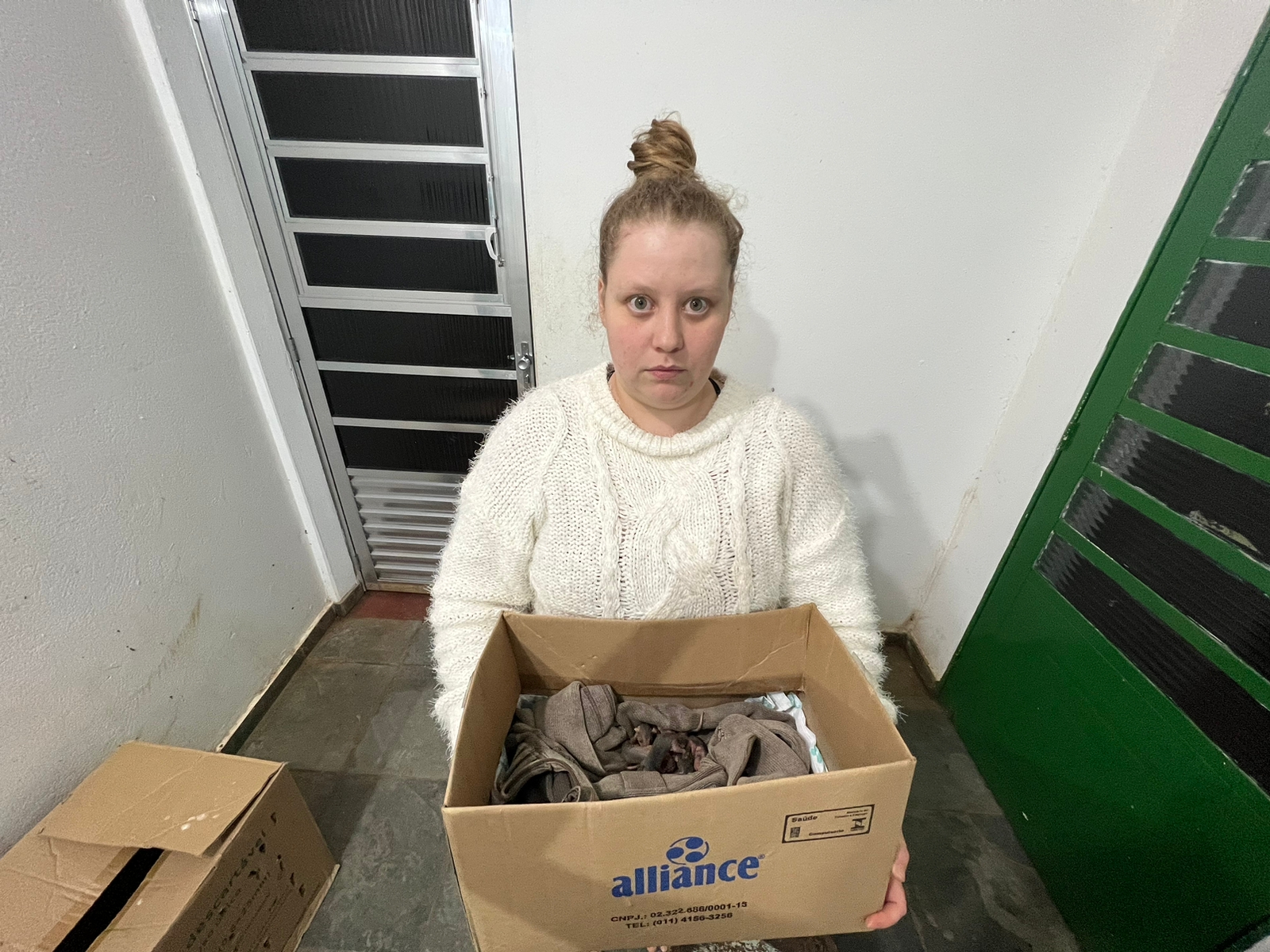 
(41717 a 41724) – Gambás.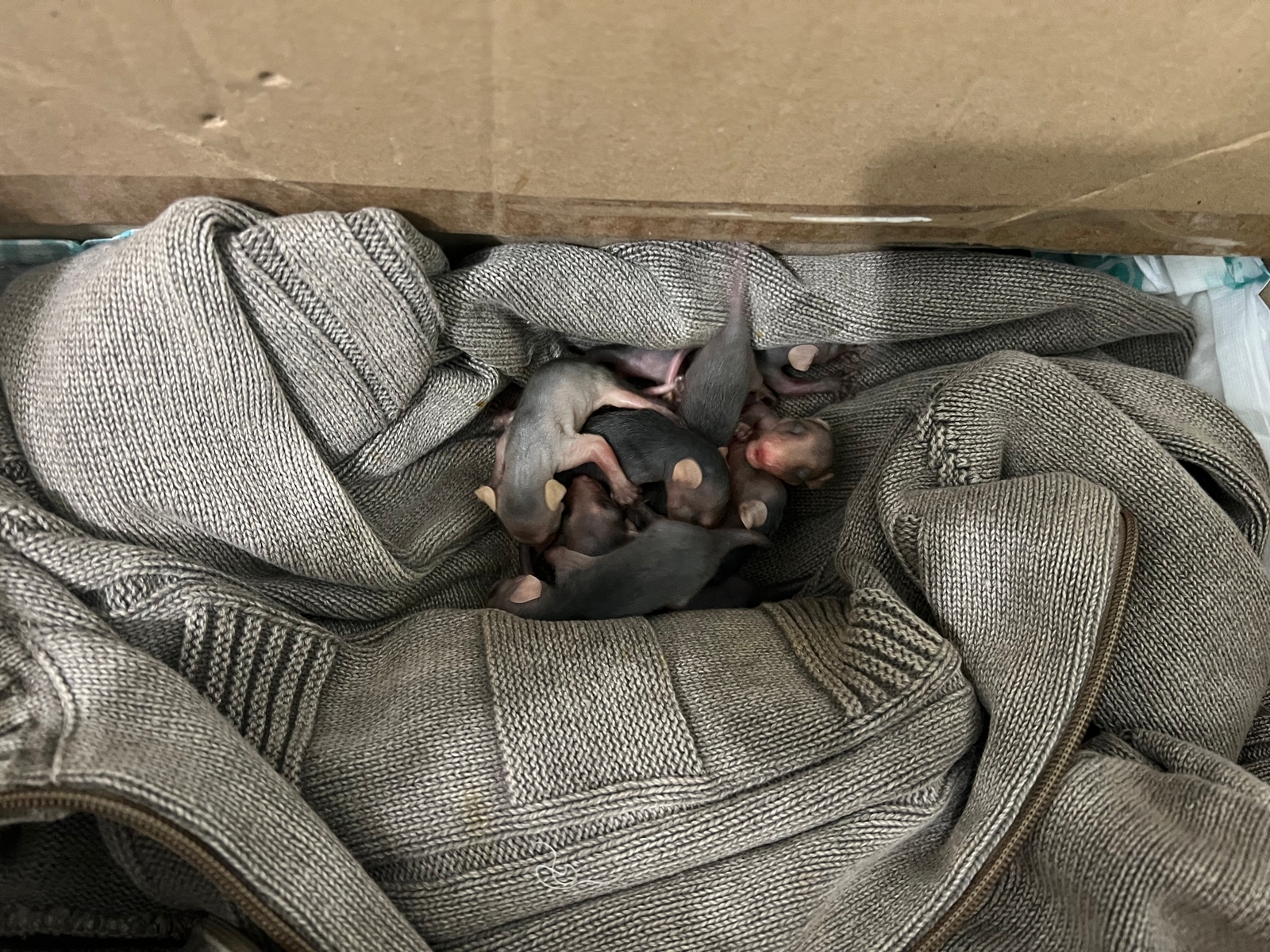 
(41725) – Sanhaço, encontrado em condomínio, entregue por munícipes de Jundiaí no dia 21-12-22.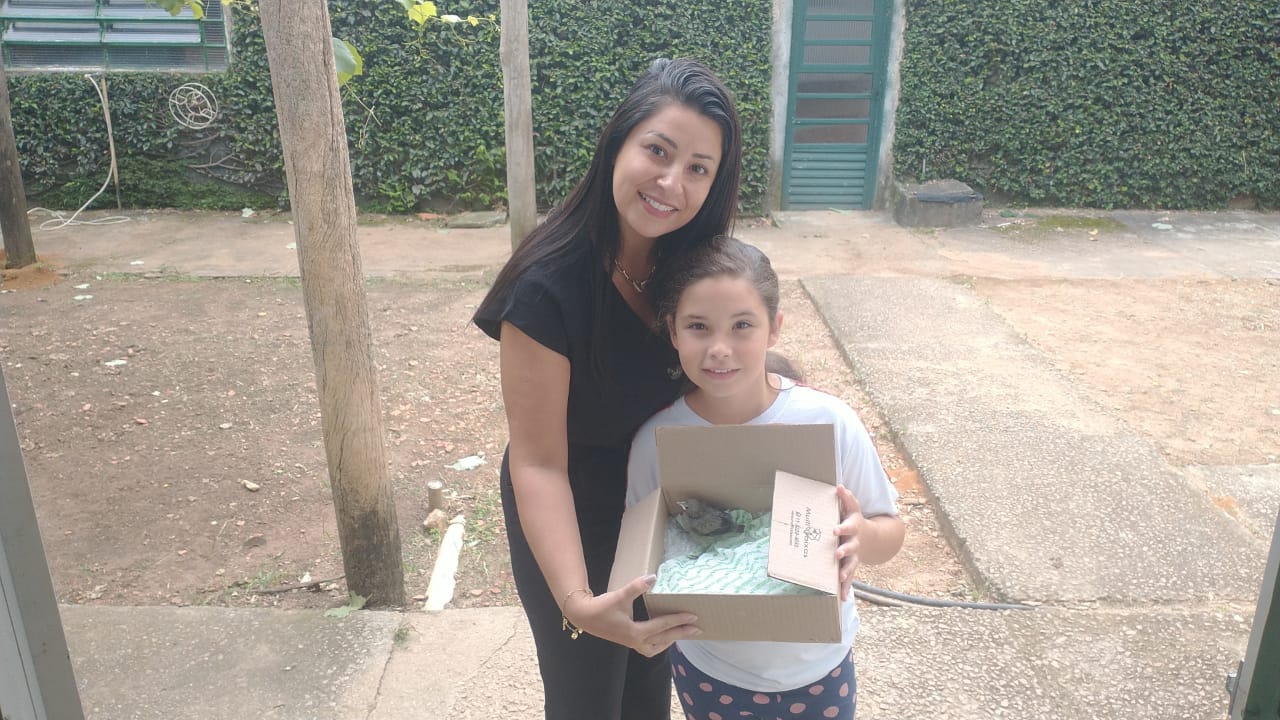 
(41725) – Sanhaço.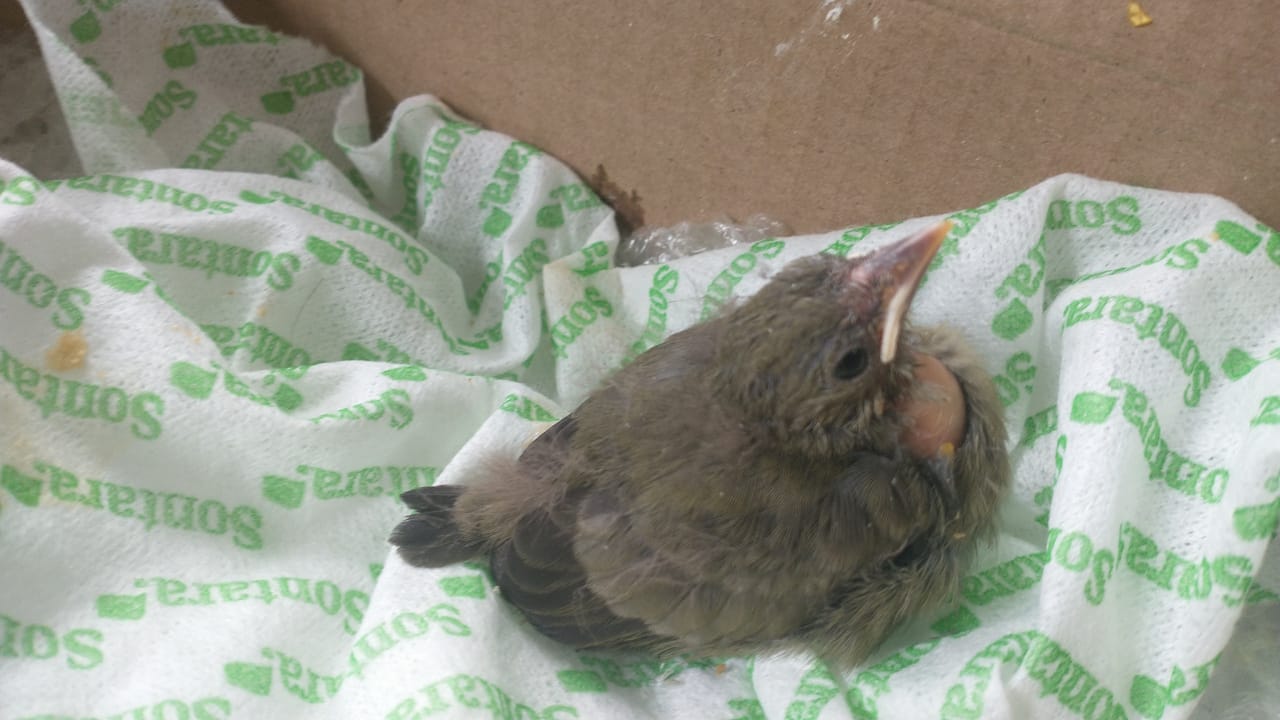 
(41731) – João-de-barro, filhote, atacado por gato, entregue por munícipe de Jundiaí no dia 21-12-22.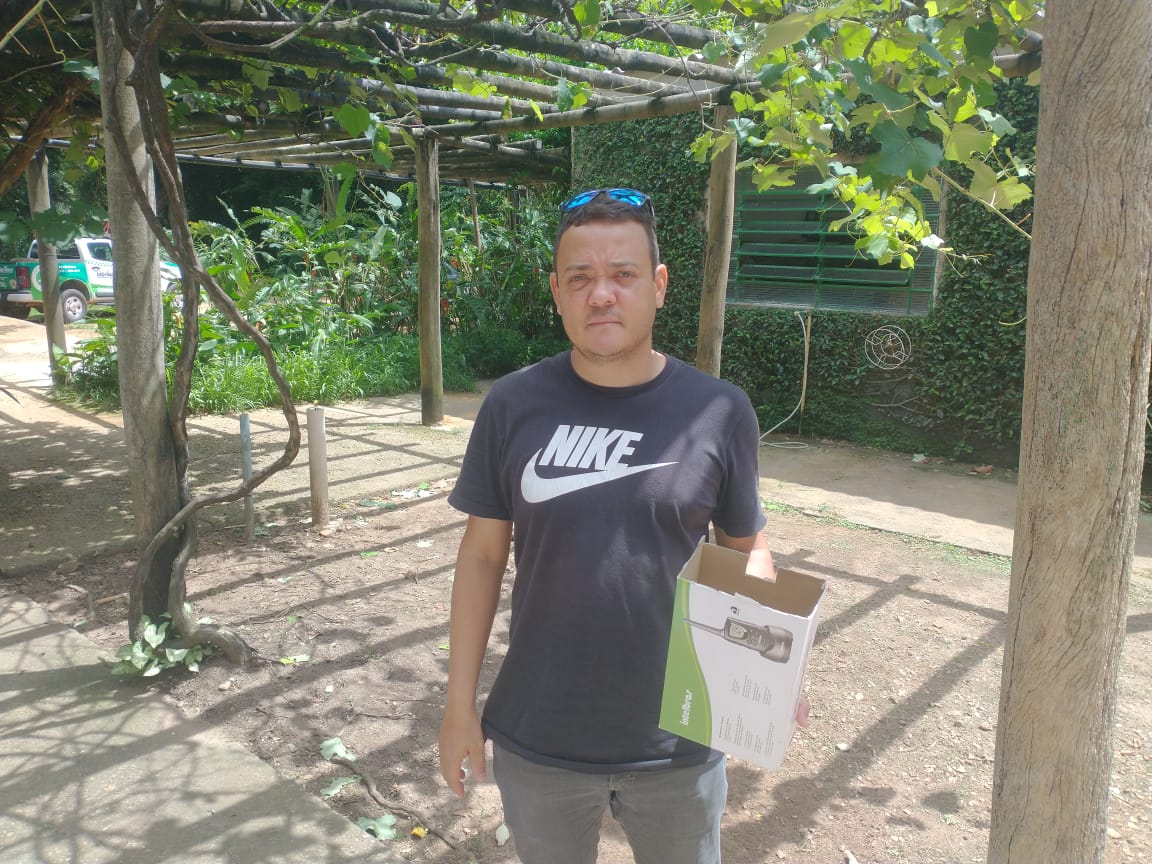 
(41731) – João-de-barro.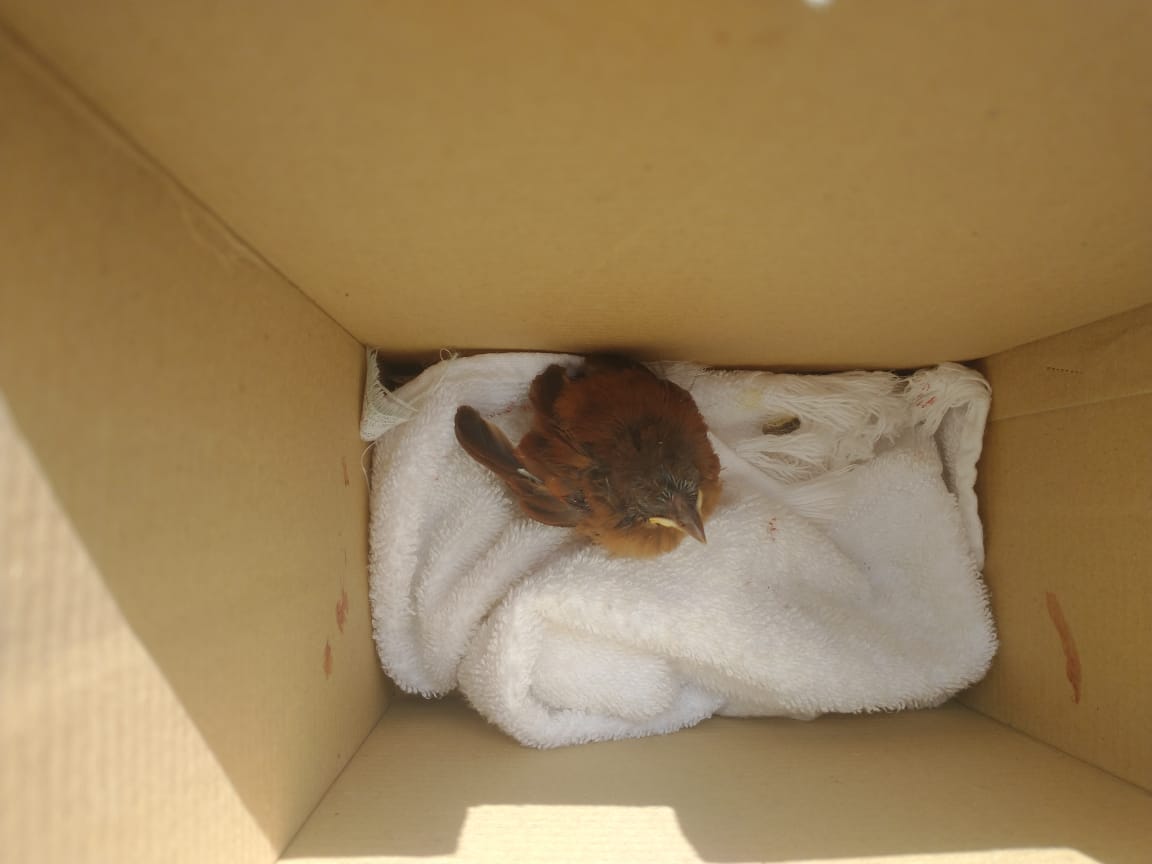 
(41736) – Bem-te-vi, encontrado apático em residência, entregue por munícipe de Jundiaí no dia 21-12-22.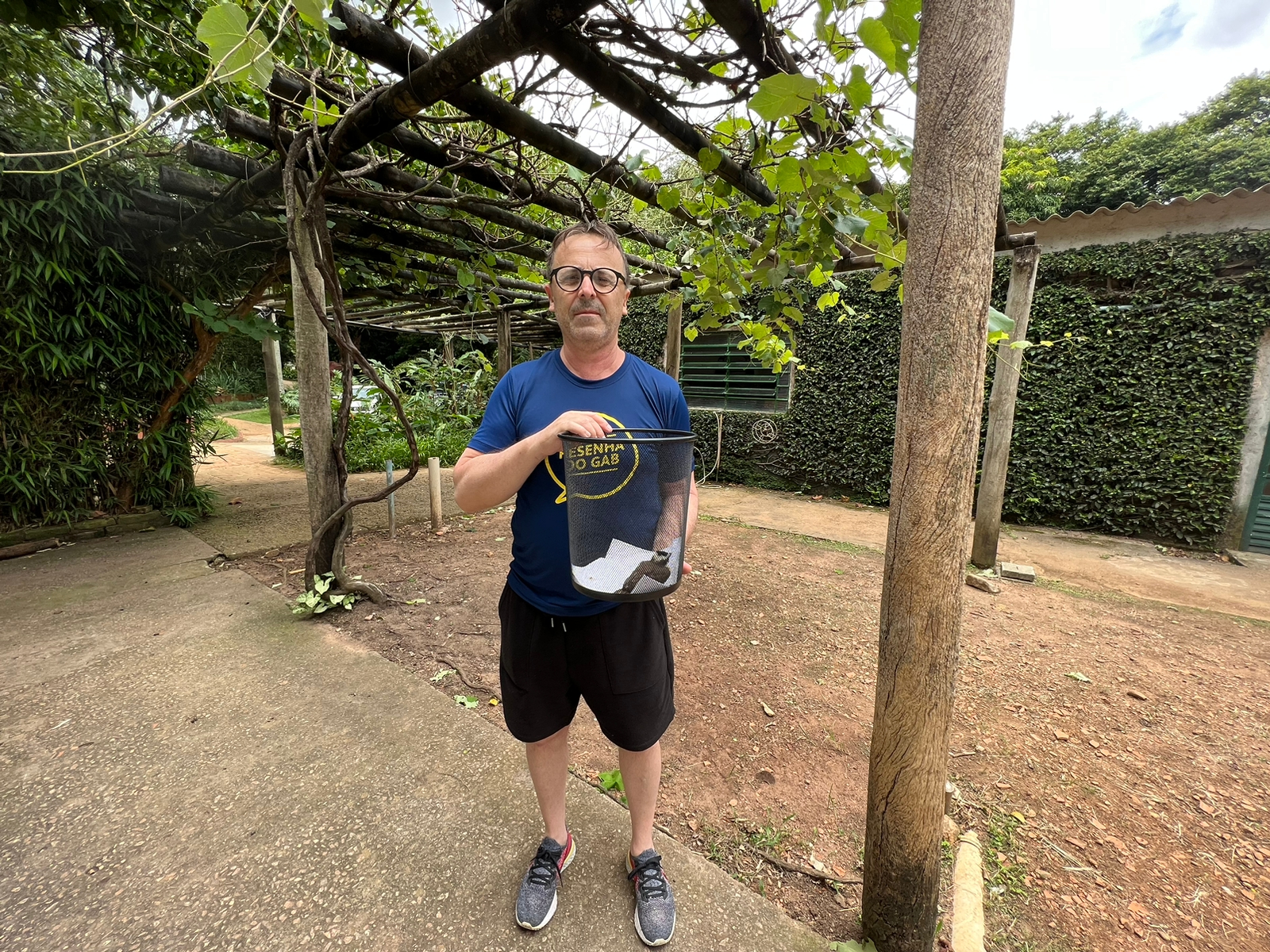 
(41736) – Bem-te-vi.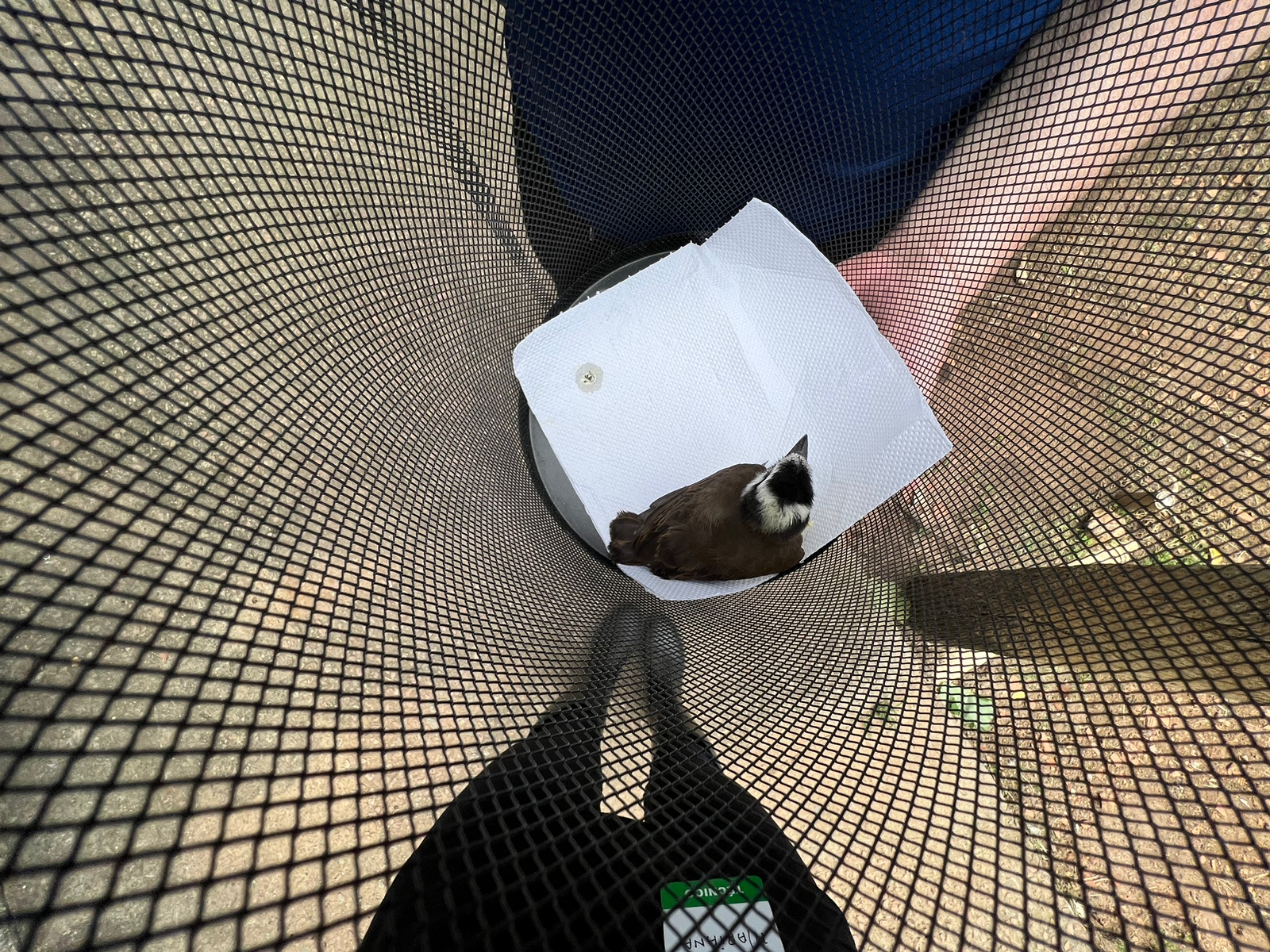 
(41737) – Gambá-de-orelha-preta, encontrado ferido em quintal, entregue pela Guarda Municipal de Jundiaí no dia 21-12-22.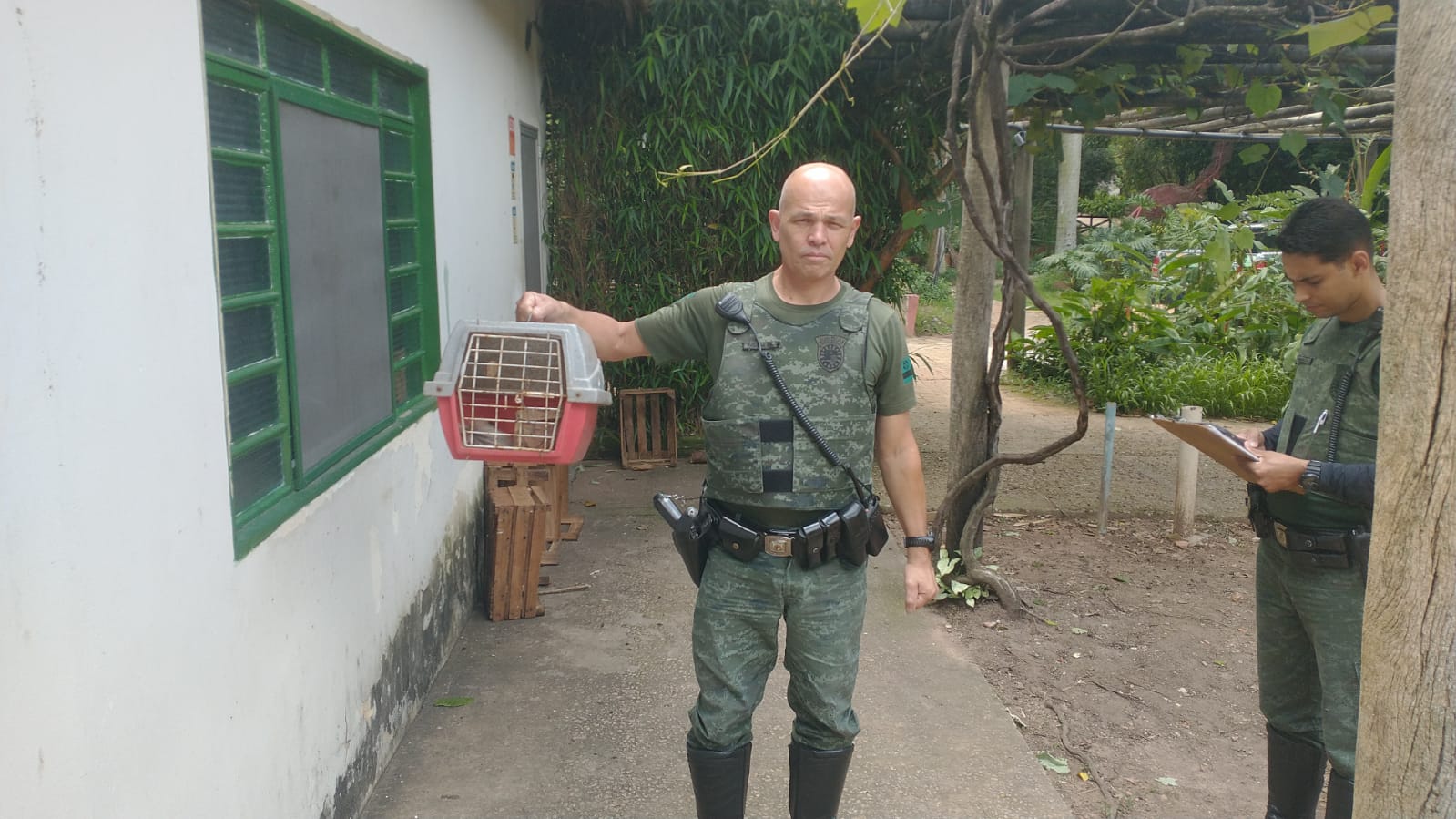 
(41737) – Gambá-de-orelha-preta.

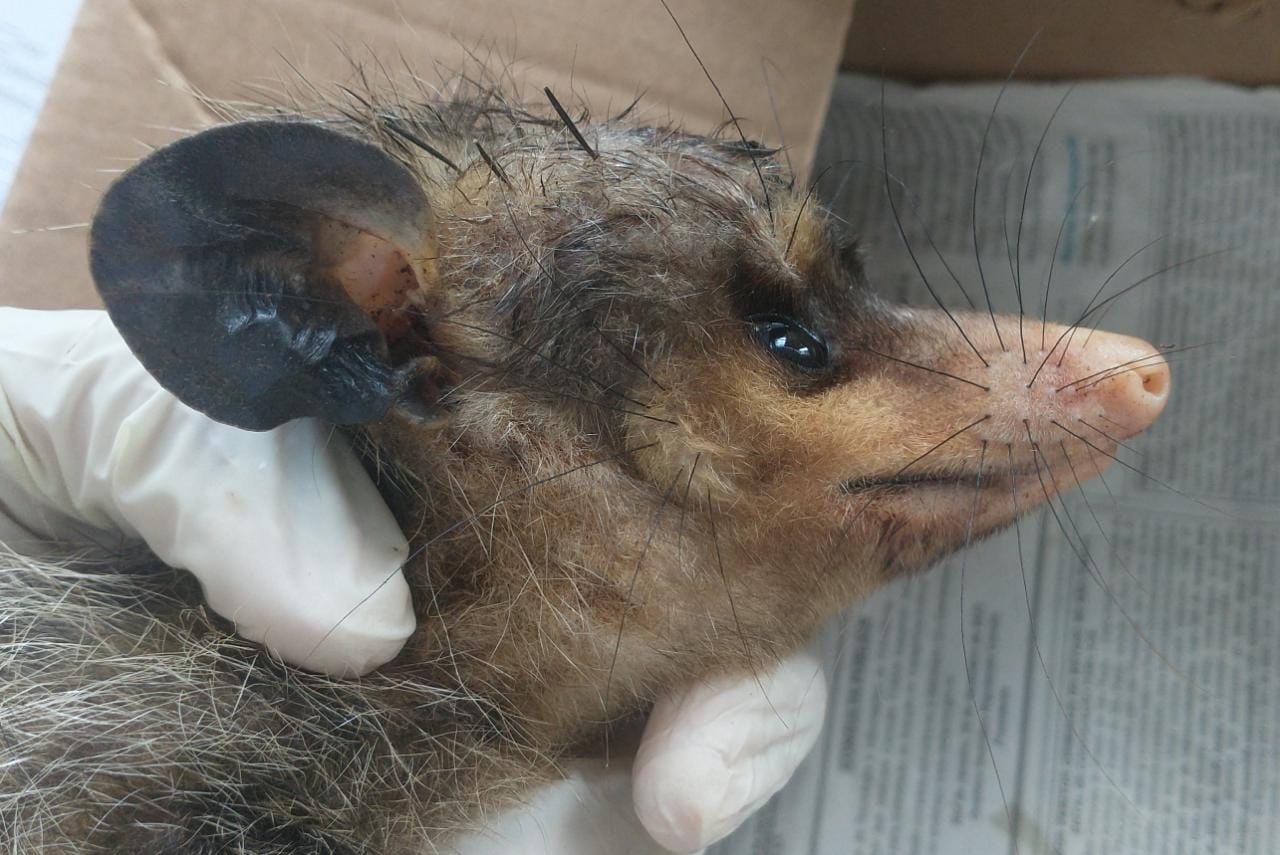 
(41738) – Bem-te-vi, filhote, encontrado caído em posto de gasolina, entregue por munícipe de Jundiaí no dia 21-12-22.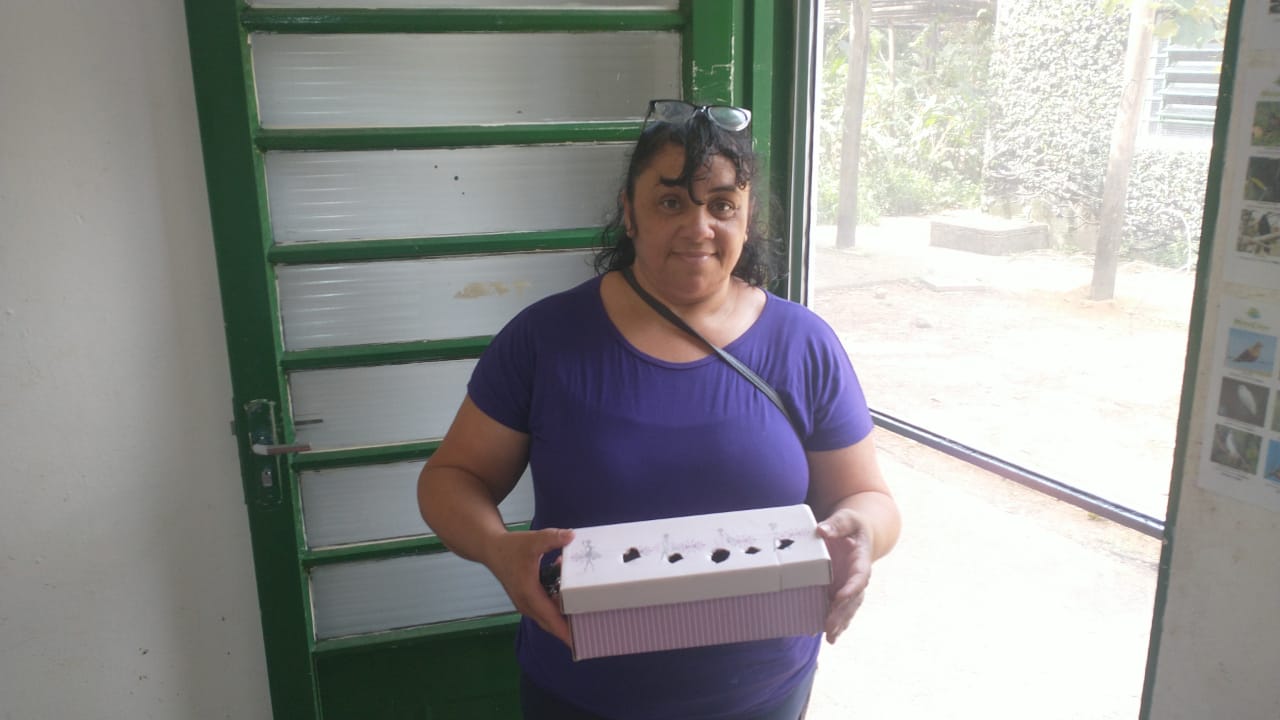 
(41738) – Bem-te-vi.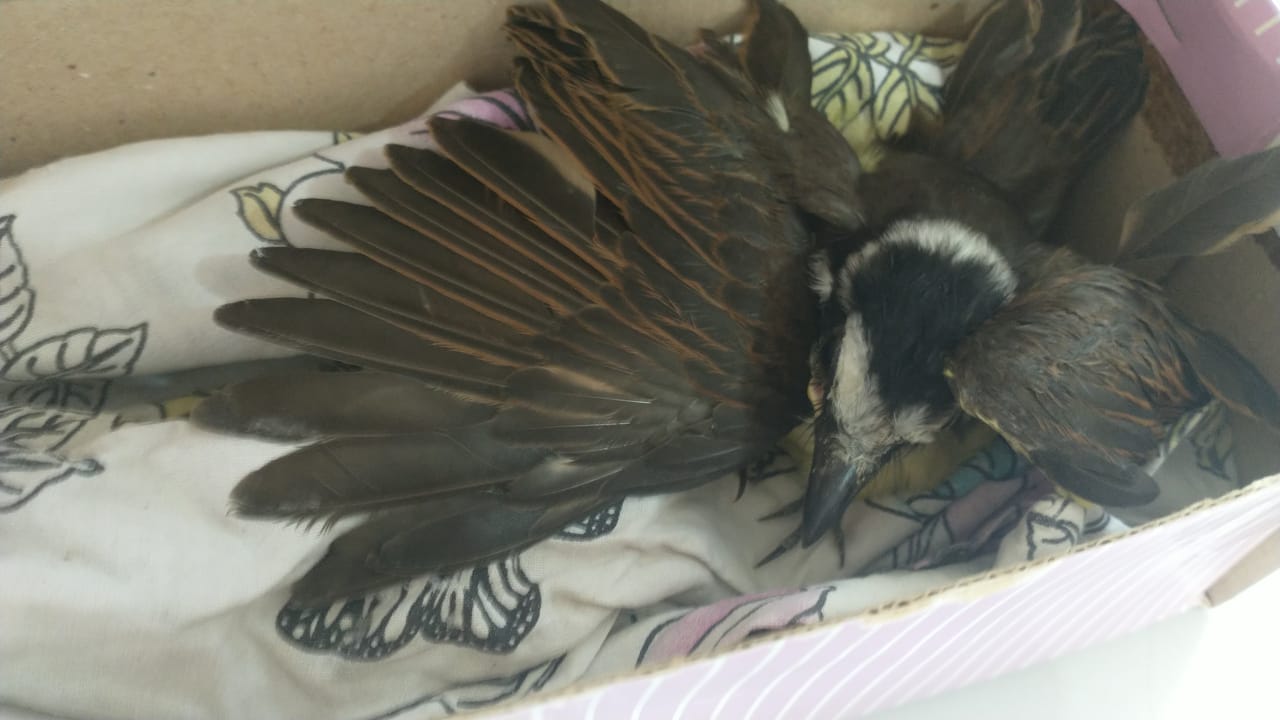 
(41742) – Coruja-do-mato, encontrada ferida, entregue por munícipe de Jundiaí no dia 21-12-22.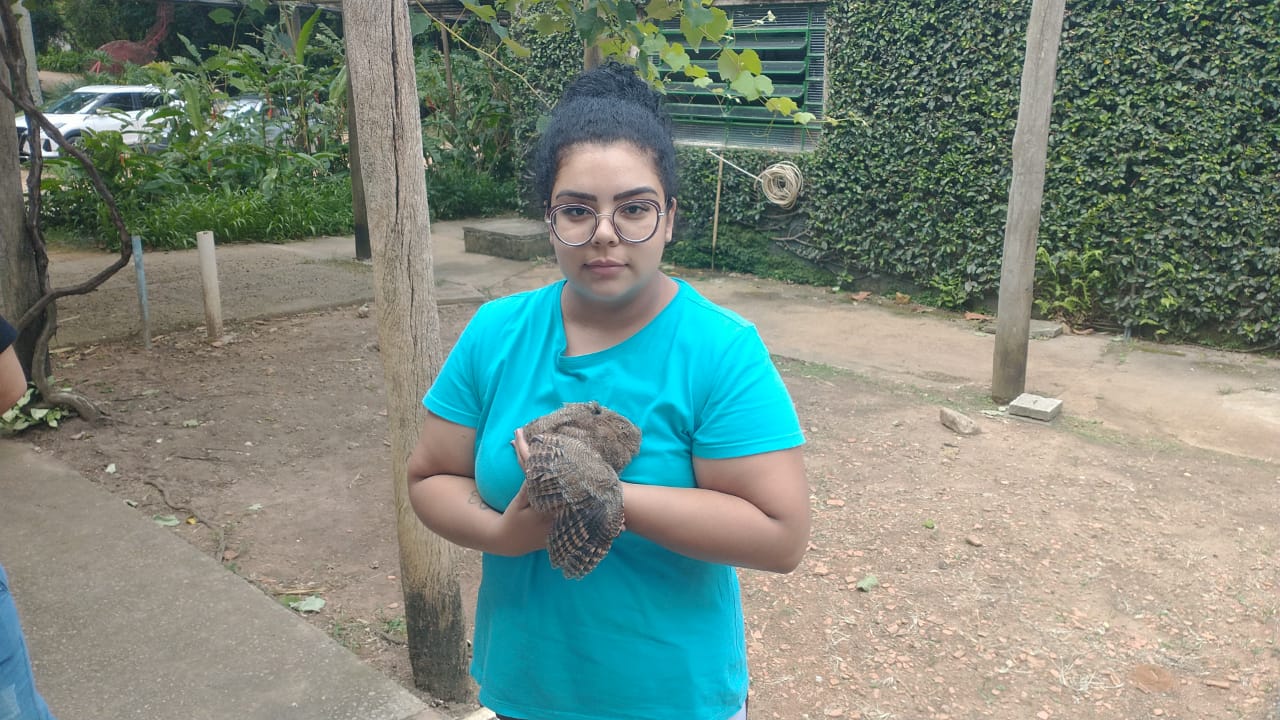 
(41742) – Coruja-do-mato.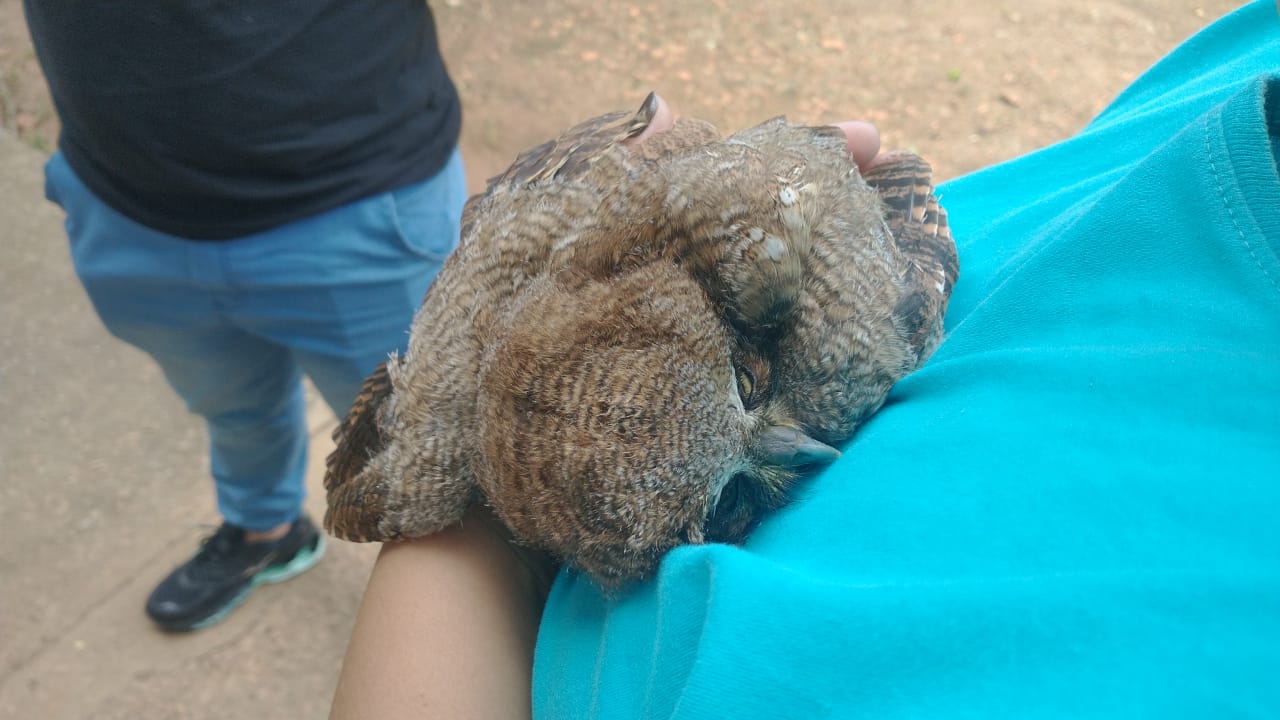 
(41745, 41746, 41747) – Andorinhas, órfãs, resgatadas em pet shop e entregues pela Guarda Municipal de Jundiaí no dia 21-12-22.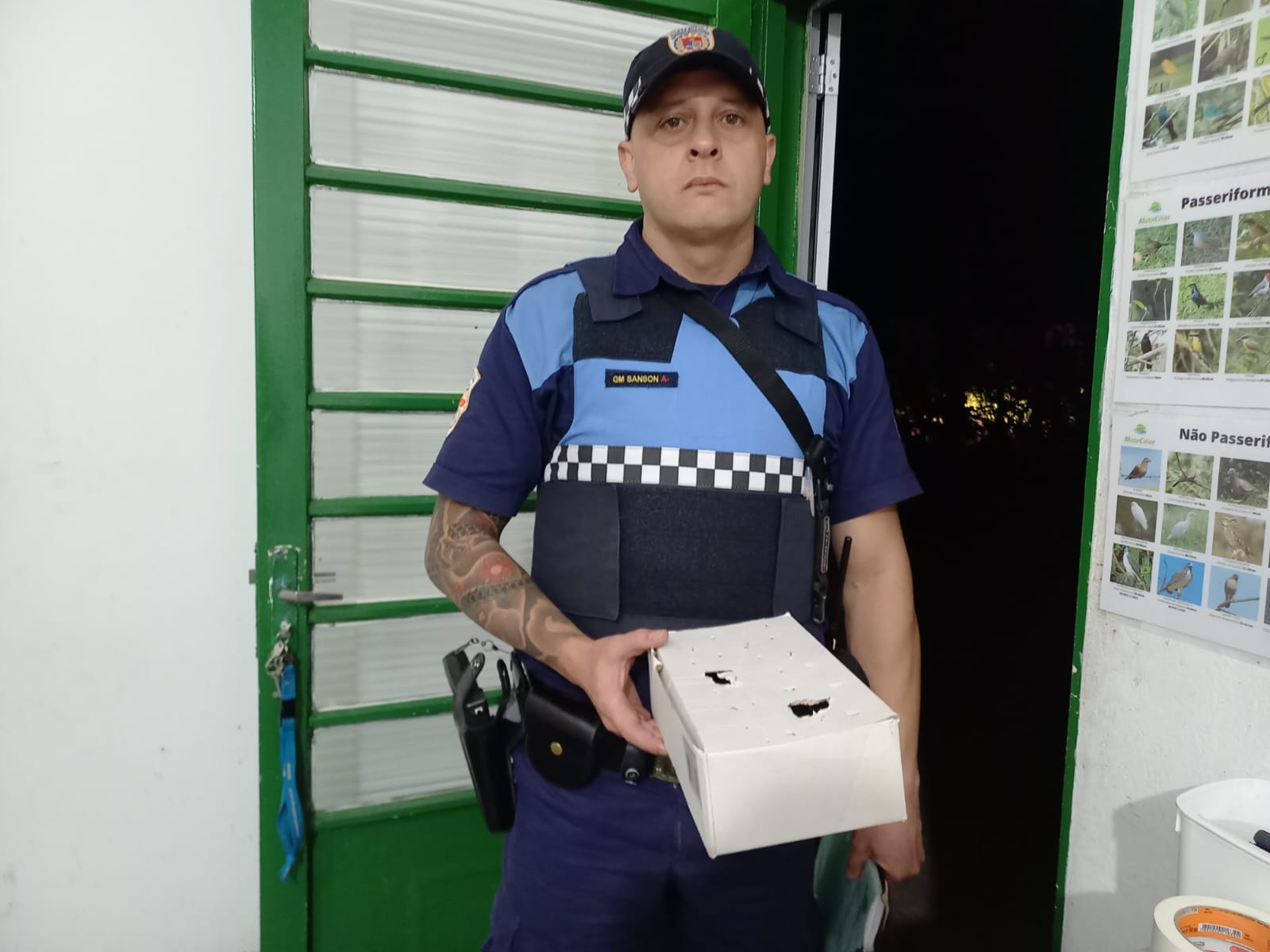 
(41745, 41746, 41747) – Andorinhas.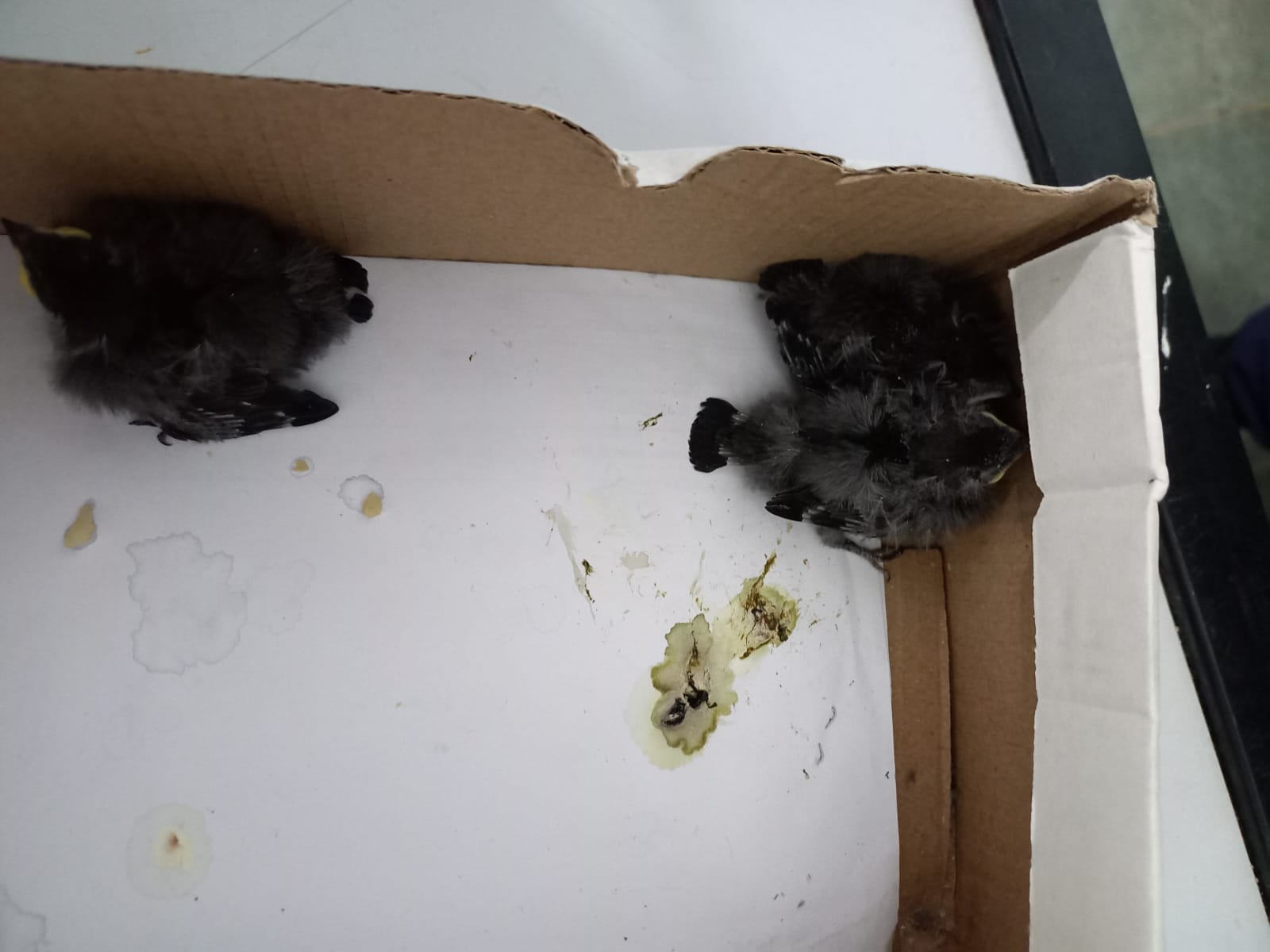 
(41753) – Coruja-do-mato, filhote, resgatada em residência e entregue pela Guarda Municipal de Jundiaí no dia 22-12-22.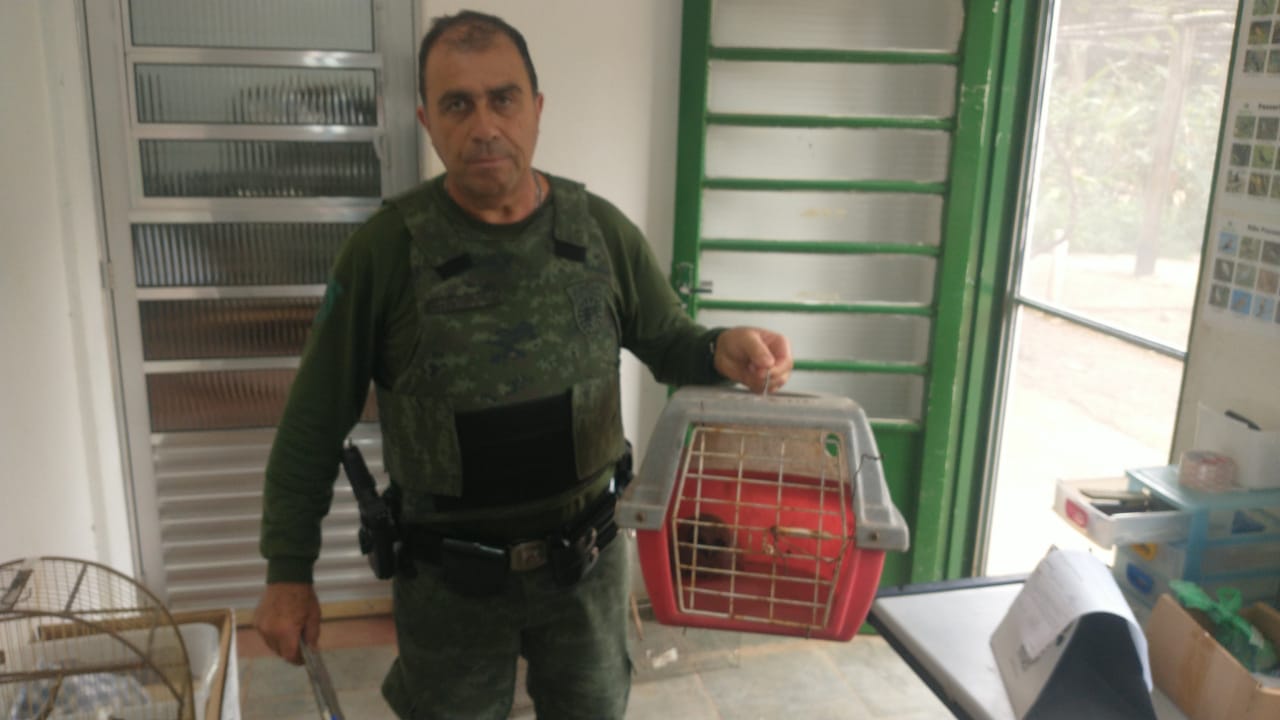 
(41753) – Coruja-do-mato.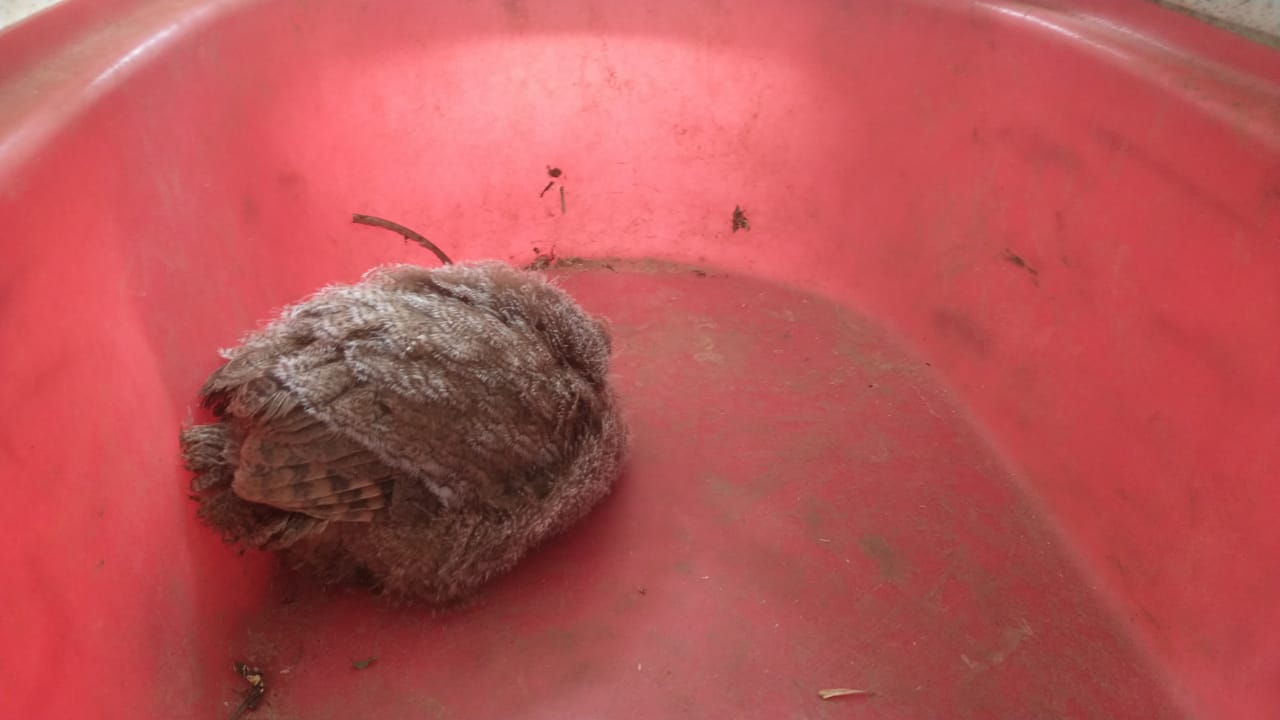 
(41757) – Teiú-comum, encontrado ferido em residência e entregue por munícipe de Jundiaí no dia 22-12-22.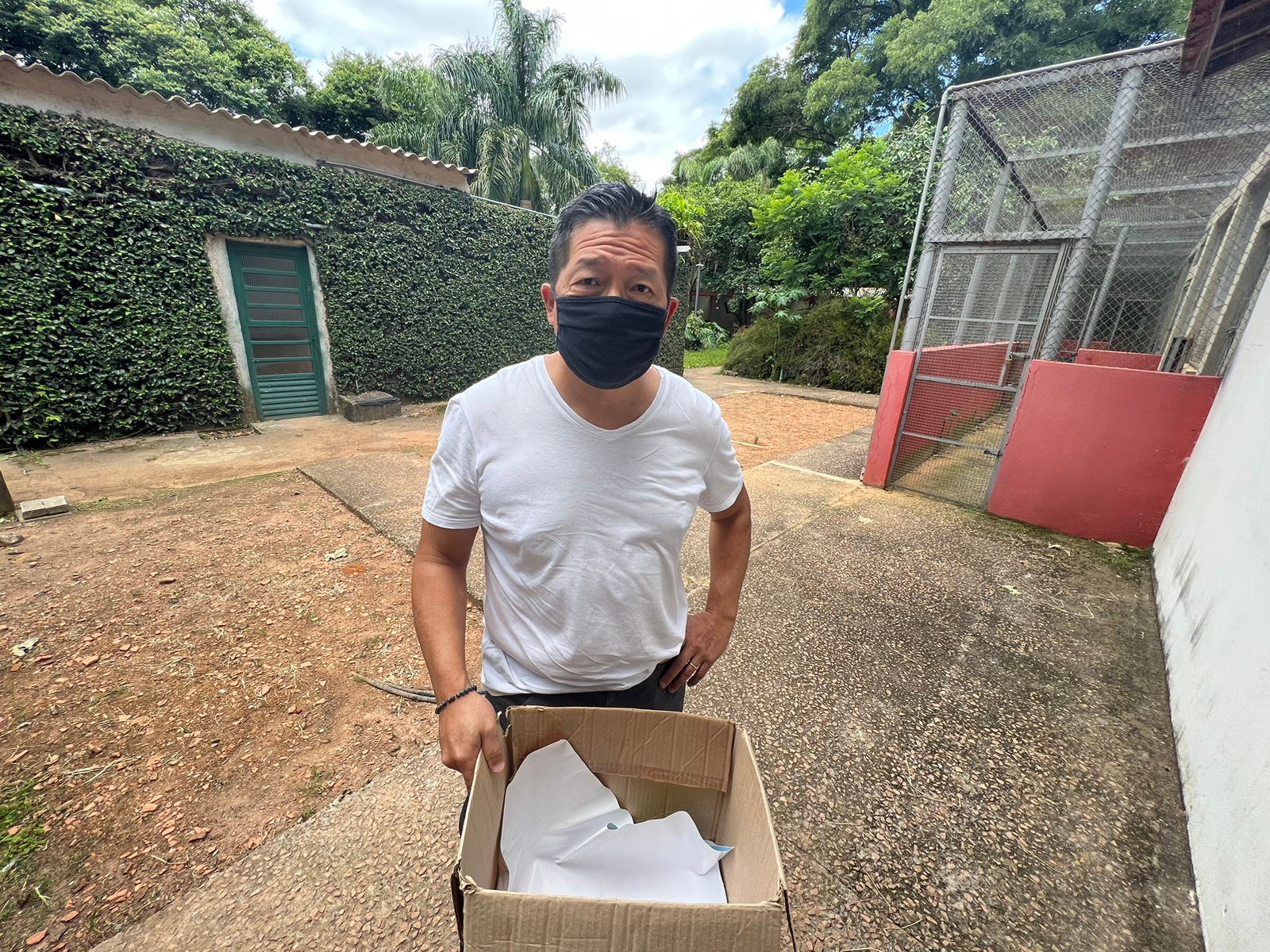 
(41757) – Teiú-comum.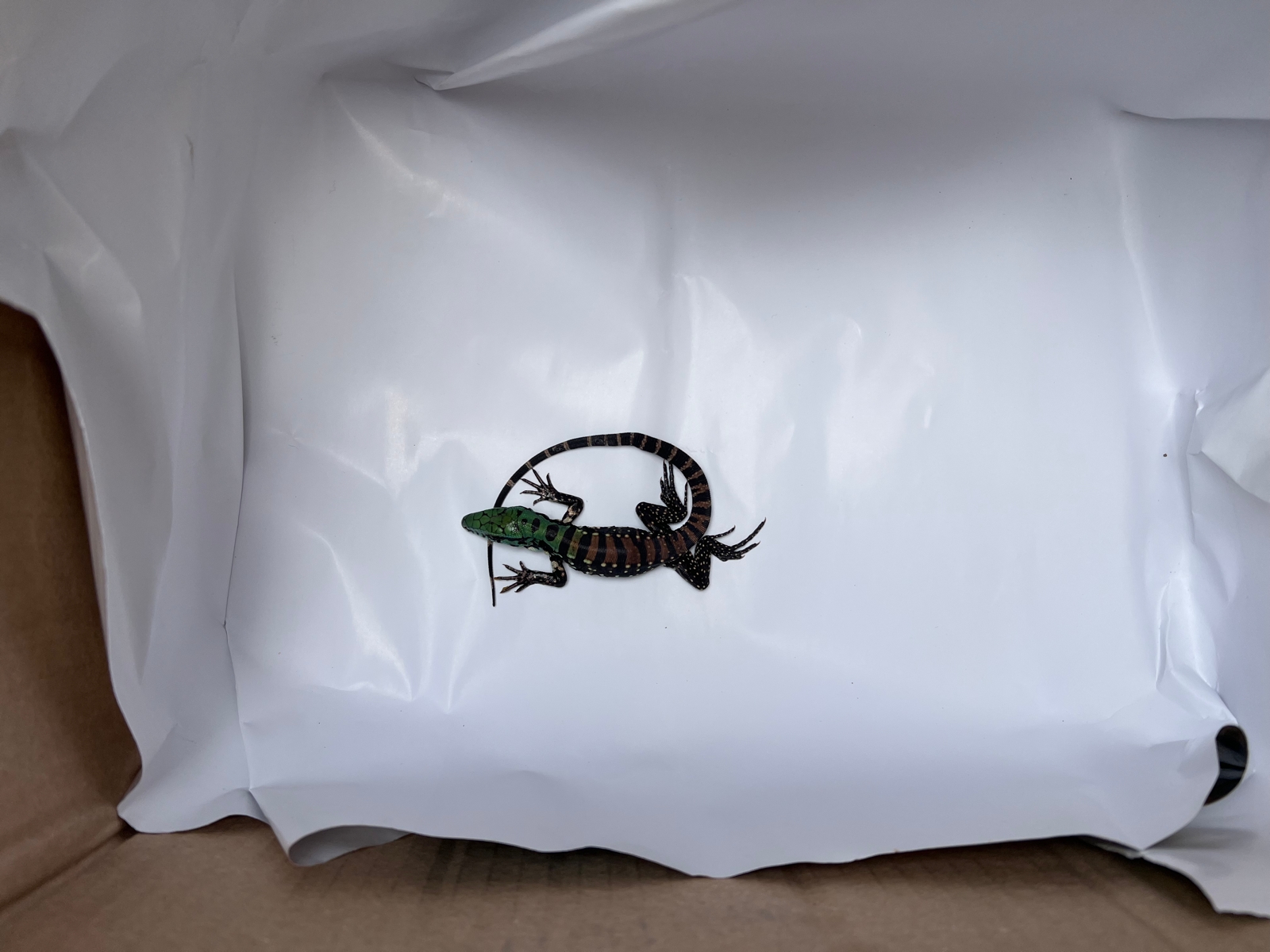 
(41765) – Avoante, encontrada em mercado sem voar, entregue por munícipe de Jundiaí no dia 23-12-22.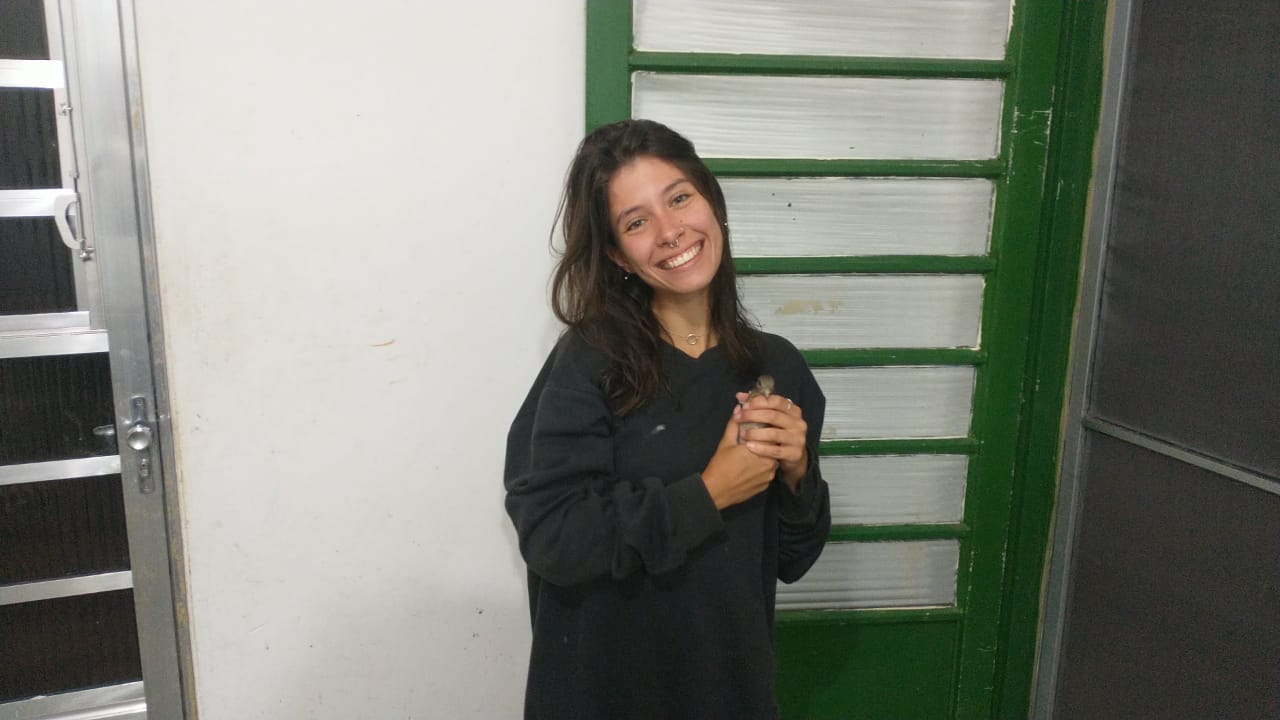 
(41765) – Avoante.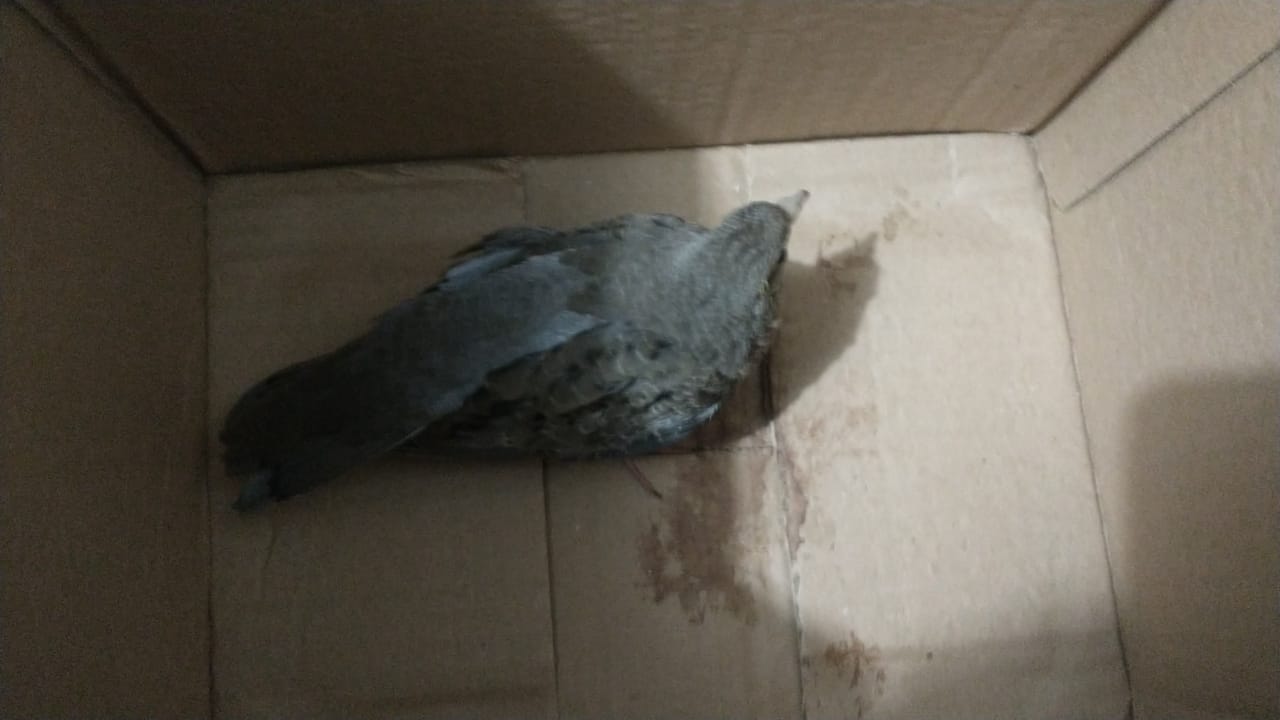 
(41766 e 41767) – Andorinhões-do-temporal, caíram do ninho em churrasqueira, entregue por munícipe de Jundiaí no dia 23-12-22.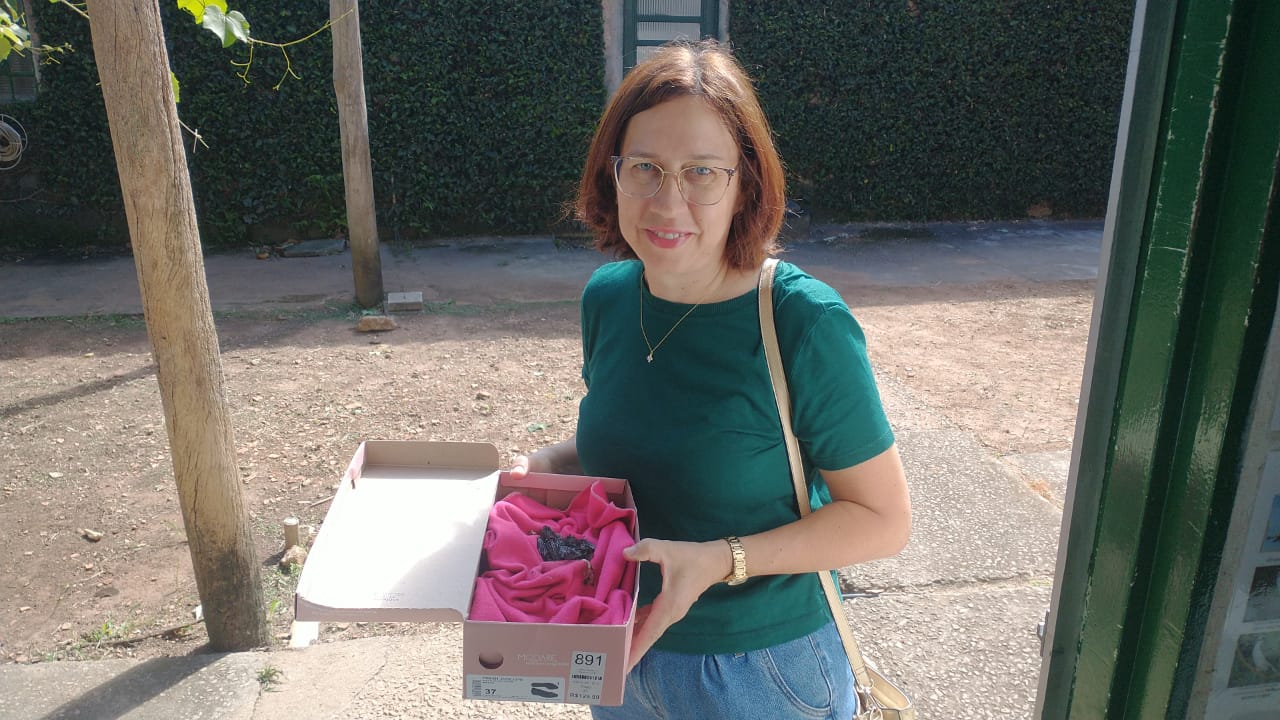 
(41766 e 41767) – Andorinhões-do-temporal.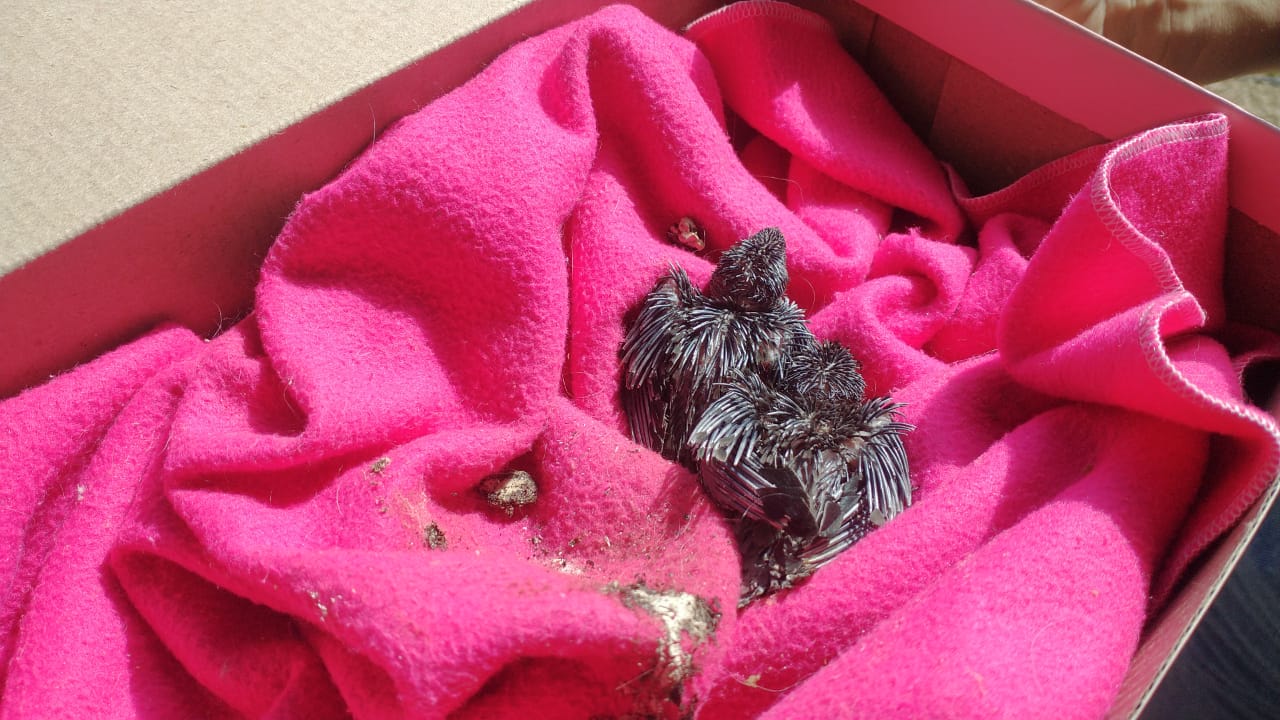 
(41770) – Maritaca, vítima de atropelamento, resgatada e entregue por munícipe de Jundiaí no dia 23-12-22.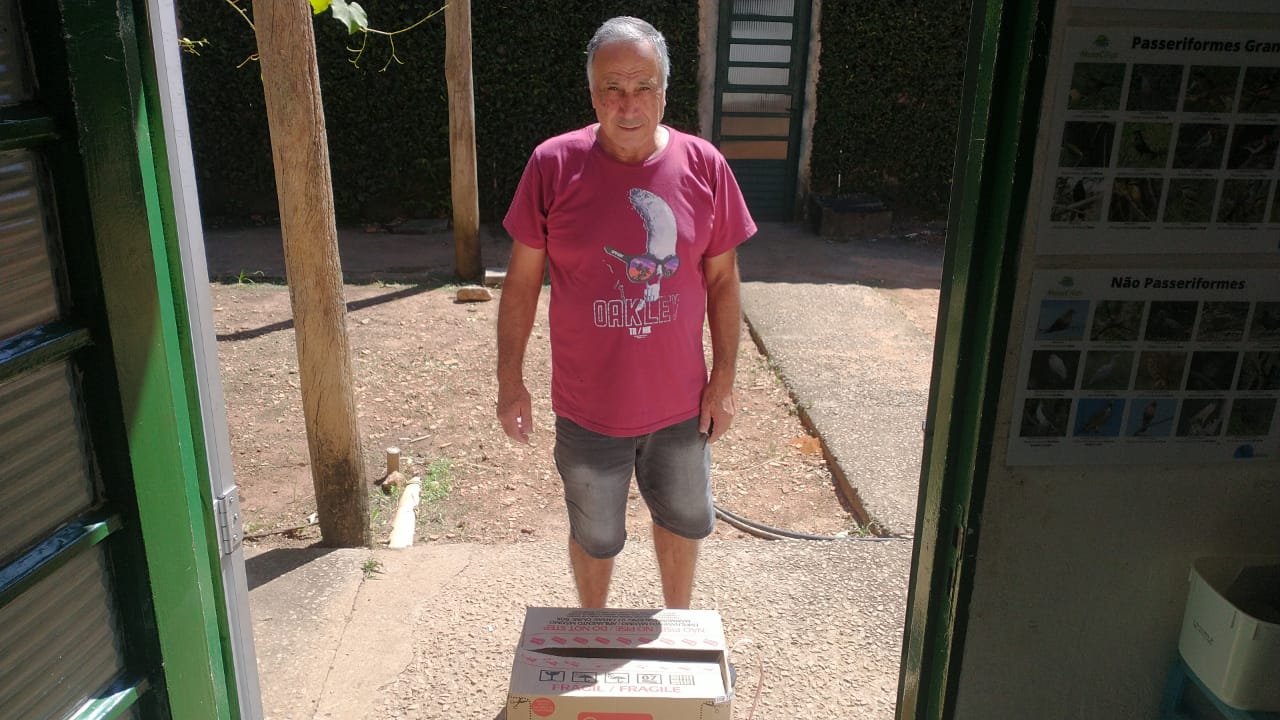 
(41770) – Maritaca.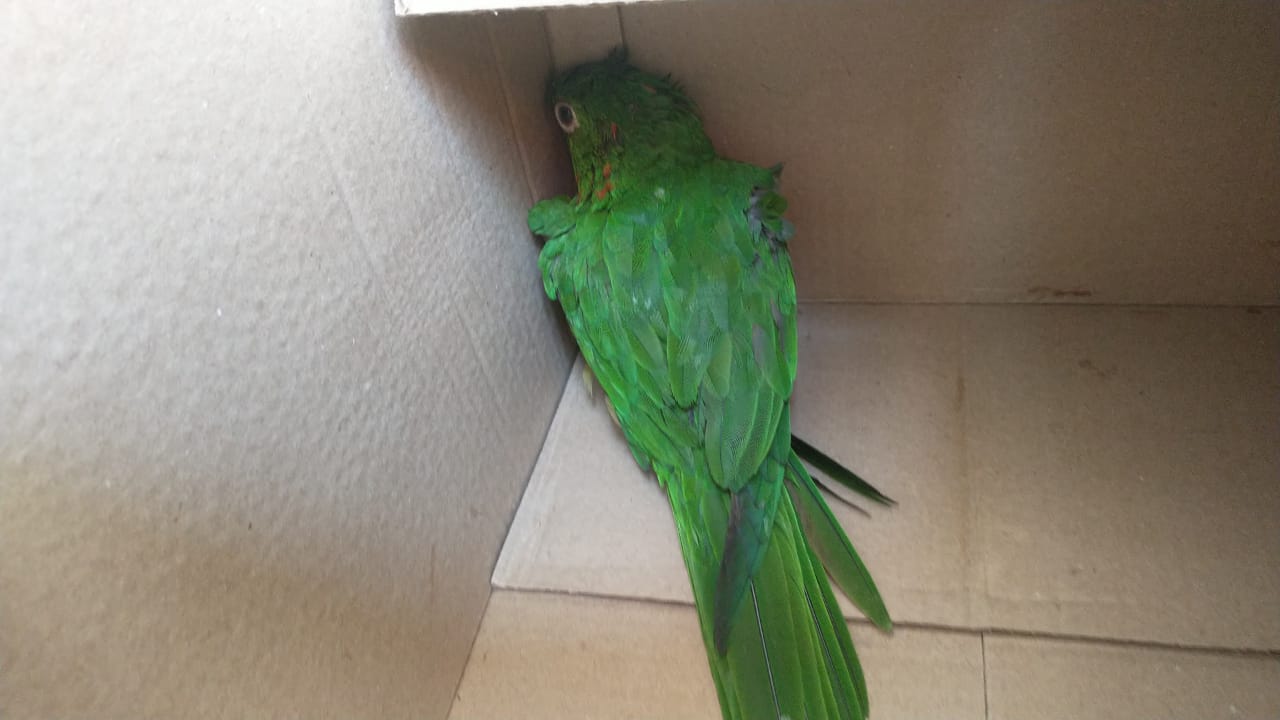 
(41773 ao 41779) – Gambás, órfãos, mãe foi atacada por cão e não resistiu. Filhotes entregues por munícipe de Jundiaí no dia 23-12-22.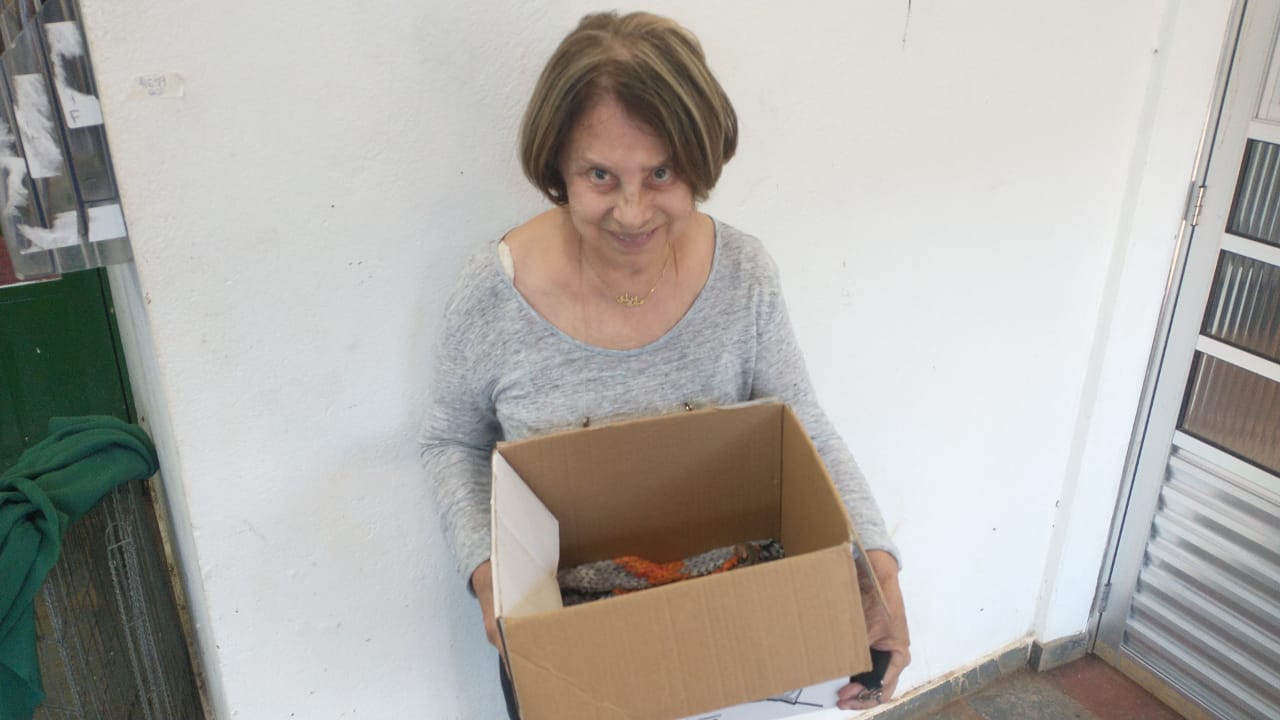 
(41773 ao 41779) – Gambás.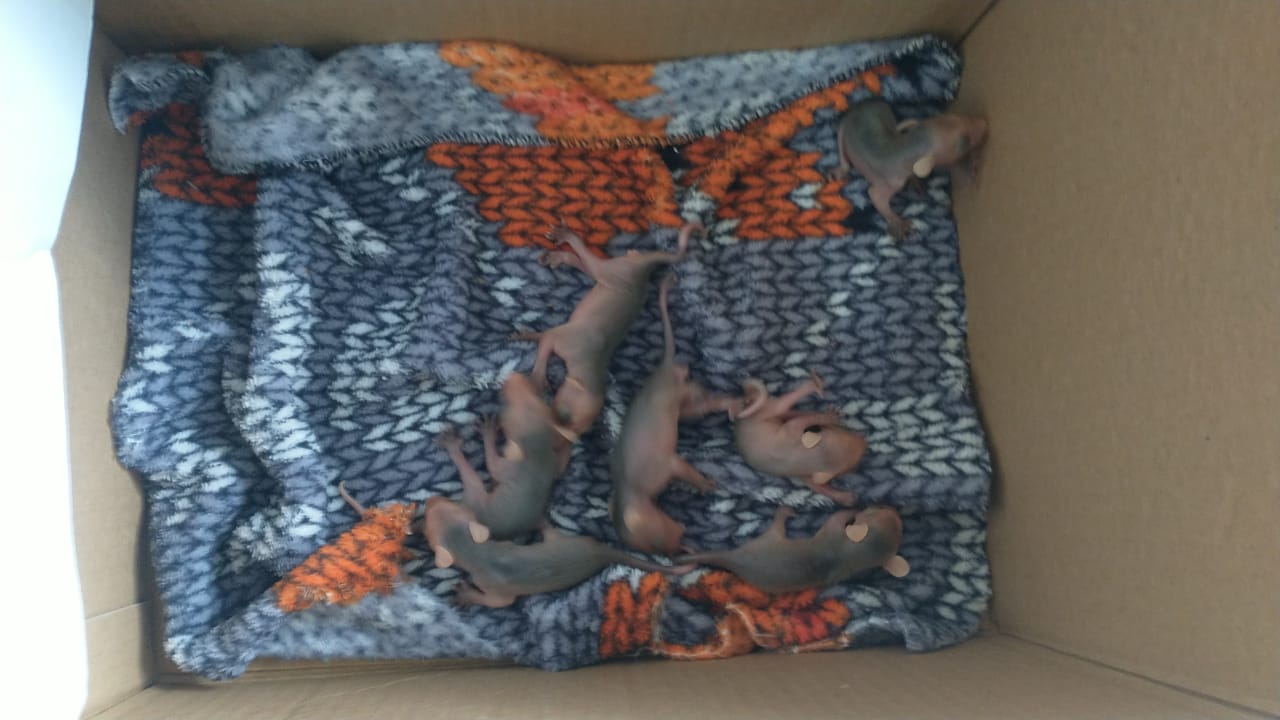 
(41782) – Maritaca, encontrada em condomínio e entregue por munícipes de Jundiaí no dia 23-12-22.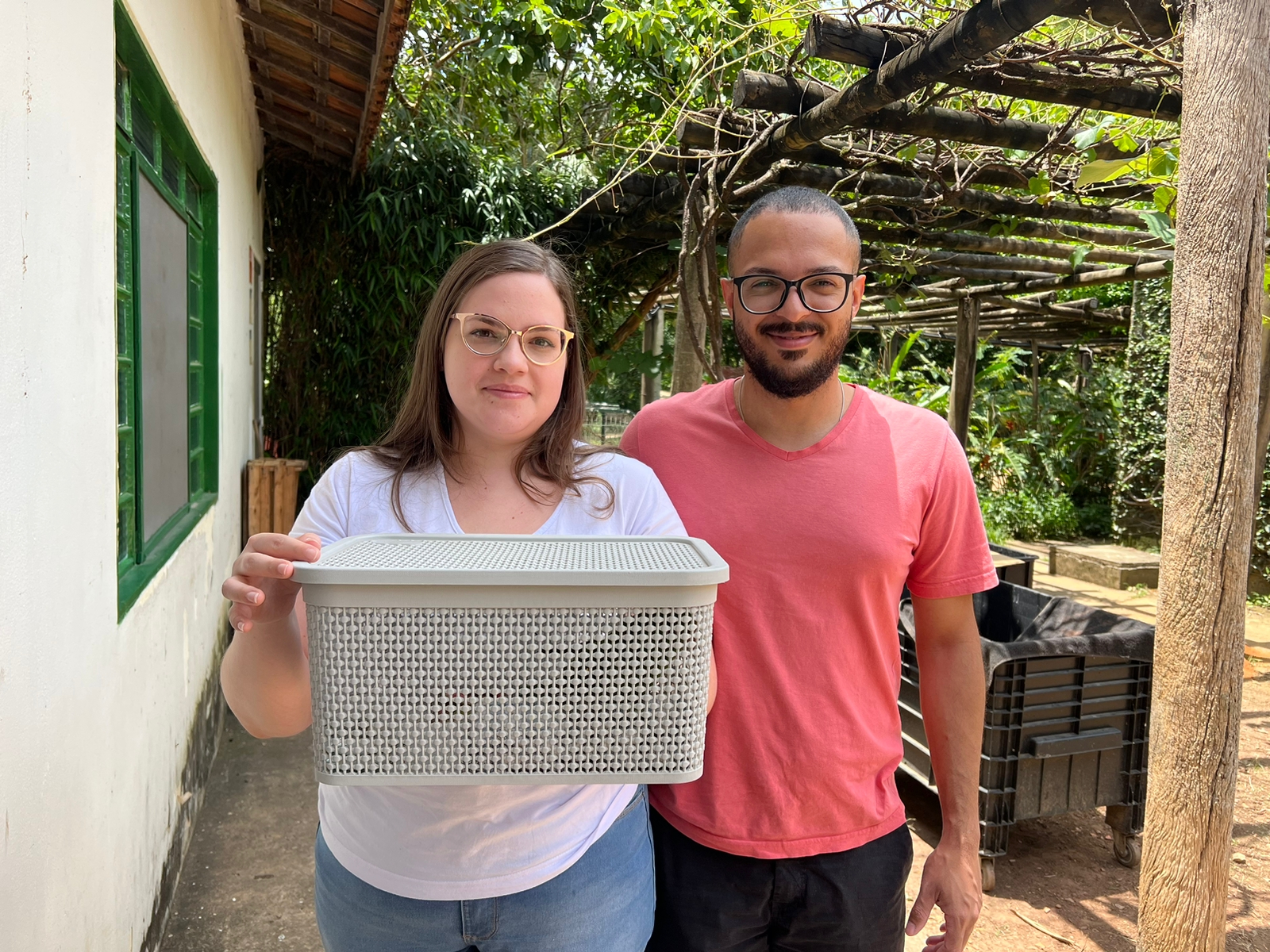 
(41782) – Maritaca.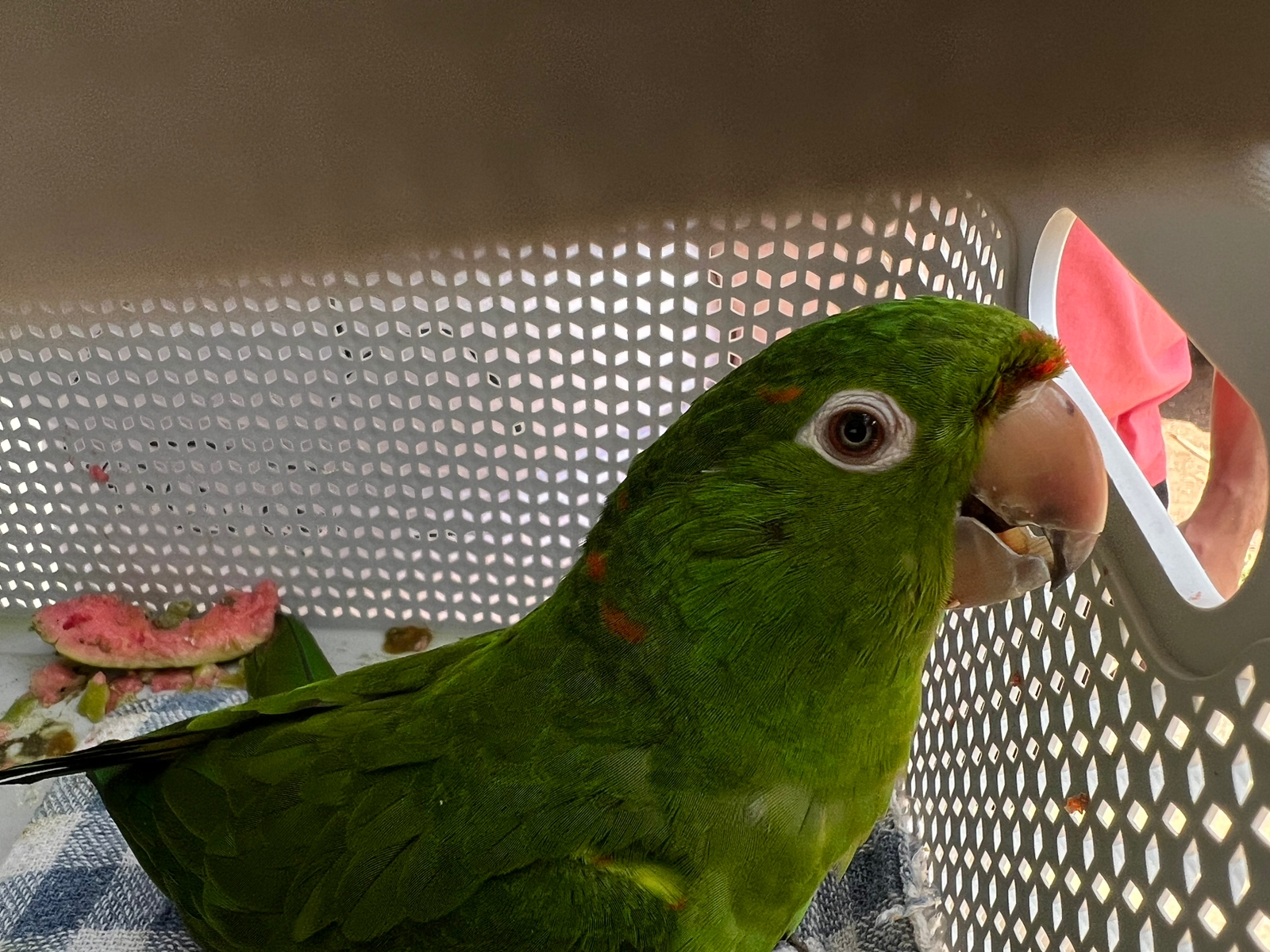 
(41785 e 41786) – Avoantes, resgatadas em via pública, entregues pela Guarda Municipal de Jundiaí no dia 23-12-22.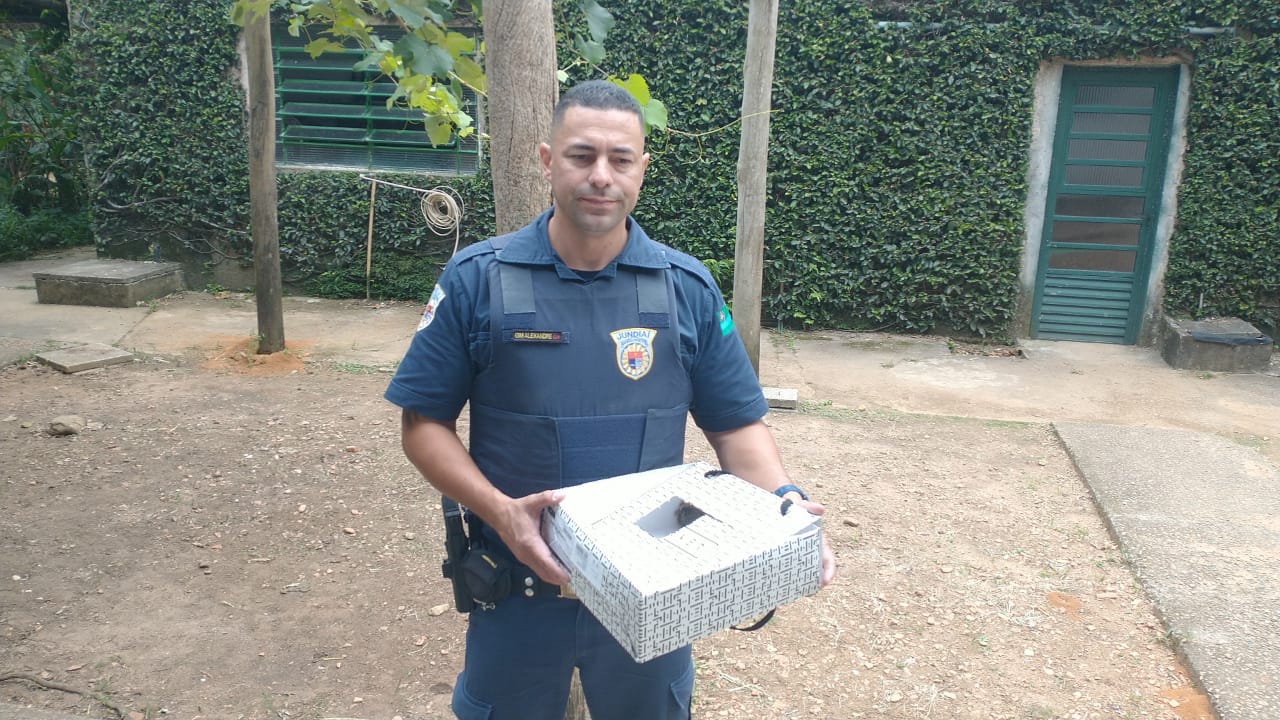 
(41785) – Avoante.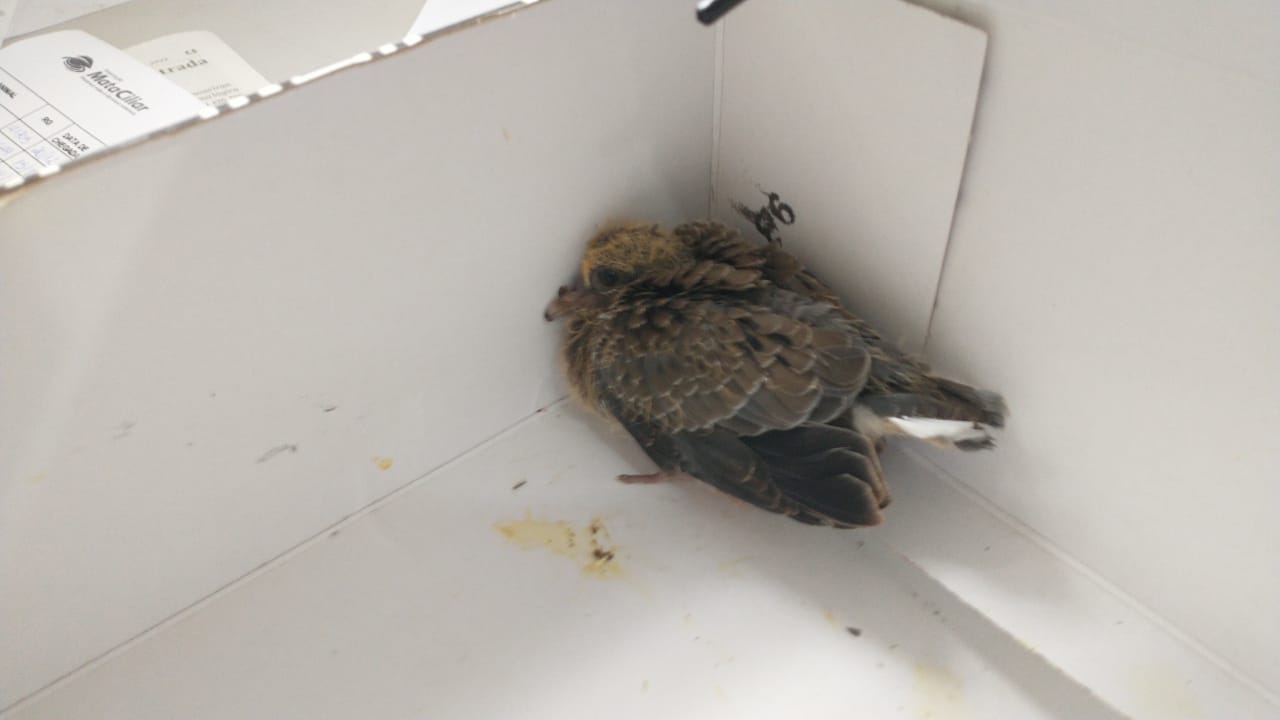 
(41786) – Avoante.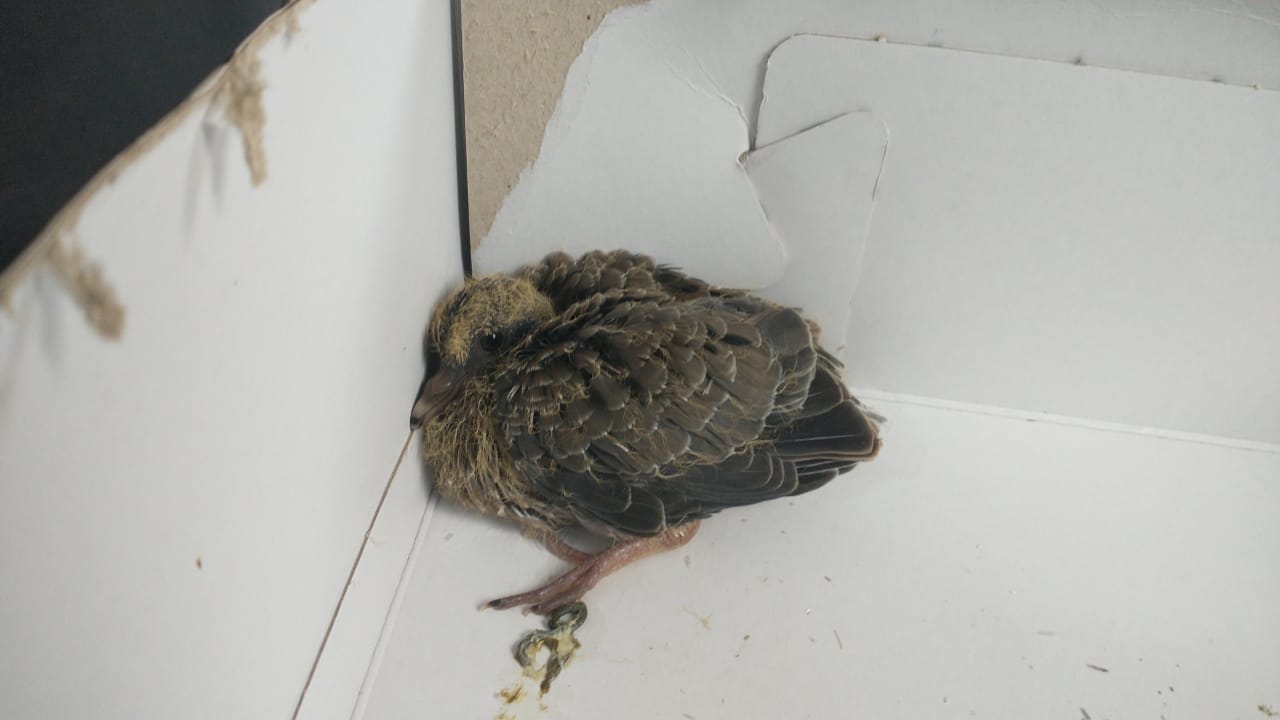 
(41789) – Jacu, encontrado em garagem, entregue pela Guarda Municipal de Jundiaí no dia 24-12-22.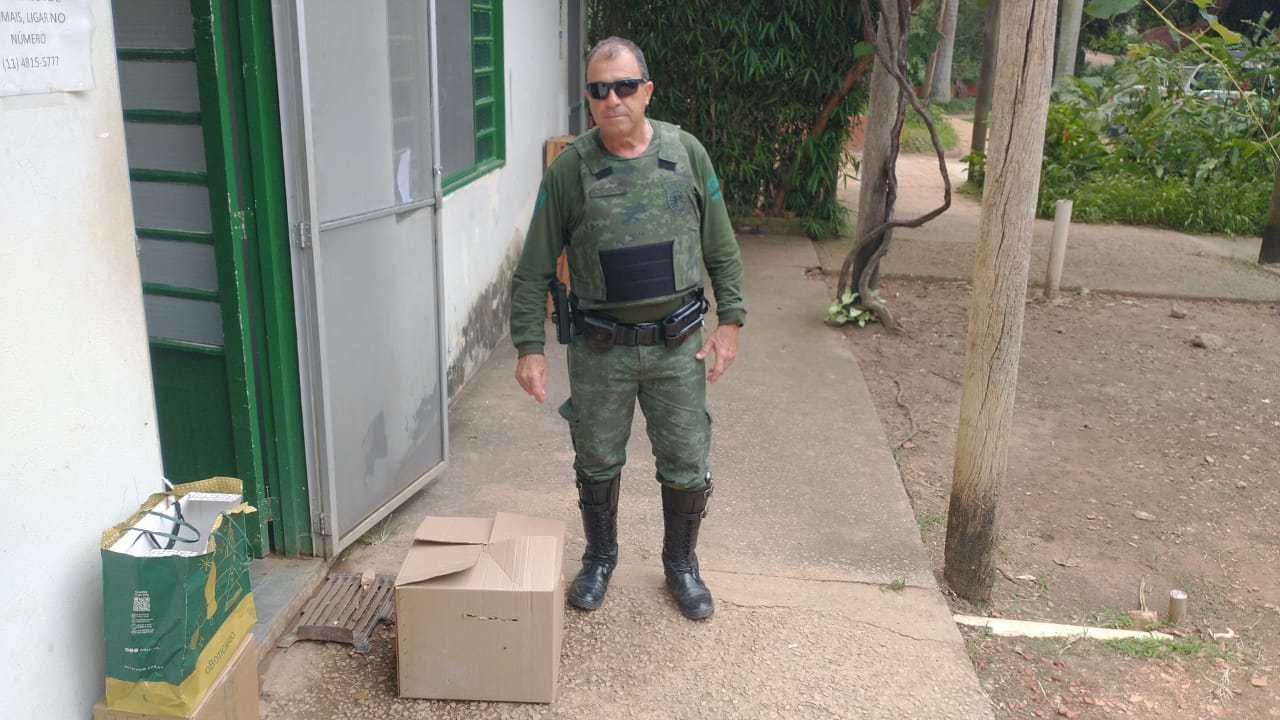 
(41789) – Jacu.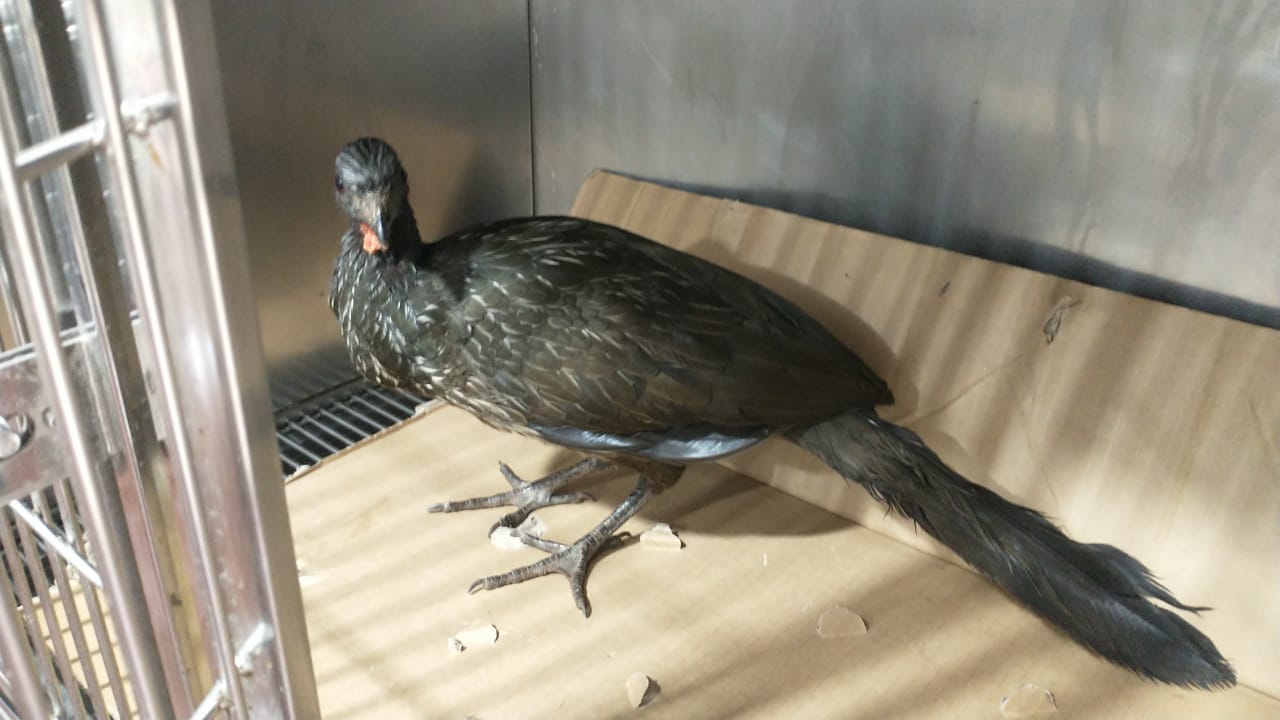 
(41790) – Andorinhão-do-temporal, filhote, encontrado em lareira e entregue por munícipe de Jundiaí no dia 24-12-22.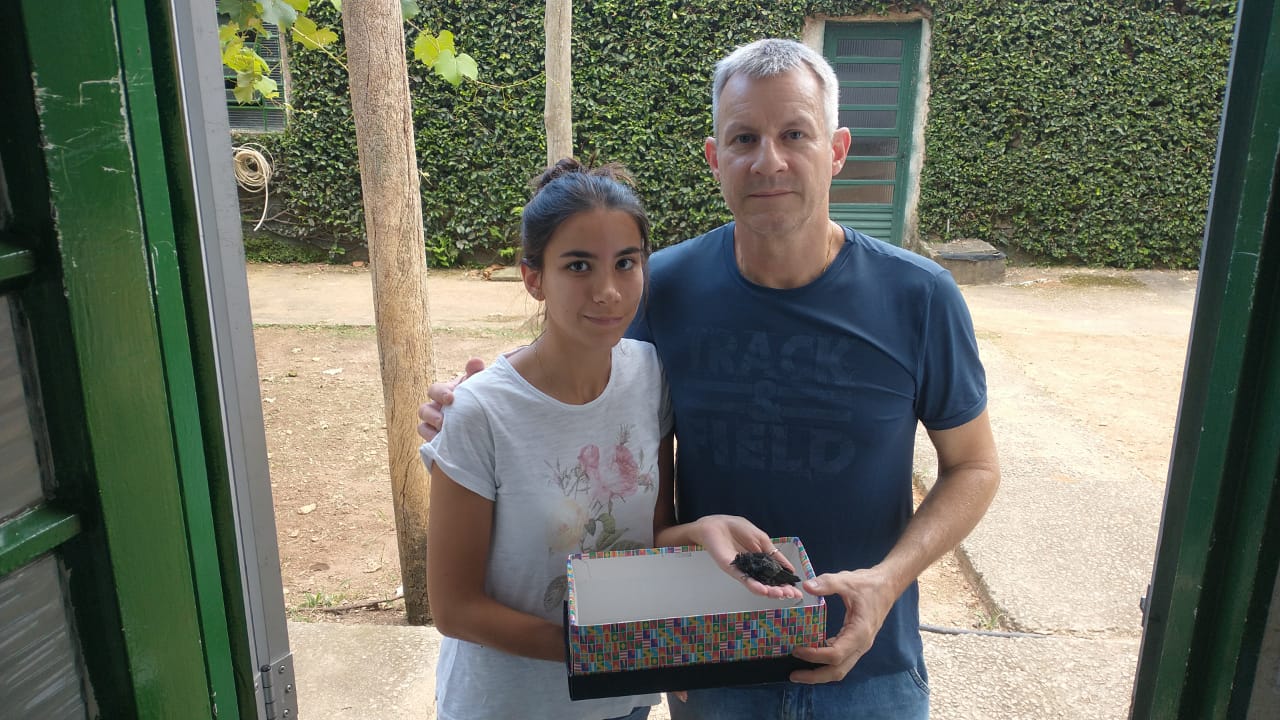 
(41790) – Andorinhão-do-temporal.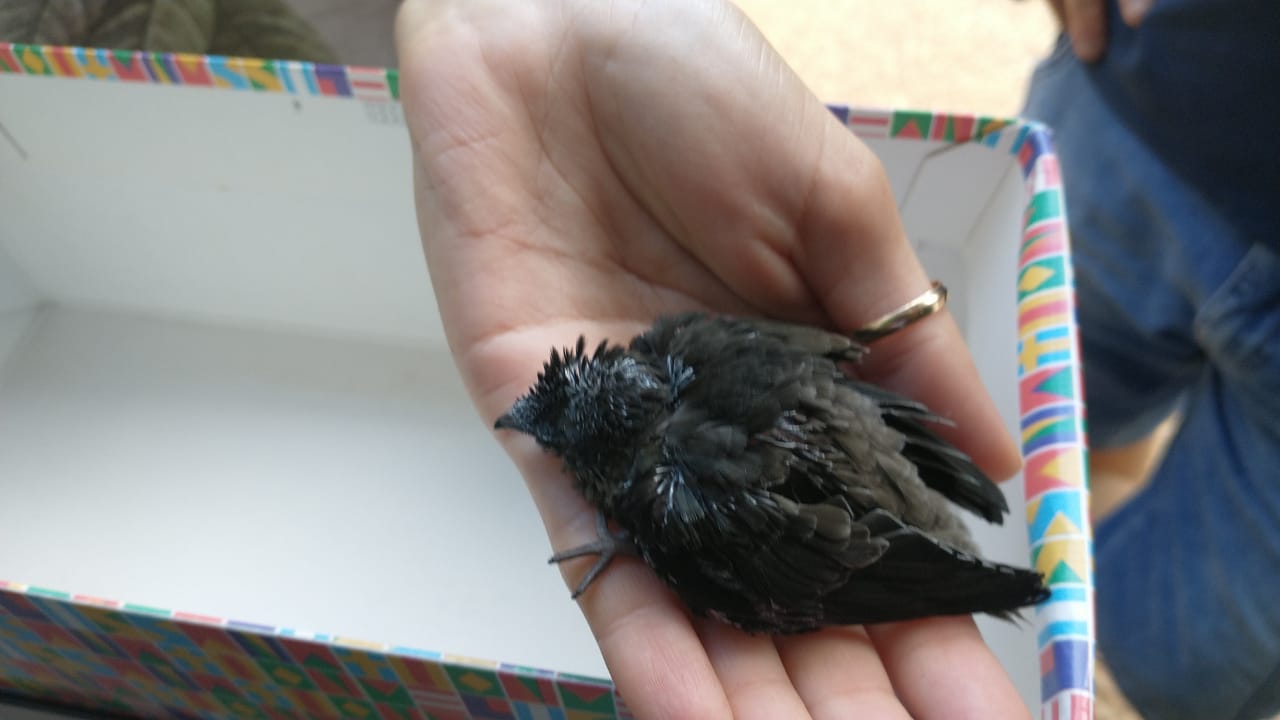 
(41793 ao 41796) – Gambás, filhotes, encontrados em marsúpio de mãe morta e entregues por munícipe de Jundiaí no dia 25-12-22.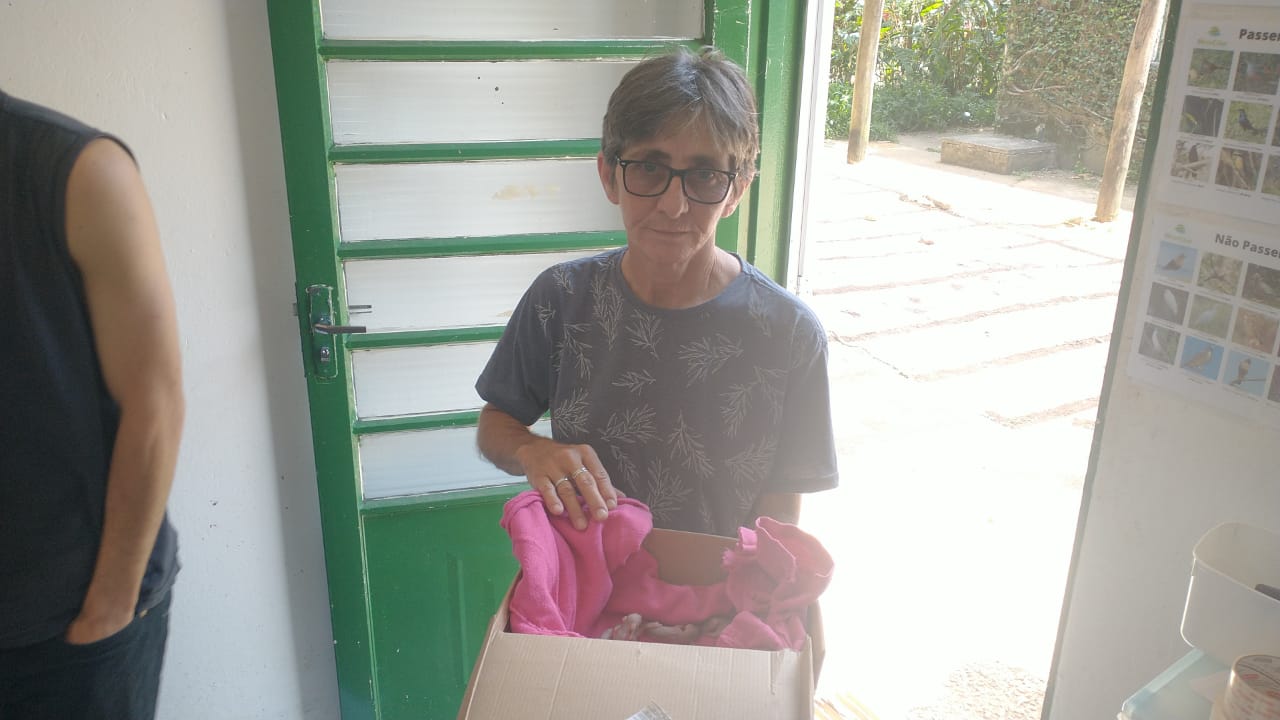 
(41793 ao 41796) – Gambás.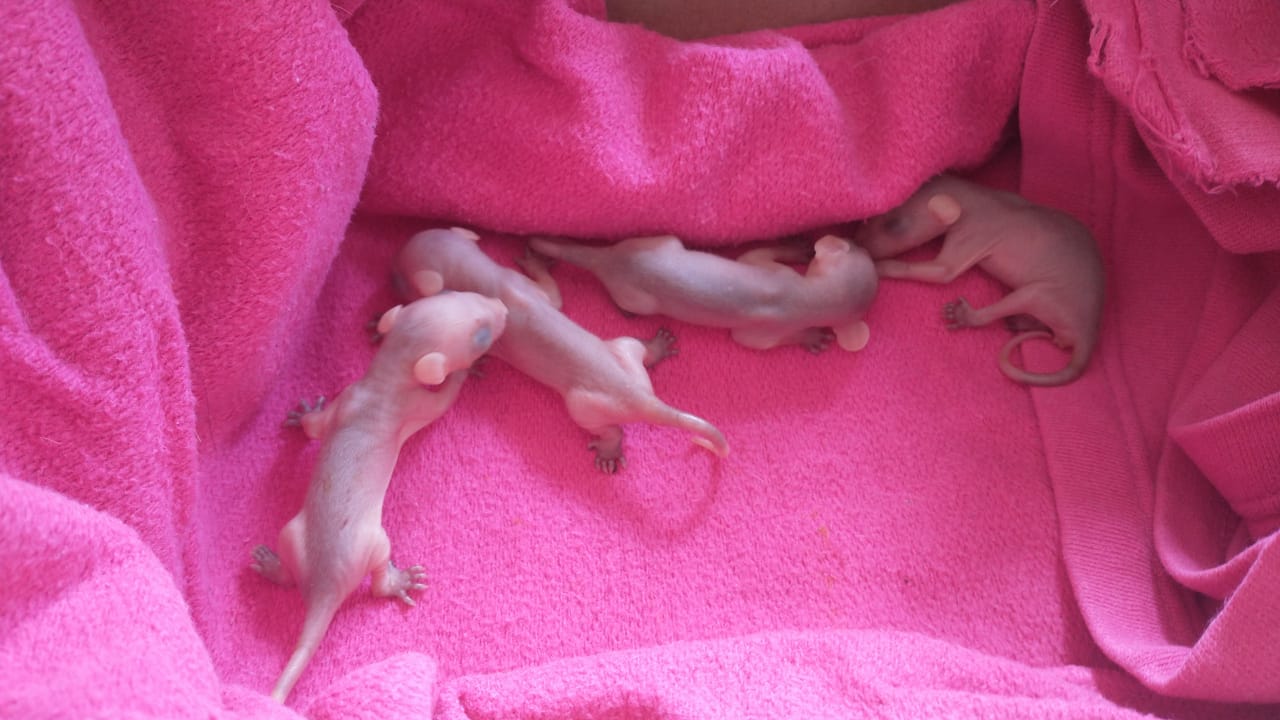 
(41836) – Capivara, resgatada em via pública e entregue pela Guarda Municipal de Jundiaí no dia 27-12-22.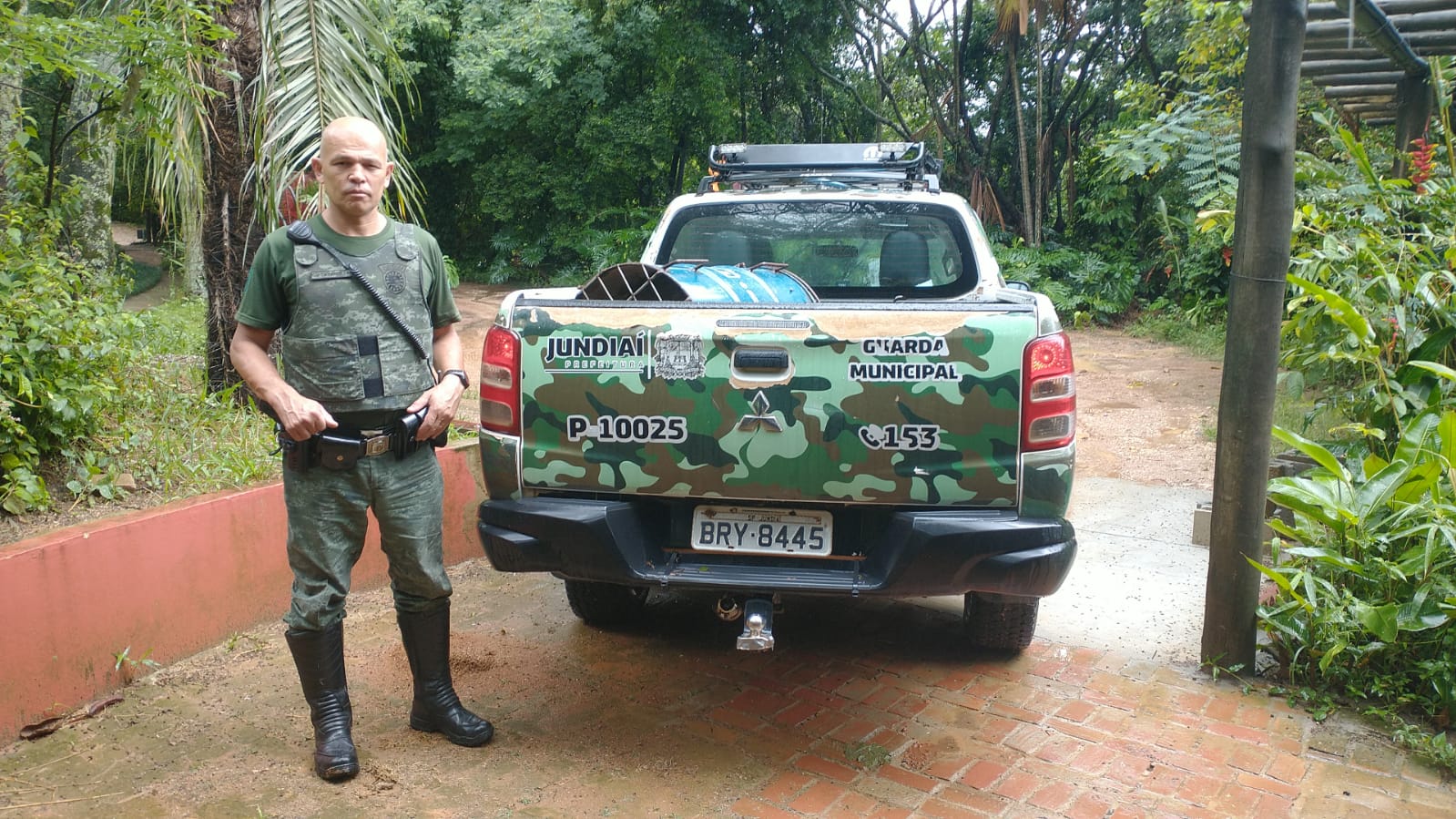 
(41836) – Capivara.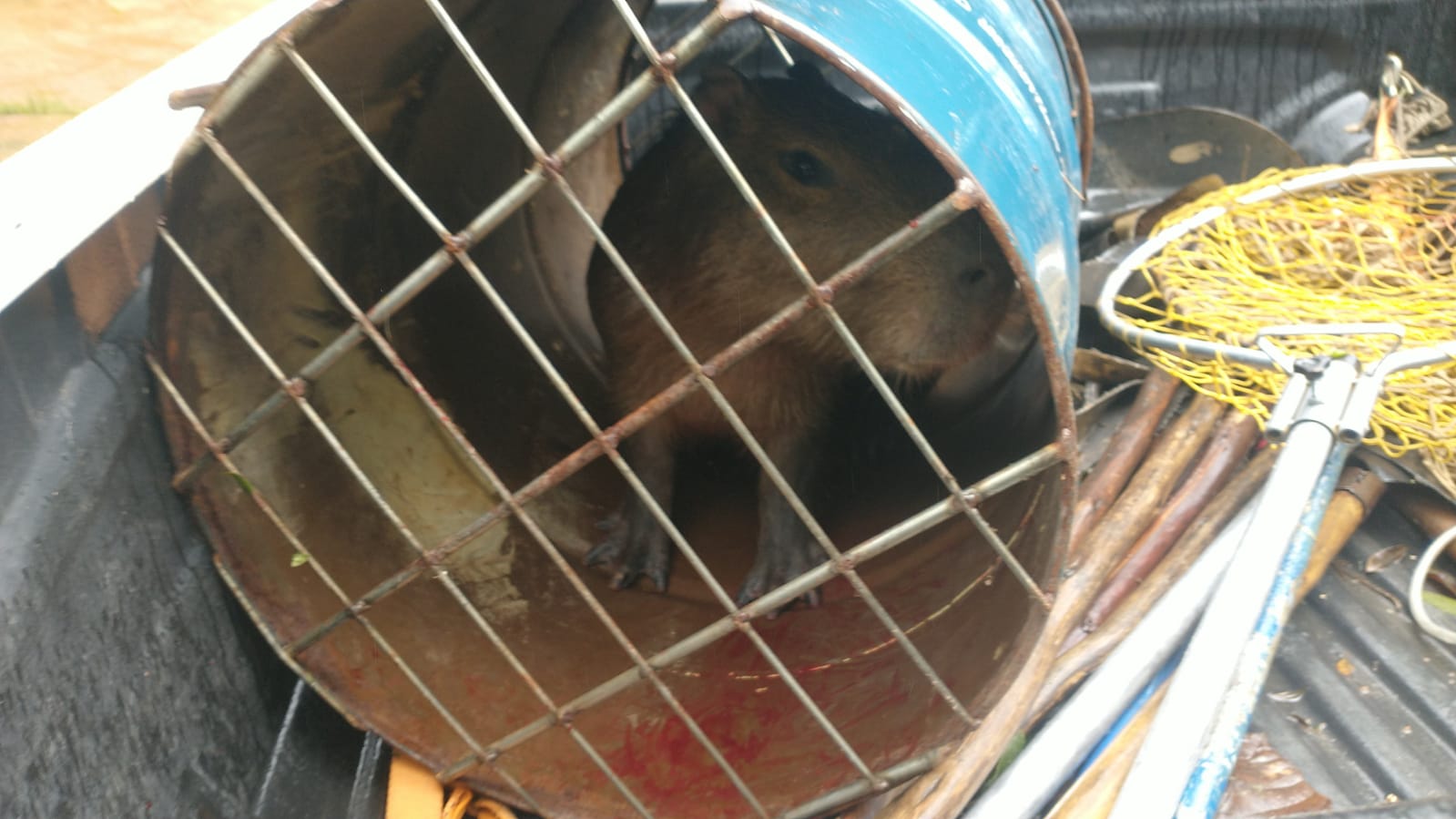 
(41844) – Sabiá, atacado por gato, entregue pela Guarda Municipal de Jundiaí no dia 27-12-22.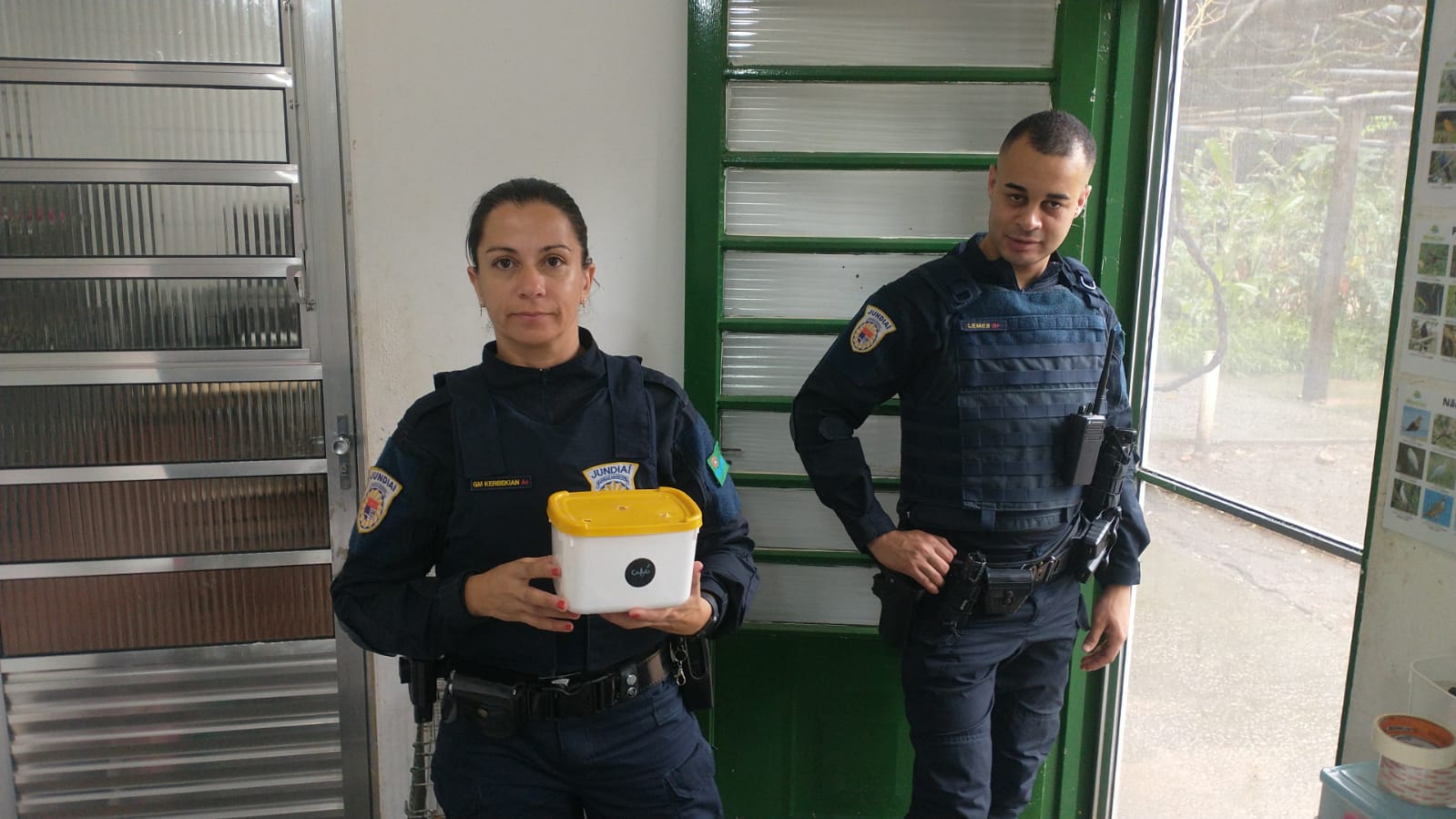 
(41844) – Sabiá.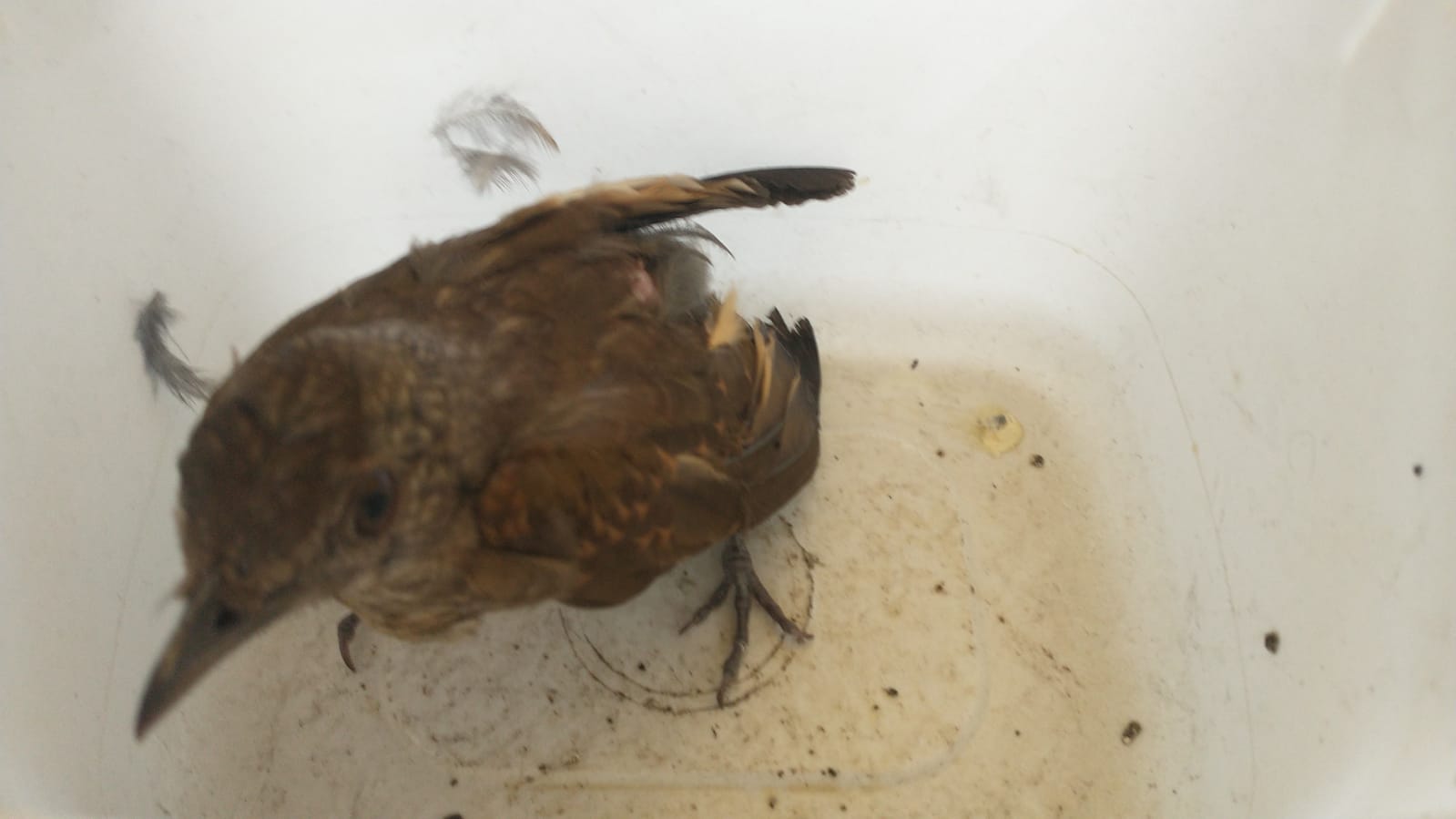 RGDATA DE ENTRADANOME POPULARNOME CIENTÍFICO4145101/12/2022Periquito-ricoBrotogeris tirica4145201/12/2022Coruja-do-matoMegascops choliba4145301/12/2022Sanhaço-cinzentoThraupis sayaca4145401/12/2022Arara-canindéAra ararauna4147302/12/2022Passeriforme não identificado-4147402/12/2022Passeriforme não identificado-4148202/12/2022Sabiá-do-barrancoTurdus leucomelas4148302/12/2022LebreLepus europaeus4148603/12/2022Coruja-buraqueiraAthene cunicularia4148803/12/2022Coruja-buraqueiraAthene cunicularia4148903/12/2022Quiri-quiriFalco sparverius4150004/12/2022AvoanteZenaida auriculata4150304/12/2022Gambá-de-orelha-pretaDidelphis aurita4150604/12/2022GambáDidelphis sp.4150704/12/2022GambáDidelphis sp.4150804/12/2022GambáDidelphis sp.4151605/12/2022PardalPasser domesticus4152506/12/2022Quiri-quiriFalco sparverius4152806/12/2022Cágado-pescoço-de-cobraHydromedusa tectifera4153706/12/2022Andorinha-pequena-de-casaPygochelidon cyanoleuca4153806/12/2022Periquito-ricoBrotogeris tirica4153906/12/2022Periquito-ricoBrotogeris tirica4154206/12/2022Periquitão-maracanãPsittacara leucophthalmus4154607/12/2022Bem-te-viPitangus sulphuratus4155007/12/2022CaxinguelêSciurus aestuans4155107/12/2022Periquitão-maracanãPsittacara leucophthalmus4155608/12/2022Quero-queroVanellus chilensis4156609/12/2022Passeriforme não identificado-4156709/12/2022TeiúTupinambis merianae4156810/12/2022Coruja-do-matoMegascops choliba4156910/12/2022BacurauNyctidromus albicollis4157010/12/2022Andorinhão-do-temporalChaetura meridionalis4157511/12/2022Cachorro-do-matoCerdocyon thous4158311/12/2022GambáDidelphis sp.4158411/12/2022GambáDidelphis sp.4158511/12/2022GambáDidelphis sp.4158611/12/2022GambáDidelphis sp.4158711/12/2022GambáDidelphis sp.4158811/12/2022GambáDidelphis sp.4158911/12/2022GambáDidelphis sp.4159012/12/2022Andorinhão-do-temporalChaetura meridionalis4159112/12/2022Andorinhão-do-temporalChaetura meridionalis4159212/12/2022Andorinhão-do-temporalChaetura meridionalis4159312/12/2022PintassilgoSpinus magellanicus4159912/12/2022Passeriforme não identificado-4160012/12/2022Bem-te-viPitangus sulphuratus4161013/12/2022Coruja-do-matoMegascops choliba4161613/12/2022RolinhaColumbina talpacoti4162813/12/2022Gambá-de-orelha-brancaDidelphis albiventris4163414/12/2022Coruja-do-matoMegascops choliba4163514/12/2022Periquitão-maracanãPsittacara leucophthalmus4163614/12/2022Sagui-de-tufo-pretoCallithrix penicillata4163714/12/2022CuricacaCaracara plancus4164014/12/2022Andorinhão-do-temporalChaetura meridionalis4164114/12/2022Coruja-do-matoMegascops choliba4164315/12/2022JacuPenelope obscura4164515/12/2022UrutauNictibius griseus4164715/12/2022Tatu-galinhaDasypus novemcinctus4165015/12/2022Andorinha-pequena-de-casaPygochelidon cyanoleuca4165115/12/2022Andorinhão-do-temporalChaetura meridionalis4165215/12/2022Andorinhão-do-temporalChaetura meridionalis4165315/12/2022Andorinhão-do-temporalChaetura meridionalis4165415/12/2022Andorinhão-do-temporalChaetura meridionalis4165616/12/2022Coruja-orelhudaMegascops choliba4165716/12/2022JacuPenelope obscura4165816/12/2022AvoanteZenaida auriculata4166216/12/2022GambáDidelphis sp.4166316/12/2022GambáDidelphis sp.4166416/12/2022GambáDidelphis sp.4166516/12/2022GambáDidelphis sp.4167016/12/2022Corujinha-do-matoMegascops choliba4167116/12/2022Bem-te-viPitangus sulphuratus4167717/12/2022CarcaráCaracara plancus4167817/12/2022Sabiá-laranjeiraTurdus rufiventris4167917/12/2022AvoanteZenaida auriculata4168318/12/2022Columbiforme-4168619/12/2022Garça-mouraArdea cocoi4169019/12/2022RolinhaColumbina talpacoti4169219/12/2022Coruja-do-matoMegascops choliba4169319/12/2022JararacaBothrops jararaca4169419/12/2022Periquitão-marcanãPsittacara leucophthalmus4169720/12/2022Bem-te-viPitangus sulphuratus4171721/12/2022GambáDidelphis sp4171821/12/2022GambáDidelphis sp4171921/12/2022GambáDidelphis sp4172021/12/2022GambáDidelphis sp4172121/12/2022GambáDidelphis sp4172221/12/2022GambáDidelphis sp4172321/12/2022GambáDidelphis sp4172421/12/2022GambáDidelphis sp4172521/12/2022Sanhaço-do-coqueiroThraupis palmarium4173121/12/2022João-de-barroFurnarius rufus4173621/12/2022Bem-te-viPitangus sulphratus4173721/12/2022Gambá-de-orelha-pretaDidelphis aurita4173821/12/2022Bem-te-viPitangus sulphratus4174221/12/2022Coruja-do-matoMegascops choliba4174321/12/2022Andorinha-perquena-de-casaPygochelidon cyanoleuca4174421/12/2022Andorinha-perquena-de-casaPygochelidon cyanoleuca4174521/12/2022Andorinha-pequena-de-casaPygochelidon cyanoleuca4174621/12/2022Andorinha-pequena-de-casaPygochelidon cyanoleuca4174721/12/2022Andorinha-pequena-de-casaPygochelidon cyanoleuca4175322/12/2022Coruja-do-matoMegascops choliba4175722/12/2022TeiúSaltator marianae4176522/12/2022AvoanteZenaida auriculata4176623/12/2022Andorinhão-do-temporalChaetura meridionalis4176723/12/2022Andorinhão-do-temporalChaetura meridionalis4177023/12/2022Periquitão-maracanãPsittacara leucophthalmus4177323/12/2022GambáDidelphis sp.4177423/12/2022GambáDidelphis sp.4177523/12/2022GambáDidelphis sp.4177623/12/2022GambáDidelphis sp.4177723/12/2022GambáDidelphis sp.4177823/12/2022GambáDidelphis sp.4177923/12/2022GambáDidelphis sp.4178223/12/2022Periquitão-maracanãPsittacara leucophthalmus4178523/12/2022AvoanteZenaida auriculata4178623/12/2022AvoanteZenaida auriculata4178924/12/2022JacuPenelope abscura4179024/12/2022Andorinhão-do-temporalChaetura meridionalis4179325/12/2022GambáDidelphis sp4179425/12/2022GambáDidelphis sp4179525/12/2022GambáDidelphis sp4179625/12/2022GambáDidelphis sp4183627/12/2022Capivara Hydrohoerus hydrochaeris4184427/12/2022Sabiá Turdus leucomelas4186028/12/2022GambáDidelphis sp4186128/12/2022GambáDidelphis sp4186228/12/2022GambáDidelphis sp4186729/12/2022GambáDidelphis sp4186829/12/2022Filhote de columbiforme4187229/12/2022Sagui-hibrido4187329/12/2022Andorinhão-do-temporalChaetura meridionalis4187429/12/2022Andorinhão-do-temporalChaetura meridionalis4187529/12/2022Andorinhão-do-temporalChaetura meridionalis4187829/12/2022SuririTyrannus melacholicus4187930/12/2022Urubu-de-cabeça-pretaCoragyps atratus4188030/12/2022Martim-pescador-grandeMegaceryle torquata4190330/12/2022Gambá-de-orelha-brancaDidelphis albiventris4190430/12/2022Gambá-de-orelha-brancaDidelphis albiventris4190530/12/2022Gambá-de-orelha-brancaDidelphis albiventris4190630/12/2022Gambá-de-orelha-brancaDidelphis albiventris4190730/12/2022Gambá-de-orelha-brancaDidelphis albiventris4190830/12/2022Gambá-de-orelha-brancaDidelhpis albiventris4190930/12/2022Gambá-de-orelha-brancaDidelphis albiventris4191631/12/2022Filhote de columbiformeTOTAL:  144 ANIMAISTOTAL:  144 ANIMAISTOTAL:  144 ANIMAISTOTAL:  144 ANIMAISCLASSENº DE ANIMAIS%Mamíferos5437,5%Aves8659,72%Répteis42,78%RGDATA DE ENTRADANOME POPULARNOME CIENTÍFICODESTINODATA DE SAÍDA3797208/04/2022Ouriço-cacheiroSphiggurus villosusOBITO23/12/20223799612/04/2022Gambá-de-orelha-brancaDidelphis albiventrisOBITO17/12/20223892121/06/2022Periquito-ricoBrotogeris tiricaOBITO14/12/20223893123/06/2022Periquitão-maracanãPsittacara leucophthalmusOBITO27/12/20223918002/08/2022Gavião-carijóRupornis magnirostrisOBITO 03/12/20223949109/09/2022Gambá-de-orelha-pretaDidelphis auritaOBITO 28/12/20223975721/09/2022Periquitão-maracanãPsittacara leucophthalmusOBITO27/12/20223994129/09/2022Periquitão-maracanãPsittacara leucophthalmusOBITO23/12/20224026408/10/2022Periquito-ricoBrotogeris tiricaOBITO25/12/20224113920/11/2022GambáDidelphis sp.OBITO15/12/20224117422/11/2022Ouriço-cacheiroSphiggurus villosusOBITO09/12/20224118622/11/2022Sagui-de-tufo-pretoCallithrix penicillataOBITO25/12/20224125326/11/2022AvoanteZenaida auriculataOBITO02/12/20224125826/11/2022Periquito-ricoBrotogeris tiricaOBITO30/12/20224140028/11/2022Gambá-de-orelha-brancaDidelphis albiventrisOBITO05/12/20224141929/11/2022Passeriforme não identificado-OBITO05/12/20224144030/11/2022CambacicaCoereba flaveolaOBITO02/12/20224145030/11/2022Periquito-ricoBrotogeris tiricaOBITO22/12/20224145101/12/2022Periquito-ricoBrotogeris tiricaOBITO01/12/20224145301/12/2022Sanhaço-cinzentoThraupis sayacaOBITO03/12/20224147302/12/2022Passeriforme não identificado-OBITO05/12/20224147402/12/2022Passeriforme não identificado-OBITO05/12/20224148202/12/2022Sabiá-do-barrancoTurdus leucomelasOBITO03/12/20224148302/12/2022LebreLepus europaeusOBITO02/12/20224150004/12/2022AvoanteZenaida auriculataOBITO04/12/20224151605/12/2022PardalPasser domesticusOBITO10/12/20224152806/12/2022Cágado-pescoço-de-cobraHydromedusa tectiferaOBITO06/12/20224153706/12/2022Andorinha-pequena-de-casaPygochelidon cyanoleucaOBITO08/12/20224154206/12/2022Periquitão-maracanãPsittacara leucophthalmusOBITO07/12/20224154607/12/2022Bem-te-viPitangus sulphuratusOBITO08/12/20224155007/12/2022CaxinguelêSciurus aestuansOBITO09/12/20224155107/12/2022Periquitão-maracanãPsittacara leucophthalmusOBITO13/12/20224155608/12/2022Quero-queroVanellus chilensisOBITO08/12/20224156609/12/2022Passeriforme não identificado-OBITO14/12/20224157010/12/2022Andorinhão-do-temporalChaetura meridionalisOBITO14/12/20224158311/12/2022GambáDidelphis sp.OBITO12/12/20224158411/12/2022GambáDidelphis sp.OBITO12/12/20224158511/12/2022GambáDidelphis sp.OBITO12/12/20224158611/12/2022GambáDidelphis sp.OBITO12/12/20224158711/12/2022GambáDidelphis sp.OBITO12/12/20224158811/12/2022GambáDidelphis sp.OBITO12/12/20224158911/12/2022GambáDidelphis sp.OBITO12/12/20224159012/12/2022Andorinhão-do-temporalChaetura meridionalisOBITO16/12/20224159112/12/2022Andorinhão-do-temporalChaetura meridionalisOBITO21/12/20224159212/12/2022Andorinhão-do-temporalChaetura meridionalisOBITO21/12/20224159312/12/2022PintassilgoSpinus magellanicusOBITO14/12/20224160012/12/2022Bem-te-viPitangus sulphuratusOBITO12/12/20224161013/12/2022Coruja-do-matoMegascops cholibaOBITO15/12/20224161613/12/2022RolinhaColumbina talpacotiOBITO14/12/20224162813/12/2022Gambá-de-orelha-brancaDidelphis albiventrisOBITO13/12/20224163414/12/2022Coruja-do-matoMegascops cholibaOBITO17/12/20224163514/12/2022Periquitão-maracanãPsittacara leucophthalmusOBITO20/12/20224163614/12/2022Sagui-de-tufo-pretoCallithrix penicillataOBITO15/12/20224163714/12/2022CuricacaCaracara plancusOBITO14/12/20224164014/12/2022Andorinhão-do-temporalChaetura meridionalisOBITO24/12/20224164114/12/2022Coruja-do-matoMegascops cholibaOBITO14/12/20224164315/12/2022JacuPenelope obscuraOBITO15/12/20224164515/12/2022UrutauNictibius griseusOBITO24/12/20224164715/12/2022Tatu-galinhaDasypus novemcinctusOBITO20/12/20224165015/12/2022Andorinha-pequena-de-casaPygochelidon cyanoleucaOBITO16/12/20224165315/12/2022Andorinhão-do-temporalChaetura meridionalisOBITO25/12/20224165415/12/2022Andorinhão-do-temporalChaetura meridionalisOBITO23/12/20224165616/12/2022Coruja-orelhudaMegascops cholibaOBITO16/12/20224165816/12/2022AvoanteZenaida auriculataOBITO20/12/20224167016/12/2022Corujinha-do-matoMegascops cholibaOBITO16/12/20224167116/12/2022Bem-te-viPitangus sulphuratusOBITO17/12/20224167717/12/2022CarcaráCaracara plancusOBITO17/12/20224167817/12/2022Sabiá-laranjeiraTurdus rufiventrisOBITO17/12/20224167917/12/2022AvoanteZenaida auriculataOBITO20/12/20224168318/12/2022Columbiforme-OBITO22/12/20224169019/12/2022RolinhaColumbina talpacotiOBITO19/12/20224169720/12/2022Bem-te-viPitangus sulphuratusOBITO21/12/20224171721/12/2022GambáDidelphis spOBITO21/12/20224171821/12/2022GambáDidelphis spOBITO21/12/20224171921/12/2022GambáDidelphis spOBITO21/12/20224172021/12/2022GambáDidelphis spOBITO21/12/20224172121/12/2022GambáDidelphis spOBITO21/12/20224172221/12/2022GambáDidelphis spOBITO21/12/20224172321/12/2022GambáDidelphis spOBITO21/12/20224172421/12/2022GambáDidelphis spOBITO21/12/20224172521/12/2022Sanhaço-do-coqueiroOBITO25/12/20224173121/12/2022João-de-barroFurnarius rufusOBITO21/12/20224173621/12/2022Bem-te-viPitangus sulphratusOBITO22/12/20224173721/12/2022Gambá-de-orelha-pretaDidelphis auritaOBITO21/12/20224173821/12/2022Bem-te-viPitangus sulphratusOBITO23/12/20224174221/12/2022Coruja-do-matoMegascops cholibaOBITO21/12/20224174321/12/2022Andorinha-perquena-de-casaOBITO25/12/20224174421/12/2022Andorinha-perquena-de-casaOBITO25/12/20224174621/12/2022Andorinha-pequena-de-casaOBITO27/12/20224174721/12/2022Andorinha-pequena-de-casaOBITO26/12/20224176623/12/2022Andorinhão-do-temporalChaetura meridionalisOBITO25/12/20224176723/12/2022Andorinhão-do-temporalChaetura meridionalisOBITO25/12/20224177023/12/2022Periquitão-maracanãPsittacara leucophthalmusOBITO23/12/20224177323/12/2022GambáDidelphis sp.OBITO23/12/20224177423/12/2022GambáDidelphis sp.OBITO23/12/20224177523/12/2022GambáDidelphis sp.OBITO23/12/20224177623/12/2022GambáDidelphis sp.OBITO23/12/20224177723/12/2022GambáDidelphis sp.OBITO23/12/20224177823/12/2022GambáDidelphis sp.OBITO23/12/20224177923/12/2022GambáDidelphis sp.OBITO23/12/20224178523/12/2022AvoanteZenaida auriculataOBITO27/12/20224178623/12/2022AvoanteZenaida auriculataOBITO31/12/20224179024/12/2022Andorinhão-do-temporalChaetura meridionalisOBITO25/12/20224179325/12/2022GambáDidelphis spOBITO25/12/20224179425/12/2022GambáDidelphis spOBITO25/12/20224179525/12/2022GambáDidelphis spOBITO25/12/20224179625/12/2022GambáDidelphis spOBITO25/12/20224184427/12/2022SabiáOBITO28/12/20224186028/12/2022GambáDidelphis spOBITO 28/12/20224186128/12/2022GambáDidelphis spOBITO 28/12/20224186228/12/2022GambáDidelphis spOBITO 28/12/20224186829/12/2022Filhote de columbiformeOBITO 29/12/20224187529/12/2022Andorinhão-do-temporalChaetura meridionalisOBITO30/12/20224187930/12/2022Urubu-de-cabeça-pretaCoragyps atratusOBITO30/12/20224190330/12/2022Gambá-de-orelha-brancaDidelphis albiventrisOBITO30/12/20224190430/12/2022Gambá-de-orelha-brancaDidelphis albiventrisOBITO30/12/20224190530/12/2022Gambá-de-orelha-brancaDidelphis albiventrisOBITO30/12/20224190630/12/2022Gambá-de-orelha-brancaDidelphis albiventrisOBITO30/12/20224190730/12/2022Gambá-de-orelha-brancaDidelphis albiventrisOBITO30/12/20224190830/12/2022Gambá-de-orelha-brancaDidelhpis albiventrisOBITO30/12/20224190930/12/2022Gambá-de-orelha-brancaDidelphis albiventrisOBITO30/12/2022TOTAL: 121 ANIMAISTOTAL: 121 ANIMAISTOTAL: 121 ANIMAISTOTAL: 121 ANIMAISTOTAL: 121 ANIMAISTOTAL: 121 ANIMAISRGDATA DE ENTRADANOME POPULARNOME CIENTÍFICODESTINODATA DE SAÍDALOCAL SOLTURA3843513/04/2022Trinca-ferroSaltator similisSOLTURA14/12/2022Serra do Japi3927017/08/2022Coruja-do-matoMegascops cholibaSOLTURA 23/12/2022Serra do japi3962015/09/2022Gambá-de-orelha-pretaDidelphis auritaSOLTURA08/12/2022AMC3975321/09/2022Gambá-de-orelha-pretaDidelphis auritaSOLTURA30/12/2022Serra do Japi4010204/10/2022Trinca-ferroSaltator similisSOLTURA14/12/2022Serra do Japi4050417/10/2022Gambá-de-orelha-pretaDidelphis auritaSOLTURA08/12/2022AMC4085003/11/2022Quiri-quiriFalco sparveriusSoltura14/12/2022Serra do Japi4099011/11/2022GambáDidelphis sp.SOLTURA 23/12/2022Serra do japi4106816/11/2022Ouriço-cacheiroSphiggurus villosusSOLTURA02/12/2022AMC4107116/11/2022Ouriço-cacheiroSphiggurus villosusSOLTURA02/12/2022AMC4144330/11/2022Coruja-do-matoMegascops cholibaSOLTURA 23/12/2022Serra do japi4145201/12/2022Coruja-do-matoMegascops cholibaSOLTURA 23/12/2022Serra do japi4148603/12/2022Coruja-buraqueiraAthene cuniculariaSOLTURA30/12/2022Serra do Japi4148803/12/2022Coruja-buraqueiraAthene cuniculariaSOLTURA30/12/2022Serra do Japi4150304/12/2022Gambá-de-orelha-pretaDidelphis auritaSOLTURA08/12/2022AMC4150604/12/2022GambáDidelphis sp.SOLTURA08/12/2022AMC4150704/12/2022GambáDidelphis sp.SOLTURA08/12/2022AMC4150804/12/2022GambáDidelphis sp.SOLTURA08/12/2022AMC4152506/12/2022Quiri-quiriFalco sparveriusSoltura14/12/2022Serra do Japi4156709/12/2022TeiúTupinambis merianaeSoltura14/12/2022Serra do Japi4156810/12/2022Coruja-do-matoMegascops cholibaSOLTURA 23/12/2022Serra do japi4156910/12/2022BacurauNyctidromus albicollisSOLTURA10/12/2022Jardim Ermida4169319/12/2022JararacaBothrops jararacaSOLTURA19/12/20224183627/12/2022CapivaraSOLTURA28/12/2022Rio JundiaíTOTAL: 24 ANIMAISTOTAL: 24 ANIMAISTOTAL: 24 ANIMAISTOTAL: 24 ANIMAISTOTAL: 24 ANIMAISTOTAL: 24 ANIMAISTOTAL: 24 ANIMAISRGDATA DE ENTRADANOME POPULARNOME CIENTÍFICODESTINODATA DE SAÍDA4159912/12/2022Passeriforme não identificado-FUGA12/12/2022TOTAL: 1 ANIMALTOTAL: 1 ANIMALTOTAL: 1 ANIMALTOTAL: 1 ANIMALTOTAL: 1 ANIMALTOTAL: 1 ANIMALRGDATA DE ENTRADANOME POPULARNOME CIENTÍFICO3633504/01/2022PeriquitoBrotogeris sp.3637006/01/2022ColeirinhoSporophila caerulescens3637106/01/2022ColeirinhoSporophila caerulescens3637206/01/2022ColeirinhoSporophila caerulescens3637306/01/2022Coleirinho-baianoSporophila nigricollis3637406/01/2022BigodinhoSporophila lineola3637706/01/2022CabloquinhoSporophila bouvreuil3637806/01/2022Sabiáturdus philomelos3638307/01/2022Coruja-buraqueiraAthene cunicularia3638507/01/2022Sanhaço-cinzentoThraupis sayaca3638908/01/2022GambáDidelphis sp.3639008/01/2022GambáDidelphis sp.3641108/01/2022Gambá-de-orelha-brancaDidelphis albiventris3641209/01/2022RolinhaColumbina talpacoti3647011/01/2022Periquito-ricoBrotogeris tirica3649312/01/2022JararacaBothrops jararaca3649504/01/2022Sagui-de-tufo-pretoCallithrix penicillata3651414/01/2022RolinhaColumbina talpacoti3651714/01/2022RolinhaColumbina talpacoti3652014/01/2022Sagui-de-tufo-pretoCallithrix penicillata3652916/01/2022PardalPasser domesticus3653517/01/2022Beija-florTrochilidae3656218/01/2022Sanhaço-cinzentoThraupis sayaca3657018/01/2022Passeriforme não identificado-3658319/01/2022RolinhaColumbina talpacoti3661120/01/2022UrutauNyctibius griseus3666322/01/2022JararacassuBothrops jararaca3668023/01/2022Tucano-tocoRamphastos toco3668824/01/2022Jabuti-pirangaChelonoidis carbonaria3672526/01/2022CascavélCrotalus durissus3673126/01/2022Periquitão-maracanãPsittacara leucophthalmus3674727/01/2022JararacaBothrops jararaca3681701/02/2022Periquitão-maracanãPsittacara leucophthalmus3681801/02/2022Periquitão-maracanãPsittacara leucophthalmus3683202/02/2022Periquitão-maracanãPsittacara leucophthalmus3685403/02/2022Periquitão-maracanãPsittacara leucophthalmus3685703/02/2022Gambá-de-orelha-pretaDidelphis aurita3685803/02/2022Gambá-de-orelha-pretaDidelphis aurita3685903/02/2022Gambá-de-orelha-pretaDidelphis aurita3686003/02/2022Gambá-de-orelha-pretaDidelphis aurita3686804/02/2022Cágado-de-barbichaPhrynops geoffroanus3690507/02/2022Periquitão-maracanãPsittacara leucophthalmus3691607/02/2022Pica-pauColaptes melanochlorus3693308/02/2022RolinhaColumbina talpacoti3695008/02/2022Bem-te-viPitangus sulphuratus3696509/02/2022Periquitão-maracanãPsittacara leucophthalmus3697909/02/2022Gambá-de-orelha-pretaDidelphis aurita3698009/02/2022Ouriço-cacheiroSphiggurus villosus3698209/02/2022Periquitão-maracanãPsittacara leucophthalmus3699209/02/2022Coruja-do-matoMegascops choliba3701110/02/2022Sanhaço-cinzentoThraupis sayaca3702311/02/2022Gavião-carijóRupornis magnirostris3705012/02/2022Periquitão-maracanãPsittacara leucophthalmus3707014/02/2022Periquitão-maracanãPsittacara leucophthalmus3710516/02/2022Periquitão-maracanãPsittacara leucophthalmus3711917/02/2022Bem-te-viPitangus sulphuratus3718019/02/2022Periquitão-maracanãPsittacara leucophthalmus3720521/02/2022RolinhaColumbina talpacoti3721321/02/2022Periquitão-maracanãPsittacara leucophthalmus3722022/02/2022Periquitão-maracanãPsittacara leucophthalmus3729225/02/2022Periquitão-maracanãPsittacara leucophthalmus3731926/02/2022Periquitão-maracanãPsittacara leucophthalmus3732426/02/2022Periquitão-maracanãPsittacara leucophthalmus3735323/02/2022RolinhaColumbina talpacoti3735401/03/2022Periquitão-maracanãPsittacara leucophthalmus3736102/03/2022Periquitão-maracanãPsittacara leucophthalmus3737102/03/2022Periquitão-maracanãPsittacara leucophthalmus3739503/03/2022Periquitão-maracanãPsittacara leucophthalmus3740303/03/2022Sagui-de-tufo-pretoCallithrix penicillata3740403/03/2022Sagui-de-tufo-pretoCallithrix penicillata3753105/03/2022Periquitão-maracanãPsittacara leucophthalmus3754506/03/2022Periquitão-maracanãPsittacara leucophthalmus3755407/03/2022Periquitão-maracanãPsittacara leucophthalmus3756607/03/2022Sagui-de-tufo-pretoCallithrix penicillata3757707/03/2022Periquitão-maracanãPsittacara leucophthalmus3758307/03/2022Sagui-de-tufo-brancoCallithrix jacchus3764411/03/2022Periquitão-maracanãPsittacara leucophthalmus3767812/03/2022Periquitão-maracanãPsittacara leucophthalmus3768913/03/2022Preguiça-comumBradypus variegatus3769114/03/2022Periquitão-maracanãPsittacara leucophthalmus3769214/03/2022Periquitão-maracanãPsittacara leucophthalmus3770014/03/2022Sagui-de-tufo-pretoCallithrix penicillata3772315/03/2022Periquitão-maracanãPsittacara leucophthalmus3772815/03/2022Gambá-de-orelha-brancaDidelphis albiventris3773215/03/2022Periquitão-maracanãPsittacara leucophthalmus3774016/03/2022Periquitão-maracanãPsittacara leucophthalmus3775917/03/2022Gambá-de-orelha-pretaDidelphis aurita3776517/03/2022Gambá-de-orelha-pretaDidelphis aurita3776617/03/2022Gambá-de-orelha-pretaDidelphis aurita3780521/03/2022Gambá-de-orelha-brancaDidelphis albiventris3781221/03/2022Gambá-de-orelha-brancaDidelphis albiventris3781515/03/2022Gambá-de-orelha-pretaDidelphis aurita3782422/03/2022Periquitão-maracanãPsittacara leucophthalmus3784424/03/2022Sagui-de-tufo-pretoCallithrix penicillata3788027/03/2022PardalPasser domesticus3797909/04/2022Gavião-carrapateiroMivalgo chimachima3843413/04/2022Trinca-ferroSaltator similis3844914/04/2022Gralha-azulCyanocorax caeruleus3845716/04/2022Sagui-de-tufo-pretoCallithrix penicillata3846919/04/2022Papagaio-verdadeiroAmazona aestiva3847019/04/2022Papagaio-verdadeiroAmazona aestiva3850826/04/2022Periquitão-maracanãPsittacara leucophthalmus3850926/04/2022Periquitão-maracanãPsittacara leucophthalmus3852528/04/2022JacuPenelope obscura3854230/04/2022SabiáTudus sp.3854602/05/2022Periquitão-maracanãPsittacara leucophthalmus3854702/05/2022Sagui-de-tufo-pretoCallithrix penicillata3862510/05/2022SeriemaCariama cristata3870215/05/2022SeriemaCariama cristata3870816/05/2022Gambá-de-orelha-pretaDidelphis aurita3874621/05/2022Sagui-de-tufo-pretoCallithrix penicillata3878829/05/2022Asa-brancaPatagioenas picazuro3886609/06/2022BaianinhoSporophila nigricollis3887611/06/2022Gavião-carijóRupornis magnirostris3890721/06/2022Periquitão-maracanãPsittacara leucophthalmus3892422/06/2022SuindaraTyto furcata3892622/06/2022Jabuti-pirangaChelonoidis carbonaria3892722/06/2022Jabuti-pirangaChelonoidis carbonaria3892822/06/2022Jabuti-pirangaChelonoidis carbonaria3895128/06/2022Periquitão-maracanãPsittacara leucophthalmus3898301/07/2022Sagui-de-tufo-pretoCallithrix penicillata3899004/07/2022Arara-canindéAra ararauna3903008/07/2022Socó-dorminhocoNycticorax rycticorax3904310/07/2022CapivaraHydorchoerus hydorchoeis3906615/07/2022Periquitão-maracanãPsittacara leucophthalmus3913426/07/2022Periquito-ricoBrotogeris tirica3917602/08/2022Periquitão-maracanãPsittacara leucophthalmus3918703/08/2022Tucano-tocoRamphastos toco3927117/08/2022Coruja-do-matoMegascops choliba3938302/09/2022Sagui-de-tufo-pretoCallithrix penicillata3944008/09/2022RolinhaColumbina talpacoti3962115/09/2022Tigre-d'águaTrachemys dorbigni3962215/09/2022Tigre-d'águaTrachemys dorbigni3962315/09/2022Tigre-d'águaTrachemys dorbigni3962415/09/2022Tigre-d'águaTrachemys dorbigni3962515/09/2022Tigre-d'águaTrachemys dorbigni3963015/09/2022GambáDidelphis sp.3963115/09/2022GambáDidelphis sp.3963215/09/2022GambáDidelphis sp.3964115/09/2022Gambá-de-orelha-pretaDidelphis aurita3973121/09/2022Gambá-de-orelha-brancaDidelphis albiventris3973221/09/2022Gambá-de-orelha-brancaDidelphis albiventris3973321/09/2022Gambá-de-orelha-brancaDidelphis albiventris3973421/09/2022Gambá-de-orelha-brancaDidelphis albiventris3973521/09/2022Gambá-de-orelha-brancaDidelphis albiventris3975821/09/2022RolinhaColumbina talpacoti3979022/09/2022Sagui-de-tufo-pretoCallithrix penicillata3988627/09/2022Urubu-de-cabeça-pretaCoragyps atratus3994929/09/2022Periquito-ricoBrotogeris tirica3996630/09/2022Gambá-de-orelha-pretaDidelphis aurita3997230/09/2022CarcaráCaracara plancus3999201/10/2022GambáDidelphis sp.4000402/10/2022Gambá-de-orelha-pretaDidelphis aurita4002503/10/2022GambáDidelphis sp.4003203/10/2022GambáDidelphis sp.4003603/10/2022GambáDidelphis sp.4003703/10/2022GambáDidelphis sp.4005003/10/2022CarcaráCaracara plancus4005103/10/2022Jabuti-pirangaChelonoidis carbonaria4008203/10/2022Tigre-d'águaTrachemys dorbigni4010304/10/2022Trinca-ferroSaltator similis4010504/10/2022ColeirinhoSporophila caerulescens4010604/10/2022ColeirinhoSporophila caerulescens4010704/10/2022GambáDidelphis sp.4010804/10/2022GambáDidelphis sp.4019406/10/2022Periquito-de-encontro-amareloBrotogeris chiriri4020907/10/2022Gambá-de-orelha-brancaDidelphis albiventris4025908/10/2022Gambá-de-orelha-pretaDidelphis aurita4026008/10/2022Gambá-de-orelha-pretaDidelphis aurita4026108/10/2022Gambá-de-orelha-pretaDidelphis aurita4032709/10/2022Sagui-de-tufo-pretoCallithrix penicillata4063022/10/2022Ouriço-cacheiroSphiggurus villosus4067825/10/2022AvoanteZenaida auriculata4070226/10/2022Tartaruga-de-orelha-vermelhaTrachemys scripta4071927/10/2022Ouriço-cacheiroSphiggurus villosus4073327/10/2022GambáDidelphis sp.4075328/10/2022Coruja-do-matoMegascops choliba4077929/10/2022Arara-canindéAra ararauna4078531/10/2022Coruja-do-matoMegascops choliba4078631/10/2022GambáDidelphis sp.4078831/10/2022Urubu-de-cabeça-pretaCoragyps atratus4079331/10/2022Quiri-quiriRupornis magnirostris4079601/11/2022Marreco-ananaíAmazonetta brasiliensis4080801/11/2022Periquito-ricoBrotogeris tirica4080901/11/2022Periquito-ricoBrotogeris tirica4081001/11/2022Periquito-ricoBrotogeris tirica4081101/11/2022Periquito-ricoBrotogeris tirica4081201/11/2022Periquito-ricoBrotogeris tirica4081301/11/2022Periquito-ricoBrotogeris tirica4083401/11/2022Sabiá-do-barrancoTurdus leucomelas4085303/11/2022Columbiforme4085603/11/2022Quiri-quiriFalco sparverius4091605/11/2022Urubu-de-cabeça-pretaCoragyps atratus4093907/11/2022Urubu-de-cabeça-pretaCoragyps atratus4094207/11/2022Periquito-ricoBrotogeris tirica4101112/11/2022Gambá-de-orelha-pretaDidelphis aurita4101212/11/2022Gambá-de-orelha-pretaDidelphis aurita4102913/11/2022ColeirinhoSporophila caerulescens4103013/11/2022ColeirinhoSporophila caerulescens4103614/11/2022Periquito-ricoBrotogeris tirica4103714/11/2022Periquito-ricoBrotogeris tirica4104114/11/2022Coruja-do-matoMegascops choliba4104214/11/2022Coruja-do-matoMegascops choliba4107316/11/2022Coruja-buraqueiraAthene cunicularia4107516/11/2022Coruja-do-matoMegascops choliba4110317/11/2022CuícaTheristicus caudatus4113420/11/2022SoviIctinea plumbea4115121/11/2022Jacaré-coroaPaleosuchus trigonatus4115421/11/2022ChupimMolothurus bonarenses4119423/11/2022Periquitão-maracanãPsittacara leucophthalmus4122424/11/2022Passeriforme não identificado-4125125/11/2022Sagui-de-tufo-pretoCallithrix penicillata4125926/11/2022Periquito-ricoBrotogeris tirica4140528/11/2022Coruja-do-matoMegascops choliba4143530/11/2022Quiri-quiriFalco sparverius4145401/12/2022Arara-canindéAra ararauna4148903/12/2022Quiri-quiriFalco sparverius4153806/12/2022Periquito-ricoBrotogeris tirica4153906/12/2022Periquito-ricoBrotogeris tirica4157511/12/2022Cachorro-do-matoCerdocyon thous4165115/12/2022Andorinhão-do-temporalChaetura meridionalis4165215/12/2022Andorinhão-do-temporalChaetura meridionalis4165716/12/2022JacuPenelope obscura4166216/12/2022GambáDidelphis sp.4166316/12/2022GambáDidelphis sp.4166416/12/2022GambáDidelphis sp.4166516/12/2022GambáDidelphis sp.4168619/12/2022Garça-mouraArdea cocoi4169219/12/2022Coruja-do-matoMegascops choliba4169419/12/2022Periquitão-marcanãPsittacara leucophthalmus4169617/12/2022Onça-pintadaPanthera onca4174521/12/2022Andorinha-pequena-de-casaPygochelidon cyanoleuca4175322/12/2022Coruja-do-matoMegascops choliba4175722/12/2022TeiúSaltator marianae4176522/12/2022AvoanteZenaida auriculata4178223/12/2022Periquitão-maracanãPsittacara leucophthalmus4178924/12/2022JacuPenelope abscura4186729/12/2022GambáDidelphis sp4187229/12/2022Sagui-hibrido4187329/12/2022Andorinhão-do-temporalChaetura meridionalis4187429/12/2022Andorinhão-do-temporalChaetura meridionalis4187829/12/2022SuririTyrannus melancholicus4188030/12/2022Martim-pescador-grandeMegaceryle torquata4191631/12/2022Filhote de comlumbiformeTOTAL: 243 ANIMAISTOTAL: 243 ANIMAISTOTAL: 243 ANIMAISTOTAL: 243 ANIMAIS